POUCZENIENiniejsza deklaracja stanowi podstawę do wystawienia tytułu wykonawczego, zgodnie z przepisami ustawy z dnia 17 czerwca 1996 roku o postepowaniu egzekucyjnym w administracji.POLA JASNE WYPEŁNIA SKŁADAJĄCY DEKLARACJĘ, WYPEŁNIAJĄC DUŻYMI DRUKOWANYMI LITERAMI CZARNYM LUB NIEBIESKIM KOLOREMPOLA JASNE WYPEŁNIA SKŁADAJĄCY DEKLARACJĘ, WYPEŁNIAJĄC DUŻYMI DRUKOWANYMI LITERAMI CZARNYM LUB NIEBIESKIM KOLOREMPOLA JASNE WYPEŁNIA SKŁADAJĄCY DEKLARACJĘ, WYPEŁNIAJĄC DUŻYMI DRUKOWANYMI LITERAMI CZARNYM LUB NIEBIESKIM KOLOREMPOLA JASNE WYPEŁNIA SKŁADAJĄCY DEKLARACJĘ, WYPEŁNIAJĄC DUŻYMI DRUKOWANYMI LITERAMI CZARNYM LUB NIEBIESKIM KOLOREMPOLA JASNE WYPEŁNIA SKŁADAJĄCY DEKLARACJĘ, WYPEŁNIAJĄC DUŻYMI DRUKOWANYMI LITERAMI CZARNYM LUB NIEBIESKIM KOLOREMPOLA JASNE WYPEŁNIA SKŁADAJĄCY DEKLARACJĘ, WYPEŁNIAJĄC DUŻYMI DRUKOWANYMI LITERAMI CZARNYM LUB NIEBIESKIM KOLOREMPOLA JASNE WYPEŁNIA SKŁADAJĄCY DEKLARACJĘ, WYPEŁNIAJĄC DUŻYMI DRUKOWANYMI LITERAMI CZARNYM LUB NIEBIESKIM KOLOREMPOLA JASNE WYPEŁNIA SKŁADAJĄCY DEKLARACJĘ, WYPEŁNIAJĄC DUŻYMI DRUKOWANYMI LITERAMI CZARNYM LUB NIEBIESKIM KOLOREMPOLA JASNE WYPEŁNIA SKŁADAJĄCY DEKLARACJĘ, WYPEŁNIAJĄC DUŻYMI DRUKOWANYMI LITERAMI CZARNYM LUB NIEBIESKIM KOLOREMPOLA JASNE WYPEŁNIA SKŁADAJĄCY DEKLARACJĘ, WYPEŁNIAJĄC DUŻYMI DRUKOWANYMI LITERAMI CZARNYM LUB NIEBIESKIM KOLOREMPOLA JASNE WYPEŁNIA SKŁADAJĄCY DEKLARACJĘ, WYPEŁNIAJĄC DUŻYMI DRUKOWANYMI LITERAMI CZARNYM LUB NIEBIESKIM KOLOREMPOLA JASNE WYPEŁNIA SKŁADAJĄCY DEKLARACJĘ, WYPEŁNIAJĄC DUŻYMI DRUKOWANYMI LITERAMI CZARNYM LUB NIEBIESKIM KOLOREMPOLA JASNE WYPEŁNIA SKŁADAJĄCY DEKLARACJĘ, WYPEŁNIAJĄC DUŻYMI DRUKOWANYMI LITERAMI CZARNYM LUB NIEBIESKIM KOLOREMPOLA JASNE WYPEŁNIA SKŁADAJĄCY DEKLARACJĘ, WYPEŁNIAJĄC DUŻYMI DRUKOWANYMI LITERAMI CZARNYM LUB NIEBIESKIM KOLOREMPOLA JASNE WYPEŁNIA SKŁADAJĄCY DEKLARACJĘ, WYPEŁNIAJĄC DUŻYMI DRUKOWANYMI LITERAMI CZARNYM LUB NIEBIESKIM KOLOREMPOLA JASNE WYPEŁNIA SKŁADAJĄCY DEKLARACJĘ, WYPEŁNIAJĄC DUŻYMI DRUKOWANYMI LITERAMI CZARNYM LUB NIEBIESKIM KOLOREMPOLA JASNE WYPEŁNIA SKŁADAJĄCY DEKLARACJĘ, WYPEŁNIAJĄC DUŻYMI DRUKOWANYMI LITERAMI CZARNYM LUB NIEBIESKIM KOLOREMPOLA JASNE WYPEŁNIA SKŁADAJĄCY DEKLARACJĘ, WYPEŁNIAJĄC DUŻYMI DRUKOWANYMI LITERAMI CZARNYM LUB NIEBIESKIM KOLOREMPOLA JASNE WYPEŁNIA SKŁADAJĄCY DEKLARACJĘ, WYPEŁNIAJĄC DUŻYMI DRUKOWANYMI LITERAMI CZARNYM LUB NIEBIESKIM KOLOREMPOLA JASNE WYPEŁNIA SKŁADAJĄCY DEKLARACJĘ, WYPEŁNIAJĄC DUŻYMI DRUKOWANYMI LITERAMI CZARNYM LUB NIEBIESKIM KOLOREMPOLA JASNE WYPEŁNIA SKŁADAJĄCY DEKLARACJĘ, WYPEŁNIAJĄC DUŻYMI DRUKOWANYMI LITERAMI CZARNYM LUB NIEBIESKIM KOLOREMPOLA JASNE WYPEŁNIA SKŁADAJĄCY DEKLARACJĘ, WYPEŁNIAJĄC DUŻYMI DRUKOWANYMI LITERAMI CZARNYM LUB NIEBIESKIM KOLOREMPOLA JASNE WYPEŁNIA SKŁADAJĄCY DEKLARACJĘ, WYPEŁNIAJĄC DUŻYMI DRUKOWANYMI LITERAMI CZARNYM LUB NIEBIESKIM KOLOREMPOLA JASNE WYPEŁNIA SKŁADAJĄCY DEKLARACJĘ, WYPEŁNIAJĄC DUŻYMI DRUKOWANYMI LITERAMI CZARNYM LUB NIEBIESKIM KOLOREMPOLA JASNE WYPEŁNIA SKŁADAJĄCY DEKLARACJĘ, WYPEŁNIAJĄC DUŻYMI DRUKOWANYMI LITERAMI CZARNYM LUB NIEBIESKIM KOLOREMPOLA JASNE WYPEŁNIA SKŁADAJĄCY DEKLARACJĘ, WYPEŁNIAJĄC DUŻYMI DRUKOWANYMI LITERAMI CZARNYM LUB NIEBIESKIM KOLOREMPOLA JASNE WYPEŁNIA SKŁADAJĄCY DEKLARACJĘ, WYPEŁNIAJĄC DUŻYMI DRUKOWANYMI LITERAMI CZARNYM LUB NIEBIESKIM KOLOREMPOLA JASNE WYPEŁNIA SKŁADAJĄCY DEKLARACJĘ, WYPEŁNIAJĄC DUŻYMI DRUKOWANYMI LITERAMI CZARNYM LUB NIEBIESKIM KOLOREMPOLA JASNE WYPEŁNIA SKŁADAJĄCY DEKLARACJĘ, WYPEŁNIAJĄC DUŻYMI DRUKOWANYMI LITERAMI CZARNYM LUB NIEBIESKIM KOLOREMDEKLARACJA O WYSOKOŚCI OPŁATY ZA GOSPODAROWANIE ODPADAMI KOMUNALNYMIDEKLARACJA O WYSOKOŚCI OPŁATY ZA GOSPODAROWANIE ODPADAMI KOMUNALNYMIDEKLARACJA O WYSOKOŚCI OPŁATY ZA GOSPODAROWANIE ODPADAMI KOMUNALNYMIDEKLARACJA O WYSOKOŚCI OPŁATY ZA GOSPODAROWANIE ODPADAMI KOMUNALNYMIDEKLARACJA O WYSOKOŚCI OPŁATY ZA GOSPODAROWANIE ODPADAMI KOMUNALNYMIDEKLARACJA O WYSOKOŚCI OPŁATY ZA GOSPODAROWANIE ODPADAMI KOMUNALNYMIDEKLARACJA O WYSOKOŚCI OPŁATY ZA GOSPODAROWANIE ODPADAMI KOMUNALNYMIDEKLARACJA O WYSOKOŚCI OPŁATY ZA GOSPODAROWANIE ODPADAMI KOMUNALNYMIDEKLARACJA O WYSOKOŚCI OPŁATY ZA GOSPODAROWANIE ODPADAMI KOMUNALNYMIDEKLARACJA O WYSOKOŚCI OPŁATY ZA GOSPODAROWANIE ODPADAMI KOMUNALNYMIDEKLARACJA O WYSOKOŚCI OPŁATY ZA GOSPODAROWANIE ODPADAMI KOMUNALNYMIDEKLARACJA O WYSOKOŚCI OPŁATY ZA GOSPODAROWANIE ODPADAMI KOMUNALNYMIDEKLARACJA O WYSOKOŚCI OPŁATY ZA GOSPODAROWANIE ODPADAMI KOMUNALNYMIDEKLARACJA O WYSOKOŚCI OPŁATY ZA GOSPODAROWANIE ODPADAMI KOMUNALNYMIDEKLARACJA O WYSOKOŚCI OPŁATY ZA GOSPODAROWANIE ODPADAMI KOMUNALNYMIDEKLARACJA O WYSOKOŚCI OPŁATY ZA GOSPODAROWANIE ODPADAMI KOMUNALNYMIDEKLARACJA O WYSOKOŚCI OPŁATY ZA GOSPODAROWANIE ODPADAMI KOMUNALNYMIDEKLARACJA O WYSOKOŚCI OPŁATY ZA GOSPODAROWANIE ODPADAMI KOMUNALNYMIDEKLARACJA O WYSOKOŚCI OPŁATY ZA GOSPODAROWANIE ODPADAMI KOMUNALNYMIDEKLARACJA O WYSOKOŚCI OPŁATY ZA GOSPODAROWANIE ODPADAMI KOMUNALNYMIDEKLARACJA O WYSOKOŚCI OPŁATY ZA GOSPODAROWANIE ODPADAMI KOMUNALNYMIDEKLARACJA O WYSOKOŚCI OPŁATY ZA GOSPODAROWANIE ODPADAMI KOMUNALNYMIDEKLARACJA O WYSOKOŚCI OPŁATY ZA GOSPODAROWANIE ODPADAMI KOMUNALNYMIDEKLARACJA O WYSOKOŚCI OPŁATY ZA GOSPODAROWANIE ODPADAMI KOMUNALNYMIDEKLARACJA O WYSOKOŚCI OPŁATY ZA GOSPODAROWANIE ODPADAMI KOMUNALNYMIDEKLARACJA O WYSOKOŚCI OPŁATY ZA GOSPODAROWANIE ODPADAMI KOMUNALNYMIDEKLARACJA O WYSOKOŚCI OPŁATY ZA GOSPODAROWANIE ODPADAMI KOMUNALNYMIDEKLARACJA O WYSOKOŚCI OPŁATY ZA GOSPODAROWANIE ODPADAMI KOMUNALNYMIDEKLARACJA O WYSOKOŚCI OPŁATY ZA GOSPODAROWANIE ODPADAMI KOMUNALNYMI1. Właściciel nieruchomości obowiązany jest złożyć deklarację w terminie 14 dni od dnia zamieszkania na danej nieruchomości pierwszego mieszkańca lub powstania na danej nieruchomości odpadów komunalnych.                                                                                                                                                             2. W przypadku zmiany danych będących podstawą ustalenia wysokości należnej opłaty za gospodarowanie odpadami komunalnymi lub określonej w deklaracji ilości odpadów komunalnych powstających na danej nieruchomości, właściciel nieruchomości obowiązany jest złożyć do Burmistrza Olecka nową deklarację w terminie do 10 dnia miesiąca następującego po miesiącu, w którym nastąpiła zmiana.1. Właściciel nieruchomości obowiązany jest złożyć deklarację w terminie 14 dni od dnia zamieszkania na danej nieruchomości pierwszego mieszkańca lub powstania na danej nieruchomości odpadów komunalnych.                                                                                                                                                             2. W przypadku zmiany danych będących podstawą ustalenia wysokości należnej opłaty za gospodarowanie odpadami komunalnymi lub określonej w deklaracji ilości odpadów komunalnych powstających na danej nieruchomości, właściciel nieruchomości obowiązany jest złożyć do Burmistrza Olecka nową deklarację w terminie do 10 dnia miesiąca następującego po miesiącu, w którym nastąpiła zmiana.1. Właściciel nieruchomości obowiązany jest złożyć deklarację w terminie 14 dni od dnia zamieszkania na danej nieruchomości pierwszego mieszkańca lub powstania na danej nieruchomości odpadów komunalnych.                                                                                                                                                             2. W przypadku zmiany danych będących podstawą ustalenia wysokości należnej opłaty za gospodarowanie odpadami komunalnymi lub określonej w deklaracji ilości odpadów komunalnych powstających na danej nieruchomości, właściciel nieruchomości obowiązany jest złożyć do Burmistrza Olecka nową deklarację w terminie do 10 dnia miesiąca następującego po miesiącu, w którym nastąpiła zmiana.1. Właściciel nieruchomości obowiązany jest złożyć deklarację w terminie 14 dni od dnia zamieszkania na danej nieruchomości pierwszego mieszkańca lub powstania na danej nieruchomości odpadów komunalnych.                                                                                                                                                             2. W przypadku zmiany danych będących podstawą ustalenia wysokości należnej opłaty za gospodarowanie odpadami komunalnymi lub określonej w deklaracji ilości odpadów komunalnych powstających na danej nieruchomości, właściciel nieruchomości obowiązany jest złożyć do Burmistrza Olecka nową deklarację w terminie do 10 dnia miesiąca następującego po miesiącu, w którym nastąpiła zmiana.1. Właściciel nieruchomości obowiązany jest złożyć deklarację w terminie 14 dni od dnia zamieszkania na danej nieruchomości pierwszego mieszkańca lub powstania na danej nieruchomości odpadów komunalnych.                                                                                                                                                             2. W przypadku zmiany danych będących podstawą ustalenia wysokości należnej opłaty za gospodarowanie odpadami komunalnymi lub określonej w deklaracji ilości odpadów komunalnych powstających na danej nieruchomości, właściciel nieruchomości obowiązany jest złożyć do Burmistrza Olecka nową deklarację w terminie do 10 dnia miesiąca następującego po miesiącu, w którym nastąpiła zmiana.1. Właściciel nieruchomości obowiązany jest złożyć deklarację w terminie 14 dni od dnia zamieszkania na danej nieruchomości pierwszego mieszkańca lub powstania na danej nieruchomości odpadów komunalnych.                                                                                                                                                             2. W przypadku zmiany danych będących podstawą ustalenia wysokości należnej opłaty za gospodarowanie odpadami komunalnymi lub określonej w deklaracji ilości odpadów komunalnych powstających na danej nieruchomości, właściciel nieruchomości obowiązany jest złożyć do Burmistrza Olecka nową deklarację w terminie do 10 dnia miesiąca następującego po miesiącu, w którym nastąpiła zmiana.1. Właściciel nieruchomości obowiązany jest złożyć deklarację w terminie 14 dni od dnia zamieszkania na danej nieruchomości pierwszego mieszkańca lub powstania na danej nieruchomości odpadów komunalnych.                                                                                                                                                             2. W przypadku zmiany danych będących podstawą ustalenia wysokości należnej opłaty za gospodarowanie odpadami komunalnymi lub określonej w deklaracji ilości odpadów komunalnych powstających na danej nieruchomości, właściciel nieruchomości obowiązany jest złożyć do Burmistrza Olecka nową deklarację w terminie do 10 dnia miesiąca następującego po miesiącu, w którym nastąpiła zmiana.1. Właściciel nieruchomości obowiązany jest złożyć deklarację w terminie 14 dni od dnia zamieszkania na danej nieruchomości pierwszego mieszkańca lub powstania na danej nieruchomości odpadów komunalnych.                                                                                                                                                             2. W przypadku zmiany danych będących podstawą ustalenia wysokości należnej opłaty za gospodarowanie odpadami komunalnymi lub określonej w deklaracji ilości odpadów komunalnych powstających na danej nieruchomości, właściciel nieruchomości obowiązany jest złożyć do Burmistrza Olecka nową deklarację w terminie do 10 dnia miesiąca następującego po miesiącu, w którym nastąpiła zmiana.1. Właściciel nieruchomości obowiązany jest złożyć deklarację w terminie 14 dni od dnia zamieszkania na danej nieruchomości pierwszego mieszkańca lub powstania na danej nieruchomości odpadów komunalnych.                                                                                                                                                             2. W przypadku zmiany danych będących podstawą ustalenia wysokości należnej opłaty za gospodarowanie odpadami komunalnymi lub określonej w deklaracji ilości odpadów komunalnych powstających na danej nieruchomości, właściciel nieruchomości obowiązany jest złożyć do Burmistrza Olecka nową deklarację w terminie do 10 dnia miesiąca następującego po miesiącu, w którym nastąpiła zmiana.1. Właściciel nieruchomości obowiązany jest złożyć deklarację w terminie 14 dni od dnia zamieszkania na danej nieruchomości pierwszego mieszkańca lub powstania na danej nieruchomości odpadów komunalnych.                                                                                                                                                             2. W przypadku zmiany danych będących podstawą ustalenia wysokości należnej opłaty za gospodarowanie odpadami komunalnymi lub określonej w deklaracji ilości odpadów komunalnych powstających na danej nieruchomości, właściciel nieruchomości obowiązany jest złożyć do Burmistrza Olecka nową deklarację w terminie do 10 dnia miesiąca następującego po miesiącu, w którym nastąpiła zmiana.1. Właściciel nieruchomości obowiązany jest złożyć deklarację w terminie 14 dni od dnia zamieszkania na danej nieruchomości pierwszego mieszkańca lub powstania na danej nieruchomości odpadów komunalnych.                                                                                                                                                             2. W przypadku zmiany danych będących podstawą ustalenia wysokości należnej opłaty za gospodarowanie odpadami komunalnymi lub określonej w deklaracji ilości odpadów komunalnych powstających na danej nieruchomości, właściciel nieruchomości obowiązany jest złożyć do Burmistrza Olecka nową deklarację w terminie do 10 dnia miesiąca następującego po miesiącu, w którym nastąpiła zmiana.1. Właściciel nieruchomości obowiązany jest złożyć deklarację w terminie 14 dni od dnia zamieszkania na danej nieruchomości pierwszego mieszkańca lub powstania na danej nieruchomości odpadów komunalnych.                                                                                                                                                             2. W przypadku zmiany danych będących podstawą ustalenia wysokości należnej opłaty za gospodarowanie odpadami komunalnymi lub określonej w deklaracji ilości odpadów komunalnych powstających na danej nieruchomości, właściciel nieruchomości obowiązany jest złożyć do Burmistrza Olecka nową deklarację w terminie do 10 dnia miesiąca następującego po miesiącu, w którym nastąpiła zmiana.1. Właściciel nieruchomości obowiązany jest złożyć deklarację w terminie 14 dni od dnia zamieszkania na danej nieruchomości pierwszego mieszkańca lub powstania na danej nieruchomości odpadów komunalnych.                                                                                                                                                             2. W przypadku zmiany danych będących podstawą ustalenia wysokości należnej opłaty za gospodarowanie odpadami komunalnymi lub określonej w deklaracji ilości odpadów komunalnych powstających na danej nieruchomości, właściciel nieruchomości obowiązany jest złożyć do Burmistrza Olecka nową deklarację w terminie do 10 dnia miesiąca następującego po miesiącu, w którym nastąpiła zmiana.1. Właściciel nieruchomości obowiązany jest złożyć deklarację w terminie 14 dni od dnia zamieszkania na danej nieruchomości pierwszego mieszkańca lub powstania na danej nieruchomości odpadów komunalnych.                                                                                                                                                             2. W przypadku zmiany danych będących podstawą ustalenia wysokości należnej opłaty za gospodarowanie odpadami komunalnymi lub określonej w deklaracji ilości odpadów komunalnych powstających na danej nieruchomości, właściciel nieruchomości obowiązany jest złożyć do Burmistrza Olecka nową deklarację w terminie do 10 dnia miesiąca następującego po miesiącu, w którym nastąpiła zmiana.1. Właściciel nieruchomości obowiązany jest złożyć deklarację w terminie 14 dni od dnia zamieszkania na danej nieruchomości pierwszego mieszkańca lub powstania na danej nieruchomości odpadów komunalnych.                                                                                                                                                             2. W przypadku zmiany danych będących podstawą ustalenia wysokości należnej opłaty za gospodarowanie odpadami komunalnymi lub określonej w deklaracji ilości odpadów komunalnych powstających na danej nieruchomości, właściciel nieruchomości obowiązany jest złożyć do Burmistrza Olecka nową deklarację w terminie do 10 dnia miesiąca następującego po miesiącu, w którym nastąpiła zmiana.1. Właściciel nieruchomości obowiązany jest złożyć deklarację w terminie 14 dni od dnia zamieszkania na danej nieruchomości pierwszego mieszkańca lub powstania na danej nieruchomości odpadów komunalnych.                                                                                                                                                             2. W przypadku zmiany danych będących podstawą ustalenia wysokości należnej opłaty za gospodarowanie odpadami komunalnymi lub określonej w deklaracji ilości odpadów komunalnych powstających na danej nieruchomości, właściciel nieruchomości obowiązany jest złożyć do Burmistrza Olecka nową deklarację w terminie do 10 dnia miesiąca następującego po miesiącu, w którym nastąpiła zmiana.1. Właściciel nieruchomości obowiązany jest złożyć deklarację w terminie 14 dni od dnia zamieszkania na danej nieruchomości pierwszego mieszkańca lub powstania na danej nieruchomości odpadów komunalnych.                                                                                                                                                             2. W przypadku zmiany danych będących podstawą ustalenia wysokości należnej opłaty za gospodarowanie odpadami komunalnymi lub określonej w deklaracji ilości odpadów komunalnych powstających na danej nieruchomości, właściciel nieruchomości obowiązany jest złożyć do Burmistrza Olecka nową deklarację w terminie do 10 dnia miesiąca następującego po miesiącu, w którym nastąpiła zmiana.1. Właściciel nieruchomości obowiązany jest złożyć deklarację w terminie 14 dni od dnia zamieszkania na danej nieruchomości pierwszego mieszkańca lub powstania na danej nieruchomości odpadów komunalnych.                                                                                                                                                             2. W przypadku zmiany danych będących podstawą ustalenia wysokości należnej opłaty za gospodarowanie odpadami komunalnymi lub określonej w deklaracji ilości odpadów komunalnych powstających na danej nieruchomości, właściciel nieruchomości obowiązany jest złożyć do Burmistrza Olecka nową deklarację w terminie do 10 dnia miesiąca następującego po miesiącu, w którym nastąpiła zmiana.1. Właściciel nieruchomości obowiązany jest złożyć deklarację w terminie 14 dni od dnia zamieszkania na danej nieruchomości pierwszego mieszkańca lub powstania na danej nieruchomości odpadów komunalnych.                                                                                                                                                             2. W przypadku zmiany danych będących podstawą ustalenia wysokości należnej opłaty za gospodarowanie odpadami komunalnymi lub określonej w deklaracji ilości odpadów komunalnych powstających na danej nieruchomości, właściciel nieruchomości obowiązany jest złożyć do Burmistrza Olecka nową deklarację w terminie do 10 dnia miesiąca następującego po miesiącu, w którym nastąpiła zmiana.1. Właściciel nieruchomości obowiązany jest złożyć deklarację w terminie 14 dni od dnia zamieszkania na danej nieruchomości pierwszego mieszkańca lub powstania na danej nieruchomości odpadów komunalnych.                                                                                                                                                             2. W przypadku zmiany danych będących podstawą ustalenia wysokości należnej opłaty za gospodarowanie odpadami komunalnymi lub określonej w deklaracji ilości odpadów komunalnych powstających na danej nieruchomości, właściciel nieruchomości obowiązany jest złożyć do Burmistrza Olecka nową deklarację w terminie do 10 dnia miesiąca następującego po miesiącu, w którym nastąpiła zmiana.1. Właściciel nieruchomości obowiązany jest złożyć deklarację w terminie 14 dni od dnia zamieszkania na danej nieruchomości pierwszego mieszkańca lub powstania na danej nieruchomości odpadów komunalnych.                                                                                                                                                             2. W przypadku zmiany danych będących podstawą ustalenia wysokości należnej opłaty za gospodarowanie odpadami komunalnymi lub określonej w deklaracji ilości odpadów komunalnych powstających na danej nieruchomości, właściciel nieruchomości obowiązany jest złożyć do Burmistrza Olecka nową deklarację w terminie do 10 dnia miesiąca następującego po miesiącu, w którym nastąpiła zmiana.1. Właściciel nieruchomości obowiązany jest złożyć deklarację w terminie 14 dni od dnia zamieszkania na danej nieruchomości pierwszego mieszkańca lub powstania na danej nieruchomości odpadów komunalnych.                                                                                                                                                             2. W przypadku zmiany danych będących podstawą ustalenia wysokości należnej opłaty za gospodarowanie odpadami komunalnymi lub określonej w deklaracji ilości odpadów komunalnych powstających na danej nieruchomości, właściciel nieruchomości obowiązany jest złożyć do Burmistrza Olecka nową deklarację w terminie do 10 dnia miesiąca następującego po miesiącu, w którym nastąpiła zmiana.1. Właściciel nieruchomości obowiązany jest złożyć deklarację w terminie 14 dni od dnia zamieszkania na danej nieruchomości pierwszego mieszkańca lub powstania na danej nieruchomości odpadów komunalnych.                                                                                                                                                             2. W przypadku zmiany danych będących podstawą ustalenia wysokości należnej opłaty za gospodarowanie odpadami komunalnymi lub określonej w deklaracji ilości odpadów komunalnych powstających na danej nieruchomości, właściciel nieruchomości obowiązany jest złożyć do Burmistrza Olecka nową deklarację w terminie do 10 dnia miesiąca następującego po miesiącu, w którym nastąpiła zmiana.1. Właściciel nieruchomości obowiązany jest złożyć deklarację w terminie 14 dni od dnia zamieszkania na danej nieruchomości pierwszego mieszkańca lub powstania na danej nieruchomości odpadów komunalnych.                                                                                                                                                             2. W przypadku zmiany danych będących podstawą ustalenia wysokości należnej opłaty za gospodarowanie odpadami komunalnymi lub określonej w deklaracji ilości odpadów komunalnych powstających na danej nieruchomości, właściciel nieruchomości obowiązany jest złożyć do Burmistrza Olecka nową deklarację w terminie do 10 dnia miesiąca następującego po miesiącu, w którym nastąpiła zmiana.1. Właściciel nieruchomości obowiązany jest złożyć deklarację w terminie 14 dni od dnia zamieszkania na danej nieruchomości pierwszego mieszkańca lub powstania na danej nieruchomości odpadów komunalnych.                                                                                                                                                             2. W przypadku zmiany danych będących podstawą ustalenia wysokości należnej opłaty za gospodarowanie odpadami komunalnymi lub określonej w deklaracji ilości odpadów komunalnych powstających na danej nieruchomości, właściciel nieruchomości obowiązany jest złożyć do Burmistrza Olecka nową deklarację w terminie do 10 dnia miesiąca następującego po miesiącu, w którym nastąpiła zmiana.1. Właściciel nieruchomości obowiązany jest złożyć deklarację w terminie 14 dni od dnia zamieszkania na danej nieruchomości pierwszego mieszkańca lub powstania na danej nieruchomości odpadów komunalnych.                                                                                                                                                             2. W przypadku zmiany danych będących podstawą ustalenia wysokości należnej opłaty za gospodarowanie odpadami komunalnymi lub określonej w deklaracji ilości odpadów komunalnych powstających na danej nieruchomości, właściciel nieruchomości obowiązany jest złożyć do Burmistrza Olecka nową deklarację w terminie do 10 dnia miesiąca następującego po miesiącu, w którym nastąpiła zmiana.1. Właściciel nieruchomości obowiązany jest złożyć deklarację w terminie 14 dni od dnia zamieszkania na danej nieruchomości pierwszego mieszkańca lub powstania na danej nieruchomości odpadów komunalnych.                                                                                                                                                             2. W przypadku zmiany danych będących podstawą ustalenia wysokości należnej opłaty za gospodarowanie odpadami komunalnymi lub określonej w deklaracji ilości odpadów komunalnych powstających na danej nieruchomości, właściciel nieruchomości obowiązany jest złożyć do Burmistrza Olecka nową deklarację w terminie do 10 dnia miesiąca następującego po miesiącu, w którym nastąpiła zmiana.1. Właściciel nieruchomości obowiązany jest złożyć deklarację w terminie 14 dni od dnia zamieszkania na danej nieruchomości pierwszego mieszkańca lub powstania na danej nieruchomości odpadów komunalnych.                                                                                                                                                             2. W przypadku zmiany danych będących podstawą ustalenia wysokości należnej opłaty za gospodarowanie odpadami komunalnymi lub określonej w deklaracji ilości odpadów komunalnych powstających na danej nieruchomości, właściciel nieruchomości obowiązany jest złożyć do Burmistrza Olecka nową deklarację w terminie do 10 dnia miesiąca następującego po miesiącu, w którym nastąpiła zmiana.1. Właściciel nieruchomości obowiązany jest złożyć deklarację w terminie 14 dni od dnia zamieszkania na danej nieruchomości pierwszego mieszkańca lub powstania na danej nieruchomości odpadów komunalnych.                                                                                                                                                             2. W przypadku zmiany danych będących podstawą ustalenia wysokości należnej opłaty za gospodarowanie odpadami komunalnymi lub określonej w deklaracji ilości odpadów komunalnych powstających na danej nieruchomości, właściciel nieruchomości obowiązany jest złożyć do Burmistrza Olecka nową deklarację w terminie do 10 dnia miesiąca następującego po miesiącu, w którym nastąpiła zmiana.Podstawa prawna: Ustawa z dnia 13 września 1996 roku o utrzymaniu czystości i porządku w gminach. Składający: Właściciele nieruchomości znajdujących się w granicach administracyjnych Gminy Olecko, przez których rozumie się także współwłaścicieli, użytkowników wieczystych oraz jednostki organizacyjne i osoby posiadające nieruchomości w zarządzie lub użytkowaniu, a także inne podmioty władające nieruchomością.                                                                                                                                                                                                                                                                                               Miejsce składania: Urząd Miejski  w Olecku Adres: 19-400 Olecko, Plac Wolności 3                                                                                                                                                                                       Organ: Burmistrz Olecka Adres: 19-400 Olecko, Plac Wolności 3Podstawa prawna: Ustawa z dnia 13 września 1996 roku o utrzymaniu czystości i porządku w gminach. Składający: Właściciele nieruchomości znajdujących się w granicach administracyjnych Gminy Olecko, przez których rozumie się także współwłaścicieli, użytkowników wieczystych oraz jednostki organizacyjne i osoby posiadające nieruchomości w zarządzie lub użytkowaniu, a także inne podmioty władające nieruchomością.                                                                                                                                                                                                                                                                                               Miejsce składania: Urząd Miejski  w Olecku Adres: 19-400 Olecko, Plac Wolności 3                                                                                                                                                                                       Organ: Burmistrz Olecka Adres: 19-400 Olecko, Plac Wolności 3Podstawa prawna: Ustawa z dnia 13 września 1996 roku o utrzymaniu czystości i porządku w gminach. Składający: Właściciele nieruchomości znajdujących się w granicach administracyjnych Gminy Olecko, przez których rozumie się także współwłaścicieli, użytkowników wieczystych oraz jednostki organizacyjne i osoby posiadające nieruchomości w zarządzie lub użytkowaniu, a także inne podmioty władające nieruchomością.                                                                                                                                                                                                                                                                                               Miejsce składania: Urząd Miejski  w Olecku Adres: 19-400 Olecko, Plac Wolności 3                                                                                                                                                                                       Organ: Burmistrz Olecka Adres: 19-400 Olecko, Plac Wolności 3Podstawa prawna: Ustawa z dnia 13 września 1996 roku o utrzymaniu czystości i porządku w gminach. Składający: Właściciele nieruchomości znajdujących się w granicach administracyjnych Gminy Olecko, przez których rozumie się także współwłaścicieli, użytkowników wieczystych oraz jednostki organizacyjne i osoby posiadające nieruchomości w zarządzie lub użytkowaniu, a także inne podmioty władające nieruchomością.                                                                                                                                                                                                                                                                                               Miejsce składania: Urząd Miejski  w Olecku Adres: 19-400 Olecko, Plac Wolności 3                                                                                                                                                                                       Organ: Burmistrz Olecka Adres: 19-400 Olecko, Plac Wolności 3Podstawa prawna: Ustawa z dnia 13 września 1996 roku o utrzymaniu czystości i porządku w gminach. Składający: Właściciele nieruchomości znajdujących się w granicach administracyjnych Gminy Olecko, przez których rozumie się także współwłaścicieli, użytkowników wieczystych oraz jednostki organizacyjne i osoby posiadające nieruchomości w zarządzie lub użytkowaniu, a także inne podmioty władające nieruchomością.                                                                                                                                                                                                                                                                                               Miejsce składania: Urząd Miejski  w Olecku Adres: 19-400 Olecko, Plac Wolności 3                                                                                                                                                                                       Organ: Burmistrz Olecka Adres: 19-400 Olecko, Plac Wolności 3Podstawa prawna: Ustawa z dnia 13 września 1996 roku o utrzymaniu czystości i porządku w gminach. Składający: Właściciele nieruchomości znajdujących się w granicach administracyjnych Gminy Olecko, przez których rozumie się także współwłaścicieli, użytkowników wieczystych oraz jednostki organizacyjne i osoby posiadające nieruchomości w zarządzie lub użytkowaniu, a także inne podmioty władające nieruchomością.                                                                                                                                                                                                                                                                                               Miejsce składania: Urząd Miejski  w Olecku Adres: 19-400 Olecko, Plac Wolności 3                                                                                                                                                                                       Organ: Burmistrz Olecka Adres: 19-400 Olecko, Plac Wolności 3Podstawa prawna: Ustawa z dnia 13 września 1996 roku o utrzymaniu czystości i porządku w gminach. Składający: Właściciele nieruchomości znajdujących się w granicach administracyjnych Gminy Olecko, przez których rozumie się także współwłaścicieli, użytkowników wieczystych oraz jednostki organizacyjne i osoby posiadające nieruchomości w zarządzie lub użytkowaniu, a także inne podmioty władające nieruchomością.                                                                                                                                                                                                                                                                                               Miejsce składania: Urząd Miejski  w Olecku Adres: 19-400 Olecko, Plac Wolności 3                                                                                                                                                                                       Organ: Burmistrz Olecka Adres: 19-400 Olecko, Plac Wolności 3Podstawa prawna: Ustawa z dnia 13 września 1996 roku o utrzymaniu czystości i porządku w gminach. Składający: Właściciele nieruchomości znajdujących się w granicach administracyjnych Gminy Olecko, przez których rozumie się także współwłaścicieli, użytkowników wieczystych oraz jednostki organizacyjne i osoby posiadające nieruchomości w zarządzie lub użytkowaniu, a także inne podmioty władające nieruchomością.                                                                                                                                                                                                                                                                                               Miejsce składania: Urząd Miejski  w Olecku Adres: 19-400 Olecko, Plac Wolności 3                                                                                                                                                                                       Organ: Burmistrz Olecka Adres: 19-400 Olecko, Plac Wolności 3Podstawa prawna: Ustawa z dnia 13 września 1996 roku o utrzymaniu czystości i porządku w gminach. Składający: Właściciele nieruchomości znajdujących się w granicach administracyjnych Gminy Olecko, przez których rozumie się także współwłaścicieli, użytkowników wieczystych oraz jednostki organizacyjne i osoby posiadające nieruchomości w zarządzie lub użytkowaniu, a także inne podmioty władające nieruchomością.                                                                                                                                                                                                                                                                                               Miejsce składania: Urząd Miejski  w Olecku Adres: 19-400 Olecko, Plac Wolności 3                                                                                                                                                                                       Organ: Burmistrz Olecka Adres: 19-400 Olecko, Plac Wolności 3Podstawa prawna: Ustawa z dnia 13 września 1996 roku o utrzymaniu czystości i porządku w gminach. Składający: Właściciele nieruchomości znajdujących się w granicach administracyjnych Gminy Olecko, przez których rozumie się także współwłaścicieli, użytkowników wieczystych oraz jednostki organizacyjne i osoby posiadające nieruchomości w zarządzie lub użytkowaniu, a także inne podmioty władające nieruchomością.                                                                                                                                                                                                                                                                                               Miejsce składania: Urząd Miejski  w Olecku Adres: 19-400 Olecko, Plac Wolności 3                                                                                                                                                                                       Organ: Burmistrz Olecka Adres: 19-400 Olecko, Plac Wolności 3Podstawa prawna: Ustawa z dnia 13 września 1996 roku o utrzymaniu czystości i porządku w gminach. Składający: Właściciele nieruchomości znajdujących się w granicach administracyjnych Gminy Olecko, przez których rozumie się także współwłaścicieli, użytkowników wieczystych oraz jednostki organizacyjne i osoby posiadające nieruchomości w zarządzie lub użytkowaniu, a także inne podmioty władające nieruchomością.                                                                                                                                                                                                                                                                                               Miejsce składania: Urząd Miejski  w Olecku Adres: 19-400 Olecko, Plac Wolności 3                                                                                                                                                                                       Organ: Burmistrz Olecka Adres: 19-400 Olecko, Plac Wolności 3Podstawa prawna: Ustawa z dnia 13 września 1996 roku o utrzymaniu czystości i porządku w gminach. Składający: Właściciele nieruchomości znajdujących się w granicach administracyjnych Gminy Olecko, przez których rozumie się także współwłaścicieli, użytkowników wieczystych oraz jednostki organizacyjne i osoby posiadające nieruchomości w zarządzie lub użytkowaniu, a także inne podmioty władające nieruchomością.                                                                                                                                                                                                                                                                                               Miejsce składania: Urząd Miejski  w Olecku Adres: 19-400 Olecko, Plac Wolności 3                                                                                                                                                                                       Organ: Burmistrz Olecka Adres: 19-400 Olecko, Plac Wolności 3Podstawa prawna: Ustawa z dnia 13 września 1996 roku o utrzymaniu czystości i porządku w gminach. Składający: Właściciele nieruchomości znajdujących się w granicach administracyjnych Gminy Olecko, przez których rozumie się także współwłaścicieli, użytkowników wieczystych oraz jednostki organizacyjne i osoby posiadające nieruchomości w zarządzie lub użytkowaniu, a także inne podmioty władające nieruchomością.                                                                                                                                                                                                                                                                                               Miejsce składania: Urząd Miejski  w Olecku Adres: 19-400 Olecko, Plac Wolności 3                                                                                                                                                                                       Organ: Burmistrz Olecka Adres: 19-400 Olecko, Plac Wolności 3Podstawa prawna: Ustawa z dnia 13 września 1996 roku o utrzymaniu czystości i porządku w gminach. Składający: Właściciele nieruchomości znajdujących się w granicach administracyjnych Gminy Olecko, przez których rozumie się także współwłaścicieli, użytkowników wieczystych oraz jednostki organizacyjne i osoby posiadające nieruchomości w zarządzie lub użytkowaniu, a także inne podmioty władające nieruchomością.                                                                                                                                                                                                                                                                                               Miejsce składania: Urząd Miejski  w Olecku Adres: 19-400 Olecko, Plac Wolności 3                                                                                                                                                                                       Organ: Burmistrz Olecka Adres: 19-400 Olecko, Plac Wolności 3Podstawa prawna: Ustawa z dnia 13 września 1996 roku o utrzymaniu czystości i porządku w gminach. Składający: Właściciele nieruchomości znajdujących się w granicach administracyjnych Gminy Olecko, przez których rozumie się także współwłaścicieli, użytkowników wieczystych oraz jednostki organizacyjne i osoby posiadające nieruchomości w zarządzie lub użytkowaniu, a także inne podmioty władające nieruchomością.                                                                                                                                                                                                                                                                                               Miejsce składania: Urząd Miejski  w Olecku Adres: 19-400 Olecko, Plac Wolności 3                                                                                                                                                                                       Organ: Burmistrz Olecka Adres: 19-400 Olecko, Plac Wolności 3Podstawa prawna: Ustawa z dnia 13 września 1996 roku o utrzymaniu czystości i porządku w gminach. Składający: Właściciele nieruchomości znajdujących się w granicach administracyjnych Gminy Olecko, przez których rozumie się także współwłaścicieli, użytkowników wieczystych oraz jednostki organizacyjne i osoby posiadające nieruchomości w zarządzie lub użytkowaniu, a także inne podmioty władające nieruchomością.                                                                                                                                                                                                                                                                                               Miejsce składania: Urząd Miejski  w Olecku Adres: 19-400 Olecko, Plac Wolności 3                                                                                                                                                                                       Organ: Burmistrz Olecka Adres: 19-400 Olecko, Plac Wolności 3Podstawa prawna: Ustawa z dnia 13 września 1996 roku o utrzymaniu czystości i porządku w gminach. Składający: Właściciele nieruchomości znajdujących się w granicach administracyjnych Gminy Olecko, przez których rozumie się także współwłaścicieli, użytkowników wieczystych oraz jednostki organizacyjne i osoby posiadające nieruchomości w zarządzie lub użytkowaniu, a także inne podmioty władające nieruchomością.                                                                                                                                                                                                                                                                                               Miejsce składania: Urząd Miejski  w Olecku Adres: 19-400 Olecko, Plac Wolności 3                                                                                                                                                                                       Organ: Burmistrz Olecka Adres: 19-400 Olecko, Plac Wolności 3Podstawa prawna: Ustawa z dnia 13 września 1996 roku o utrzymaniu czystości i porządku w gminach. Składający: Właściciele nieruchomości znajdujących się w granicach administracyjnych Gminy Olecko, przez których rozumie się także współwłaścicieli, użytkowników wieczystych oraz jednostki organizacyjne i osoby posiadające nieruchomości w zarządzie lub użytkowaniu, a także inne podmioty władające nieruchomością.                                                                                                                                                                                                                                                                                               Miejsce składania: Urząd Miejski  w Olecku Adres: 19-400 Olecko, Plac Wolności 3                                                                                                                                                                                       Organ: Burmistrz Olecka Adres: 19-400 Olecko, Plac Wolności 3Podstawa prawna: Ustawa z dnia 13 września 1996 roku o utrzymaniu czystości i porządku w gminach. Składający: Właściciele nieruchomości znajdujących się w granicach administracyjnych Gminy Olecko, przez których rozumie się także współwłaścicieli, użytkowników wieczystych oraz jednostki organizacyjne i osoby posiadające nieruchomości w zarządzie lub użytkowaniu, a także inne podmioty władające nieruchomością.                                                                                                                                                                                                                                                                                               Miejsce składania: Urząd Miejski  w Olecku Adres: 19-400 Olecko, Plac Wolności 3                                                                                                                                                                                       Organ: Burmistrz Olecka Adres: 19-400 Olecko, Plac Wolności 3Podstawa prawna: Ustawa z dnia 13 września 1996 roku o utrzymaniu czystości i porządku w gminach. Składający: Właściciele nieruchomości znajdujących się w granicach administracyjnych Gminy Olecko, przez których rozumie się także współwłaścicieli, użytkowników wieczystych oraz jednostki organizacyjne i osoby posiadające nieruchomości w zarządzie lub użytkowaniu, a także inne podmioty władające nieruchomością.                                                                                                                                                                                                                                                                                               Miejsce składania: Urząd Miejski  w Olecku Adres: 19-400 Olecko, Plac Wolności 3                                                                                                                                                                                       Organ: Burmistrz Olecka Adres: 19-400 Olecko, Plac Wolności 3Podstawa prawna: Ustawa z dnia 13 września 1996 roku o utrzymaniu czystości i porządku w gminach. Składający: Właściciele nieruchomości znajdujących się w granicach administracyjnych Gminy Olecko, przez których rozumie się także współwłaścicieli, użytkowników wieczystych oraz jednostki organizacyjne i osoby posiadające nieruchomości w zarządzie lub użytkowaniu, a także inne podmioty władające nieruchomością.                                                                                                                                                                                                                                                                                               Miejsce składania: Urząd Miejski  w Olecku Adres: 19-400 Olecko, Plac Wolności 3                                                                                                                                                                                       Organ: Burmistrz Olecka Adres: 19-400 Olecko, Plac Wolności 3Podstawa prawna: Ustawa z dnia 13 września 1996 roku o utrzymaniu czystości i porządku w gminach. Składający: Właściciele nieruchomości znajdujących się w granicach administracyjnych Gminy Olecko, przez których rozumie się także współwłaścicieli, użytkowników wieczystych oraz jednostki organizacyjne i osoby posiadające nieruchomości w zarządzie lub użytkowaniu, a także inne podmioty władające nieruchomością.                                                                                                                                                                                                                                                                                               Miejsce składania: Urząd Miejski  w Olecku Adres: 19-400 Olecko, Plac Wolności 3                                                                                                                                                                                       Organ: Burmistrz Olecka Adres: 19-400 Olecko, Plac Wolności 3Podstawa prawna: Ustawa z dnia 13 września 1996 roku o utrzymaniu czystości i porządku w gminach. Składający: Właściciele nieruchomości znajdujących się w granicach administracyjnych Gminy Olecko, przez których rozumie się także współwłaścicieli, użytkowników wieczystych oraz jednostki organizacyjne i osoby posiadające nieruchomości w zarządzie lub użytkowaniu, a także inne podmioty władające nieruchomością.                                                                                                                                                                                                                                                                                               Miejsce składania: Urząd Miejski  w Olecku Adres: 19-400 Olecko, Plac Wolności 3                                                                                                                                                                                       Organ: Burmistrz Olecka Adres: 19-400 Olecko, Plac Wolności 3Podstawa prawna: Ustawa z dnia 13 września 1996 roku o utrzymaniu czystości i porządku w gminach. Składający: Właściciele nieruchomości znajdujących się w granicach administracyjnych Gminy Olecko, przez których rozumie się także współwłaścicieli, użytkowników wieczystych oraz jednostki organizacyjne i osoby posiadające nieruchomości w zarządzie lub użytkowaniu, a także inne podmioty władające nieruchomością.                                                                                                                                                                                                                                                                                               Miejsce składania: Urząd Miejski  w Olecku Adres: 19-400 Olecko, Plac Wolności 3                                                                                                                                                                                       Organ: Burmistrz Olecka Adres: 19-400 Olecko, Plac Wolności 3Podstawa prawna: Ustawa z dnia 13 września 1996 roku o utrzymaniu czystości i porządku w gminach. Składający: Właściciele nieruchomości znajdujących się w granicach administracyjnych Gminy Olecko, przez których rozumie się także współwłaścicieli, użytkowników wieczystych oraz jednostki organizacyjne i osoby posiadające nieruchomości w zarządzie lub użytkowaniu, a także inne podmioty władające nieruchomością.                                                                                                                                                                                                                                                                                               Miejsce składania: Urząd Miejski  w Olecku Adres: 19-400 Olecko, Plac Wolności 3                                                                                                                                                                                       Organ: Burmistrz Olecka Adres: 19-400 Olecko, Plac Wolności 3Podstawa prawna: Ustawa z dnia 13 września 1996 roku o utrzymaniu czystości i porządku w gminach. Składający: Właściciele nieruchomości znajdujących się w granicach administracyjnych Gminy Olecko, przez których rozumie się także współwłaścicieli, użytkowników wieczystych oraz jednostki organizacyjne i osoby posiadające nieruchomości w zarządzie lub użytkowaniu, a także inne podmioty władające nieruchomością.                                                                                                                                                                                                                                                                                               Miejsce składania: Urząd Miejski  w Olecku Adres: 19-400 Olecko, Plac Wolności 3                                                                                                                                                                                       Organ: Burmistrz Olecka Adres: 19-400 Olecko, Plac Wolności 3Podstawa prawna: Ustawa z dnia 13 września 1996 roku o utrzymaniu czystości i porządku w gminach. Składający: Właściciele nieruchomości znajdujących się w granicach administracyjnych Gminy Olecko, przez których rozumie się także współwłaścicieli, użytkowników wieczystych oraz jednostki organizacyjne i osoby posiadające nieruchomości w zarządzie lub użytkowaniu, a także inne podmioty władające nieruchomością.                                                                                                                                                                                                                                                                                               Miejsce składania: Urząd Miejski  w Olecku Adres: 19-400 Olecko, Plac Wolności 3                                                                                                                                                                                       Organ: Burmistrz Olecka Adres: 19-400 Olecko, Plac Wolności 3Podstawa prawna: Ustawa z dnia 13 września 1996 roku o utrzymaniu czystości i porządku w gminach. Składający: Właściciele nieruchomości znajdujących się w granicach administracyjnych Gminy Olecko, przez których rozumie się także współwłaścicieli, użytkowników wieczystych oraz jednostki organizacyjne i osoby posiadające nieruchomości w zarządzie lub użytkowaniu, a także inne podmioty władające nieruchomością.                                                                                                                                                                                                                                                                                               Miejsce składania: Urząd Miejski  w Olecku Adres: 19-400 Olecko, Plac Wolności 3                                                                                                                                                                                       Organ: Burmistrz Olecka Adres: 19-400 Olecko, Plac Wolności 3Podstawa prawna: Ustawa z dnia 13 września 1996 roku o utrzymaniu czystości i porządku w gminach. Składający: Właściciele nieruchomości znajdujących się w granicach administracyjnych Gminy Olecko, przez których rozumie się także współwłaścicieli, użytkowników wieczystych oraz jednostki organizacyjne i osoby posiadające nieruchomości w zarządzie lub użytkowaniu, a także inne podmioty władające nieruchomością.                                                                                                                                                                                                                                                                                               Miejsce składania: Urząd Miejski  w Olecku Adres: 19-400 Olecko, Plac Wolności 3                                                                                                                                                                                       Organ: Burmistrz Olecka Adres: 19-400 Olecko, Plac Wolności 3Podstawa prawna: Ustawa z dnia 13 września 1996 roku o utrzymaniu czystości i porządku w gminach. Składający: Właściciele nieruchomości znajdujących się w granicach administracyjnych Gminy Olecko, przez których rozumie się także współwłaścicieli, użytkowników wieczystych oraz jednostki organizacyjne i osoby posiadające nieruchomości w zarządzie lub użytkowaniu, a także inne podmioty władające nieruchomością.                                                                                                                                                                                                                                                                                               Miejsce składania: Urząd Miejski  w Olecku Adres: 19-400 Olecko, Plac Wolności 3                                                                                                                                                                                       Organ: Burmistrz Olecka Adres: 19-400 Olecko, Plac Wolności 3Podstawa prawna: Ustawa z dnia 13 września 1996 roku o utrzymaniu czystości i porządku w gminach. Składający: Właściciele nieruchomości znajdujących się w granicach administracyjnych Gminy Olecko, przez których rozumie się także współwłaścicieli, użytkowników wieczystych oraz jednostki organizacyjne i osoby posiadające nieruchomości w zarządzie lub użytkowaniu, a także inne podmioty władające nieruchomością.                                                                                                                                                                                                                                                                                               Miejsce składania: Urząd Miejski  w Olecku Adres: 19-400 Olecko, Plac Wolności 3                                                                                                                                                                                       Organ: Burmistrz Olecka Adres: 19-400 Olecko, Plac Wolności 3Podstawa prawna: Ustawa z dnia 13 września 1996 roku o utrzymaniu czystości i porządku w gminach. Składający: Właściciele nieruchomości znajdujących się w granicach administracyjnych Gminy Olecko, przez których rozumie się także współwłaścicieli, użytkowników wieczystych oraz jednostki organizacyjne i osoby posiadające nieruchomości w zarządzie lub użytkowaniu, a także inne podmioty władające nieruchomością.                                                                                                                                                                                                                                                                                               Miejsce składania: Urząd Miejski  w Olecku Adres: 19-400 Olecko, Plac Wolności 3                                                                                                                                                                                       Organ: Burmistrz Olecka Adres: 19-400 Olecko, Plac Wolności 3Podstawa prawna: Ustawa z dnia 13 września 1996 roku o utrzymaniu czystości i porządku w gminach. Składający: Właściciele nieruchomości znajdujących się w granicach administracyjnych Gminy Olecko, przez których rozumie się także współwłaścicieli, użytkowników wieczystych oraz jednostki organizacyjne i osoby posiadające nieruchomości w zarządzie lub użytkowaniu, a także inne podmioty władające nieruchomością.                                                                                                                                                                                                                                                                                               Miejsce składania: Urząd Miejski  w Olecku Adres: 19-400 Olecko, Plac Wolności 3                                                                                                                                                                                       Organ: Burmistrz Olecka Adres: 19-400 Olecko, Plac Wolności 3Podstawa prawna: Ustawa z dnia 13 września 1996 roku o utrzymaniu czystości i porządku w gminach. Składający: Właściciele nieruchomości znajdujących się w granicach administracyjnych Gminy Olecko, przez których rozumie się także współwłaścicieli, użytkowników wieczystych oraz jednostki organizacyjne i osoby posiadające nieruchomości w zarządzie lub użytkowaniu, a także inne podmioty władające nieruchomością.                                                                                                                                                                                                                                                                                               Miejsce składania: Urząd Miejski  w Olecku Adres: 19-400 Olecko, Plac Wolności 3                                                                                                                                                                                       Organ: Burmistrz Olecka Adres: 19-400 Olecko, Plac Wolności 3Podstawa prawna: Ustawa z dnia 13 września 1996 roku o utrzymaniu czystości i porządku w gminach. Składający: Właściciele nieruchomości znajdujących się w granicach administracyjnych Gminy Olecko, przez których rozumie się także współwłaścicieli, użytkowników wieczystych oraz jednostki organizacyjne i osoby posiadające nieruchomości w zarządzie lub użytkowaniu, a także inne podmioty władające nieruchomością.                                                                                                                                                                                                                                                                                               Miejsce składania: Urząd Miejski  w Olecku Adres: 19-400 Olecko, Plac Wolności 3                                                                                                                                                                                       Organ: Burmistrz Olecka Adres: 19-400 Olecko, Plac Wolności 3Podstawa prawna: Ustawa z dnia 13 września 1996 roku o utrzymaniu czystości i porządku w gminach. Składający: Właściciele nieruchomości znajdujących się w granicach administracyjnych Gminy Olecko, przez których rozumie się także współwłaścicieli, użytkowników wieczystych oraz jednostki organizacyjne i osoby posiadające nieruchomości w zarządzie lub użytkowaniu, a także inne podmioty władające nieruchomością.                                                                                                                                                                                                                                                                                               Miejsce składania: Urząd Miejski  w Olecku Adres: 19-400 Olecko, Plac Wolności 3                                                                                                                                                                                       Organ: Burmistrz Olecka Adres: 19-400 Olecko, Plac Wolności 3Podstawa prawna: Ustawa z dnia 13 września 1996 roku o utrzymaniu czystości i porządku w gminach. Składający: Właściciele nieruchomości znajdujących się w granicach administracyjnych Gminy Olecko, przez których rozumie się także współwłaścicieli, użytkowników wieczystych oraz jednostki organizacyjne i osoby posiadające nieruchomości w zarządzie lub użytkowaniu, a także inne podmioty władające nieruchomością.                                                                                                                                                                                                                                                                                               Miejsce składania: Urząd Miejski  w Olecku Adres: 19-400 Olecko, Plac Wolności 3                                                                                                                                                                                       Organ: Burmistrz Olecka Adres: 19-400 Olecko, Plac Wolności 3Podstawa prawna: Ustawa z dnia 13 września 1996 roku o utrzymaniu czystości i porządku w gminach. Składający: Właściciele nieruchomości znajdujących się w granicach administracyjnych Gminy Olecko, przez których rozumie się także współwłaścicieli, użytkowników wieczystych oraz jednostki organizacyjne i osoby posiadające nieruchomości w zarządzie lub użytkowaniu, a także inne podmioty władające nieruchomością.                                                                                                                                                                                                                                                                                               Miejsce składania: Urząd Miejski  w Olecku Adres: 19-400 Olecko, Plac Wolności 3                                                                                                                                                                                       Organ: Burmistrz Olecka Adres: 19-400 Olecko, Plac Wolności 3Podstawa prawna: Ustawa z dnia 13 września 1996 roku o utrzymaniu czystości i porządku w gminach. Składający: Właściciele nieruchomości znajdujących się w granicach administracyjnych Gminy Olecko, przez których rozumie się także współwłaścicieli, użytkowników wieczystych oraz jednostki organizacyjne i osoby posiadające nieruchomości w zarządzie lub użytkowaniu, a także inne podmioty władające nieruchomością.                                                                                                                                                                                                                                                                                               Miejsce składania: Urząd Miejski  w Olecku Adres: 19-400 Olecko, Plac Wolności 3                                                                                                                                                                                       Organ: Burmistrz Olecka Adres: 19-400 Olecko, Plac Wolności 3Podstawa prawna: Ustawa z dnia 13 września 1996 roku o utrzymaniu czystości i porządku w gminach. Składający: Właściciele nieruchomości znajdujących się w granicach administracyjnych Gminy Olecko, przez których rozumie się także współwłaścicieli, użytkowników wieczystych oraz jednostki organizacyjne i osoby posiadające nieruchomości w zarządzie lub użytkowaniu, a także inne podmioty władające nieruchomością.                                                                                                                                                                                                                                                                                               Miejsce składania: Urząd Miejski  w Olecku Adres: 19-400 Olecko, Plac Wolności 3                                                                                                                                                                                       Organ: Burmistrz Olecka Adres: 19-400 Olecko, Plac Wolności 3Podstawa prawna: Ustawa z dnia 13 września 1996 roku o utrzymaniu czystości i porządku w gminach. Składający: Właściciele nieruchomości znajdujących się w granicach administracyjnych Gminy Olecko, przez których rozumie się także współwłaścicieli, użytkowników wieczystych oraz jednostki organizacyjne i osoby posiadające nieruchomości w zarządzie lub użytkowaniu, a także inne podmioty władające nieruchomością.                                                                                                                                                                                                                                                                                               Miejsce składania: Urząd Miejski  w Olecku Adres: 19-400 Olecko, Plac Wolności 3                                                                                                                                                                                       Organ: Burmistrz Olecka Adres: 19-400 Olecko, Plac Wolności 3Podstawa prawna: Ustawa z dnia 13 września 1996 roku o utrzymaniu czystości i porządku w gminach. Składający: Właściciele nieruchomości znajdujących się w granicach administracyjnych Gminy Olecko, przez których rozumie się także współwłaścicieli, użytkowników wieczystych oraz jednostki organizacyjne i osoby posiadające nieruchomości w zarządzie lub użytkowaniu, a także inne podmioty władające nieruchomością.                                                                                                                                                                                                                                                                                               Miejsce składania: Urząd Miejski  w Olecku Adres: 19-400 Olecko, Plac Wolności 3                                                                                                                                                                                       Organ: Burmistrz Olecka Adres: 19-400 Olecko, Plac Wolności 3Podstawa prawna: Ustawa z dnia 13 września 1996 roku o utrzymaniu czystości i porządku w gminach. Składający: Właściciele nieruchomości znajdujących się w granicach administracyjnych Gminy Olecko, przez których rozumie się także współwłaścicieli, użytkowników wieczystych oraz jednostki organizacyjne i osoby posiadające nieruchomości w zarządzie lub użytkowaniu, a także inne podmioty władające nieruchomością.                                                                                                                                                                                                                                                                                               Miejsce składania: Urząd Miejski  w Olecku Adres: 19-400 Olecko, Plac Wolności 3                                                                                                                                                                                       Organ: Burmistrz Olecka Adres: 19-400 Olecko, Plac Wolności 3Podstawa prawna: Ustawa z dnia 13 września 1996 roku o utrzymaniu czystości i porządku w gminach. Składający: Właściciele nieruchomości znajdujących się w granicach administracyjnych Gminy Olecko, przez których rozumie się także współwłaścicieli, użytkowników wieczystych oraz jednostki organizacyjne i osoby posiadające nieruchomości w zarządzie lub użytkowaniu, a także inne podmioty władające nieruchomością.                                                                                                                                                                                                                                                                                               Miejsce składania: Urząd Miejski  w Olecku Adres: 19-400 Olecko, Plac Wolności 3                                                                                                                                                                                       Organ: Burmistrz Olecka Adres: 19-400 Olecko, Plac Wolności 3Podstawa prawna: Ustawa z dnia 13 września 1996 roku o utrzymaniu czystości i porządku w gminach. Składający: Właściciele nieruchomości znajdujących się w granicach administracyjnych Gminy Olecko, przez których rozumie się także współwłaścicieli, użytkowników wieczystych oraz jednostki organizacyjne i osoby posiadające nieruchomości w zarządzie lub użytkowaniu, a także inne podmioty władające nieruchomością.                                                                                                                                                                                                                                                                                               Miejsce składania: Urząd Miejski  w Olecku Adres: 19-400 Olecko, Plac Wolności 3                                                                                                                                                                                       Organ: Burmistrz Olecka Adres: 19-400 Olecko, Plac Wolności 3Podstawa prawna: Ustawa z dnia 13 września 1996 roku o utrzymaniu czystości i porządku w gminach. Składający: Właściciele nieruchomości znajdujących się w granicach administracyjnych Gminy Olecko, przez których rozumie się także współwłaścicieli, użytkowników wieczystych oraz jednostki organizacyjne i osoby posiadające nieruchomości w zarządzie lub użytkowaniu, a także inne podmioty władające nieruchomością.                                                                                                                                                                                                                                                                                               Miejsce składania: Urząd Miejski  w Olecku Adres: 19-400 Olecko, Plac Wolności 3                                                                                                                                                                                       Organ: Burmistrz Olecka Adres: 19-400 Olecko, Plac Wolności 3Podstawa prawna: Ustawa z dnia 13 września 1996 roku o utrzymaniu czystości i porządku w gminach. Składający: Właściciele nieruchomości znajdujących się w granicach administracyjnych Gminy Olecko, przez których rozumie się także współwłaścicieli, użytkowników wieczystych oraz jednostki organizacyjne i osoby posiadające nieruchomości w zarządzie lub użytkowaniu, a także inne podmioty władające nieruchomością.                                                                                                                                                                                                                                                                                               Miejsce składania: Urząd Miejski  w Olecku Adres: 19-400 Olecko, Plac Wolności 3                                                                                                                                                                                       Organ: Burmistrz Olecka Adres: 19-400 Olecko, Plac Wolności 3Podstawa prawna: Ustawa z dnia 13 września 1996 roku o utrzymaniu czystości i porządku w gminach. Składający: Właściciele nieruchomości znajdujących się w granicach administracyjnych Gminy Olecko, przez których rozumie się także współwłaścicieli, użytkowników wieczystych oraz jednostki organizacyjne i osoby posiadające nieruchomości w zarządzie lub użytkowaniu, a także inne podmioty władające nieruchomością.                                                                                                                                                                                                                                                                                               Miejsce składania: Urząd Miejski  w Olecku Adres: 19-400 Olecko, Plac Wolności 3                                                                                                                                                                                       Organ: Burmistrz Olecka Adres: 19-400 Olecko, Plac Wolności 3Podstawa prawna: Ustawa z dnia 13 września 1996 roku o utrzymaniu czystości i porządku w gminach. Składający: Właściciele nieruchomości znajdujących się w granicach administracyjnych Gminy Olecko, przez których rozumie się także współwłaścicieli, użytkowników wieczystych oraz jednostki organizacyjne i osoby posiadające nieruchomości w zarządzie lub użytkowaniu, a także inne podmioty władające nieruchomością.                                                                                                                                                                                                                                                                                               Miejsce składania: Urząd Miejski  w Olecku Adres: 19-400 Olecko, Plac Wolności 3                                                                                                                                                                                       Organ: Burmistrz Olecka Adres: 19-400 Olecko, Plac Wolności 3Podstawa prawna: Ustawa z dnia 13 września 1996 roku o utrzymaniu czystości i porządku w gminach. Składający: Właściciele nieruchomości znajdujących się w granicach administracyjnych Gminy Olecko, przez których rozumie się także współwłaścicieli, użytkowników wieczystych oraz jednostki organizacyjne i osoby posiadające nieruchomości w zarządzie lub użytkowaniu, a także inne podmioty władające nieruchomością.                                                                                                                                                                                                                                                                                               Miejsce składania: Urząd Miejski  w Olecku Adres: 19-400 Olecko, Plac Wolności 3                                                                                                                                                                                       Organ: Burmistrz Olecka Adres: 19-400 Olecko, Plac Wolności 3Podstawa prawna: Ustawa z dnia 13 września 1996 roku o utrzymaniu czystości i porządku w gminach. Składający: Właściciele nieruchomości znajdujących się w granicach administracyjnych Gminy Olecko, przez których rozumie się także współwłaścicieli, użytkowników wieczystych oraz jednostki organizacyjne i osoby posiadające nieruchomości w zarządzie lub użytkowaniu, a także inne podmioty władające nieruchomością.                                                                                                                                                                                                                                                                                               Miejsce składania: Urząd Miejski  w Olecku Adres: 19-400 Olecko, Plac Wolności 3                                                                                                                                                                                       Organ: Burmistrz Olecka Adres: 19-400 Olecko, Plac Wolności 3Podstawa prawna: Ustawa z dnia 13 września 1996 roku o utrzymaniu czystości i porządku w gminach. Składający: Właściciele nieruchomości znajdujących się w granicach administracyjnych Gminy Olecko, przez których rozumie się także współwłaścicieli, użytkowników wieczystych oraz jednostki organizacyjne i osoby posiadające nieruchomości w zarządzie lub użytkowaniu, a także inne podmioty władające nieruchomością.                                                                                                                                                                                                                                                                                               Miejsce składania: Urząd Miejski  w Olecku Adres: 19-400 Olecko, Plac Wolności 3                                                                                                                                                                                       Organ: Burmistrz Olecka Adres: 19-400 Olecko, Plac Wolności 3Podstawa prawna: Ustawa z dnia 13 września 1996 roku o utrzymaniu czystości i porządku w gminach. Składający: Właściciele nieruchomości znajdujących się w granicach administracyjnych Gminy Olecko, przez których rozumie się także współwłaścicieli, użytkowników wieczystych oraz jednostki organizacyjne i osoby posiadające nieruchomości w zarządzie lub użytkowaniu, a także inne podmioty władające nieruchomością.                                                                                                                                                                                                                                                                                               Miejsce składania: Urząd Miejski  w Olecku Adres: 19-400 Olecko, Plac Wolności 3                                                                                                                                                                                       Organ: Burmistrz Olecka Adres: 19-400 Olecko, Plac Wolności 3Podstawa prawna: Ustawa z dnia 13 września 1996 roku o utrzymaniu czystości i porządku w gminach. Składający: Właściciele nieruchomości znajdujących się w granicach administracyjnych Gminy Olecko, przez których rozumie się także współwłaścicieli, użytkowników wieczystych oraz jednostki organizacyjne i osoby posiadające nieruchomości w zarządzie lub użytkowaniu, a także inne podmioty władające nieruchomością.                                                                                                                                                                                                                                                                                               Miejsce składania: Urząd Miejski  w Olecku Adres: 19-400 Olecko, Plac Wolności 3                                                                                                                                                                                       Organ: Burmistrz Olecka Adres: 19-400 Olecko, Plac Wolności 3Podstawa prawna: Ustawa z dnia 13 września 1996 roku o utrzymaniu czystości i porządku w gminach. Składający: Właściciele nieruchomości znajdujących się w granicach administracyjnych Gminy Olecko, przez których rozumie się także współwłaścicieli, użytkowników wieczystych oraz jednostki organizacyjne i osoby posiadające nieruchomości w zarządzie lub użytkowaniu, a także inne podmioty władające nieruchomością.                                                                                                                                                                                                                                                                                               Miejsce składania: Urząd Miejski  w Olecku Adres: 19-400 Olecko, Plac Wolności 3                                                                                                                                                                                       Organ: Burmistrz Olecka Adres: 19-400 Olecko, Plac Wolności 3Podstawa prawna: Ustawa z dnia 13 września 1996 roku o utrzymaniu czystości i porządku w gminach. Składający: Właściciele nieruchomości znajdujących się w granicach administracyjnych Gminy Olecko, przez których rozumie się także współwłaścicieli, użytkowników wieczystych oraz jednostki organizacyjne i osoby posiadające nieruchomości w zarządzie lub użytkowaniu, a także inne podmioty władające nieruchomością.                                                                                                                                                                                                                                                                                               Miejsce składania: Urząd Miejski  w Olecku Adres: 19-400 Olecko, Plac Wolności 3                                                                                                                                                                                       Organ: Burmistrz Olecka Adres: 19-400 Olecko, Plac Wolności 3Podstawa prawna: Ustawa z dnia 13 września 1996 roku o utrzymaniu czystości i porządku w gminach. Składający: Właściciele nieruchomości znajdujących się w granicach administracyjnych Gminy Olecko, przez których rozumie się także współwłaścicieli, użytkowników wieczystych oraz jednostki organizacyjne i osoby posiadające nieruchomości w zarządzie lub użytkowaniu, a także inne podmioty władające nieruchomością.                                                                                                                                                                                                                                                                                               Miejsce składania: Urząd Miejski  w Olecku Adres: 19-400 Olecko, Plac Wolności 3                                                                                                                                                                                       Organ: Burmistrz Olecka Adres: 19-400 Olecko, Plac Wolności 3Podstawa prawna: Ustawa z dnia 13 września 1996 roku o utrzymaniu czystości i porządku w gminach. Składający: Właściciele nieruchomości znajdujących się w granicach administracyjnych Gminy Olecko, przez których rozumie się także współwłaścicieli, użytkowników wieczystych oraz jednostki organizacyjne i osoby posiadające nieruchomości w zarządzie lub użytkowaniu, a także inne podmioty władające nieruchomością.                                                                                                                                                                                                                                                                                               Miejsce składania: Urząd Miejski  w Olecku Adres: 19-400 Olecko, Plac Wolności 3                                                                                                                                                                                       Organ: Burmistrz Olecka Adres: 19-400 Olecko, Plac Wolności 3Podstawa prawna: Ustawa z dnia 13 września 1996 roku o utrzymaniu czystości i porządku w gminach. Składający: Właściciele nieruchomości znajdujących się w granicach administracyjnych Gminy Olecko, przez których rozumie się także współwłaścicieli, użytkowników wieczystych oraz jednostki organizacyjne i osoby posiadające nieruchomości w zarządzie lub użytkowaniu, a także inne podmioty władające nieruchomością.                                                                                                                                                                                                                                                                                               Miejsce składania: Urząd Miejski  w Olecku Adres: 19-400 Olecko, Plac Wolności 3                                                                                                                                                                                       Organ: Burmistrz Olecka Adres: 19-400 Olecko, Plac Wolności 3Podstawa prawna: Ustawa z dnia 13 września 1996 roku o utrzymaniu czystości i porządku w gminach. Składający: Właściciele nieruchomości znajdujących się w granicach administracyjnych Gminy Olecko, przez których rozumie się także współwłaścicieli, użytkowników wieczystych oraz jednostki organizacyjne i osoby posiadające nieruchomości w zarządzie lub użytkowaniu, a także inne podmioty władające nieruchomością.                                                                                                                                                                                                                                                                                               Miejsce składania: Urząd Miejski  w Olecku Adres: 19-400 Olecko, Plac Wolności 3                                                                                                                                                                                       Organ: Burmistrz Olecka Adres: 19-400 Olecko, Plac Wolności 3Podstawa prawna: Ustawa z dnia 13 września 1996 roku o utrzymaniu czystości i porządku w gminach. Składający: Właściciele nieruchomości znajdujących się w granicach administracyjnych Gminy Olecko, przez których rozumie się także współwłaścicieli, użytkowników wieczystych oraz jednostki organizacyjne i osoby posiadające nieruchomości w zarządzie lub użytkowaniu, a także inne podmioty władające nieruchomością.                                                                                                                                                                                                                                                                                               Miejsce składania: Urząd Miejski  w Olecku Adres: 19-400 Olecko, Plac Wolności 3                                                                                                                                                                                       Organ: Burmistrz Olecka Adres: 19-400 Olecko, Plac Wolności 3Podstawa prawna: Ustawa z dnia 13 września 1996 roku o utrzymaniu czystości i porządku w gminach. Składający: Właściciele nieruchomości znajdujących się w granicach administracyjnych Gminy Olecko, przez których rozumie się także współwłaścicieli, użytkowników wieczystych oraz jednostki organizacyjne i osoby posiadające nieruchomości w zarządzie lub użytkowaniu, a także inne podmioty władające nieruchomością.                                                                                                                                                                                                                                                                                               Miejsce składania: Urząd Miejski  w Olecku Adres: 19-400 Olecko, Plac Wolności 3                                                                                                                                                                                       Organ: Burmistrz Olecka Adres: 19-400 Olecko, Plac Wolności 3Podstawa prawna: Ustawa z dnia 13 września 1996 roku o utrzymaniu czystości i porządku w gminach. Składający: Właściciele nieruchomości znajdujących się w granicach administracyjnych Gminy Olecko, przez których rozumie się także współwłaścicieli, użytkowników wieczystych oraz jednostki organizacyjne i osoby posiadające nieruchomości w zarządzie lub użytkowaniu, a także inne podmioty władające nieruchomością.                                                                                                                                                                                                                                                                                               Miejsce składania: Urząd Miejski  w Olecku Adres: 19-400 Olecko, Plac Wolności 3                                                                                                                                                                                       Organ: Burmistrz Olecka Adres: 19-400 Olecko, Plac Wolności 3Podstawa prawna: Ustawa z dnia 13 września 1996 roku o utrzymaniu czystości i porządku w gminach. Składający: Właściciele nieruchomości znajdujących się w granicach administracyjnych Gminy Olecko, przez których rozumie się także współwłaścicieli, użytkowników wieczystych oraz jednostki organizacyjne i osoby posiadające nieruchomości w zarządzie lub użytkowaniu, a także inne podmioty władające nieruchomością.                                                                                                                                                                                                                                                                                               Miejsce składania: Urząd Miejski  w Olecku Adres: 19-400 Olecko, Plac Wolności 3                                                                                                                                                                                       Organ: Burmistrz Olecka Adres: 19-400 Olecko, Plac Wolności 3Podstawa prawna: Ustawa z dnia 13 września 1996 roku o utrzymaniu czystości i porządku w gminach. Składający: Właściciele nieruchomości znajdujących się w granicach administracyjnych Gminy Olecko, przez których rozumie się także współwłaścicieli, użytkowników wieczystych oraz jednostki organizacyjne i osoby posiadające nieruchomości w zarządzie lub użytkowaniu, a także inne podmioty władające nieruchomością.                                                                                                                                                                                                                                                                                               Miejsce składania: Urząd Miejski  w Olecku Adres: 19-400 Olecko, Plac Wolności 3                                                                                                                                                                                       Organ: Burmistrz Olecka Adres: 19-400 Olecko, Plac Wolności 3Podstawa prawna: Ustawa z dnia 13 września 1996 roku o utrzymaniu czystości i porządku w gminach. Składający: Właściciele nieruchomości znajdujących się w granicach administracyjnych Gminy Olecko, przez których rozumie się także współwłaścicieli, użytkowników wieczystych oraz jednostki organizacyjne i osoby posiadające nieruchomości w zarządzie lub użytkowaniu, a także inne podmioty władające nieruchomością.                                                                                                                                                                                                                                                                                               Miejsce składania: Urząd Miejski  w Olecku Adres: 19-400 Olecko, Plac Wolności 3                                                                                                                                                                                       Organ: Burmistrz Olecka Adres: 19-400 Olecko, Plac Wolności 3Podstawa prawna: Ustawa z dnia 13 września 1996 roku o utrzymaniu czystości i porządku w gminach. Składający: Właściciele nieruchomości znajdujących się w granicach administracyjnych Gminy Olecko, przez których rozumie się także współwłaścicieli, użytkowników wieczystych oraz jednostki organizacyjne i osoby posiadające nieruchomości w zarządzie lub użytkowaniu, a także inne podmioty władające nieruchomością.                                                                                                                                                                                                                                                                                               Miejsce składania: Urząd Miejski  w Olecku Adres: 19-400 Olecko, Plac Wolności 3                                                                                                                                                                                       Organ: Burmistrz Olecka Adres: 19-400 Olecko, Plac Wolności 3Podstawa prawna: Ustawa z dnia 13 września 1996 roku o utrzymaniu czystości i porządku w gminach. Składający: Właściciele nieruchomości znajdujących się w granicach administracyjnych Gminy Olecko, przez których rozumie się także współwłaścicieli, użytkowników wieczystych oraz jednostki organizacyjne i osoby posiadające nieruchomości w zarządzie lub użytkowaniu, a także inne podmioty władające nieruchomością.                                                                                                                                                                                                                                                                                               Miejsce składania: Urząd Miejski  w Olecku Adres: 19-400 Olecko, Plac Wolności 3                                                                                                                                                                                       Organ: Burmistrz Olecka Adres: 19-400 Olecko, Plac Wolności 3Podstawa prawna: Ustawa z dnia 13 września 1996 roku o utrzymaniu czystości i porządku w gminach. Składający: Właściciele nieruchomości znajdujących się w granicach administracyjnych Gminy Olecko, przez których rozumie się także współwłaścicieli, użytkowników wieczystych oraz jednostki organizacyjne i osoby posiadające nieruchomości w zarządzie lub użytkowaniu, a także inne podmioty władające nieruchomością.                                                                                                                                                                                                                                                                                               Miejsce składania: Urząd Miejski  w Olecku Adres: 19-400 Olecko, Plac Wolności 3                                                                                                                                                                                       Organ: Burmistrz Olecka Adres: 19-400 Olecko, Plac Wolności 3Podstawa prawna: Ustawa z dnia 13 września 1996 roku o utrzymaniu czystości i porządku w gminach. Składający: Właściciele nieruchomości znajdujących się w granicach administracyjnych Gminy Olecko, przez których rozumie się także współwłaścicieli, użytkowników wieczystych oraz jednostki organizacyjne i osoby posiadające nieruchomości w zarządzie lub użytkowaniu, a także inne podmioty władające nieruchomością.                                                                                                                                                                                                                                                                                               Miejsce składania: Urząd Miejski  w Olecku Adres: 19-400 Olecko, Plac Wolności 3                                                                                                                                                                                       Organ: Burmistrz Olecka Adres: 19-400 Olecko, Plac Wolności 3Podstawa prawna: Ustawa z dnia 13 września 1996 roku o utrzymaniu czystości i porządku w gminach. Składający: Właściciele nieruchomości znajdujących się w granicach administracyjnych Gminy Olecko, przez których rozumie się także współwłaścicieli, użytkowników wieczystych oraz jednostki organizacyjne i osoby posiadające nieruchomości w zarządzie lub użytkowaniu, a także inne podmioty władające nieruchomością.                                                                                                                                                                                                                                                                                               Miejsce składania: Urząd Miejski  w Olecku Adres: 19-400 Olecko, Plac Wolności 3                                                                                                                                                                                       Organ: Burmistrz Olecka Adres: 19-400 Olecko, Plac Wolności 3Podstawa prawna: Ustawa z dnia 13 września 1996 roku o utrzymaniu czystości i porządku w gminach. Składający: Właściciele nieruchomości znajdujących się w granicach administracyjnych Gminy Olecko, przez których rozumie się także współwłaścicieli, użytkowników wieczystych oraz jednostki organizacyjne i osoby posiadające nieruchomości w zarządzie lub użytkowaniu, a także inne podmioty władające nieruchomością.                                                                                                                                                                                                                                                                                               Miejsce składania: Urząd Miejski  w Olecku Adres: 19-400 Olecko, Plac Wolności 3                                                                                                                                                                                       Organ: Burmistrz Olecka Adres: 19-400 Olecko, Plac Wolności 3Podstawa prawna: Ustawa z dnia 13 września 1996 roku o utrzymaniu czystości i porządku w gminach. Składający: Właściciele nieruchomości znajdujących się w granicach administracyjnych Gminy Olecko, przez których rozumie się także współwłaścicieli, użytkowników wieczystych oraz jednostki organizacyjne i osoby posiadające nieruchomości w zarządzie lub użytkowaniu, a także inne podmioty władające nieruchomością.                                                                                                                                                                                                                                                                                               Miejsce składania: Urząd Miejski  w Olecku Adres: 19-400 Olecko, Plac Wolności 3                                                                                                                                                                                       Organ: Burmistrz Olecka Adres: 19-400 Olecko, Plac Wolności 3Podstawa prawna: Ustawa z dnia 13 września 1996 roku o utrzymaniu czystości i porządku w gminach. Składający: Właściciele nieruchomości znajdujących się w granicach administracyjnych Gminy Olecko, przez których rozumie się także współwłaścicieli, użytkowników wieczystych oraz jednostki organizacyjne i osoby posiadające nieruchomości w zarządzie lub użytkowaniu, a także inne podmioty władające nieruchomością.                                                                                                                                                                                                                                                                                               Miejsce składania: Urząd Miejski  w Olecku Adres: 19-400 Olecko, Plac Wolności 3                                                                                                                                                                                       Organ: Burmistrz Olecka Adres: 19-400 Olecko, Plac Wolności 3Podstawa prawna: Ustawa z dnia 13 września 1996 roku o utrzymaniu czystości i porządku w gminach. Składający: Właściciele nieruchomości znajdujących się w granicach administracyjnych Gminy Olecko, przez których rozumie się także współwłaścicieli, użytkowników wieczystych oraz jednostki organizacyjne i osoby posiadające nieruchomości w zarządzie lub użytkowaniu, a także inne podmioty władające nieruchomością.                                                                                                                                                                                                                                                                                               Miejsce składania: Urząd Miejski  w Olecku Adres: 19-400 Olecko, Plac Wolności 3                                                                                                                                                                                       Organ: Burmistrz Olecka Adres: 19-400 Olecko, Plac Wolności 3Podstawa prawna: Ustawa z dnia 13 września 1996 roku o utrzymaniu czystości i porządku w gminach. Składający: Właściciele nieruchomości znajdujących się w granicach administracyjnych Gminy Olecko, przez których rozumie się także współwłaścicieli, użytkowników wieczystych oraz jednostki organizacyjne i osoby posiadające nieruchomości w zarządzie lub użytkowaniu, a także inne podmioty władające nieruchomością.                                                                                                                                                                                                                                                                                               Miejsce składania: Urząd Miejski  w Olecku Adres: 19-400 Olecko, Plac Wolności 3                                                                                                                                                                                       Organ: Burmistrz Olecka Adres: 19-400 Olecko, Plac Wolności 3Podstawa prawna: Ustawa z dnia 13 września 1996 roku o utrzymaniu czystości i porządku w gminach. Składający: Właściciele nieruchomości znajdujących się w granicach administracyjnych Gminy Olecko, przez których rozumie się także współwłaścicieli, użytkowników wieczystych oraz jednostki organizacyjne i osoby posiadające nieruchomości w zarządzie lub użytkowaniu, a także inne podmioty władające nieruchomością.                                                                                                                                                                                                                                                                                               Miejsce składania: Urząd Miejski  w Olecku Adres: 19-400 Olecko, Plac Wolności 3                                                                                                                                                                                       Organ: Burmistrz Olecka Adres: 19-400 Olecko, Plac Wolności 3Podstawa prawna: Ustawa z dnia 13 września 1996 roku o utrzymaniu czystości i porządku w gminach. Składający: Właściciele nieruchomości znajdujących się w granicach administracyjnych Gminy Olecko, przez których rozumie się także współwłaścicieli, użytkowników wieczystych oraz jednostki organizacyjne i osoby posiadające nieruchomości w zarządzie lub użytkowaniu, a także inne podmioty władające nieruchomością.                                                                                                                                                                                                                                                                                               Miejsce składania: Urząd Miejski  w Olecku Adres: 19-400 Olecko, Plac Wolności 3                                                                                                                                                                                       Organ: Burmistrz Olecka Adres: 19-400 Olecko, Plac Wolności 3Podstawa prawna: Ustawa z dnia 13 września 1996 roku o utrzymaniu czystości i porządku w gminach. Składający: Właściciele nieruchomości znajdujących się w granicach administracyjnych Gminy Olecko, przez których rozumie się także współwłaścicieli, użytkowników wieczystych oraz jednostki organizacyjne i osoby posiadające nieruchomości w zarządzie lub użytkowaniu, a także inne podmioty władające nieruchomością.                                                                                                                                                                                                                                                                                               Miejsce składania: Urząd Miejski  w Olecku Adres: 19-400 Olecko, Plac Wolności 3                                                                                                                                                                                       Organ: Burmistrz Olecka Adres: 19-400 Olecko, Plac Wolności 3Podstawa prawna: Ustawa z dnia 13 września 1996 roku o utrzymaniu czystości i porządku w gminach. Składający: Właściciele nieruchomości znajdujących się w granicach administracyjnych Gminy Olecko, przez których rozumie się także współwłaścicieli, użytkowników wieczystych oraz jednostki organizacyjne i osoby posiadające nieruchomości w zarządzie lub użytkowaniu, a także inne podmioty władające nieruchomością.                                                                                                                                                                                                                                                                                               Miejsce składania: Urząd Miejski  w Olecku Adres: 19-400 Olecko, Plac Wolności 3                                                                                                                                                                                       Organ: Burmistrz Olecka Adres: 19-400 Olecko, Plac Wolności 3Podstawa prawna: Ustawa z dnia 13 września 1996 roku o utrzymaniu czystości i porządku w gminach. Składający: Właściciele nieruchomości znajdujących się w granicach administracyjnych Gminy Olecko, przez których rozumie się także współwłaścicieli, użytkowników wieczystych oraz jednostki organizacyjne i osoby posiadające nieruchomości w zarządzie lub użytkowaniu, a także inne podmioty władające nieruchomością.                                                                                                                                                                                                                                                                                               Miejsce składania: Urząd Miejski  w Olecku Adres: 19-400 Olecko, Plac Wolności 3                                                                                                                                                                                       Organ: Burmistrz Olecka Adres: 19-400 Olecko, Plac Wolności 3Podstawa prawna: Ustawa z dnia 13 września 1996 roku o utrzymaniu czystości i porządku w gminach. Składający: Właściciele nieruchomości znajdujących się w granicach administracyjnych Gminy Olecko, przez których rozumie się także współwłaścicieli, użytkowników wieczystych oraz jednostki organizacyjne i osoby posiadające nieruchomości w zarządzie lub użytkowaniu, a także inne podmioty władające nieruchomością.                                                                                                                                                                                                                                                                                               Miejsce składania: Urząd Miejski  w Olecku Adres: 19-400 Olecko, Plac Wolności 3                                                                                                                                                                                       Organ: Burmistrz Olecka Adres: 19-400 Olecko, Plac Wolności 3Podstawa prawna: Ustawa z dnia 13 września 1996 roku o utrzymaniu czystości i porządku w gminach. Składający: Właściciele nieruchomości znajdujących się w granicach administracyjnych Gminy Olecko, przez których rozumie się także współwłaścicieli, użytkowników wieczystych oraz jednostki organizacyjne i osoby posiadające nieruchomości w zarządzie lub użytkowaniu, a także inne podmioty władające nieruchomością.                                                                                                                                                                                                                                                                                               Miejsce składania: Urząd Miejski  w Olecku Adres: 19-400 Olecko, Plac Wolności 3                                                                                                                                                                                       Organ: Burmistrz Olecka Adres: 19-400 Olecko, Plac Wolności 3Podstawa prawna: Ustawa z dnia 13 września 1996 roku o utrzymaniu czystości i porządku w gminach. Składający: Właściciele nieruchomości znajdujących się w granicach administracyjnych Gminy Olecko, przez których rozumie się także współwłaścicieli, użytkowników wieczystych oraz jednostki organizacyjne i osoby posiadające nieruchomości w zarządzie lub użytkowaniu, a także inne podmioty władające nieruchomością.                                                                                                                                                                                                                                                                                               Miejsce składania: Urząd Miejski  w Olecku Adres: 19-400 Olecko, Plac Wolności 3                                                                                                                                                                                       Organ: Burmistrz Olecka Adres: 19-400 Olecko, Plac Wolności 3Podstawa prawna: Ustawa z dnia 13 września 1996 roku o utrzymaniu czystości i porządku w gminach. Składający: Właściciele nieruchomości znajdujących się w granicach administracyjnych Gminy Olecko, przez których rozumie się także współwłaścicieli, użytkowników wieczystych oraz jednostki organizacyjne i osoby posiadające nieruchomości w zarządzie lub użytkowaniu, a także inne podmioty władające nieruchomością.                                                                                                                                                                                                                                                                                               Miejsce składania: Urząd Miejski  w Olecku Adres: 19-400 Olecko, Plac Wolności 3                                                                                                                                                                                       Organ: Burmistrz Olecka Adres: 19-400 Olecko, Plac Wolności 3Podstawa prawna: Ustawa z dnia 13 września 1996 roku o utrzymaniu czystości i porządku w gminach. Składający: Właściciele nieruchomości znajdujących się w granicach administracyjnych Gminy Olecko, przez których rozumie się także współwłaścicieli, użytkowników wieczystych oraz jednostki organizacyjne i osoby posiadające nieruchomości w zarządzie lub użytkowaniu, a także inne podmioty władające nieruchomością.                                                                                                                                                                                                                                                                                               Miejsce składania: Urząd Miejski  w Olecku Adres: 19-400 Olecko, Plac Wolności 3                                                                                                                                                                                       Organ: Burmistrz Olecka Adres: 19-400 Olecko, Plac Wolności 3Podstawa prawna: Ustawa z dnia 13 września 1996 roku o utrzymaniu czystości i porządku w gminach. Składający: Właściciele nieruchomości znajdujących się w granicach administracyjnych Gminy Olecko, przez których rozumie się także współwłaścicieli, użytkowników wieczystych oraz jednostki organizacyjne i osoby posiadające nieruchomości w zarządzie lub użytkowaniu, a także inne podmioty władające nieruchomością.                                                                                                                                                                                                                                                                                               Miejsce składania: Urząd Miejski  w Olecku Adres: 19-400 Olecko, Plac Wolności 3                                                                                                                                                                                       Organ: Burmistrz Olecka Adres: 19-400 Olecko, Plac Wolności 3Podstawa prawna: Ustawa z dnia 13 września 1996 roku o utrzymaniu czystości i porządku w gminach. Składający: Właściciele nieruchomości znajdujących się w granicach administracyjnych Gminy Olecko, przez których rozumie się także współwłaścicieli, użytkowników wieczystych oraz jednostki organizacyjne i osoby posiadające nieruchomości w zarządzie lub użytkowaniu, a także inne podmioty władające nieruchomością.                                                                                                                                                                                                                                                                                               Miejsce składania: Urząd Miejski  w Olecku Adres: 19-400 Olecko, Plac Wolności 3                                                                                                                                                                                       Organ: Burmistrz Olecka Adres: 19-400 Olecko, Plac Wolności 3Podstawa prawna: Ustawa z dnia 13 września 1996 roku o utrzymaniu czystości i porządku w gminach. Składający: Właściciele nieruchomości znajdujących się w granicach administracyjnych Gminy Olecko, przez których rozumie się także współwłaścicieli, użytkowników wieczystych oraz jednostki organizacyjne i osoby posiadające nieruchomości w zarządzie lub użytkowaniu, a także inne podmioty władające nieruchomością.                                                                                                                                                                                                                                                                                               Miejsce składania: Urząd Miejski  w Olecku Adres: 19-400 Olecko, Plac Wolności 3                                                                                                                                                                                       Organ: Burmistrz Olecka Adres: 19-400 Olecko, Plac Wolności 3Podstawa prawna: Ustawa z dnia 13 września 1996 roku o utrzymaniu czystości i porządku w gminach. Składający: Właściciele nieruchomości znajdujących się w granicach administracyjnych Gminy Olecko, przez których rozumie się także współwłaścicieli, użytkowników wieczystych oraz jednostki organizacyjne i osoby posiadające nieruchomości w zarządzie lub użytkowaniu, a także inne podmioty władające nieruchomością.                                                                                                                                                                                                                                                                                               Miejsce składania: Urząd Miejski  w Olecku Adres: 19-400 Olecko, Plac Wolności 3                                                                                                                                                                                       Organ: Burmistrz Olecka Adres: 19-400 Olecko, Plac Wolności 3Podstawa prawna: Ustawa z dnia 13 września 1996 roku o utrzymaniu czystości i porządku w gminach. Składający: Właściciele nieruchomości znajdujących się w granicach administracyjnych Gminy Olecko, przez których rozumie się także współwłaścicieli, użytkowników wieczystych oraz jednostki organizacyjne i osoby posiadające nieruchomości w zarządzie lub użytkowaniu, a także inne podmioty władające nieruchomością.                                                                                                                                                                                                                                                                                               Miejsce składania: Urząd Miejski  w Olecku Adres: 19-400 Olecko, Plac Wolności 3                                                                                                                                                                                       Organ: Burmistrz Olecka Adres: 19-400 Olecko, Plac Wolności 3Podstawa prawna: Ustawa z dnia 13 września 1996 roku o utrzymaniu czystości i porządku w gminach. Składający: Właściciele nieruchomości znajdujących się w granicach administracyjnych Gminy Olecko, przez których rozumie się także współwłaścicieli, użytkowników wieczystych oraz jednostki organizacyjne i osoby posiadające nieruchomości w zarządzie lub użytkowaniu, a także inne podmioty władające nieruchomością.                                                                                                                                                                                                                                                                                               Miejsce składania: Urząd Miejski  w Olecku Adres: 19-400 Olecko, Plac Wolności 3                                                                                                                                                                                       Organ: Burmistrz Olecka Adres: 19-400 Olecko, Plac Wolności 3Podstawa prawna: Ustawa z dnia 13 września 1996 roku o utrzymaniu czystości i porządku w gminach. Składający: Właściciele nieruchomości znajdujących się w granicach administracyjnych Gminy Olecko, przez których rozumie się także współwłaścicieli, użytkowników wieczystych oraz jednostki organizacyjne i osoby posiadające nieruchomości w zarządzie lub użytkowaniu, a także inne podmioty władające nieruchomością.                                                                                                                                                                                                                                                                                               Miejsce składania: Urząd Miejski  w Olecku Adres: 19-400 Olecko, Plac Wolności 3                                                                                                                                                                                       Organ: Burmistrz Olecka Adres: 19-400 Olecko, Plac Wolności 3Podstawa prawna: Ustawa z dnia 13 września 1996 roku o utrzymaniu czystości i porządku w gminach. Składający: Właściciele nieruchomości znajdujących się w granicach administracyjnych Gminy Olecko, przez których rozumie się także współwłaścicieli, użytkowników wieczystych oraz jednostki organizacyjne i osoby posiadające nieruchomości w zarządzie lub użytkowaniu, a także inne podmioty władające nieruchomością.                                                                                                                                                                                                                                                                                               Miejsce składania: Urząd Miejski  w Olecku Adres: 19-400 Olecko, Plac Wolności 3                                                                                                                                                                                       Organ: Burmistrz Olecka Adres: 19-400 Olecko, Plac Wolności 3Podstawa prawna: Ustawa z dnia 13 września 1996 roku o utrzymaniu czystości i porządku w gminach. Składający: Właściciele nieruchomości znajdujących się w granicach administracyjnych Gminy Olecko, przez których rozumie się także współwłaścicieli, użytkowników wieczystych oraz jednostki organizacyjne i osoby posiadające nieruchomości w zarządzie lub użytkowaniu, a także inne podmioty władające nieruchomością.                                                                                                                                                                                                                                                                                               Miejsce składania: Urząd Miejski  w Olecku Adres: 19-400 Olecko, Plac Wolności 3                                                                                                                                                                                       Organ: Burmistrz Olecka Adres: 19-400 Olecko, Plac Wolności 3Podstawa prawna: Ustawa z dnia 13 września 1996 roku o utrzymaniu czystości i porządku w gminach. Składający: Właściciele nieruchomości znajdujących się w granicach administracyjnych Gminy Olecko, przez których rozumie się także współwłaścicieli, użytkowników wieczystych oraz jednostki organizacyjne i osoby posiadające nieruchomości w zarządzie lub użytkowaniu, a także inne podmioty władające nieruchomością.                                                                                                                                                                                                                                                                                               Miejsce składania: Urząd Miejski  w Olecku Adres: 19-400 Olecko, Plac Wolności 3                                                                                                                                                                                       Organ: Burmistrz Olecka Adres: 19-400 Olecko, Plac Wolności 3Podstawa prawna: Ustawa z dnia 13 września 1996 roku o utrzymaniu czystości i porządku w gminach. Składający: Właściciele nieruchomości znajdujących się w granicach administracyjnych Gminy Olecko, przez których rozumie się także współwłaścicieli, użytkowników wieczystych oraz jednostki organizacyjne i osoby posiadające nieruchomości w zarządzie lub użytkowaniu, a także inne podmioty władające nieruchomością.                                                                                                                                                                                                                                                                                               Miejsce składania: Urząd Miejski  w Olecku Adres: 19-400 Olecko, Plac Wolności 3                                                                                                                                                                                       Organ: Burmistrz Olecka Adres: 19-400 Olecko, Plac Wolności 3Podstawa prawna: Ustawa z dnia 13 września 1996 roku o utrzymaniu czystości i porządku w gminach. Składający: Właściciele nieruchomości znajdujących się w granicach administracyjnych Gminy Olecko, przez których rozumie się także współwłaścicieli, użytkowników wieczystych oraz jednostki organizacyjne i osoby posiadające nieruchomości w zarządzie lub użytkowaniu, a także inne podmioty władające nieruchomością.                                                                                                                                                                                                                                                                                               Miejsce składania: Urząd Miejski  w Olecku Adres: 19-400 Olecko, Plac Wolności 3                                                                                                                                                                                       Organ: Burmistrz Olecka Adres: 19-400 Olecko, Plac Wolności 3Podstawa prawna: Ustawa z dnia 13 września 1996 roku o utrzymaniu czystości i porządku w gminach. Składający: Właściciele nieruchomości znajdujących się w granicach administracyjnych Gminy Olecko, przez których rozumie się także współwłaścicieli, użytkowników wieczystych oraz jednostki organizacyjne i osoby posiadające nieruchomości w zarządzie lub użytkowaniu, a także inne podmioty władające nieruchomością.                                                                                                                                                                                                                                                                                               Miejsce składania: Urząd Miejski  w Olecku Adres: 19-400 Olecko, Plac Wolności 3                                                                                                                                                                                       Organ: Burmistrz Olecka Adres: 19-400 Olecko, Plac Wolności 3Podstawa prawna: Ustawa z dnia 13 września 1996 roku o utrzymaniu czystości i porządku w gminach. Składający: Właściciele nieruchomości znajdujących się w granicach administracyjnych Gminy Olecko, przez których rozumie się także współwłaścicieli, użytkowników wieczystych oraz jednostki organizacyjne i osoby posiadające nieruchomości w zarządzie lub użytkowaniu, a także inne podmioty władające nieruchomością.                                                                                                                                                                                                                                                                                               Miejsce składania: Urząd Miejski  w Olecku Adres: 19-400 Olecko, Plac Wolności 3                                                                                                                                                                                       Organ: Burmistrz Olecka Adres: 19-400 Olecko, Plac Wolności 3Podstawa prawna: Ustawa z dnia 13 września 1996 roku o utrzymaniu czystości i porządku w gminach. Składający: Właściciele nieruchomości znajdujących się w granicach administracyjnych Gminy Olecko, przez których rozumie się także współwłaścicieli, użytkowników wieczystych oraz jednostki organizacyjne i osoby posiadające nieruchomości w zarządzie lub użytkowaniu, a także inne podmioty władające nieruchomością.                                                                                                                                                                                                                                                                                               Miejsce składania: Urząd Miejski  w Olecku Adres: 19-400 Olecko, Plac Wolności 3                                                                                                                                                                                       Organ: Burmistrz Olecka Adres: 19-400 Olecko, Plac Wolności 3Podstawa prawna: Ustawa z dnia 13 września 1996 roku o utrzymaniu czystości i porządku w gminach. Składający: Właściciele nieruchomości znajdujących się w granicach administracyjnych Gminy Olecko, przez których rozumie się także współwłaścicieli, użytkowników wieczystych oraz jednostki organizacyjne i osoby posiadające nieruchomości w zarządzie lub użytkowaniu, a także inne podmioty władające nieruchomością.                                                                                                                                                                                                                                                                                               Miejsce składania: Urząd Miejski  w Olecku Adres: 19-400 Olecko, Plac Wolności 3                                                                                                                                                                                       Organ: Burmistrz Olecka Adres: 19-400 Olecko, Plac Wolności 3Podstawa prawna: Ustawa z dnia 13 września 1996 roku o utrzymaniu czystości i porządku w gminach. Składający: Właściciele nieruchomości znajdujących się w granicach administracyjnych Gminy Olecko, przez których rozumie się także współwłaścicieli, użytkowników wieczystych oraz jednostki organizacyjne i osoby posiadające nieruchomości w zarządzie lub użytkowaniu, a także inne podmioty władające nieruchomością.                                                                                                                                                                                                                                                                                               Miejsce składania: Urząd Miejski  w Olecku Adres: 19-400 Olecko, Plac Wolności 3                                                                                                                                                                                       Organ: Burmistrz Olecka Adres: 19-400 Olecko, Plac Wolności 3Podstawa prawna: Ustawa z dnia 13 września 1996 roku o utrzymaniu czystości i porządku w gminach. Składający: Właściciele nieruchomości znajdujących się w granicach administracyjnych Gminy Olecko, przez których rozumie się także współwłaścicieli, użytkowników wieczystych oraz jednostki organizacyjne i osoby posiadające nieruchomości w zarządzie lub użytkowaniu, a także inne podmioty władające nieruchomością.                                                                                                                                                                                                                                                                                               Miejsce składania: Urząd Miejski  w Olecku Adres: 19-400 Olecko, Plac Wolności 3                                                                                                                                                                                       Organ: Burmistrz Olecka Adres: 19-400 Olecko, Plac Wolności 3Podstawa prawna: Ustawa z dnia 13 września 1996 roku o utrzymaniu czystości i porządku w gminach. Składający: Właściciele nieruchomości znajdujących się w granicach administracyjnych Gminy Olecko, przez których rozumie się także współwłaścicieli, użytkowników wieczystych oraz jednostki organizacyjne i osoby posiadające nieruchomości w zarządzie lub użytkowaniu, a także inne podmioty władające nieruchomością.                                                                                                                                                                                                                                                                                               Miejsce składania: Urząd Miejski  w Olecku Adres: 19-400 Olecko, Plac Wolności 3                                                                                                                                                                                       Organ: Burmistrz Olecka Adres: 19-400 Olecko, Plac Wolności 3Podstawa prawna: Ustawa z dnia 13 września 1996 roku o utrzymaniu czystości i porządku w gminach. Składający: Właściciele nieruchomości znajdujących się w granicach administracyjnych Gminy Olecko, przez których rozumie się także współwłaścicieli, użytkowników wieczystych oraz jednostki organizacyjne i osoby posiadające nieruchomości w zarządzie lub użytkowaniu, a także inne podmioty władające nieruchomością.                                                                                                                                                                                                                                                                                               Miejsce składania: Urząd Miejski  w Olecku Adres: 19-400 Olecko, Plac Wolności 3                                                                                                                                                                                       Organ: Burmistrz Olecka Adres: 19-400 Olecko, Plac Wolności 3Podstawa prawna: Ustawa z dnia 13 września 1996 roku o utrzymaniu czystości i porządku w gminach. Składający: Właściciele nieruchomości znajdujących się w granicach administracyjnych Gminy Olecko, przez których rozumie się także współwłaścicieli, użytkowników wieczystych oraz jednostki organizacyjne i osoby posiadające nieruchomości w zarządzie lub użytkowaniu, a także inne podmioty władające nieruchomością.                                                                                                                                                                                                                                                                                               Miejsce składania: Urząd Miejski  w Olecku Adres: 19-400 Olecko, Plac Wolności 3                                                                                                                                                                                       Organ: Burmistrz Olecka Adres: 19-400 Olecko, Plac Wolności 3Podstawa prawna: Ustawa z dnia 13 września 1996 roku o utrzymaniu czystości i porządku w gminach. Składający: Właściciele nieruchomości znajdujących się w granicach administracyjnych Gminy Olecko, przez których rozumie się także współwłaścicieli, użytkowników wieczystych oraz jednostki organizacyjne i osoby posiadające nieruchomości w zarządzie lub użytkowaniu, a także inne podmioty władające nieruchomością.                                                                                                                                                                                                                                                                                               Miejsce składania: Urząd Miejski  w Olecku Adres: 19-400 Olecko, Plac Wolności 3                                                                                                                                                                                       Organ: Burmistrz Olecka Adres: 19-400 Olecko, Plac Wolności 3Podstawa prawna: Ustawa z dnia 13 września 1996 roku o utrzymaniu czystości i porządku w gminach. Składający: Właściciele nieruchomości znajdujących się w granicach administracyjnych Gminy Olecko, przez których rozumie się także współwłaścicieli, użytkowników wieczystych oraz jednostki organizacyjne i osoby posiadające nieruchomości w zarządzie lub użytkowaniu, a także inne podmioty władające nieruchomością.                                                                                                                                                                                                                                                                                               Miejsce składania: Urząd Miejski  w Olecku Adres: 19-400 Olecko, Plac Wolności 3                                                                                                                                                                                       Organ: Burmistrz Olecka Adres: 19-400 Olecko, Plac Wolności 3Podstawa prawna: Ustawa z dnia 13 września 1996 roku o utrzymaniu czystości i porządku w gminach. Składający: Właściciele nieruchomości znajdujących się w granicach administracyjnych Gminy Olecko, przez których rozumie się także współwłaścicieli, użytkowników wieczystych oraz jednostki organizacyjne i osoby posiadające nieruchomości w zarządzie lub użytkowaniu, a także inne podmioty władające nieruchomością.                                                                                                                                                                                                                                                                                               Miejsce składania: Urząd Miejski  w Olecku Adres: 19-400 Olecko, Plac Wolności 3                                                                                                                                                                                       Organ: Burmistrz Olecka Adres: 19-400 Olecko, Plac Wolności 3Podstawa prawna: Ustawa z dnia 13 września 1996 roku o utrzymaniu czystości i porządku w gminach. Składający: Właściciele nieruchomości znajdujących się w granicach administracyjnych Gminy Olecko, przez których rozumie się także współwłaścicieli, użytkowników wieczystych oraz jednostki organizacyjne i osoby posiadające nieruchomości w zarządzie lub użytkowaniu, a także inne podmioty władające nieruchomością.                                                                                                                                                                                                                                                                                               Miejsce składania: Urząd Miejski  w Olecku Adres: 19-400 Olecko, Plac Wolności 3                                                                                                                                                                                       Organ: Burmistrz Olecka Adres: 19-400 Olecko, Plac Wolności 3Podstawa prawna: Ustawa z dnia 13 września 1996 roku o utrzymaniu czystości i porządku w gminach. Składający: Właściciele nieruchomości znajdujących się w granicach administracyjnych Gminy Olecko, przez których rozumie się także współwłaścicieli, użytkowników wieczystych oraz jednostki organizacyjne i osoby posiadające nieruchomości w zarządzie lub użytkowaniu, a także inne podmioty władające nieruchomością.                                                                                                                                                                                                                                                                                               Miejsce składania: Urząd Miejski  w Olecku Adres: 19-400 Olecko, Plac Wolności 3                                                                                                                                                                                       Organ: Burmistrz Olecka Adres: 19-400 Olecko, Plac Wolności 3Podstawa prawna: Ustawa z dnia 13 września 1996 roku o utrzymaniu czystości i porządku w gminach. Składający: Właściciele nieruchomości znajdujących się w granicach administracyjnych Gminy Olecko, przez których rozumie się także współwłaścicieli, użytkowników wieczystych oraz jednostki organizacyjne i osoby posiadające nieruchomości w zarządzie lub użytkowaniu, a także inne podmioty władające nieruchomością.                                                                                                                                                                                                                                                                                               Miejsce składania: Urząd Miejski  w Olecku Adres: 19-400 Olecko, Plac Wolności 3                                                                                                                                                                                       Organ: Burmistrz Olecka Adres: 19-400 Olecko, Plac Wolności 3Podstawa prawna: Ustawa z dnia 13 września 1996 roku o utrzymaniu czystości i porządku w gminach. Składający: Właściciele nieruchomości znajdujących się w granicach administracyjnych Gminy Olecko, przez których rozumie się także współwłaścicieli, użytkowników wieczystych oraz jednostki organizacyjne i osoby posiadające nieruchomości w zarządzie lub użytkowaniu, a także inne podmioty władające nieruchomością.                                                                                                                                                                                                                                                                                               Miejsce składania: Urząd Miejski  w Olecku Adres: 19-400 Olecko, Plac Wolności 3                                                                                                                                                                                       Organ: Burmistrz Olecka Adres: 19-400 Olecko, Plac Wolności 3Podstawa prawna: Ustawa z dnia 13 września 1996 roku o utrzymaniu czystości i porządku w gminach. Składający: Właściciele nieruchomości znajdujących się w granicach administracyjnych Gminy Olecko, przez których rozumie się także współwłaścicieli, użytkowników wieczystych oraz jednostki organizacyjne i osoby posiadające nieruchomości w zarządzie lub użytkowaniu, a także inne podmioty władające nieruchomością.                                                                                                                                                                                                                                                                                               Miejsce składania: Urząd Miejski  w Olecku Adres: 19-400 Olecko, Plac Wolności 3                                                                                                                                                                                       Organ: Burmistrz Olecka Adres: 19-400 Olecko, Plac Wolności 3Podstawa prawna: Ustawa z dnia 13 września 1996 roku o utrzymaniu czystości i porządku w gminach. Składający: Właściciele nieruchomości znajdujących się w granicach administracyjnych Gminy Olecko, przez których rozumie się także współwłaścicieli, użytkowników wieczystych oraz jednostki organizacyjne i osoby posiadające nieruchomości w zarządzie lub użytkowaniu, a także inne podmioty władające nieruchomością.                                                                                                                                                                                                                                                                                               Miejsce składania: Urząd Miejski  w Olecku Adres: 19-400 Olecko, Plac Wolności 3                                                                                                                                                                                       Organ: Burmistrz Olecka Adres: 19-400 Olecko, Plac Wolności 3A. DANE SKŁADAJĄCEGO DEKLARACJĘA. DANE SKŁADAJĄCEGO DEKLARACJĘA. DANE SKŁADAJĄCEGO DEKLARACJĘA. DANE SKŁADAJĄCEGO DEKLARACJĘA. DANE SKŁADAJĄCEGO DEKLARACJĘA. DANE SKŁADAJĄCEGO DEKLARACJĘA. DANE SKŁADAJĄCEGO DEKLARACJĘA. DANE SKŁADAJĄCEGO DEKLARACJĘA. DANE SKŁADAJĄCEGO DEKLARACJĘA. DANE SKŁADAJĄCEGO DEKLARACJĘA. DANE SKŁADAJĄCEGO DEKLARACJĘA. DANE SKŁADAJĄCEGO DEKLARACJĘA. DANE SKŁADAJĄCEGO DEKLARACJĘA. DANE SKŁADAJĄCEGO DEKLARACJĘA. DANE SKŁADAJĄCEGO DEKLARACJĘA. DANE SKŁADAJĄCEGO DEKLARACJĘA. DANE SKŁADAJĄCEGO DEKLARACJĘA. DANE SKŁADAJĄCEGO DEKLARACJĘA. DANE SKŁADAJĄCEGO DEKLARACJĘA. DANE SKŁADAJĄCEGO DEKLARACJĘA. DANE SKŁADAJĄCEGO DEKLARACJĘA. DANE SKŁADAJĄCEGO DEKLARACJĘA. DANE SKŁADAJĄCEGO DEKLARACJĘA. DANE SKŁADAJĄCEGO DEKLARACJĘA. DANE SKŁADAJĄCEGO DEKLARACJĘA. DANE SKŁADAJĄCEGO DEKLARACJĘA. DANE SKŁADAJĄCEGO DEKLARACJĘA. DANE SKŁADAJĄCEGO DEKLARACJĘA. DANE SKŁADAJĄCEGO DEKLARACJĘ              RODZAJ SKŁADAJĄCEGO              RODZAJ SKŁADAJĄCEGO              RODZAJ SKŁADAJĄCEGO              RODZAJ SKŁADAJĄCEGO              RODZAJ SKŁADAJĄCEGO              RODZAJ SKŁADAJĄCEGO              RODZAJ SKŁADAJĄCEGO              RODZAJ SKŁADAJĄCEGO              RODZAJ SKŁADAJĄCEGO              RODZAJ SKŁADAJĄCEGO              RODZAJ SKŁADAJĄCEGO              RODZAJ SKŁADAJĄCEGO              RODZAJ SKŁADAJĄCEGO              RODZAJ SKŁADAJĄCEGO              RODZAJ SKŁADAJĄCEGO              RODZAJ SKŁADAJĄCEGO              RODZAJ SKŁADAJĄCEGO              RODZAJ SKŁADAJĄCEGO              RODZAJ SKŁADAJĄCEGO              RODZAJ SKŁADAJĄCEGO              RODZAJ SKŁADAJĄCEGO              RODZAJ SKŁADAJĄCEGO              RODZAJ SKŁADAJĄCEGO              RODZAJ SKŁADAJĄCEGO              RODZAJ SKŁADAJĄCEGO              RODZAJ SKŁADAJĄCEGO              RODZAJ SKŁADAJĄCEGO              RODZAJ SKŁADAJĄCEGO              RODZAJ SKŁADAJĄCEGO□ 1. osoba fizyczna□ 1. osoba fizyczna□ 1. osoba fizyczna    □ 2. osoba prawna    □ 2. osoba prawna    □ 2. osoba prawna    □ 2. osoba prawna    □ 2. osoba prawna    □ 2. osoba prawna    □ 2. osoba prawna    □ 2. osoba prawna    □ 2. osoba prawna□ 3. jednostka organizacyjna nieposiadająca osobowości prawnej□ 3. jednostka organizacyjna nieposiadająca osobowości prawnej□ 3. jednostka organizacyjna nieposiadająca osobowości prawnej□ 3. jednostka organizacyjna nieposiadająca osobowości prawnej□ 3. jednostka organizacyjna nieposiadająca osobowości prawnej□ 3. jednostka organizacyjna nieposiadająca osobowości prawnej□ 3. jednostka organizacyjna nieposiadająca osobowości prawnej□ 3. jednostka organizacyjna nieposiadająca osobowości prawnej□ 3. jednostka organizacyjna nieposiadająca osobowości prawnej□ 3. jednostka organizacyjna nieposiadająca osobowości prawnej□ 3. jednostka organizacyjna nieposiadająca osobowości prawnej□ 3. jednostka organizacyjna nieposiadająca osobowości prawnej□ 3. jednostka organizacyjna nieposiadająca osobowości prawnej□ 3. jednostka organizacyjna nieposiadająca osobowości prawnej□ 3. jednostka organizacyjna nieposiadająca osobowości prawnej□ 3. jednostka organizacyjna nieposiadająca osobowości prawnej□ 3. jednostka organizacyjna nieposiadająca osobowości prawnejA.1.DANE IDENTYFIKACYJNE DANE IDENTYFIKACYJNE DANE IDENTYFIKACYJNE DANE IDENTYFIKACYJNE DANE IDENTYFIKACYJNE DANE IDENTYFIKACYJNE DANE IDENTYFIKACYJNE DANE IDENTYFIKACYJNE DANE IDENTYFIKACYJNE DANE IDENTYFIKACYJNE DANE IDENTYFIKACYJNE DANE IDENTYFIKACYJNE DANE IDENTYFIKACYJNE DANE IDENTYFIKACYJNE DANE IDENTYFIKACYJNE DANE IDENTYFIKACYJNE DANE IDENTYFIKACYJNE DANE IDENTYFIKACYJNE DANE IDENTYFIKACYJNE DANE IDENTYFIKACYJNE DANE IDENTYFIKACYJNE DANE IDENTYFIKACYJNE DANE IDENTYFIKACYJNE DANE IDENTYFIKACYJNE DANE IDENTYFIKACYJNE DANE IDENTYFIKACYJNE DANE IDENTYFIKACYJNE DANE IDENTYFIKACYJNE NazwiskoNazwiskoNazwiskoNazwiskoNazwiskoNazwiskoNazwiskoNazwiskoNazwiskoNazwiskoNazwiskoImię (imiona)Imię (imiona)Imię (imiona)Imię (imiona)Imię (imiona)Imię (imiona)Imię (imiona)Imię (imiona)Imię (imiona)Imię (imiona)Imię (imiona)Imię (imiona)Imię (imiona)Imię (imiona)Imię (imiona)Imię (imiona)Imię (imiona)Pełna nazwa (nie dotyczy osób fizycznych)Pełna nazwa (nie dotyczy osób fizycznych)Pełna nazwa (nie dotyczy osób fizycznych)Pełna nazwa (nie dotyczy osób fizycznych)Pełna nazwa (nie dotyczy osób fizycznych)Pełna nazwa (nie dotyczy osób fizycznych)Pełna nazwa (nie dotyczy osób fizycznych)Pełna nazwa (nie dotyczy osób fizycznych)Pełna nazwa (nie dotyczy osób fizycznych)Pełna nazwa (nie dotyczy osób fizycznych)Pełna nazwa (nie dotyczy osób fizycznych)Pełna nazwa (nie dotyczy osób fizycznych)Pełna nazwa (nie dotyczy osób fizycznych)Pełna nazwa (nie dotyczy osób fizycznych)Pełna nazwa (nie dotyczy osób fizycznych)Pełna nazwa (nie dotyczy osób fizycznych)Pełna nazwa (nie dotyczy osób fizycznych)Pełna nazwa (nie dotyczy osób fizycznych)Pełna nazwa (nie dotyczy osób fizycznych)Pełna nazwa (nie dotyczy osób fizycznych)Pełna nazwa (nie dotyczy osób fizycznych)Pełna nazwa (nie dotyczy osób fizycznych)Pełna nazwa (nie dotyczy osób fizycznych)Pełna nazwa (nie dotyczy osób fizycznych)Pełna nazwa (nie dotyczy osób fizycznych)Pełna nazwa (nie dotyczy osób fizycznych)Pełna nazwa (nie dotyczy osób fizycznych)Pełna nazwa (nie dotyczy osób fizycznych)Identyfikator podatkowy: NIP lub PESEL (PESEL – osoby  fizyczne, NIP – pozostałe pomioty)Identyfikator podatkowy: NIP lub PESEL (PESEL – osoby  fizyczne, NIP – pozostałe pomioty)Identyfikator podatkowy: NIP lub PESEL (PESEL – osoby  fizyczne, NIP – pozostałe pomioty)Identyfikator podatkowy: NIP lub PESEL (PESEL – osoby  fizyczne, NIP – pozostałe pomioty)Identyfikator podatkowy: NIP lub PESEL (PESEL – osoby  fizyczne, NIP – pozostałe pomioty)Identyfikator podatkowy: NIP lub PESEL (PESEL – osoby  fizyczne, NIP – pozostałe pomioty)Identyfikator podatkowy: NIP lub PESEL (PESEL – osoby  fizyczne, NIP – pozostałe pomioty)Identyfikator podatkowy: NIP lub PESEL (PESEL – osoby  fizyczne, NIP – pozostałe pomioty)Identyfikator podatkowy: NIP lub PESEL (PESEL – osoby  fizyczne, NIP – pozostałe pomioty)Identyfikator podatkowy: NIP lub PESEL (PESEL – osoby  fizyczne, NIP – pozostałe pomioty)Identyfikator podatkowy: NIP lub PESEL (PESEL – osoby  fizyczne, NIP – pozostałe pomioty)Identyfikator podatkowy: NIP lub PESEL (PESEL – osoby  fizyczne, NIP – pozostałe pomioty)Identyfikator podatkowy: NIP lub PESEL (PESEL – osoby  fizyczne, NIP – pozostałe pomioty)Identyfikator podatkowy: NIP lub PESEL (PESEL – osoby  fizyczne, NIP – pozostałe pomioty)Identyfikator podatkowy: NIP lub PESEL (PESEL – osoby  fizyczne, NIP – pozostałe pomioty)Identyfikator podatkowy: NIP lub PESEL (PESEL – osoby  fizyczne, NIP – pozostałe pomioty)Identyfikator podatkowy: NIP lub PESEL (PESEL – osoby  fizyczne, NIP – pozostałe pomioty)Identyfikator podatkowy: NIP lub PESEL (PESEL – osoby  fizyczne, NIP – pozostałe pomioty)Identyfikator podatkowy: NIP lub PESEL (PESEL – osoby  fizyczne, NIP – pozostałe pomioty)Identyfikator podatkowy: NIP lub PESEL (PESEL – osoby  fizyczne, NIP – pozostałe pomioty)Identyfikator podatkowy: NIP lub PESEL (PESEL – osoby  fizyczne, NIP – pozostałe pomioty)Identyfikator podatkowy: NIP lub PESEL (PESEL – osoby  fizyczne, NIP – pozostałe pomioty)Identyfikator podatkowy: NIP lub PESEL (PESEL – osoby  fizyczne, NIP – pozostałe pomioty)Identyfikator podatkowy: NIP lub PESEL (PESEL – osoby  fizyczne, NIP – pozostałe pomioty)Identyfikator podatkowy: NIP lub PESEL (PESEL – osoby  fizyczne, NIP – pozostałe pomioty)Identyfikator podatkowy: NIP lub PESEL (PESEL – osoby  fizyczne, NIP – pozostałe pomioty)Identyfikator podatkowy: NIP lub PESEL (PESEL – osoby  fizyczne, NIP – pozostałe pomioty)Identyfikator podatkowy: NIP lub PESEL (PESEL – osoby  fizyczne, NIP – pozostałe pomioty)A.2.ADRES ZAMIESZKANIA/ADRES SIEDZIBY WŁAŚCICIELA NIERUCHOMOŚCI ADRES ZAMIESZKANIA/ADRES SIEDZIBY WŁAŚCICIELA NIERUCHOMOŚCI ADRES ZAMIESZKANIA/ADRES SIEDZIBY WŁAŚCICIELA NIERUCHOMOŚCI ADRES ZAMIESZKANIA/ADRES SIEDZIBY WŁAŚCICIELA NIERUCHOMOŚCI ADRES ZAMIESZKANIA/ADRES SIEDZIBY WŁAŚCICIELA NIERUCHOMOŚCI ADRES ZAMIESZKANIA/ADRES SIEDZIBY WŁAŚCICIELA NIERUCHOMOŚCI ADRES ZAMIESZKANIA/ADRES SIEDZIBY WŁAŚCICIELA NIERUCHOMOŚCI ADRES ZAMIESZKANIA/ADRES SIEDZIBY WŁAŚCICIELA NIERUCHOMOŚCI ADRES ZAMIESZKANIA/ADRES SIEDZIBY WŁAŚCICIELA NIERUCHOMOŚCI ADRES ZAMIESZKANIA/ADRES SIEDZIBY WŁAŚCICIELA NIERUCHOMOŚCI ADRES ZAMIESZKANIA/ADRES SIEDZIBY WŁAŚCICIELA NIERUCHOMOŚCI ADRES ZAMIESZKANIA/ADRES SIEDZIBY WŁAŚCICIELA NIERUCHOMOŚCI ADRES ZAMIESZKANIA/ADRES SIEDZIBY WŁAŚCICIELA NIERUCHOMOŚCI ADRES ZAMIESZKANIA/ADRES SIEDZIBY WŁAŚCICIELA NIERUCHOMOŚCI ADRES ZAMIESZKANIA/ADRES SIEDZIBY WŁAŚCICIELA NIERUCHOMOŚCI ADRES ZAMIESZKANIA/ADRES SIEDZIBY WŁAŚCICIELA NIERUCHOMOŚCI ADRES ZAMIESZKANIA/ADRES SIEDZIBY WŁAŚCICIELA NIERUCHOMOŚCI ADRES ZAMIESZKANIA/ADRES SIEDZIBY WŁAŚCICIELA NIERUCHOMOŚCI ADRES ZAMIESZKANIA/ADRES SIEDZIBY WŁAŚCICIELA NIERUCHOMOŚCI ADRES ZAMIESZKANIA/ADRES SIEDZIBY WŁAŚCICIELA NIERUCHOMOŚCI ADRES ZAMIESZKANIA/ADRES SIEDZIBY WŁAŚCICIELA NIERUCHOMOŚCI ADRES ZAMIESZKANIA/ADRES SIEDZIBY WŁAŚCICIELA NIERUCHOMOŚCI ADRES ZAMIESZKANIA/ADRES SIEDZIBY WŁAŚCICIELA NIERUCHOMOŚCI ADRES ZAMIESZKANIA/ADRES SIEDZIBY WŁAŚCICIELA NIERUCHOMOŚCI ADRES ZAMIESZKANIA/ADRES SIEDZIBY WŁAŚCICIELA NIERUCHOMOŚCI ADRES ZAMIESZKANIA/ADRES SIEDZIBY WŁAŚCICIELA NIERUCHOMOŚCI ADRES ZAMIESZKANIA/ADRES SIEDZIBY WŁAŚCICIELA NIERUCHOMOŚCI ADRES ZAMIESZKANIA/ADRES SIEDZIBY WŁAŚCICIELA NIERUCHOMOŚCI KrajKrajWojewództwoWojewództwoWojewództwoWojewództwoWojewództwoWojewództwoWojewództwoWojewództwoWojewództwoWojewództwoWojewództwoWojewództwoWojewództwoWojewództwoWojewództwoWojewództwoPowiatPowiatPowiatPowiatPowiatPowiatPowiatPowiatPowiatPowiatGminaGminaUlicaUlicaUlicaUlicaUlicaUlicaUlicaUlicaUlicaUlicaUlicaUlicaUlicaUlicaUlicaUlicaUlicaUlicaUlicaUlicaUlicaNr domuNr domuNr domuNr lokaluNr lokaluMiejscowośćMiejscowośćMiejscowośćMiejscowośćMiejscowośćMiejscowośćKod pocztowyKod pocztowyKod pocztowyKod pocztowyKod pocztowyPocztaPocztaPocztaPocztaPocztaPocztaPocztaPocztaPocztaPocztaPocztaPocztaPocztaPocztaPocztaPocztaPocztaTelefonTelefonTelefonTelefonTelefonTelefonE-mailE-mailE-mailE-mailE-mailE-mailE-mailE-mailE-mailE-mailE-mailE-mailE-mailE-mailE-mailE-mailE-mailE-mailE-mailE-mailE-mailE-mailAdres do korespondencji (podać, jeżeli jest inny niż adres podany powyżej)Adres do korespondencji (podać, jeżeli jest inny niż adres podany powyżej)Adres do korespondencji (podać, jeżeli jest inny niż adres podany powyżej)Adres do korespondencji (podać, jeżeli jest inny niż adres podany powyżej)Adres do korespondencji (podać, jeżeli jest inny niż adres podany powyżej)Adres do korespondencji (podać, jeżeli jest inny niż adres podany powyżej)Adres do korespondencji (podać, jeżeli jest inny niż adres podany powyżej)Adres do korespondencji (podać, jeżeli jest inny niż adres podany powyżej)Adres do korespondencji (podać, jeżeli jest inny niż adres podany powyżej)Adres do korespondencji (podać, jeżeli jest inny niż adres podany powyżej)Adres do korespondencji (podać, jeżeli jest inny niż adres podany powyżej)Adres do korespondencji (podać, jeżeli jest inny niż adres podany powyżej)Adres do korespondencji (podać, jeżeli jest inny niż adres podany powyżej)Adres do korespondencji (podać, jeżeli jest inny niż adres podany powyżej)Adres do korespondencji (podać, jeżeli jest inny niż adres podany powyżej)Adres do korespondencji (podać, jeżeli jest inny niż adres podany powyżej)Adres do korespondencji (podać, jeżeli jest inny niż adres podany powyżej)Adres do korespondencji (podać, jeżeli jest inny niż adres podany powyżej)Adres do korespondencji (podać, jeżeli jest inny niż adres podany powyżej)Adres do korespondencji (podać, jeżeli jest inny niż adres podany powyżej)Adres do korespondencji (podać, jeżeli jest inny niż adres podany powyżej)Adres do korespondencji (podać, jeżeli jest inny niż adres podany powyżej)Adres do korespondencji (podać, jeżeli jest inny niż adres podany powyżej)Adres do korespondencji (podać, jeżeli jest inny niż adres podany powyżej)Adres do korespondencji (podać, jeżeli jest inny niż adres podany powyżej)Adres do korespondencji (podać, jeżeli jest inny niż adres podany powyżej)Adres do korespondencji (podać, jeżeli jest inny niż adres podany powyżej)Adres do korespondencji (podać, jeżeli jest inny niż adres podany powyżej)A.3.DANE IDENTYFIKACYJNE MAŁŻONKA/WSPÓŁWŁAŚCICIELADANE IDENTYFIKACYJNE MAŁŻONKA/WSPÓŁWŁAŚCICIELADANE IDENTYFIKACYJNE MAŁŻONKA/WSPÓŁWŁAŚCICIELADANE IDENTYFIKACYJNE MAŁŻONKA/WSPÓŁWŁAŚCICIELADANE IDENTYFIKACYJNE MAŁŻONKA/WSPÓŁWŁAŚCICIELADANE IDENTYFIKACYJNE MAŁŻONKA/WSPÓŁWŁAŚCICIELADANE IDENTYFIKACYJNE MAŁŻONKA/WSPÓŁWŁAŚCICIELADANE IDENTYFIKACYJNE MAŁŻONKA/WSPÓŁWŁAŚCICIELADANE IDENTYFIKACYJNE MAŁŻONKA/WSPÓŁWŁAŚCICIELADANE IDENTYFIKACYJNE MAŁŻONKA/WSPÓŁWŁAŚCICIELADANE IDENTYFIKACYJNE MAŁŻONKA/WSPÓŁWŁAŚCICIELADANE IDENTYFIKACYJNE MAŁŻONKA/WSPÓŁWŁAŚCICIELADANE IDENTYFIKACYJNE MAŁŻONKA/WSPÓŁWŁAŚCICIELADANE IDENTYFIKACYJNE MAŁŻONKA/WSPÓŁWŁAŚCICIELADANE IDENTYFIKACYJNE MAŁŻONKA/WSPÓŁWŁAŚCICIELADANE IDENTYFIKACYJNE MAŁŻONKA/WSPÓŁWŁAŚCICIELADANE IDENTYFIKACYJNE MAŁŻONKA/WSPÓŁWŁAŚCICIELADANE IDENTYFIKACYJNE MAŁŻONKA/WSPÓŁWŁAŚCICIELADANE IDENTYFIKACYJNE MAŁŻONKA/WSPÓŁWŁAŚCICIELADANE IDENTYFIKACYJNE MAŁŻONKA/WSPÓŁWŁAŚCICIELADANE IDENTYFIKACYJNE MAŁŻONKA/WSPÓŁWŁAŚCICIELADANE IDENTYFIKACYJNE MAŁŻONKA/WSPÓŁWŁAŚCICIELADANE IDENTYFIKACYJNE MAŁŻONKA/WSPÓŁWŁAŚCICIELADANE IDENTYFIKACYJNE MAŁŻONKA/WSPÓŁWŁAŚCICIELADANE IDENTYFIKACYJNE MAŁŻONKA/WSPÓŁWŁAŚCICIELADANE IDENTYFIKACYJNE MAŁŻONKA/WSPÓŁWŁAŚCICIELADANE IDENTYFIKACYJNE MAŁŻONKA/WSPÓŁWŁAŚCICIELADANE IDENTYFIKACYJNE MAŁŻONKA/WSPÓŁWŁAŚCICIELANazwiskoNazwiskoNazwiskoNazwiskoNazwiskoNazwiskoNazwiskoNazwiskoNazwiskoNazwiskoNazwiskoImię (imiona)Imię (imiona)Imię (imiona)Imię (imiona)Imię (imiona)Imię (imiona)Imię (imiona)Imię (imiona)Imię (imiona)Imię (imiona)Imię (imiona)Imię (imiona)Imię (imiona)Imię (imiona)Imię (imiona)Imię (imiona)Imię (imiona)Identyfikator podatkowy: NIP lub PESEL (PESEL – osoby  fizyczne, NIP – pozostałe pomioty)Identyfikator podatkowy: NIP lub PESEL (PESEL – osoby  fizyczne, NIP – pozostałe pomioty)Identyfikator podatkowy: NIP lub PESEL (PESEL – osoby  fizyczne, NIP – pozostałe pomioty)Identyfikator podatkowy: NIP lub PESEL (PESEL – osoby  fizyczne, NIP – pozostałe pomioty)Identyfikator podatkowy: NIP lub PESEL (PESEL – osoby  fizyczne, NIP – pozostałe pomioty)Identyfikator podatkowy: NIP lub PESEL (PESEL – osoby  fizyczne, NIP – pozostałe pomioty)Identyfikator podatkowy: NIP lub PESEL (PESEL – osoby  fizyczne, NIP – pozostałe pomioty)Identyfikator podatkowy: NIP lub PESEL (PESEL – osoby  fizyczne, NIP – pozostałe pomioty)Identyfikator podatkowy: NIP lub PESEL (PESEL – osoby  fizyczne, NIP – pozostałe pomioty)Identyfikator podatkowy: NIP lub PESEL (PESEL – osoby  fizyczne, NIP – pozostałe pomioty)Identyfikator podatkowy: NIP lub PESEL (PESEL – osoby  fizyczne, NIP – pozostałe pomioty)Identyfikator podatkowy: NIP lub PESEL (PESEL – osoby  fizyczne, NIP – pozostałe pomioty)Identyfikator podatkowy: NIP lub PESEL (PESEL – osoby  fizyczne, NIP – pozostałe pomioty)Identyfikator podatkowy: NIP lub PESEL (PESEL – osoby  fizyczne, NIP – pozostałe pomioty)Identyfikator podatkowy: NIP lub PESEL (PESEL – osoby  fizyczne, NIP – pozostałe pomioty)Identyfikator podatkowy: NIP lub PESEL (PESEL – osoby  fizyczne, NIP – pozostałe pomioty)Identyfikator podatkowy: NIP lub PESEL (PESEL – osoby  fizyczne, NIP – pozostałe pomioty)Identyfikator podatkowy: NIP lub PESEL (PESEL – osoby  fizyczne, NIP – pozostałe pomioty)Identyfikator podatkowy: NIP lub PESEL (PESEL – osoby  fizyczne, NIP – pozostałe pomioty)Identyfikator podatkowy: NIP lub PESEL (PESEL – osoby  fizyczne, NIP – pozostałe pomioty)Identyfikator podatkowy: NIP lub PESEL (PESEL – osoby  fizyczne, NIP – pozostałe pomioty)Identyfikator podatkowy: NIP lub PESEL (PESEL – osoby  fizyczne, NIP – pozostałe pomioty)Identyfikator podatkowy: NIP lub PESEL (PESEL – osoby  fizyczne, NIP – pozostałe pomioty)Identyfikator podatkowy: NIP lub PESEL (PESEL – osoby  fizyczne, NIP – pozostałe pomioty)Identyfikator podatkowy: NIP lub PESEL (PESEL – osoby  fizyczne, NIP – pozostałe pomioty)Identyfikator podatkowy: NIP lub PESEL (PESEL – osoby  fizyczne, NIP – pozostałe pomioty)Identyfikator podatkowy: NIP lub PESEL (PESEL – osoby  fizyczne, NIP – pozostałe pomioty)Identyfikator podatkowy: NIP lub PESEL (PESEL – osoby  fizyczne, NIP – pozostałe pomioty)A.4.ADRES ZAMIESZKANIA MAŁŻONKA/WSPÓŁWŁAŚCICIELAADRES ZAMIESZKANIA MAŁŻONKA/WSPÓŁWŁAŚCICIELAADRES ZAMIESZKANIA MAŁŻONKA/WSPÓŁWŁAŚCICIELAADRES ZAMIESZKANIA MAŁŻONKA/WSPÓŁWŁAŚCICIELAADRES ZAMIESZKANIA MAŁŻONKA/WSPÓŁWŁAŚCICIELAADRES ZAMIESZKANIA MAŁŻONKA/WSPÓŁWŁAŚCICIELAADRES ZAMIESZKANIA MAŁŻONKA/WSPÓŁWŁAŚCICIELAADRES ZAMIESZKANIA MAŁŻONKA/WSPÓŁWŁAŚCICIELAADRES ZAMIESZKANIA MAŁŻONKA/WSPÓŁWŁAŚCICIELAADRES ZAMIESZKANIA MAŁŻONKA/WSPÓŁWŁAŚCICIELAADRES ZAMIESZKANIA MAŁŻONKA/WSPÓŁWŁAŚCICIELAADRES ZAMIESZKANIA MAŁŻONKA/WSPÓŁWŁAŚCICIELAADRES ZAMIESZKANIA MAŁŻONKA/WSPÓŁWŁAŚCICIELAADRES ZAMIESZKANIA MAŁŻONKA/WSPÓŁWŁAŚCICIELAADRES ZAMIESZKANIA MAŁŻONKA/WSPÓŁWŁAŚCICIELAADRES ZAMIESZKANIA MAŁŻONKA/WSPÓŁWŁAŚCICIELAADRES ZAMIESZKANIA MAŁŻONKA/WSPÓŁWŁAŚCICIELAADRES ZAMIESZKANIA MAŁŻONKA/WSPÓŁWŁAŚCICIELAADRES ZAMIESZKANIA MAŁŻONKA/WSPÓŁWŁAŚCICIELAADRES ZAMIESZKANIA MAŁŻONKA/WSPÓŁWŁAŚCICIELAADRES ZAMIESZKANIA MAŁŻONKA/WSPÓŁWŁAŚCICIELAADRES ZAMIESZKANIA MAŁŻONKA/WSPÓŁWŁAŚCICIELAADRES ZAMIESZKANIA MAŁŻONKA/WSPÓŁWŁAŚCICIELAADRES ZAMIESZKANIA MAŁŻONKA/WSPÓŁWŁAŚCICIELAADRES ZAMIESZKANIA MAŁŻONKA/WSPÓŁWŁAŚCICIELAADRES ZAMIESZKANIA MAŁŻONKA/WSPÓŁWŁAŚCICIELAADRES ZAMIESZKANIA MAŁŻONKA/WSPÓŁWŁAŚCICIELAADRES ZAMIESZKANIA MAŁŻONKA/WSPÓŁWŁAŚCICIELAKrajKrajWojewództwoWojewództwoWojewództwoWojewództwoWojewództwoWojewództwoWojewództwoWojewództwoWojewództwoWojewództwoWojewództwoWojewództwoWojewództwoWojewództwoWojewództwoWojewództwoPowiatPowiatPowiatPowiatPowiatPowiatPowiatPowiatPowiatPowiatGminaGminaUlicaUlicaUlicaUlicaUlicaUlicaUlicaUlicaUlicaUlicaUlicaUlicaUlicaUlicaUlicaUlicaUlicaUlicaUlicaUlicaUlicaNr domuNr domuNr domuNr lokaluNr lokaluMiejscowośćMiejscowośćMiejscowośćMiejscowośćMiejscowośćMiejscowośćKod pocztowyKod pocztowyKod pocztowyKod pocztowyKod pocztowyPocztaPocztaPocztaPocztaPocztaPocztaPocztaPocztaPocztaPocztaPocztaPocztaPocztaPocztaPocztaPocztaPocztaB.           OKOLICZNOŚCI POWODUJĄCE KONIECZNOŚĆ ZŁOŻENIA DEKLARACJI B.           OKOLICZNOŚCI POWODUJĄCE KONIECZNOŚĆ ZŁOŻENIA DEKLARACJI B.           OKOLICZNOŚCI POWODUJĄCE KONIECZNOŚĆ ZŁOŻENIA DEKLARACJI B.           OKOLICZNOŚCI POWODUJĄCE KONIECZNOŚĆ ZŁOŻENIA DEKLARACJI B.           OKOLICZNOŚCI POWODUJĄCE KONIECZNOŚĆ ZŁOŻENIA DEKLARACJI B.           OKOLICZNOŚCI POWODUJĄCE KONIECZNOŚĆ ZŁOŻENIA DEKLARACJI B.           OKOLICZNOŚCI POWODUJĄCE KONIECZNOŚĆ ZŁOŻENIA DEKLARACJI B.           OKOLICZNOŚCI POWODUJĄCE KONIECZNOŚĆ ZŁOŻENIA DEKLARACJI B.           OKOLICZNOŚCI POWODUJĄCE KONIECZNOŚĆ ZŁOŻENIA DEKLARACJI B.           OKOLICZNOŚCI POWODUJĄCE KONIECZNOŚĆ ZŁOŻENIA DEKLARACJI B.           OKOLICZNOŚCI POWODUJĄCE KONIECZNOŚĆ ZŁOŻENIA DEKLARACJI B.           OKOLICZNOŚCI POWODUJĄCE KONIECZNOŚĆ ZŁOŻENIA DEKLARACJI B.           OKOLICZNOŚCI POWODUJĄCE KONIECZNOŚĆ ZŁOŻENIA DEKLARACJI B.           OKOLICZNOŚCI POWODUJĄCE KONIECZNOŚĆ ZŁOŻENIA DEKLARACJI B.           OKOLICZNOŚCI POWODUJĄCE KONIECZNOŚĆ ZŁOŻENIA DEKLARACJI B.           OKOLICZNOŚCI POWODUJĄCE KONIECZNOŚĆ ZŁOŻENIA DEKLARACJI B.           OKOLICZNOŚCI POWODUJĄCE KONIECZNOŚĆ ZŁOŻENIA DEKLARACJI B.           OKOLICZNOŚCI POWODUJĄCE KONIECZNOŚĆ ZŁOŻENIA DEKLARACJI B.           OKOLICZNOŚCI POWODUJĄCE KONIECZNOŚĆ ZŁOŻENIA DEKLARACJI B.           OKOLICZNOŚCI POWODUJĄCE KONIECZNOŚĆ ZŁOŻENIA DEKLARACJI B.           OKOLICZNOŚCI POWODUJĄCE KONIECZNOŚĆ ZŁOŻENIA DEKLARACJI B.           OKOLICZNOŚCI POWODUJĄCE KONIECZNOŚĆ ZŁOŻENIA DEKLARACJI B.           OKOLICZNOŚCI POWODUJĄCE KONIECZNOŚĆ ZŁOŻENIA DEKLARACJI B.           OKOLICZNOŚCI POWODUJĄCE KONIECZNOŚĆ ZŁOŻENIA DEKLARACJI B.           OKOLICZNOŚCI POWODUJĄCE KONIECZNOŚĆ ZŁOŻENIA DEKLARACJI B.           OKOLICZNOŚCI POWODUJĄCE KONIECZNOŚĆ ZŁOŻENIA DEKLARACJI B.           OKOLICZNOŚCI POWODUJĄCE KONIECZNOŚĆ ZŁOŻENIA DEKLARACJI B.           OKOLICZNOŚCI POWODUJĄCE KONIECZNOŚĆ ZŁOŻENIA DEKLARACJI B.           OKOLICZNOŚCI POWODUJĄCE KONIECZNOŚĆ ZŁOŻENIA DEKLARACJI □ Pierwsza deklaracja□ Pierwsza deklaracja□ Korekta deklaracji □ Korekta deklaracji □ Korekta deklaracji □ Korekta deklaracji □ Korekta deklaracji □ Korekta deklaracji □ Korekta deklaracji □ Nowa deklaracja □ Nowa deklaracja □ Nowa deklaracja □ Nowa deklaracja □ Nowa deklaracja □ Nowa deklaracja □ Nowa deklaracja □ Nowa deklaracja □ Nowa deklaracja □ Nowa deklaracja □ Nowa deklaracja □ Nowa deklaracja □ Nowa deklaracja □ Nowa deklaracja □ Nowa deklaracja Data zaistnienia zmiany  (dzień-miesiąc-rok)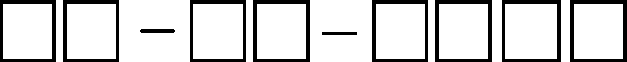 Data zaistnienia zmiany  (dzień-miesiąc-rok)Data zaistnienia zmiany  (dzień-miesiąc-rok)Data zaistnienia zmiany  (dzień-miesiąc-rok)B.1.Uzasadnienie złożenia deklaracji: zamieszkanie nowonarodzonego dziecka zamieszkanie nowego mieszkańca przyjazd mieszkańca z zagranicy zgon osoby zamieszkującej na terenie nieruchomości (dotyczy nowej deklaracji)  wyprowadzka mieszkańca (dotyczy nowej deklaracji) inny (podać jaki) Uzasadnienie złożenia deklaracji: zamieszkanie nowonarodzonego dziecka zamieszkanie nowego mieszkańca przyjazd mieszkańca z zagranicy zgon osoby zamieszkującej na terenie nieruchomości (dotyczy nowej deklaracji)  wyprowadzka mieszkańca (dotyczy nowej deklaracji) inny (podać jaki) Uzasadnienie złożenia deklaracji: zamieszkanie nowonarodzonego dziecka zamieszkanie nowego mieszkańca przyjazd mieszkańca z zagranicy zgon osoby zamieszkującej na terenie nieruchomości (dotyczy nowej deklaracji)  wyprowadzka mieszkańca (dotyczy nowej deklaracji) inny (podać jaki) Uzasadnienie złożenia deklaracji: zamieszkanie nowonarodzonego dziecka zamieszkanie nowego mieszkańca przyjazd mieszkańca z zagranicy zgon osoby zamieszkującej na terenie nieruchomości (dotyczy nowej deklaracji)  wyprowadzka mieszkańca (dotyczy nowej deklaracji) inny (podać jaki) Uzasadnienie złożenia deklaracji: zamieszkanie nowonarodzonego dziecka zamieszkanie nowego mieszkańca przyjazd mieszkańca z zagranicy zgon osoby zamieszkującej na terenie nieruchomości (dotyczy nowej deklaracji)  wyprowadzka mieszkańca (dotyczy nowej deklaracji) inny (podać jaki) Uzasadnienie złożenia deklaracji: zamieszkanie nowonarodzonego dziecka zamieszkanie nowego mieszkańca przyjazd mieszkańca z zagranicy zgon osoby zamieszkującej na terenie nieruchomości (dotyczy nowej deklaracji)  wyprowadzka mieszkańca (dotyczy nowej deklaracji) inny (podać jaki) Uzasadnienie złożenia deklaracji: zamieszkanie nowonarodzonego dziecka zamieszkanie nowego mieszkańca przyjazd mieszkańca z zagranicy zgon osoby zamieszkującej na terenie nieruchomości (dotyczy nowej deklaracji)  wyprowadzka mieszkańca (dotyczy nowej deklaracji) inny (podać jaki) Uzasadnienie złożenia deklaracji: zamieszkanie nowonarodzonego dziecka zamieszkanie nowego mieszkańca przyjazd mieszkańca z zagranicy zgon osoby zamieszkującej na terenie nieruchomości (dotyczy nowej deklaracji)  wyprowadzka mieszkańca (dotyczy nowej deklaracji) inny (podać jaki) Uzasadnienie złożenia deklaracji: zamieszkanie nowonarodzonego dziecka zamieszkanie nowego mieszkańca przyjazd mieszkańca z zagranicy zgon osoby zamieszkującej na terenie nieruchomości (dotyczy nowej deklaracji)  wyprowadzka mieszkańca (dotyczy nowej deklaracji) inny (podać jaki) Uzasadnienie złożenia deklaracji: zamieszkanie nowonarodzonego dziecka zamieszkanie nowego mieszkańca przyjazd mieszkańca z zagranicy zgon osoby zamieszkującej na terenie nieruchomości (dotyczy nowej deklaracji)  wyprowadzka mieszkańca (dotyczy nowej deklaracji) inny (podać jaki) Uzasadnienie złożenia deklaracji: zamieszkanie nowonarodzonego dziecka zamieszkanie nowego mieszkańca przyjazd mieszkańca z zagranicy zgon osoby zamieszkującej na terenie nieruchomości (dotyczy nowej deklaracji)  wyprowadzka mieszkańca (dotyczy nowej deklaracji) inny (podać jaki) Uzasadnienie złożenia deklaracji: zamieszkanie nowonarodzonego dziecka zamieszkanie nowego mieszkańca przyjazd mieszkańca z zagranicy zgon osoby zamieszkującej na terenie nieruchomości (dotyczy nowej deklaracji)  wyprowadzka mieszkańca (dotyczy nowej deklaracji) inny (podać jaki) Uzasadnienie złożenia deklaracji: zamieszkanie nowonarodzonego dziecka zamieszkanie nowego mieszkańca przyjazd mieszkańca z zagranicy zgon osoby zamieszkującej na terenie nieruchomości (dotyczy nowej deklaracji)  wyprowadzka mieszkańca (dotyczy nowej deklaracji) inny (podać jaki) Uzasadnienie złożenia deklaracji: zamieszkanie nowonarodzonego dziecka zamieszkanie nowego mieszkańca przyjazd mieszkańca z zagranicy zgon osoby zamieszkującej na terenie nieruchomości (dotyczy nowej deklaracji)  wyprowadzka mieszkańca (dotyczy nowej deklaracji) inny (podać jaki) Uzasadnienie złożenia deklaracji: zamieszkanie nowonarodzonego dziecka zamieszkanie nowego mieszkańca przyjazd mieszkańca z zagranicy zgon osoby zamieszkującej na terenie nieruchomości (dotyczy nowej deklaracji)  wyprowadzka mieszkańca (dotyczy nowej deklaracji) inny (podać jaki) Uzasadnienie złożenia deklaracji: zamieszkanie nowonarodzonego dziecka zamieszkanie nowego mieszkańca przyjazd mieszkańca z zagranicy zgon osoby zamieszkującej na terenie nieruchomości (dotyczy nowej deklaracji)  wyprowadzka mieszkańca (dotyczy nowej deklaracji) inny (podać jaki) Uzasadnienie złożenia deklaracji: zamieszkanie nowonarodzonego dziecka zamieszkanie nowego mieszkańca przyjazd mieszkańca z zagranicy zgon osoby zamieszkującej na terenie nieruchomości (dotyczy nowej deklaracji)  wyprowadzka mieszkańca (dotyczy nowej deklaracji) inny (podać jaki) Uzasadnienie złożenia deklaracji: zamieszkanie nowonarodzonego dziecka zamieszkanie nowego mieszkańca przyjazd mieszkańca z zagranicy zgon osoby zamieszkującej na terenie nieruchomości (dotyczy nowej deklaracji)  wyprowadzka mieszkańca (dotyczy nowej deklaracji) inny (podać jaki) Uzasadnienie złożenia deklaracji: zamieszkanie nowonarodzonego dziecka zamieszkanie nowego mieszkańca przyjazd mieszkańca z zagranicy zgon osoby zamieszkującej na terenie nieruchomości (dotyczy nowej deklaracji)  wyprowadzka mieszkańca (dotyczy nowej deklaracji) inny (podać jaki) Uzasadnienie złożenia deklaracji: zamieszkanie nowonarodzonego dziecka zamieszkanie nowego mieszkańca przyjazd mieszkańca z zagranicy zgon osoby zamieszkującej na terenie nieruchomości (dotyczy nowej deklaracji)  wyprowadzka mieszkańca (dotyczy nowej deklaracji) inny (podać jaki) Uzasadnienie złożenia deklaracji: zamieszkanie nowonarodzonego dziecka zamieszkanie nowego mieszkańca przyjazd mieszkańca z zagranicy zgon osoby zamieszkującej na terenie nieruchomości (dotyczy nowej deklaracji)  wyprowadzka mieszkańca (dotyczy nowej deklaracji) inny (podać jaki) Uzasadnienie złożenia deklaracji: zamieszkanie nowonarodzonego dziecka zamieszkanie nowego mieszkańca przyjazd mieszkańca z zagranicy zgon osoby zamieszkującej na terenie nieruchomości (dotyczy nowej deklaracji)  wyprowadzka mieszkańca (dotyczy nowej deklaracji) inny (podać jaki) Uzasadnienie złożenia deklaracji: zamieszkanie nowonarodzonego dziecka zamieszkanie nowego mieszkańca przyjazd mieszkańca z zagranicy zgon osoby zamieszkującej na terenie nieruchomości (dotyczy nowej deklaracji)  wyprowadzka mieszkańca (dotyczy nowej deklaracji) inny (podać jaki) Uzasadnienie złożenia deklaracji: zamieszkanie nowonarodzonego dziecka zamieszkanie nowego mieszkańca przyjazd mieszkańca z zagranicy zgon osoby zamieszkującej na terenie nieruchomości (dotyczy nowej deklaracji)  wyprowadzka mieszkańca (dotyczy nowej deklaracji) inny (podać jaki) Uzasadnienie złożenia deklaracji: zamieszkanie nowonarodzonego dziecka zamieszkanie nowego mieszkańca przyjazd mieszkańca z zagranicy zgon osoby zamieszkującej na terenie nieruchomości (dotyczy nowej deklaracji)  wyprowadzka mieszkańca (dotyczy nowej deklaracji) inny (podać jaki) Uzasadnienie złożenia deklaracji: zamieszkanie nowonarodzonego dziecka zamieszkanie nowego mieszkańca przyjazd mieszkańca z zagranicy zgon osoby zamieszkującej na terenie nieruchomości (dotyczy nowej deklaracji)  wyprowadzka mieszkańca (dotyczy nowej deklaracji) inny (podać jaki) Uzasadnienie złożenia deklaracji: zamieszkanie nowonarodzonego dziecka zamieszkanie nowego mieszkańca przyjazd mieszkańca z zagranicy zgon osoby zamieszkującej na terenie nieruchomości (dotyczy nowej deklaracji)  wyprowadzka mieszkańca (dotyczy nowej deklaracji) inny (podać jaki) Uzasadnienie złożenia deklaracji: zamieszkanie nowonarodzonego dziecka zamieszkanie nowego mieszkańca przyjazd mieszkańca z zagranicy zgon osoby zamieszkującej na terenie nieruchomości (dotyczy nowej deklaracji)  wyprowadzka mieszkańca (dotyczy nowej deklaracji) inny (podać jaki) Uzasadnienie złożenia deklaracji: zamieszkanie nowonarodzonego dziecka zamieszkanie nowego mieszkańca przyjazd mieszkańca z zagranicy zgon osoby zamieszkującej na terenie nieruchomości (dotyczy nowej deklaracji)  wyprowadzka mieszkańca (dotyczy nowej deklaracji) inny (podać jaki) Uzasadnienie złożenia deklaracji: zamieszkanie nowonarodzonego dziecka zamieszkanie nowego mieszkańca przyjazd mieszkańca z zagranicy zgon osoby zamieszkującej na terenie nieruchomości (dotyczy nowej deklaracji)  wyprowadzka mieszkańca (dotyczy nowej deklaracji) inny (podać jaki) Uzasadnienie złożenia deklaracji: zamieszkanie nowonarodzonego dziecka zamieszkanie nowego mieszkańca przyjazd mieszkańca z zagranicy zgon osoby zamieszkującej na terenie nieruchomości (dotyczy nowej deklaracji)  wyprowadzka mieszkańca (dotyczy nowej deklaracji) inny (podać jaki) Uzasadnienie złożenia deklaracji: zamieszkanie nowonarodzonego dziecka zamieszkanie nowego mieszkańca przyjazd mieszkańca z zagranicy zgon osoby zamieszkującej na terenie nieruchomości (dotyczy nowej deklaracji)  wyprowadzka mieszkańca (dotyczy nowej deklaracji) inny (podać jaki) Uzasadnienie złożenia deklaracji: zamieszkanie nowonarodzonego dziecka zamieszkanie nowego mieszkańca przyjazd mieszkańca z zagranicy zgon osoby zamieszkującej na terenie nieruchomości (dotyczy nowej deklaracji)  wyprowadzka mieszkańca (dotyczy nowej deklaracji) inny (podać jaki) Uzasadnienie złożenia deklaracji: zamieszkanie nowonarodzonego dziecka zamieszkanie nowego mieszkańca przyjazd mieszkańca z zagranicy zgon osoby zamieszkującej na terenie nieruchomości (dotyczy nowej deklaracji)  wyprowadzka mieszkańca (dotyczy nowej deklaracji) inny (podać jaki) Uzasadnienie złożenia deklaracji: zamieszkanie nowonarodzonego dziecka zamieszkanie nowego mieszkańca przyjazd mieszkańca z zagranicy zgon osoby zamieszkującej na terenie nieruchomości (dotyczy nowej deklaracji)  wyprowadzka mieszkańca (dotyczy nowej deklaracji) inny (podać jaki) Uzasadnienie złożenia deklaracji: zamieszkanie nowonarodzonego dziecka zamieszkanie nowego mieszkańca przyjazd mieszkańca z zagranicy zgon osoby zamieszkującej na terenie nieruchomości (dotyczy nowej deklaracji)  wyprowadzka mieszkańca (dotyczy nowej deklaracji) inny (podać jaki) Uzasadnienie złożenia deklaracji: zamieszkanie nowonarodzonego dziecka zamieszkanie nowego mieszkańca przyjazd mieszkańca z zagranicy zgon osoby zamieszkującej na terenie nieruchomości (dotyczy nowej deklaracji)  wyprowadzka mieszkańca (dotyczy nowej deklaracji) inny (podać jaki) Uzasadnienie złożenia deklaracji: zamieszkanie nowonarodzonego dziecka zamieszkanie nowego mieszkańca przyjazd mieszkańca z zagranicy zgon osoby zamieszkującej na terenie nieruchomości (dotyczy nowej deklaracji)  wyprowadzka mieszkańca (dotyczy nowej deklaracji) inny (podać jaki) Uzasadnienie złożenia deklaracji: zamieszkanie nowonarodzonego dziecka zamieszkanie nowego mieszkańca przyjazd mieszkańca z zagranicy zgon osoby zamieszkującej na terenie nieruchomości (dotyczy nowej deklaracji)  wyprowadzka mieszkańca (dotyczy nowej deklaracji) inny (podać jaki) Uzasadnienie złożenia deklaracji: zamieszkanie nowonarodzonego dziecka zamieszkanie nowego mieszkańca przyjazd mieszkańca z zagranicy zgon osoby zamieszkującej na terenie nieruchomości (dotyczy nowej deklaracji)  wyprowadzka mieszkańca (dotyczy nowej deklaracji) inny (podać jaki) Uzasadnienie złożenia deklaracji: zamieszkanie nowonarodzonego dziecka zamieszkanie nowego mieszkańca przyjazd mieszkańca z zagranicy zgon osoby zamieszkującej na terenie nieruchomości (dotyczy nowej deklaracji)  wyprowadzka mieszkańca (dotyczy nowej deklaracji) inny (podać jaki) Uzasadnienie złożenia deklaracji: zamieszkanie nowonarodzonego dziecka zamieszkanie nowego mieszkańca przyjazd mieszkańca z zagranicy zgon osoby zamieszkującej na terenie nieruchomości (dotyczy nowej deklaracji)  wyprowadzka mieszkańca (dotyczy nowej deklaracji) inny (podać jaki) Uzasadnienie złożenia deklaracji: zamieszkanie nowonarodzonego dziecka zamieszkanie nowego mieszkańca przyjazd mieszkańca z zagranicy zgon osoby zamieszkującej na terenie nieruchomości (dotyczy nowej deklaracji)  wyprowadzka mieszkańca (dotyczy nowej deklaracji) inny (podać jaki) Uzasadnienie złożenia deklaracji: zamieszkanie nowonarodzonego dziecka zamieszkanie nowego mieszkańca przyjazd mieszkańca z zagranicy zgon osoby zamieszkującej na terenie nieruchomości (dotyczy nowej deklaracji)  wyprowadzka mieszkańca (dotyczy nowej deklaracji) inny (podać jaki) Uzasadnienie złożenia deklaracji: zamieszkanie nowonarodzonego dziecka zamieszkanie nowego mieszkańca przyjazd mieszkańca z zagranicy zgon osoby zamieszkującej na terenie nieruchomości (dotyczy nowej deklaracji)  wyprowadzka mieszkańca (dotyczy nowej deklaracji) inny (podać jaki) Uzasadnienie złożenia deklaracji: zamieszkanie nowonarodzonego dziecka zamieszkanie nowego mieszkańca przyjazd mieszkańca z zagranicy zgon osoby zamieszkującej na terenie nieruchomości (dotyczy nowej deklaracji)  wyprowadzka mieszkańca (dotyczy nowej deklaracji) inny (podać jaki) Uzasadnienie złożenia deklaracji: zamieszkanie nowonarodzonego dziecka zamieszkanie nowego mieszkańca przyjazd mieszkańca z zagranicy zgon osoby zamieszkującej na terenie nieruchomości (dotyczy nowej deklaracji)  wyprowadzka mieszkańca (dotyczy nowej deklaracji) inny (podać jaki) Uzasadnienie złożenia deklaracji: zamieszkanie nowonarodzonego dziecka zamieszkanie nowego mieszkańca przyjazd mieszkańca z zagranicy zgon osoby zamieszkującej na terenie nieruchomości (dotyczy nowej deklaracji)  wyprowadzka mieszkańca (dotyczy nowej deklaracji) inny (podać jaki) Uzasadnienie złożenia deklaracji: zamieszkanie nowonarodzonego dziecka zamieszkanie nowego mieszkańca przyjazd mieszkańca z zagranicy zgon osoby zamieszkującej na terenie nieruchomości (dotyczy nowej deklaracji)  wyprowadzka mieszkańca (dotyczy nowej deklaracji) inny (podać jaki) Uzasadnienie złożenia deklaracji: zamieszkanie nowonarodzonego dziecka zamieszkanie nowego mieszkańca przyjazd mieszkańca z zagranicy zgon osoby zamieszkującej na terenie nieruchomości (dotyczy nowej deklaracji)  wyprowadzka mieszkańca (dotyczy nowej deklaracji) inny (podać jaki) Uzasadnienie złożenia deklaracji: zamieszkanie nowonarodzonego dziecka zamieszkanie nowego mieszkańca przyjazd mieszkańca z zagranicy zgon osoby zamieszkującej na terenie nieruchomości (dotyczy nowej deklaracji)  wyprowadzka mieszkańca (dotyczy nowej deklaracji) inny (podać jaki) Uzasadnienie złożenia deklaracji: zamieszkanie nowonarodzonego dziecka zamieszkanie nowego mieszkańca przyjazd mieszkańca z zagranicy zgon osoby zamieszkującej na terenie nieruchomości (dotyczy nowej deklaracji)  wyprowadzka mieszkańca (dotyczy nowej deklaracji) inny (podać jaki) Uzasadnienie złożenia deklaracji: zamieszkanie nowonarodzonego dziecka zamieszkanie nowego mieszkańca przyjazd mieszkańca z zagranicy zgon osoby zamieszkującej na terenie nieruchomości (dotyczy nowej deklaracji)  wyprowadzka mieszkańca (dotyczy nowej deklaracji) inny (podać jaki) Uzasadnienie złożenia deklaracji: zamieszkanie nowonarodzonego dziecka zamieszkanie nowego mieszkańca przyjazd mieszkańca z zagranicy zgon osoby zamieszkującej na terenie nieruchomości (dotyczy nowej deklaracji)  wyprowadzka mieszkańca (dotyczy nowej deklaracji) inny (podać jaki) Uzasadnienie złożenia deklaracji: zamieszkanie nowonarodzonego dziecka zamieszkanie nowego mieszkańca przyjazd mieszkańca z zagranicy zgon osoby zamieszkującej na terenie nieruchomości (dotyczy nowej deklaracji)  wyprowadzka mieszkańca (dotyczy nowej deklaracji) inny (podać jaki) Uzasadnienie złożenia deklaracji: zamieszkanie nowonarodzonego dziecka zamieszkanie nowego mieszkańca przyjazd mieszkańca z zagranicy zgon osoby zamieszkującej na terenie nieruchomości (dotyczy nowej deklaracji)  wyprowadzka mieszkańca (dotyczy nowej deklaracji) inny (podać jaki) C.         PODMIOT SKŁADAJĄCY DEKLARACJĘ (zaznaczyć znakiem x właściwą pozycję)PODMIOT SKŁADAJĄCY DEKLARACJĘ (zaznaczyć znakiem x właściwą pozycję)PODMIOT SKŁADAJĄCY DEKLARACJĘ (zaznaczyć znakiem x właściwą pozycję)PODMIOT SKŁADAJĄCY DEKLARACJĘ (zaznaczyć znakiem x właściwą pozycję)PODMIOT SKŁADAJĄCY DEKLARACJĘ (zaznaczyć znakiem x właściwą pozycję)PODMIOT SKŁADAJĄCY DEKLARACJĘ (zaznaczyć znakiem x właściwą pozycję)PODMIOT SKŁADAJĄCY DEKLARACJĘ (zaznaczyć znakiem x właściwą pozycję)PODMIOT SKŁADAJĄCY DEKLARACJĘ (zaznaczyć znakiem x właściwą pozycję)PODMIOT SKŁADAJĄCY DEKLARACJĘ (zaznaczyć znakiem x właściwą pozycję)PODMIOT SKŁADAJĄCY DEKLARACJĘ (zaznaczyć znakiem x właściwą pozycję)PODMIOT SKŁADAJĄCY DEKLARACJĘ (zaznaczyć znakiem x właściwą pozycję)PODMIOT SKŁADAJĄCY DEKLARACJĘ (zaznaczyć znakiem x właściwą pozycję)PODMIOT SKŁADAJĄCY DEKLARACJĘ (zaznaczyć znakiem x właściwą pozycję)PODMIOT SKŁADAJĄCY DEKLARACJĘ (zaznaczyć znakiem x właściwą pozycję)PODMIOT SKŁADAJĄCY DEKLARACJĘ (zaznaczyć znakiem x właściwą pozycję)PODMIOT SKŁADAJĄCY DEKLARACJĘ (zaznaczyć znakiem x właściwą pozycję)PODMIOT SKŁADAJĄCY DEKLARACJĘ (zaznaczyć znakiem x właściwą pozycję)PODMIOT SKŁADAJĄCY DEKLARACJĘ (zaznaczyć znakiem x właściwą pozycję)PODMIOT SKŁADAJĄCY DEKLARACJĘ (zaznaczyć znakiem x właściwą pozycję)PODMIOT SKŁADAJĄCY DEKLARACJĘ (zaznaczyć znakiem x właściwą pozycję)PODMIOT SKŁADAJĄCY DEKLARACJĘ (zaznaczyć znakiem x właściwą pozycję)PODMIOT SKŁADAJĄCY DEKLARACJĘ (zaznaczyć znakiem x właściwą pozycję)PODMIOT SKŁADAJĄCY DEKLARACJĘ (zaznaczyć znakiem x właściwą pozycję)PODMIOT SKŁADAJĄCY DEKLARACJĘ (zaznaczyć znakiem x właściwą pozycję)PODMIOT SKŁADAJĄCY DEKLARACJĘ (zaznaczyć znakiem x właściwą pozycję)PODMIOT SKŁADAJĄCY DEKLARACJĘ (zaznaczyć znakiem x właściwą pozycję)PODMIOT SKŁADAJĄCY DEKLARACJĘ (zaznaczyć znakiem x właściwą pozycję)PODMIOT SKŁADAJĄCY DEKLARACJĘ (zaznaczyć znakiem x właściwą pozycję)□ właściciel                               □ współwłaściciel                                           □ użytkownik wieczysty                 □ zarządca lub użytkownik                    □ inny podmiot władający nieruchomością (podać jaki) ………………………………………………………………………………………………………………. □ właściciel                               □ współwłaściciel                                           □ użytkownik wieczysty                 □ zarządca lub użytkownik                    □ inny podmiot władający nieruchomością (podać jaki) ………………………………………………………………………………………………………………. □ właściciel                               □ współwłaściciel                                           □ użytkownik wieczysty                 □ zarządca lub użytkownik                    □ inny podmiot władający nieruchomością (podać jaki) ………………………………………………………………………………………………………………. □ właściciel                               □ współwłaściciel                                           □ użytkownik wieczysty                 □ zarządca lub użytkownik                    □ inny podmiot władający nieruchomością (podać jaki) ………………………………………………………………………………………………………………. □ właściciel                               □ współwłaściciel                                           □ użytkownik wieczysty                 □ zarządca lub użytkownik                    □ inny podmiot władający nieruchomością (podać jaki) ………………………………………………………………………………………………………………. □ właściciel                               □ współwłaściciel                                           □ użytkownik wieczysty                 □ zarządca lub użytkownik                    □ inny podmiot władający nieruchomością (podać jaki) ………………………………………………………………………………………………………………. □ właściciel                               □ współwłaściciel                                           □ użytkownik wieczysty                 □ zarządca lub użytkownik                    □ inny podmiot władający nieruchomością (podać jaki) ………………………………………………………………………………………………………………. □ właściciel                               □ współwłaściciel                                           □ użytkownik wieczysty                 □ zarządca lub użytkownik                    □ inny podmiot władający nieruchomością (podać jaki) ………………………………………………………………………………………………………………. □ właściciel                               □ współwłaściciel                                           □ użytkownik wieczysty                 □ zarządca lub użytkownik                    □ inny podmiot władający nieruchomością (podać jaki) ………………………………………………………………………………………………………………. □ właściciel                               □ współwłaściciel                                           □ użytkownik wieczysty                 □ zarządca lub użytkownik                    □ inny podmiot władający nieruchomością (podać jaki) ………………………………………………………………………………………………………………. □ właściciel                               □ współwłaściciel                                           □ użytkownik wieczysty                 □ zarządca lub użytkownik                    □ inny podmiot władający nieruchomością (podać jaki) ………………………………………………………………………………………………………………. □ właściciel                               □ współwłaściciel                                           □ użytkownik wieczysty                 □ zarządca lub użytkownik                    □ inny podmiot władający nieruchomością (podać jaki) ………………………………………………………………………………………………………………. □ właściciel                               □ współwłaściciel                                           □ użytkownik wieczysty                 □ zarządca lub użytkownik                    □ inny podmiot władający nieruchomością (podać jaki) ………………………………………………………………………………………………………………. □ właściciel                               □ współwłaściciel                                           □ użytkownik wieczysty                 □ zarządca lub użytkownik                    □ inny podmiot władający nieruchomością (podać jaki) ………………………………………………………………………………………………………………. □ właściciel                               □ współwłaściciel                                           □ użytkownik wieczysty                 □ zarządca lub użytkownik                    □ inny podmiot władający nieruchomością (podać jaki) ………………………………………………………………………………………………………………. □ właściciel                               □ współwłaściciel                                           □ użytkownik wieczysty                 □ zarządca lub użytkownik                    □ inny podmiot władający nieruchomością (podać jaki) ………………………………………………………………………………………………………………. □ właściciel                               □ współwłaściciel                                           □ użytkownik wieczysty                 □ zarządca lub użytkownik                    □ inny podmiot władający nieruchomością (podać jaki) ………………………………………………………………………………………………………………. □ właściciel                               □ współwłaściciel                                           □ użytkownik wieczysty                 □ zarządca lub użytkownik                    □ inny podmiot władający nieruchomością (podać jaki) ………………………………………………………………………………………………………………. □ właściciel                               □ współwłaściciel                                           □ użytkownik wieczysty                 □ zarządca lub użytkownik                    □ inny podmiot władający nieruchomością (podać jaki) ………………………………………………………………………………………………………………. □ właściciel                               □ współwłaściciel                                           □ użytkownik wieczysty                 □ zarządca lub użytkownik                    □ inny podmiot władający nieruchomością (podać jaki) ………………………………………………………………………………………………………………. □ właściciel                               □ współwłaściciel                                           □ użytkownik wieczysty                 □ zarządca lub użytkownik                    □ inny podmiot władający nieruchomością (podać jaki) ………………………………………………………………………………………………………………. □ właściciel                               □ współwłaściciel                                           □ użytkownik wieczysty                 □ zarządca lub użytkownik                    □ inny podmiot władający nieruchomością (podać jaki) ………………………………………………………………………………………………………………. □ właściciel                               □ współwłaściciel                                           □ użytkownik wieczysty                 □ zarządca lub użytkownik                    □ inny podmiot władający nieruchomością (podać jaki) ………………………………………………………………………………………………………………. □ właściciel                               □ współwłaściciel                                           □ użytkownik wieczysty                 □ zarządca lub użytkownik                    □ inny podmiot władający nieruchomością (podać jaki) ………………………………………………………………………………………………………………. □ właściciel                               □ współwłaściciel                                           □ użytkownik wieczysty                 □ zarządca lub użytkownik                    □ inny podmiot władający nieruchomością (podać jaki) ………………………………………………………………………………………………………………. □ właściciel                               □ współwłaściciel                                           □ użytkownik wieczysty                 □ zarządca lub użytkownik                    □ inny podmiot władający nieruchomością (podać jaki) ………………………………………………………………………………………………………………. □ właściciel                               □ współwłaściciel                                           □ użytkownik wieczysty                 □ zarządca lub użytkownik                    □ inny podmiot władający nieruchomością (podać jaki) ………………………………………………………………………………………………………………. □ właściciel                               □ współwłaściciel                                           □ użytkownik wieczysty                 □ zarządca lub użytkownik                    □ inny podmiot władający nieruchomością (podać jaki) ………………………………………………………………………………………………………………. □ właściciel                               □ współwłaściciel                                           □ użytkownik wieczysty                 □ zarządca lub użytkownik                    □ inny podmiot władający nieruchomością (podać jaki) ………………………………………………………………………………………………………………. □ właściciel                               □ współwłaściciel                                           □ użytkownik wieczysty                 □ zarządca lub użytkownik                    □ inny podmiot władający nieruchomością (podać jaki) ………………………………………………………………………………………………………………. □ właściciel                               □ współwłaściciel                                           □ użytkownik wieczysty                 □ zarządca lub użytkownik                    □ inny podmiot władający nieruchomością (podać jaki) ………………………………………………………………………………………………………………. □ właściciel                               □ współwłaściciel                                           □ użytkownik wieczysty                 □ zarządca lub użytkownik                    □ inny podmiot władający nieruchomością (podać jaki) ………………………………………………………………………………………………………………. □ właściciel                               □ współwłaściciel                                           □ użytkownik wieczysty                 □ zarządca lub użytkownik                    □ inny podmiot władający nieruchomością (podać jaki) ………………………………………………………………………………………………………………. □ właściciel                               □ współwłaściciel                                           □ użytkownik wieczysty                 □ zarządca lub użytkownik                    □ inny podmiot władający nieruchomością (podać jaki) ………………………………………………………………………………………………………………. □ właściciel                               □ współwłaściciel                                           □ użytkownik wieczysty                 □ zarządca lub użytkownik                    □ inny podmiot władający nieruchomością (podać jaki) ………………………………………………………………………………………………………………. □ właściciel                               □ współwłaściciel                                           □ użytkownik wieczysty                 □ zarządca lub użytkownik                    □ inny podmiot władający nieruchomością (podać jaki) ………………………………………………………………………………………………………………. □ właściciel                               □ współwłaściciel                                           □ użytkownik wieczysty                 □ zarządca lub użytkownik                    □ inny podmiot władający nieruchomością (podać jaki) ………………………………………………………………………………………………………………. □ właściciel                               □ współwłaściciel                                           □ użytkownik wieczysty                 □ zarządca lub użytkownik                    □ inny podmiot władający nieruchomością (podać jaki) ………………………………………………………………………………………………………………. □ właściciel                               □ współwłaściciel                                           □ użytkownik wieczysty                 □ zarządca lub użytkownik                    □ inny podmiot władający nieruchomością (podać jaki) ………………………………………………………………………………………………………………. □ właściciel                               □ współwłaściciel                                           □ użytkownik wieczysty                 □ zarządca lub użytkownik                    □ inny podmiot władający nieruchomością (podać jaki) ………………………………………………………………………………………………………………. □ właściciel                               □ współwłaściciel                                           □ użytkownik wieczysty                 □ zarządca lub użytkownik                    □ inny podmiot władający nieruchomością (podać jaki) ………………………………………………………………………………………………………………. □ właściciel                               □ współwłaściciel                                           □ użytkownik wieczysty                 □ zarządca lub użytkownik                    □ inny podmiot władający nieruchomością (podać jaki) ………………………………………………………………………………………………………………. □ właściciel                               □ współwłaściciel                                           □ użytkownik wieczysty                 □ zarządca lub użytkownik                    □ inny podmiot władający nieruchomością (podać jaki) ………………………………………………………………………………………………………………. □ właściciel                               □ współwłaściciel                                           □ użytkownik wieczysty                 □ zarządca lub użytkownik                    □ inny podmiot władający nieruchomością (podać jaki) ………………………………………………………………………………………………………………. □ właściciel                               □ współwłaściciel                                           □ użytkownik wieczysty                 □ zarządca lub użytkownik                    □ inny podmiot władający nieruchomością (podać jaki) ………………………………………………………………………………………………………………. □ właściciel                               □ współwłaściciel                                           □ użytkownik wieczysty                 □ zarządca lub użytkownik                    □ inny podmiot władający nieruchomością (podać jaki) ………………………………………………………………………………………………………………. □ właściciel                               □ współwłaściciel                                           □ użytkownik wieczysty                 □ zarządca lub użytkownik                    □ inny podmiot władający nieruchomością (podać jaki) ………………………………………………………………………………………………………………. □ właściciel                               □ współwłaściciel                                           □ użytkownik wieczysty                 □ zarządca lub użytkownik                    □ inny podmiot władający nieruchomością (podać jaki) ………………………………………………………………………………………………………………. □ właściciel                               □ współwłaściciel                                           □ użytkownik wieczysty                 □ zarządca lub użytkownik                    □ inny podmiot władający nieruchomością (podać jaki) ………………………………………………………………………………………………………………. □ właściciel                               □ współwłaściciel                                           □ użytkownik wieczysty                 □ zarządca lub użytkownik                    □ inny podmiot władający nieruchomością (podać jaki) ………………………………………………………………………………………………………………. □ właściciel                               □ współwłaściciel                                           □ użytkownik wieczysty                 □ zarządca lub użytkownik                    □ inny podmiot władający nieruchomością (podać jaki) ………………………………………………………………………………………………………………. □ właściciel                               □ współwłaściciel                                           □ użytkownik wieczysty                 □ zarządca lub użytkownik                    □ inny podmiot władający nieruchomością (podać jaki) ………………………………………………………………………………………………………………. □ właściciel                               □ współwłaściciel                                           □ użytkownik wieczysty                 □ zarządca lub użytkownik                    □ inny podmiot władający nieruchomością (podać jaki) ………………………………………………………………………………………………………………. □ właściciel                               □ współwłaściciel                                           □ użytkownik wieczysty                 □ zarządca lub użytkownik                    □ inny podmiot władający nieruchomością (podać jaki) ………………………………………………………………………………………………………………. □ właściciel                               □ współwłaściciel                                           □ użytkownik wieczysty                 □ zarządca lub użytkownik                    □ inny podmiot władający nieruchomością (podać jaki) ………………………………………………………………………………………………………………. □ właściciel                               □ współwłaściciel                                           □ użytkownik wieczysty                 □ zarządca lub użytkownik                    □ inny podmiot władający nieruchomością (podać jaki) ………………………………………………………………………………………………………………. D.       DANE DOTYCZĄCE NIERUCHOMOŚCID.       DANE DOTYCZĄCE NIERUCHOMOŚCID.       DANE DOTYCZĄCE NIERUCHOMOŚCID.       DANE DOTYCZĄCE NIERUCHOMOŚCID.       DANE DOTYCZĄCE NIERUCHOMOŚCID.       DANE DOTYCZĄCE NIERUCHOMOŚCID.       DANE DOTYCZĄCE NIERUCHOMOŚCID.       DANE DOTYCZĄCE NIERUCHOMOŚCID.       DANE DOTYCZĄCE NIERUCHOMOŚCID.       DANE DOTYCZĄCE NIERUCHOMOŚCID.       DANE DOTYCZĄCE NIERUCHOMOŚCID.       DANE DOTYCZĄCE NIERUCHOMOŚCID.       DANE DOTYCZĄCE NIERUCHOMOŚCID.       DANE DOTYCZĄCE NIERUCHOMOŚCID.       DANE DOTYCZĄCE NIERUCHOMOŚCID.       DANE DOTYCZĄCE NIERUCHOMOŚCID.       DANE DOTYCZĄCE NIERUCHOMOŚCID.       DANE DOTYCZĄCE NIERUCHOMOŚCID.       DANE DOTYCZĄCE NIERUCHOMOŚCID.       DANE DOTYCZĄCE NIERUCHOMOŚCID.       DANE DOTYCZĄCE NIERUCHOMOŚCID.       DANE DOTYCZĄCE NIERUCHOMOŚCID.       DANE DOTYCZĄCE NIERUCHOMOŚCID.       DANE DOTYCZĄCE NIERUCHOMOŚCID.       DANE DOTYCZĄCE NIERUCHOMOŚCID.       DANE DOTYCZĄCE NIERUCHOMOŚCID.       DANE DOTYCZĄCE NIERUCHOMOŚCID.       DANE DOTYCZĄCE NIERUCHOMOŚCID.       DANE DOTYCZĄCE NIERUCHOMOŚCID.1.DANE NIERUCHOMOŚCI ZAMIESZKAŁYCH, NA KTÓRYCH POWSTAJĄ ODPADY KOMUNALNE DANE NIERUCHOMOŚCI ZAMIESZKAŁYCH, NA KTÓRYCH POWSTAJĄ ODPADY KOMUNALNE DANE NIERUCHOMOŚCI ZAMIESZKAŁYCH, NA KTÓRYCH POWSTAJĄ ODPADY KOMUNALNE DANE NIERUCHOMOŚCI ZAMIESZKAŁYCH, NA KTÓRYCH POWSTAJĄ ODPADY KOMUNALNE DANE NIERUCHOMOŚCI ZAMIESZKAŁYCH, NA KTÓRYCH POWSTAJĄ ODPADY KOMUNALNE DANE NIERUCHOMOŚCI ZAMIESZKAŁYCH, NA KTÓRYCH POWSTAJĄ ODPADY KOMUNALNE DANE NIERUCHOMOŚCI ZAMIESZKAŁYCH, NA KTÓRYCH POWSTAJĄ ODPADY KOMUNALNE DANE NIERUCHOMOŚCI ZAMIESZKAŁYCH, NA KTÓRYCH POWSTAJĄ ODPADY KOMUNALNE DANE NIERUCHOMOŚCI ZAMIESZKAŁYCH, NA KTÓRYCH POWSTAJĄ ODPADY KOMUNALNE DANE NIERUCHOMOŚCI ZAMIESZKAŁYCH, NA KTÓRYCH POWSTAJĄ ODPADY KOMUNALNE DANE NIERUCHOMOŚCI ZAMIESZKAŁYCH, NA KTÓRYCH POWSTAJĄ ODPADY KOMUNALNE DANE NIERUCHOMOŚCI ZAMIESZKAŁYCH, NA KTÓRYCH POWSTAJĄ ODPADY KOMUNALNE DANE NIERUCHOMOŚCI ZAMIESZKAŁYCH, NA KTÓRYCH POWSTAJĄ ODPADY KOMUNALNE DANE NIERUCHOMOŚCI ZAMIESZKAŁYCH, NA KTÓRYCH POWSTAJĄ ODPADY KOMUNALNE DANE NIERUCHOMOŚCI ZAMIESZKAŁYCH, NA KTÓRYCH POWSTAJĄ ODPADY KOMUNALNE DANE NIERUCHOMOŚCI ZAMIESZKAŁYCH, NA KTÓRYCH POWSTAJĄ ODPADY KOMUNALNE DANE NIERUCHOMOŚCI ZAMIESZKAŁYCH, NA KTÓRYCH POWSTAJĄ ODPADY KOMUNALNE DANE NIERUCHOMOŚCI ZAMIESZKAŁYCH, NA KTÓRYCH POWSTAJĄ ODPADY KOMUNALNE DANE NIERUCHOMOŚCI ZAMIESZKAŁYCH, NA KTÓRYCH POWSTAJĄ ODPADY KOMUNALNE DANE NIERUCHOMOŚCI ZAMIESZKAŁYCH, NA KTÓRYCH POWSTAJĄ ODPADY KOMUNALNE DANE NIERUCHOMOŚCI ZAMIESZKAŁYCH, NA KTÓRYCH POWSTAJĄ ODPADY KOMUNALNE DANE NIERUCHOMOŚCI ZAMIESZKAŁYCH, NA KTÓRYCH POWSTAJĄ ODPADY KOMUNALNE DANE NIERUCHOMOŚCI ZAMIESZKAŁYCH, NA KTÓRYCH POWSTAJĄ ODPADY KOMUNALNE DANE NIERUCHOMOŚCI ZAMIESZKAŁYCH, NA KTÓRYCH POWSTAJĄ ODPADY KOMUNALNE DANE NIERUCHOMOŚCI ZAMIESZKAŁYCH, NA KTÓRYCH POWSTAJĄ ODPADY KOMUNALNE DANE NIERUCHOMOŚCI ZAMIESZKAŁYCH, NA KTÓRYCH POWSTAJĄ ODPADY KOMUNALNE DANE NIERUCHOMOŚCI ZAMIESZKAŁYCH, NA KTÓRYCH POWSTAJĄ ODPADY KOMUNALNE DANE NIERUCHOMOŚCI ZAMIESZKAŁYCH, NA KTÓRYCH POWSTAJĄ ODPADY KOMUNALNE D.1.Adres  nieruchomości lub nr geodezyjnyAdres  nieruchomości lub nr geodezyjnyAdres  nieruchomości lub nr geodezyjnyAdres  nieruchomości lub nr geodezyjnyAdres  nieruchomości lub nr geodezyjnyAdres  nieruchomości lub nr geodezyjnyAdres  nieruchomości lub nr geodezyjnyAdres  nieruchomości lub nr geodezyjnyAdres  nieruchomości lub nr geodezyjnyAdres  nieruchomości lub nr geodezyjnyAdres  nieruchomości lub nr geodezyjnyAdres  nieruchomości lub nr geodezyjnyAdres  nieruchomości lub nr geodezyjnyAdres  nieruchomości lub nr geodezyjnyAdres  nieruchomości lub nr geodezyjnyAdres  nieruchomości lub nr geodezyjnyIlość osób zamieszkującychIlość osób zamieszkującychIlość osób zamieszkującychIlość osób zamieszkującychIlość osób zamieszkującychIlość osób zamieszkującychIlość osób zamieszkującychIlość osób zamieszkującychIlość osób zamieszkującychIlość osób zamieszkującychD.1.Budynek mieszkalnyBudynek mieszkalnyD.1.Budynek mieszkalnyBudynek mieszkalnyD.1.Budynek mieszkalnyBudynek mieszkalnyD.1.Budynek mieszkalnyBudynek mieszkalnyD.1.Budynek mieszkalnyBudynek mieszkalnyD.1.Sposób gromadzenia odpadów:                   selektywnie            Na nieruchomości wytwarzany jest popiół  tak      nieSposób gromadzenia odpadów:                   selektywnie            Na nieruchomości wytwarzany jest popiół  tak      nieSposób gromadzenia odpadów:                   selektywnie            Na nieruchomości wytwarzany jest popiół  tak      nieSposób gromadzenia odpadów:                   selektywnie            Na nieruchomości wytwarzany jest popiół  tak      nieSposób gromadzenia odpadów:                   selektywnie            Na nieruchomości wytwarzany jest popiół  tak      nieSposób gromadzenia odpadów:                   selektywnie            Na nieruchomości wytwarzany jest popiół  tak      nieSposób gromadzenia odpadów:                   selektywnie            Na nieruchomości wytwarzany jest popiół  tak      nieSposób gromadzenia odpadów:                   selektywnie            Na nieruchomości wytwarzany jest popiół  tak      nieSposób gromadzenia odpadów:                   selektywnie            Na nieruchomości wytwarzany jest popiół  tak      nieSposób gromadzenia odpadów:                   selektywnie            Na nieruchomości wytwarzany jest popiół  tak      nieSposób gromadzenia odpadów:                   selektywnie            Na nieruchomości wytwarzany jest popiół  tak      nieSposób gromadzenia odpadów:                   selektywnie            Na nieruchomości wytwarzany jest popiół  tak      nieSposób gromadzenia odpadów:                   selektywnie            Na nieruchomości wytwarzany jest popiół  tak      nieSposób gromadzenia odpadów:                   selektywnie            Na nieruchomości wytwarzany jest popiół  tak      nieSposób gromadzenia odpadów:                   selektywnie            Na nieruchomości wytwarzany jest popiół  tak      nieSposób gromadzenia odpadów:                   selektywnie            Na nieruchomości wytwarzany jest popiół  tak      nieSposób gromadzenia odpadów:                   selektywnie            Na nieruchomości wytwarzany jest popiół  tak      nieSposób gromadzenia odpadów:                   selektywnie            Na nieruchomości wytwarzany jest popiół  tak      nieSposób gromadzenia odpadów:                   selektywnie            Na nieruchomości wytwarzany jest popiół  tak      nieSposób gromadzenia odpadów:                   selektywnie            Na nieruchomości wytwarzany jest popiół  tak      nieSposób gromadzenia odpadów:                   selektywnie            Na nieruchomości wytwarzany jest popiół  tak      nieSposób gromadzenia odpadów:                   selektywnie            Na nieruchomości wytwarzany jest popiół  tak      nieSposób gromadzenia odpadów:                   selektywnie            Na nieruchomości wytwarzany jest popiół  tak      nieSposób gromadzenia odpadów:                   selektywnie            Na nieruchomości wytwarzany jest popiół  tak      nieSposób gromadzenia odpadów:                   selektywnie            Na nieruchomości wytwarzany jest popiół  tak      nieSposób gromadzenia odpadów:                   selektywnie            Na nieruchomości wytwarzany jest popiół  tak      nieSposób gromadzenia odpadów:                   selektywnie            Na nieruchomości wytwarzany jest popiół  tak      nieSposób gromadzenia odpadów:                   selektywnie            Na nieruchomości wytwarzany jest popiół  tak      nieD.2.DANE DOTYCZĄCE NIERUCHOMOŚCI NIEZAMIESZKAŁYCH, NA KTÓRYCH POWSTAJĄ ODPADY KOMUNALNE DANE DOTYCZĄCE NIERUCHOMOŚCI NIEZAMIESZKAŁYCH, NA KTÓRYCH POWSTAJĄ ODPADY KOMUNALNE DANE DOTYCZĄCE NIERUCHOMOŚCI NIEZAMIESZKAŁYCH, NA KTÓRYCH POWSTAJĄ ODPADY KOMUNALNE DANE DOTYCZĄCE NIERUCHOMOŚCI NIEZAMIESZKAŁYCH, NA KTÓRYCH POWSTAJĄ ODPADY KOMUNALNE DANE DOTYCZĄCE NIERUCHOMOŚCI NIEZAMIESZKAŁYCH, NA KTÓRYCH POWSTAJĄ ODPADY KOMUNALNE DANE DOTYCZĄCE NIERUCHOMOŚCI NIEZAMIESZKAŁYCH, NA KTÓRYCH POWSTAJĄ ODPADY KOMUNALNE DANE DOTYCZĄCE NIERUCHOMOŚCI NIEZAMIESZKAŁYCH, NA KTÓRYCH POWSTAJĄ ODPADY KOMUNALNE DANE DOTYCZĄCE NIERUCHOMOŚCI NIEZAMIESZKAŁYCH, NA KTÓRYCH POWSTAJĄ ODPADY KOMUNALNE DANE DOTYCZĄCE NIERUCHOMOŚCI NIEZAMIESZKAŁYCH, NA KTÓRYCH POWSTAJĄ ODPADY KOMUNALNE DANE DOTYCZĄCE NIERUCHOMOŚCI NIEZAMIESZKAŁYCH, NA KTÓRYCH POWSTAJĄ ODPADY KOMUNALNE DANE DOTYCZĄCE NIERUCHOMOŚCI NIEZAMIESZKAŁYCH, NA KTÓRYCH POWSTAJĄ ODPADY KOMUNALNE DANE DOTYCZĄCE NIERUCHOMOŚCI NIEZAMIESZKAŁYCH, NA KTÓRYCH POWSTAJĄ ODPADY KOMUNALNE DANE DOTYCZĄCE NIERUCHOMOŚCI NIEZAMIESZKAŁYCH, NA KTÓRYCH POWSTAJĄ ODPADY KOMUNALNE DANE DOTYCZĄCE NIERUCHOMOŚCI NIEZAMIESZKAŁYCH, NA KTÓRYCH POWSTAJĄ ODPADY KOMUNALNE DANE DOTYCZĄCE NIERUCHOMOŚCI NIEZAMIESZKAŁYCH, NA KTÓRYCH POWSTAJĄ ODPADY KOMUNALNE DANE DOTYCZĄCE NIERUCHOMOŚCI NIEZAMIESZKAŁYCH, NA KTÓRYCH POWSTAJĄ ODPADY KOMUNALNE DANE DOTYCZĄCE NIERUCHOMOŚCI NIEZAMIESZKAŁYCH, NA KTÓRYCH POWSTAJĄ ODPADY KOMUNALNE DANE DOTYCZĄCE NIERUCHOMOŚCI NIEZAMIESZKAŁYCH, NA KTÓRYCH POWSTAJĄ ODPADY KOMUNALNE DANE DOTYCZĄCE NIERUCHOMOŚCI NIEZAMIESZKAŁYCH, NA KTÓRYCH POWSTAJĄ ODPADY KOMUNALNE DANE DOTYCZĄCE NIERUCHOMOŚCI NIEZAMIESZKAŁYCH, NA KTÓRYCH POWSTAJĄ ODPADY KOMUNALNE DANE DOTYCZĄCE NIERUCHOMOŚCI NIEZAMIESZKAŁYCH, NA KTÓRYCH POWSTAJĄ ODPADY KOMUNALNE DANE DOTYCZĄCE NIERUCHOMOŚCI NIEZAMIESZKAŁYCH, NA KTÓRYCH POWSTAJĄ ODPADY KOMUNALNE DANE DOTYCZĄCE NIERUCHOMOŚCI NIEZAMIESZKAŁYCH, NA KTÓRYCH POWSTAJĄ ODPADY KOMUNALNE DANE DOTYCZĄCE NIERUCHOMOŚCI NIEZAMIESZKAŁYCH, NA KTÓRYCH POWSTAJĄ ODPADY KOMUNALNE DANE DOTYCZĄCE NIERUCHOMOŚCI NIEZAMIESZKAŁYCH, NA KTÓRYCH POWSTAJĄ ODPADY KOMUNALNE DANE DOTYCZĄCE NIERUCHOMOŚCI NIEZAMIESZKAŁYCH, NA KTÓRYCH POWSTAJĄ ODPADY KOMUNALNE DANE DOTYCZĄCE NIERUCHOMOŚCI NIEZAMIESZKAŁYCH, NA KTÓRYCH POWSTAJĄ ODPADY KOMUNALNE DANE DOTYCZĄCE NIERUCHOMOŚCI NIEZAMIESZKAŁYCH, NA KTÓRYCH POWSTAJĄ ODPADY KOMUNALNE Adres (nazwa) nieruchomości lub nr geodezyjnyAdres (nazwa) nieruchomości lub nr geodezyjnyAdres (nazwa) nieruchomości lub nr geodezyjnyAdres (nazwa) nieruchomości lub nr geodezyjnyAdres (nazwa) nieruchomości lub nr geodezyjnyAdres (nazwa) nieruchomości lub nr geodezyjnyAdres (nazwa) nieruchomości lub nr geodezyjnyAdres (nazwa) nieruchomości lub nr geodezyjnyIlość  i wielkość pojemnikówIlość  i wielkość pojemnikówIlość  i wielkość pojemnikówIlość  i wielkość pojemnikówIlość  i wielkość pojemnikówIlość  i wielkość pojemnikówIlość  i wielkość pojemnikówIlość  i wielkość pojemnikówIlość  i wielkość pojemnikówIlość  i wielkość pojemnikówIlość  i wielkość pojemnikówIlość  i wielkość pojemnikówIlość  i wielkość pojemnikówIlość  i wielkość pojemnikówIlość  i wielkość pojemnikówIlość  i wielkość pojemnikówIlość  i wielkość pojemnikówIlość  i wielkość pojemnikówSposób użytkowania/rodzaj działalnościSposób użytkowania/rodzaj działalnościSposób gromadzenia odpadów:                   selektywnie            Na nieruchomości wytwarzany jest popiół  tak      nieSposób gromadzenia odpadów:                   selektywnie            Na nieruchomości wytwarzany jest popiół  tak      nieSposób gromadzenia odpadów:                   selektywnie            Na nieruchomości wytwarzany jest popiół  tak      nieSposób gromadzenia odpadów:                   selektywnie            Na nieruchomości wytwarzany jest popiół  tak      nieSposób gromadzenia odpadów:                   selektywnie            Na nieruchomości wytwarzany jest popiół  tak      nieSposób gromadzenia odpadów:                   selektywnie            Na nieruchomości wytwarzany jest popiół  tak      nieSposób gromadzenia odpadów:                   selektywnie            Na nieruchomości wytwarzany jest popiół  tak      nieSposób gromadzenia odpadów:                   selektywnie            Na nieruchomości wytwarzany jest popiół  tak      nieSposób gromadzenia odpadów:                   selektywnie            Na nieruchomości wytwarzany jest popiół  tak      nieSposób gromadzenia odpadów:                   selektywnie            Na nieruchomości wytwarzany jest popiół  tak      nieSposób gromadzenia odpadów:                   selektywnie            Na nieruchomości wytwarzany jest popiół  tak      nieSposób gromadzenia odpadów:                   selektywnie            Na nieruchomości wytwarzany jest popiół  tak      nieSposób gromadzenia odpadów:                   selektywnie            Na nieruchomości wytwarzany jest popiół  tak      nieSposób gromadzenia odpadów:                   selektywnie            Na nieruchomości wytwarzany jest popiół  tak      nieSposób gromadzenia odpadów:                   selektywnie            Na nieruchomości wytwarzany jest popiół  tak      nieSposób gromadzenia odpadów:                   selektywnie            Na nieruchomości wytwarzany jest popiół  tak      nieSposób gromadzenia odpadów:                   selektywnie            Na nieruchomości wytwarzany jest popiół  tak      nieSposób gromadzenia odpadów:                   selektywnie            Na nieruchomości wytwarzany jest popiół  tak      nieSposób gromadzenia odpadów:                   selektywnie            Na nieruchomości wytwarzany jest popiół  tak      nieSposób gromadzenia odpadów:                   selektywnie            Na nieruchomości wytwarzany jest popiół  tak      nieSposób gromadzenia odpadów:                   selektywnie            Na nieruchomości wytwarzany jest popiół  tak      nieSposób gromadzenia odpadów:                   selektywnie            Na nieruchomości wytwarzany jest popiół  tak      nieSposób gromadzenia odpadów:                   selektywnie            Na nieruchomości wytwarzany jest popiół  tak      nieSposób gromadzenia odpadów:                   selektywnie            Na nieruchomości wytwarzany jest popiół  tak      nieSposób gromadzenia odpadów:                   selektywnie            Na nieruchomości wytwarzany jest popiół  tak      nieSposób gromadzenia odpadów:                   selektywnie            Na nieruchomości wytwarzany jest popiół  tak      nieSposób gromadzenia odpadów:                   selektywnie            Na nieruchomości wytwarzany jest popiół  tak      nieSposób gromadzenia odpadów:                   selektywnie            Na nieruchomości wytwarzany jest popiół  tak      nieD.3.DANE DOTYCZĄCE NIERUCHOMOSCI O CHARAKTERZE REKREACYJNO-WYPOCZYNKOWYM  DANE DOTYCZĄCE NIERUCHOMOSCI O CHARAKTERZE REKREACYJNO-WYPOCZYNKOWYM  DANE DOTYCZĄCE NIERUCHOMOSCI O CHARAKTERZE REKREACYJNO-WYPOCZYNKOWYM  DANE DOTYCZĄCE NIERUCHOMOSCI O CHARAKTERZE REKREACYJNO-WYPOCZYNKOWYM  DANE DOTYCZĄCE NIERUCHOMOSCI O CHARAKTERZE REKREACYJNO-WYPOCZYNKOWYM  DANE DOTYCZĄCE NIERUCHOMOSCI O CHARAKTERZE REKREACYJNO-WYPOCZYNKOWYM  DANE DOTYCZĄCE NIERUCHOMOSCI O CHARAKTERZE REKREACYJNO-WYPOCZYNKOWYM  DANE DOTYCZĄCE NIERUCHOMOSCI O CHARAKTERZE REKREACYJNO-WYPOCZYNKOWYM  DANE DOTYCZĄCE NIERUCHOMOSCI O CHARAKTERZE REKREACYJNO-WYPOCZYNKOWYM  DANE DOTYCZĄCE NIERUCHOMOSCI O CHARAKTERZE REKREACYJNO-WYPOCZYNKOWYM  DANE DOTYCZĄCE NIERUCHOMOSCI O CHARAKTERZE REKREACYJNO-WYPOCZYNKOWYM  DANE DOTYCZĄCE NIERUCHOMOSCI O CHARAKTERZE REKREACYJNO-WYPOCZYNKOWYM  DANE DOTYCZĄCE NIERUCHOMOSCI O CHARAKTERZE REKREACYJNO-WYPOCZYNKOWYM  DANE DOTYCZĄCE NIERUCHOMOSCI O CHARAKTERZE REKREACYJNO-WYPOCZYNKOWYM  DANE DOTYCZĄCE NIERUCHOMOSCI O CHARAKTERZE REKREACYJNO-WYPOCZYNKOWYM  DANE DOTYCZĄCE NIERUCHOMOSCI O CHARAKTERZE REKREACYJNO-WYPOCZYNKOWYM  DANE DOTYCZĄCE NIERUCHOMOSCI O CHARAKTERZE REKREACYJNO-WYPOCZYNKOWYM  DANE DOTYCZĄCE NIERUCHOMOSCI O CHARAKTERZE REKREACYJNO-WYPOCZYNKOWYM  DANE DOTYCZĄCE NIERUCHOMOSCI O CHARAKTERZE REKREACYJNO-WYPOCZYNKOWYM  DANE DOTYCZĄCE NIERUCHOMOSCI O CHARAKTERZE REKREACYJNO-WYPOCZYNKOWYM  DANE DOTYCZĄCE NIERUCHOMOSCI O CHARAKTERZE REKREACYJNO-WYPOCZYNKOWYM  DANE DOTYCZĄCE NIERUCHOMOSCI O CHARAKTERZE REKREACYJNO-WYPOCZYNKOWYM  DANE DOTYCZĄCE NIERUCHOMOSCI O CHARAKTERZE REKREACYJNO-WYPOCZYNKOWYM  DANE DOTYCZĄCE NIERUCHOMOSCI O CHARAKTERZE REKREACYJNO-WYPOCZYNKOWYM  DANE DOTYCZĄCE NIERUCHOMOSCI O CHARAKTERZE REKREACYJNO-WYPOCZYNKOWYM  DANE DOTYCZĄCE NIERUCHOMOSCI O CHARAKTERZE REKREACYJNO-WYPOCZYNKOWYM  DANE DOTYCZĄCE NIERUCHOMOSCI O CHARAKTERZE REKREACYJNO-WYPOCZYNKOWYM  DANE DOTYCZĄCE NIERUCHOMOSCI O CHARAKTERZE REKREACYJNO-WYPOCZYNKOWYM  D.3.Adres (nazwa) nieruchomości lub nr geodezyjnyAdres (nazwa) nieruchomości lub nr geodezyjnyAdres (nazwa) nieruchomości lub nr geodezyjnyAdres (nazwa) nieruchomości lub nr geodezyjnyAdres (nazwa) nieruchomości lub nr geodezyjnyAdres (nazwa) nieruchomości lub nr geodezyjnyCzy na terenie nieruchomości odpady komunalne powstają sezonowo? Jeśli tak, proszę zaznaczyć miesiące korzystania z nieruchomości:Czy na terenie nieruchomości odpady komunalne powstają sezonowo? Jeśli tak, proszę zaznaczyć miesiące korzystania z nieruchomości:Czy na terenie nieruchomości odpady komunalne powstają sezonowo? Jeśli tak, proszę zaznaczyć miesiące korzystania z nieruchomości:Czy na terenie nieruchomości odpady komunalne powstają sezonowo? Jeśli tak, proszę zaznaczyć miesiące korzystania z nieruchomości:Czy na terenie nieruchomości odpady komunalne powstają sezonowo? Jeśli tak, proszę zaznaczyć miesiące korzystania z nieruchomości:Czy na terenie nieruchomości odpady komunalne powstają sezonowo? Jeśli tak, proszę zaznaczyć miesiące korzystania z nieruchomości:Czy na terenie nieruchomości odpady komunalne powstają sezonowo? Jeśli tak, proszę zaznaczyć miesiące korzystania z nieruchomości:Czy na terenie nieruchomości odpady komunalne powstają sezonowo? Jeśli tak, proszę zaznaczyć miesiące korzystania z nieruchomości:Czy na terenie nieruchomości odpady komunalne powstają sezonowo? Jeśli tak, proszę zaznaczyć miesiące korzystania z nieruchomości:Czy na terenie nieruchomości odpady komunalne powstają sezonowo? Jeśli tak, proszę zaznaczyć miesiące korzystania z nieruchomości:Czy na terenie nieruchomości odpady komunalne powstają sezonowo? Jeśli tak, proszę zaznaczyć miesiące korzystania z nieruchomości:Czy na terenie nieruchomości odpady komunalne powstają sezonowo? Jeśli tak, proszę zaznaczyć miesiące korzystania z nieruchomości:Czy na terenie nieruchomości odpady komunalne powstają sezonowo? Jeśli tak, proszę zaznaczyć miesiące korzystania z nieruchomości:Czy na terenie nieruchomości odpady komunalne powstają sezonowo? Jeśli tak, proszę zaznaczyć miesiące korzystania z nieruchomości:Czy na terenie nieruchomości odpady komunalne powstają sezonowo? Jeśli tak, proszę zaznaczyć miesiące korzystania z nieruchomości:Czy na terenie nieruchomości odpady komunalne powstają sezonowo? Jeśli tak, proszę zaznaczyć miesiące korzystania z nieruchomości:Czy na terenie nieruchomości odpady komunalne powstają sezonowo? Jeśli tak, proszę zaznaczyć miesiące korzystania z nieruchomości:Czy na terenie nieruchomości odpady komunalne powstają sezonowo? Jeśli tak, proszę zaznaczyć miesiące korzystania z nieruchomości:Czy na terenie nieruchomości odpady komunalne powstają sezonowo? Jeśli tak, proszę zaznaczyć miesiące korzystania z nieruchomości:Czy na terenie nieruchomości odpady komunalne powstają sezonowo? Jeśli tak, proszę zaznaczyć miesiące korzystania z nieruchomości:Typ nieruchomości o charakterze rekreacyjno-wypoczynkowymTyp nieruchomości o charakterze rekreacyjno-wypoczynkowym□ I□ I□ I□ I□ I□ II□ II□ II□ II□ II□ II□ II□ III□ III□ IV□ IV□ IV□ V□ V□ VITyp nieruchomości o charakterze rekreacyjno-wypoczynkowymTyp nieruchomości o charakterze rekreacyjno-wypoczynkowym□ I□ I□ I□ I□ I□ II□ II□ II□ II□ II□ II□ II□ III□ III□ IV□ IV□ IV□ V□ V□ VITyp nieruchomości o charakterze rekreacyjno-wypoczynkowymTyp nieruchomości o charakterze rekreacyjno-wypoczynkowym□ VII□ VII□ VII□ VII□ VII□ VIII□ VIII□ VIII□ VIII□ VIII□ VIII□ VIII□ IX□ IX□ X□ X□ X□ XI□ XI□ XIISposób gromadzenia odpadów:                   selektywnie            Na nieruchomości wytwarzany jest popiół  tak      nieSposób gromadzenia odpadów:                   selektywnie            Na nieruchomości wytwarzany jest popiół  tak      nieSposób gromadzenia odpadów:                   selektywnie            Na nieruchomości wytwarzany jest popiół  tak      nieSposób gromadzenia odpadów:                   selektywnie            Na nieruchomości wytwarzany jest popiół  tak      nieSposób gromadzenia odpadów:                   selektywnie            Na nieruchomości wytwarzany jest popiół  tak      nieSposób gromadzenia odpadów:                   selektywnie            Na nieruchomości wytwarzany jest popiół  tak      nieSposób gromadzenia odpadów:                   selektywnie            Na nieruchomości wytwarzany jest popiół  tak      nieSposób gromadzenia odpadów:                   selektywnie            Na nieruchomości wytwarzany jest popiół  tak      nieSposób gromadzenia odpadów:                   selektywnie            Na nieruchomości wytwarzany jest popiół  tak      nieSposób gromadzenia odpadów:                   selektywnie            Na nieruchomości wytwarzany jest popiół  tak      nieSposób gromadzenia odpadów:                   selektywnie            Na nieruchomości wytwarzany jest popiół  tak      nieSposób gromadzenia odpadów:                   selektywnie            Na nieruchomości wytwarzany jest popiół  tak      nieSposób gromadzenia odpadów:                   selektywnie            Na nieruchomości wytwarzany jest popiół  tak      nieSposób gromadzenia odpadów:                   selektywnie            Na nieruchomości wytwarzany jest popiół  tak      nieSposób gromadzenia odpadów:                   selektywnie            Na nieruchomości wytwarzany jest popiół  tak      nieSposób gromadzenia odpadów:                   selektywnie            Na nieruchomości wytwarzany jest popiół  tak      nieSposób gromadzenia odpadów:                   selektywnie            Na nieruchomości wytwarzany jest popiół  tak      nieSposób gromadzenia odpadów:                   selektywnie            Na nieruchomości wytwarzany jest popiół  tak      nieSposób gromadzenia odpadów:                   selektywnie            Na nieruchomości wytwarzany jest popiół  tak      nieSposób gromadzenia odpadów:                   selektywnie            Na nieruchomości wytwarzany jest popiół  tak      nieSposób gromadzenia odpadów:                   selektywnie            Na nieruchomości wytwarzany jest popiół  tak      nieSposób gromadzenia odpadów:                   selektywnie            Na nieruchomości wytwarzany jest popiół  tak      nieSposób gromadzenia odpadów:                   selektywnie            Na nieruchomości wytwarzany jest popiół  tak      nieSposób gromadzenia odpadów:                   selektywnie            Na nieruchomości wytwarzany jest popiół  tak      nieSposób gromadzenia odpadów:                   selektywnie            Na nieruchomości wytwarzany jest popiół  tak      nieSposób gromadzenia odpadów:                   selektywnie            Na nieruchomości wytwarzany jest popiół  tak      nieSposób gromadzenia odpadów:                   selektywnie            Na nieruchomości wytwarzany jest popiół  tak      nieSposób gromadzenia odpadów:                   selektywnie            Na nieruchomości wytwarzany jest popiół  tak      nieE.   INFORMACJE UZUPEŁNIAJĄCE INFORMACJE UZUPEŁNIAJĄCE INFORMACJE UZUPEŁNIAJĄCE INFORMACJE UZUPEŁNIAJĄCE INFORMACJE UZUPEŁNIAJĄCE INFORMACJE UZUPEŁNIAJĄCE INFORMACJE UZUPEŁNIAJĄCE INFORMACJE UZUPEŁNIAJĄCE INFORMACJE UZUPEŁNIAJĄCE INFORMACJE UZUPEŁNIAJĄCE INFORMACJE UZUPEŁNIAJĄCE INFORMACJE UZUPEŁNIAJĄCE INFORMACJE UZUPEŁNIAJĄCE INFORMACJE UZUPEŁNIAJĄCE INFORMACJE UZUPEŁNIAJĄCE INFORMACJE UZUPEŁNIAJĄCE INFORMACJE UZUPEŁNIAJĄCE INFORMACJE UZUPEŁNIAJĄCE INFORMACJE UZUPEŁNIAJĄCE INFORMACJE UZUPEŁNIAJĄCE INFORMACJE UZUPEŁNIAJĄCE INFORMACJE UZUPEŁNIAJĄCE INFORMACJE UZUPEŁNIAJĄCE INFORMACJE UZUPEŁNIAJĄCE INFORMACJE UZUPEŁNIAJĄCE INFORMACJE UZUPEŁNIAJĄCE INFORMACJE UZUPEŁNIAJĄCE INFORMACJE UZUPEŁNIAJĄCE E.   Wielkość pojemników, w których gromadzone są odpady komunalne oraz wskazanie miejsca gromadzenia odpadów (podać adres, jeżeli jest inny niż adres nieruchomości)Wielkość pojemników, w których gromadzone są odpady komunalne oraz wskazanie miejsca gromadzenia odpadów (podać adres, jeżeli jest inny niż adres nieruchomości)Wielkość pojemników, w których gromadzone są odpady komunalne oraz wskazanie miejsca gromadzenia odpadów (podać adres, jeżeli jest inny niż adres nieruchomości)Wielkość pojemników, w których gromadzone są odpady komunalne oraz wskazanie miejsca gromadzenia odpadów (podać adres, jeżeli jest inny niż adres nieruchomości)Wielkość pojemników, w których gromadzone są odpady komunalne oraz wskazanie miejsca gromadzenia odpadów (podać adres, jeżeli jest inny niż adres nieruchomości)Wielkość pojemników, w których gromadzone są odpady komunalne oraz wskazanie miejsca gromadzenia odpadów (podać adres, jeżeli jest inny niż adres nieruchomości)Wielkość pojemników, w których gromadzone są odpady komunalne oraz wskazanie miejsca gromadzenia odpadów (podać adres, jeżeli jest inny niż adres nieruchomości)Wielkość pojemników, w których gromadzone są odpady komunalne oraz wskazanie miejsca gromadzenia odpadów (podać adres, jeżeli jest inny niż adres nieruchomości)Wielkość pojemników, w których gromadzone są odpady komunalne oraz wskazanie miejsca gromadzenia odpadów (podać adres, jeżeli jest inny niż adres nieruchomości)Wielkość pojemników, w których gromadzone są odpady komunalne oraz wskazanie miejsca gromadzenia odpadów (podać adres, jeżeli jest inny niż adres nieruchomości)Wielkość pojemników, w których gromadzone są odpady komunalne oraz wskazanie miejsca gromadzenia odpadów (podać adres, jeżeli jest inny niż adres nieruchomości)Wielkość pojemników, w których gromadzone są odpady komunalne oraz wskazanie miejsca gromadzenia odpadów (podać adres, jeżeli jest inny niż adres nieruchomości)Wielkość pojemników, w których gromadzone są odpady komunalne oraz wskazanie miejsca gromadzenia odpadów (podać adres, jeżeli jest inny niż adres nieruchomości)Wielkość pojemników, w których gromadzone są odpady komunalne oraz wskazanie miejsca gromadzenia odpadów (podać adres, jeżeli jest inny niż adres nieruchomości)Wielkość pojemników, w których gromadzone są odpady komunalne oraz wskazanie miejsca gromadzenia odpadów (podać adres, jeżeli jest inny niż adres nieruchomości)Wielkość pojemników, w których gromadzone są odpady komunalne oraz wskazanie miejsca gromadzenia odpadów (podać adres, jeżeli jest inny niż adres nieruchomości)Wielkość pojemników, w których gromadzone są odpady komunalne oraz wskazanie miejsca gromadzenia odpadów (podać adres, jeżeli jest inny niż adres nieruchomości)Wielkość pojemników, w których gromadzone są odpady komunalne oraz wskazanie miejsca gromadzenia odpadów (podać adres, jeżeli jest inny niż adres nieruchomości)Wielkość pojemników, w których gromadzone są odpady komunalne oraz wskazanie miejsca gromadzenia odpadów (podać adres, jeżeli jest inny niż adres nieruchomości)Wielkość pojemników, w których gromadzone są odpady komunalne oraz wskazanie miejsca gromadzenia odpadów (podać adres, jeżeli jest inny niż adres nieruchomości)Wielkość pojemników, w których gromadzone są odpady komunalne oraz wskazanie miejsca gromadzenia odpadów (podać adres, jeżeli jest inny niż adres nieruchomości)Wielkość pojemników, w których gromadzone są odpady komunalne oraz wskazanie miejsca gromadzenia odpadów (podać adres, jeżeli jest inny niż adres nieruchomości)Wielkość pojemników, w których gromadzone są odpady komunalne oraz wskazanie miejsca gromadzenia odpadów (podać adres, jeżeli jest inny niż adres nieruchomości)Wielkość pojemników, w których gromadzone są odpady komunalne oraz wskazanie miejsca gromadzenia odpadów (podać adres, jeżeli jest inny niż adres nieruchomości)Wielkość pojemników, w których gromadzone są odpady komunalne oraz wskazanie miejsca gromadzenia odpadów (podać adres, jeżeli jest inny niż adres nieruchomości)Wielkość pojemników, w których gromadzone są odpady komunalne oraz wskazanie miejsca gromadzenia odpadów (podać adres, jeżeli jest inny niż adres nieruchomości)Wielkość pojemników, w których gromadzone są odpady komunalne oraz wskazanie miejsca gromadzenia odpadów (podać adres, jeżeli jest inny niż adres nieruchomości)Wielkość pojemników, w których gromadzone są odpady komunalne oraz wskazanie miejsca gromadzenia odpadów (podać adres, jeżeli jest inny niż adres nieruchomości)E.   Wielkość pojemników, w których gromadzone są odpady komunalne oraz wskazanie miejsca gromadzenia odpadów (podać adres, jeżeli jest inny niż adres nieruchomości)Wielkość pojemników, w których gromadzone są odpady komunalne oraz wskazanie miejsca gromadzenia odpadów (podać adres, jeżeli jest inny niż adres nieruchomości)Wielkość pojemników, w których gromadzone są odpady komunalne oraz wskazanie miejsca gromadzenia odpadów (podać adres, jeżeli jest inny niż adres nieruchomości)Wielkość pojemników, w których gromadzone są odpady komunalne oraz wskazanie miejsca gromadzenia odpadów (podać adres, jeżeli jest inny niż adres nieruchomości)Wielkość pojemników, w których gromadzone są odpady komunalne oraz wskazanie miejsca gromadzenia odpadów (podać adres, jeżeli jest inny niż adres nieruchomości)Wielkość pojemników, w których gromadzone są odpady komunalne oraz wskazanie miejsca gromadzenia odpadów (podać adres, jeżeli jest inny niż adres nieruchomości)Wielkość pojemników, w których gromadzone są odpady komunalne oraz wskazanie miejsca gromadzenia odpadów (podać adres, jeżeli jest inny niż adres nieruchomości)Wielkość pojemników, w których gromadzone są odpady komunalne oraz wskazanie miejsca gromadzenia odpadów (podać adres, jeżeli jest inny niż adres nieruchomości)Wielkość pojemników, w których gromadzone są odpady komunalne oraz wskazanie miejsca gromadzenia odpadów (podać adres, jeżeli jest inny niż adres nieruchomości)Wielkość pojemników, w których gromadzone są odpady komunalne oraz wskazanie miejsca gromadzenia odpadów (podać adres, jeżeli jest inny niż adres nieruchomości)Wielkość pojemników, w których gromadzone są odpady komunalne oraz wskazanie miejsca gromadzenia odpadów (podać adres, jeżeli jest inny niż adres nieruchomości)Wielkość pojemników, w których gromadzone są odpady komunalne oraz wskazanie miejsca gromadzenia odpadów (podać adres, jeżeli jest inny niż adres nieruchomości)Wielkość pojemników, w których gromadzone są odpady komunalne oraz wskazanie miejsca gromadzenia odpadów (podać adres, jeżeli jest inny niż adres nieruchomości)Wielkość pojemników, w których gromadzone są odpady komunalne oraz wskazanie miejsca gromadzenia odpadów (podać adres, jeżeli jest inny niż adres nieruchomości)Wielkość pojemników, w których gromadzone są odpady komunalne oraz wskazanie miejsca gromadzenia odpadów (podać adres, jeżeli jest inny niż adres nieruchomości)Wielkość pojemników, w których gromadzone są odpady komunalne oraz wskazanie miejsca gromadzenia odpadów (podać adres, jeżeli jest inny niż adres nieruchomości)Wielkość pojemników, w których gromadzone są odpady komunalne oraz wskazanie miejsca gromadzenia odpadów (podać adres, jeżeli jest inny niż adres nieruchomości)Wielkość pojemników, w których gromadzone są odpady komunalne oraz wskazanie miejsca gromadzenia odpadów (podać adres, jeżeli jest inny niż adres nieruchomości)Wielkość pojemników, w których gromadzone są odpady komunalne oraz wskazanie miejsca gromadzenia odpadów (podać adres, jeżeli jest inny niż adres nieruchomości)Wielkość pojemników, w których gromadzone są odpady komunalne oraz wskazanie miejsca gromadzenia odpadów (podać adres, jeżeli jest inny niż adres nieruchomości)Wielkość pojemników, w których gromadzone są odpady komunalne oraz wskazanie miejsca gromadzenia odpadów (podać adres, jeżeli jest inny niż adres nieruchomości)Wielkość pojemników, w których gromadzone są odpady komunalne oraz wskazanie miejsca gromadzenia odpadów (podać adres, jeżeli jest inny niż adres nieruchomości)Wielkość pojemników, w których gromadzone są odpady komunalne oraz wskazanie miejsca gromadzenia odpadów (podać adres, jeżeli jest inny niż adres nieruchomości)Wielkość pojemników, w których gromadzone są odpady komunalne oraz wskazanie miejsca gromadzenia odpadów (podać adres, jeżeli jest inny niż adres nieruchomości)Wielkość pojemników, w których gromadzone są odpady komunalne oraz wskazanie miejsca gromadzenia odpadów (podać adres, jeżeli jest inny niż adres nieruchomości)Wielkość pojemników, w których gromadzone są odpady komunalne oraz wskazanie miejsca gromadzenia odpadów (podać adres, jeżeli jest inny niż adres nieruchomości)Wielkość pojemników, w których gromadzone są odpady komunalne oraz wskazanie miejsca gromadzenia odpadów (podać adres, jeżeli jest inny niż adres nieruchomości)Wielkość pojemników, w których gromadzone są odpady komunalne oraz wskazanie miejsca gromadzenia odpadów (podać adres, jeżeli jest inny niż adres nieruchomości)F.DEKLAROWANA OPŁATA ZA GOSPODAROWANIE ODPADAMI KOMUNALNYMI (miesięczne stawki opłaty za gospodarowanie odpadami komunalnymi reguluje odrębna uchwała Rady Miejskiej w Olecku w sprawie wyboru metody ustalenia opłaty za gospodarowanie odpadami komunalnymi, ustalenia stawki takiej opłaty oraz stawki za pojemnik o określonej pojemności)DEKLAROWANA OPŁATA ZA GOSPODAROWANIE ODPADAMI KOMUNALNYMI (miesięczne stawki opłaty za gospodarowanie odpadami komunalnymi reguluje odrębna uchwała Rady Miejskiej w Olecku w sprawie wyboru metody ustalenia opłaty za gospodarowanie odpadami komunalnymi, ustalenia stawki takiej opłaty oraz stawki za pojemnik o określonej pojemności)DEKLAROWANA OPŁATA ZA GOSPODAROWANIE ODPADAMI KOMUNALNYMI (miesięczne stawki opłaty za gospodarowanie odpadami komunalnymi reguluje odrębna uchwała Rady Miejskiej w Olecku w sprawie wyboru metody ustalenia opłaty za gospodarowanie odpadami komunalnymi, ustalenia stawki takiej opłaty oraz stawki za pojemnik o określonej pojemności)DEKLAROWANA OPŁATA ZA GOSPODAROWANIE ODPADAMI KOMUNALNYMI (miesięczne stawki opłaty za gospodarowanie odpadami komunalnymi reguluje odrębna uchwała Rady Miejskiej w Olecku w sprawie wyboru metody ustalenia opłaty za gospodarowanie odpadami komunalnymi, ustalenia stawki takiej opłaty oraz stawki za pojemnik o określonej pojemności)DEKLAROWANA OPŁATA ZA GOSPODAROWANIE ODPADAMI KOMUNALNYMI (miesięczne stawki opłaty za gospodarowanie odpadami komunalnymi reguluje odrębna uchwała Rady Miejskiej w Olecku w sprawie wyboru metody ustalenia opłaty za gospodarowanie odpadami komunalnymi, ustalenia stawki takiej opłaty oraz stawki za pojemnik o określonej pojemności)DEKLAROWANA OPŁATA ZA GOSPODAROWANIE ODPADAMI KOMUNALNYMI (miesięczne stawki opłaty za gospodarowanie odpadami komunalnymi reguluje odrębna uchwała Rady Miejskiej w Olecku w sprawie wyboru metody ustalenia opłaty za gospodarowanie odpadami komunalnymi, ustalenia stawki takiej opłaty oraz stawki za pojemnik o określonej pojemności)DEKLAROWANA OPŁATA ZA GOSPODAROWANIE ODPADAMI KOMUNALNYMI (miesięczne stawki opłaty za gospodarowanie odpadami komunalnymi reguluje odrębna uchwała Rady Miejskiej w Olecku w sprawie wyboru metody ustalenia opłaty za gospodarowanie odpadami komunalnymi, ustalenia stawki takiej opłaty oraz stawki za pojemnik o określonej pojemności)DEKLAROWANA OPŁATA ZA GOSPODAROWANIE ODPADAMI KOMUNALNYMI (miesięczne stawki opłaty za gospodarowanie odpadami komunalnymi reguluje odrębna uchwała Rady Miejskiej w Olecku w sprawie wyboru metody ustalenia opłaty za gospodarowanie odpadami komunalnymi, ustalenia stawki takiej opłaty oraz stawki za pojemnik o określonej pojemności)DEKLAROWANA OPŁATA ZA GOSPODAROWANIE ODPADAMI KOMUNALNYMI (miesięczne stawki opłaty za gospodarowanie odpadami komunalnymi reguluje odrębna uchwała Rady Miejskiej w Olecku w sprawie wyboru metody ustalenia opłaty za gospodarowanie odpadami komunalnymi, ustalenia stawki takiej opłaty oraz stawki za pojemnik o określonej pojemności)DEKLAROWANA OPŁATA ZA GOSPODAROWANIE ODPADAMI KOMUNALNYMI (miesięczne stawki opłaty za gospodarowanie odpadami komunalnymi reguluje odrębna uchwała Rady Miejskiej w Olecku w sprawie wyboru metody ustalenia opłaty za gospodarowanie odpadami komunalnymi, ustalenia stawki takiej opłaty oraz stawki za pojemnik o określonej pojemności)DEKLAROWANA OPŁATA ZA GOSPODAROWANIE ODPADAMI KOMUNALNYMI (miesięczne stawki opłaty za gospodarowanie odpadami komunalnymi reguluje odrębna uchwała Rady Miejskiej w Olecku w sprawie wyboru metody ustalenia opłaty za gospodarowanie odpadami komunalnymi, ustalenia stawki takiej opłaty oraz stawki za pojemnik o określonej pojemności)DEKLAROWANA OPŁATA ZA GOSPODAROWANIE ODPADAMI KOMUNALNYMI (miesięczne stawki opłaty za gospodarowanie odpadami komunalnymi reguluje odrębna uchwała Rady Miejskiej w Olecku w sprawie wyboru metody ustalenia opłaty za gospodarowanie odpadami komunalnymi, ustalenia stawki takiej opłaty oraz stawki za pojemnik o określonej pojemności)DEKLAROWANA OPŁATA ZA GOSPODAROWANIE ODPADAMI KOMUNALNYMI (miesięczne stawki opłaty za gospodarowanie odpadami komunalnymi reguluje odrębna uchwała Rady Miejskiej w Olecku w sprawie wyboru metody ustalenia opłaty za gospodarowanie odpadami komunalnymi, ustalenia stawki takiej opłaty oraz stawki za pojemnik o określonej pojemności)DEKLAROWANA OPŁATA ZA GOSPODAROWANIE ODPADAMI KOMUNALNYMI (miesięczne stawki opłaty za gospodarowanie odpadami komunalnymi reguluje odrębna uchwała Rady Miejskiej w Olecku w sprawie wyboru metody ustalenia opłaty za gospodarowanie odpadami komunalnymi, ustalenia stawki takiej opłaty oraz stawki za pojemnik o określonej pojemności)DEKLAROWANA OPŁATA ZA GOSPODAROWANIE ODPADAMI KOMUNALNYMI (miesięczne stawki opłaty za gospodarowanie odpadami komunalnymi reguluje odrębna uchwała Rady Miejskiej w Olecku w sprawie wyboru metody ustalenia opłaty za gospodarowanie odpadami komunalnymi, ustalenia stawki takiej opłaty oraz stawki za pojemnik o określonej pojemności)DEKLAROWANA OPŁATA ZA GOSPODAROWANIE ODPADAMI KOMUNALNYMI (miesięczne stawki opłaty za gospodarowanie odpadami komunalnymi reguluje odrębna uchwała Rady Miejskiej w Olecku w sprawie wyboru metody ustalenia opłaty za gospodarowanie odpadami komunalnymi, ustalenia stawki takiej opłaty oraz stawki za pojemnik o określonej pojemności)DEKLAROWANA OPŁATA ZA GOSPODAROWANIE ODPADAMI KOMUNALNYMI (miesięczne stawki opłaty za gospodarowanie odpadami komunalnymi reguluje odrębna uchwała Rady Miejskiej w Olecku w sprawie wyboru metody ustalenia opłaty za gospodarowanie odpadami komunalnymi, ustalenia stawki takiej opłaty oraz stawki za pojemnik o określonej pojemności)DEKLAROWANA OPŁATA ZA GOSPODAROWANIE ODPADAMI KOMUNALNYMI (miesięczne stawki opłaty za gospodarowanie odpadami komunalnymi reguluje odrębna uchwała Rady Miejskiej w Olecku w sprawie wyboru metody ustalenia opłaty za gospodarowanie odpadami komunalnymi, ustalenia stawki takiej opłaty oraz stawki za pojemnik o określonej pojemności)DEKLAROWANA OPŁATA ZA GOSPODAROWANIE ODPADAMI KOMUNALNYMI (miesięczne stawki opłaty za gospodarowanie odpadami komunalnymi reguluje odrębna uchwała Rady Miejskiej w Olecku w sprawie wyboru metody ustalenia opłaty za gospodarowanie odpadami komunalnymi, ustalenia stawki takiej opłaty oraz stawki za pojemnik o określonej pojemności)DEKLAROWANA OPŁATA ZA GOSPODAROWANIE ODPADAMI KOMUNALNYMI (miesięczne stawki opłaty za gospodarowanie odpadami komunalnymi reguluje odrębna uchwała Rady Miejskiej w Olecku w sprawie wyboru metody ustalenia opłaty za gospodarowanie odpadami komunalnymi, ustalenia stawki takiej opłaty oraz stawki za pojemnik o określonej pojemności)DEKLAROWANA OPŁATA ZA GOSPODAROWANIE ODPADAMI KOMUNALNYMI (miesięczne stawki opłaty za gospodarowanie odpadami komunalnymi reguluje odrębna uchwała Rady Miejskiej w Olecku w sprawie wyboru metody ustalenia opłaty za gospodarowanie odpadami komunalnymi, ustalenia stawki takiej opłaty oraz stawki za pojemnik o określonej pojemności)DEKLAROWANA OPŁATA ZA GOSPODAROWANIE ODPADAMI KOMUNALNYMI (miesięczne stawki opłaty za gospodarowanie odpadami komunalnymi reguluje odrębna uchwała Rady Miejskiej w Olecku w sprawie wyboru metody ustalenia opłaty za gospodarowanie odpadami komunalnymi, ustalenia stawki takiej opłaty oraz stawki za pojemnik o określonej pojemności)DEKLAROWANA OPŁATA ZA GOSPODAROWANIE ODPADAMI KOMUNALNYMI (miesięczne stawki opłaty za gospodarowanie odpadami komunalnymi reguluje odrębna uchwała Rady Miejskiej w Olecku w sprawie wyboru metody ustalenia opłaty za gospodarowanie odpadami komunalnymi, ustalenia stawki takiej opłaty oraz stawki za pojemnik o określonej pojemności)DEKLAROWANA OPŁATA ZA GOSPODAROWANIE ODPADAMI KOMUNALNYMI (miesięczne stawki opłaty za gospodarowanie odpadami komunalnymi reguluje odrębna uchwała Rady Miejskiej w Olecku w sprawie wyboru metody ustalenia opłaty za gospodarowanie odpadami komunalnymi, ustalenia stawki takiej opłaty oraz stawki za pojemnik o określonej pojemności)DEKLAROWANA OPŁATA ZA GOSPODAROWANIE ODPADAMI KOMUNALNYMI (miesięczne stawki opłaty za gospodarowanie odpadami komunalnymi reguluje odrębna uchwała Rady Miejskiej w Olecku w sprawie wyboru metody ustalenia opłaty za gospodarowanie odpadami komunalnymi, ustalenia stawki takiej opłaty oraz stawki za pojemnik o określonej pojemności)DEKLAROWANA OPŁATA ZA GOSPODAROWANIE ODPADAMI KOMUNALNYMI (miesięczne stawki opłaty za gospodarowanie odpadami komunalnymi reguluje odrębna uchwała Rady Miejskiej w Olecku w sprawie wyboru metody ustalenia opłaty za gospodarowanie odpadami komunalnymi, ustalenia stawki takiej opłaty oraz stawki za pojemnik o określonej pojemności)DEKLAROWANA OPŁATA ZA GOSPODAROWANIE ODPADAMI KOMUNALNYMI (miesięczne stawki opłaty za gospodarowanie odpadami komunalnymi reguluje odrębna uchwała Rady Miejskiej w Olecku w sprawie wyboru metody ustalenia opłaty za gospodarowanie odpadami komunalnymi, ustalenia stawki takiej opłaty oraz stawki za pojemnik o określonej pojemności)DEKLAROWANA OPŁATA ZA GOSPODAROWANIE ODPADAMI KOMUNALNYMI (miesięczne stawki opłaty za gospodarowanie odpadami komunalnymi reguluje odrębna uchwała Rady Miejskiej w Olecku w sprawie wyboru metody ustalenia opłaty za gospodarowanie odpadami komunalnymi, ustalenia stawki takiej opłaty oraz stawki za pojemnik o określonej pojemności)F.DEKLAROWANA OPŁATA ZA GOSPODAROWANIE ODPADAMI KOMUNALNYMI (miesięczne stawki opłaty za gospodarowanie odpadami komunalnymi reguluje odrębna uchwała Rady Miejskiej w Olecku w sprawie wyboru metody ustalenia opłaty za gospodarowanie odpadami komunalnymi, ustalenia stawki takiej opłaty oraz stawki za pojemnik o określonej pojemności)DEKLAROWANA OPŁATA ZA GOSPODAROWANIE ODPADAMI KOMUNALNYMI (miesięczne stawki opłaty za gospodarowanie odpadami komunalnymi reguluje odrębna uchwała Rady Miejskiej w Olecku w sprawie wyboru metody ustalenia opłaty za gospodarowanie odpadami komunalnymi, ustalenia stawki takiej opłaty oraz stawki za pojemnik o określonej pojemności)DEKLAROWANA OPŁATA ZA GOSPODAROWANIE ODPADAMI KOMUNALNYMI (miesięczne stawki opłaty za gospodarowanie odpadami komunalnymi reguluje odrębna uchwała Rady Miejskiej w Olecku w sprawie wyboru metody ustalenia opłaty za gospodarowanie odpadami komunalnymi, ustalenia stawki takiej opłaty oraz stawki za pojemnik o określonej pojemności)DEKLAROWANA OPŁATA ZA GOSPODAROWANIE ODPADAMI KOMUNALNYMI (miesięczne stawki opłaty za gospodarowanie odpadami komunalnymi reguluje odrębna uchwała Rady Miejskiej w Olecku w sprawie wyboru metody ustalenia opłaty za gospodarowanie odpadami komunalnymi, ustalenia stawki takiej opłaty oraz stawki za pojemnik o określonej pojemności)DEKLAROWANA OPŁATA ZA GOSPODAROWANIE ODPADAMI KOMUNALNYMI (miesięczne stawki opłaty za gospodarowanie odpadami komunalnymi reguluje odrębna uchwała Rady Miejskiej w Olecku w sprawie wyboru metody ustalenia opłaty za gospodarowanie odpadami komunalnymi, ustalenia stawki takiej opłaty oraz stawki za pojemnik o określonej pojemności)DEKLAROWANA OPŁATA ZA GOSPODAROWANIE ODPADAMI KOMUNALNYMI (miesięczne stawki opłaty za gospodarowanie odpadami komunalnymi reguluje odrębna uchwała Rady Miejskiej w Olecku w sprawie wyboru metody ustalenia opłaty za gospodarowanie odpadami komunalnymi, ustalenia stawki takiej opłaty oraz stawki za pojemnik o określonej pojemności)DEKLAROWANA OPŁATA ZA GOSPODAROWANIE ODPADAMI KOMUNALNYMI (miesięczne stawki opłaty za gospodarowanie odpadami komunalnymi reguluje odrębna uchwała Rady Miejskiej w Olecku w sprawie wyboru metody ustalenia opłaty za gospodarowanie odpadami komunalnymi, ustalenia stawki takiej opłaty oraz stawki za pojemnik o określonej pojemności)DEKLAROWANA OPŁATA ZA GOSPODAROWANIE ODPADAMI KOMUNALNYMI (miesięczne stawki opłaty za gospodarowanie odpadami komunalnymi reguluje odrębna uchwała Rady Miejskiej w Olecku w sprawie wyboru metody ustalenia opłaty za gospodarowanie odpadami komunalnymi, ustalenia stawki takiej opłaty oraz stawki za pojemnik o określonej pojemności)DEKLAROWANA OPŁATA ZA GOSPODAROWANIE ODPADAMI KOMUNALNYMI (miesięczne stawki opłaty za gospodarowanie odpadami komunalnymi reguluje odrębna uchwała Rady Miejskiej w Olecku w sprawie wyboru metody ustalenia opłaty za gospodarowanie odpadami komunalnymi, ustalenia stawki takiej opłaty oraz stawki za pojemnik o określonej pojemności)DEKLAROWANA OPŁATA ZA GOSPODAROWANIE ODPADAMI KOMUNALNYMI (miesięczne stawki opłaty za gospodarowanie odpadami komunalnymi reguluje odrębna uchwała Rady Miejskiej w Olecku w sprawie wyboru metody ustalenia opłaty za gospodarowanie odpadami komunalnymi, ustalenia stawki takiej opłaty oraz stawki za pojemnik o określonej pojemności)DEKLAROWANA OPŁATA ZA GOSPODAROWANIE ODPADAMI KOMUNALNYMI (miesięczne stawki opłaty za gospodarowanie odpadami komunalnymi reguluje odrębna uchwała Rady Miejskiej w Olecku w sprawie wyboru metody ustalenia opłaty za gospodarowanie odpadami komunalnymi, ustalenia stawki takiej opłaty oraz stawki za pojemnik o określonej pojemności)DEKLAROWANA OPŁATA ZA GOSPODAROWANIE ODPADAMI KOMUNALNYMI (miesięczne stawki opłaty za gospodarowanie odpadami komunalnymi reguluje odrębna uchwała Rady Miejskiej w Olecku w sprawie wyboru metody ustalenia opłaty za gospodarowanie odpadami komunalnymi, ustalenia stawki takiej opłaty oraz stawki za pojemnik o określonej pojemności)DEKLAROWANA OPŁATA ZA GOSPODAROWANIE ODPADAMI KOMUNALNYMI (miesięczne stawki opłaty za gospodarowanie odpadami komunalnymi reguluje odrębna uchwała Rady Miejskiej w Olecku w sprawie wyboru metody ustalenia opłaty za gospodarowanie odpadami komunalnymi, ustalenia stawki takiej opłaty oraz stawki za pojemnik o określonej pojemności)DEKLAROWANA OPŁATA ZA GOSPODAROWANIE ODPADAMI KOMUNALNYMI (miesięczne stawki opłaty za gospodarowanie odpadami komunalnymi reguluje odrębna uchwała Rady Miejskiej w Olecku w sprawie wyboru metody ustalenia opłaty za gospodarowanie odpadami komunalnymi, ustalenia stawki takiej opłaty oraz stawki za pojemnik o określonej pojemności)DEKLAROWANA OPŁATA ZA GOSPODAROWANIE ODPADAMI KOMUNALNYMI (miesięczne stawki opłaty za gospodarowanie odpadami komunalnymi reguluje odrębna uchwała Rady Miejskiej w Olecku w sprawie wyboru metody ustalenia opłaty za gospodarowanie odpadami komunalnymi, ustalenia stawki takiej opłaty oraz stawki za pojemnik o określonej pojemności)DEKLAROWANA OPŁATA ZA GOSPODAROWANIE ODPADAMI KOMUNALNYMI (miesięczne stawki opłaty za gospodarowanie odpadami komunalnymi reguluje odrębna uchwała Rady Miejskiej w Olecku w sprawie wyboru metody ustalenia opłaty za gospodarowanie odpadami komunalnymi, ustalenia stawki takiej opłaty oraz stawki za pojemnik o określonej pojemności)DEKLAROWANA OPŁATA ZA GOSPODAROWANIE ODPADAMI KOMUNALNYMI (miesięczne stawki opłaty za gospodarowanie odpadami komunalnymi reguluje odrębna uchwała Rady Miejskiej w Olecku w sprawie wyboru metody ustalenia opłaty za gospodarowanie odpadami komunalnymi, ustalenia stawki takiej opłaty oraz stawki za pojemnik o określonej pojemności)DEKLAROWANA OPŁATA ZA GOSPODAROWANIE ODPADAMI KOMUNALNYMI (miesięczne stawki opłaty za gospodarowanie odpadami komunalnymi reguluje odrębna uchwała Rady Miejskiej w Olecku w sprawie wyboru metody ustalenia opłaty za gospodarowanie odpadami komunalnymi, ustalenia stawki takiej opłaty oraz stawki za pojemnik o określonej pojemności)DEKLAROWANA OPŁATA ZA GOSPODAROWANIE ODPADAMI KOMUNALNYMI (miesięczne stawki opłaty za gospodarowanie odpadami komunalnymi reguluje odrębna uchwała Rady Miejskiej w Olecku w sprawie wyboru metody ustalenia opłaty za gospodarowanie odpadami komunalnymi, ustalenia stawki takiej opłaty oraz stawki za pojemnik o określonej pojemności)DEKLAROWANA OPŁATA ZA GOSPODAROWANIE ODPADAMI KOMUNALNYMI (miesięczne stawki opłaty za gospodarowanie odpadami komunalnymi reguluje odrębna uchwała Rady Miejskiej w Olecku w sprawie wyboru metody ustalenia opłaty za gospodarowanie odpadami komunalnymi, ustalenia stawki takiej opłaty oraz stawki za pojemnik o określonej pojemności)DEKLAROWANA OPŁATA ZA GOSPODAROWANIE ODPADAMI KOMUNALNYMI (miesięczne stawki opłaty za gospodarowanie odpadami komunalnymi reguluje odrębna uchwała Rady Miejskiej w Olecku w sprawie wyboru metody ustalenia opłaty za gospodarowanie odpadami komunalnymi, ustalenia stawki takiej opłaty oraz stawki za pojemnik o określonej pojemności)DEKLAROWANA OPŁATA ZA GOSPODAROWANIE ODPADAMI KOMUNALNYMI (miesięczne stawki opłaty za gospodarowanie odpadami komunalnymi reguluje odrębna uchwała Rady Miejskiej w Olecku w sprawie wyboru metody ustalenia opłaty za gospodarowanie odpadami komunalnymi, ustalenia stawki takiej opłaty oraz stawki za pojemnik o określonej pojemności)DEKLAROWANA OPŁATA ZA GOSPODAROWANIE ODPADAMI KOMUNALNYMI (miesięczne stawki opłaty za gospodarowanie odpadami komunalnymi reguluje odrębna uchwała Rady Miejskiej w Olecku w sprawie wyboru metody ustalenia opłaty za gospodarowanie odpadami komunalnymi, ustalenia stawki takiej opłaty oraz stawki za pojemnik o określonej pojemności)DEKLAROWANA OPŁATA ZA GOSPODAROWANIE ODPADAMI KOMUNALNYMI (miesięczne stawki opłaty za gospodarowanie odpadami komunalnymi reguluje odrębna uchwała Rady Miejskiej w Olecku w sprawie wyboru metody ustalenia opłaty za gospodarowanie odpadami komunalnymi, ustalenia stawki takiej opłaty oraz stawki za pojemnik o określonej pojemności)DEKLAROWANA OPŁATA ZA GOSPODAROWANIE ODPADAMI KOMUNALNYMI (miesięczne stawki opłaty za gospodarowanie odpadami komunalnymi reguluje odrębna uchwała Rady Miejskiej w Olecku w sprawie wyboru metody ustalenia opłaty za gospodarowanie odpadami komunalnymi, ustalenia stawki takiej opłaty oraz stawki za pojemnik o określonej pojemności)DEKLAROWANA OPŁATA ZA GOSPODAROWANIE ODPADAMI KOMUNALNYMI (miesięczne stawki opłaty za gospodarowanie odpadami komunalnymi reguluje odrębna uchwała Rady Miejskiej w Olecku w sprawie wyboru metody ustalenia opłaty za gospodarowanie odpadami komunalnymi, ustalenia stawki takiej opłaty oraz stawki za pojemnik o określonej pojemności)DEKLAROWANA OPŁATA ZA GOSPODAROWANIE ODPADAMI KOMUNALNYMI (miesięczne stawki opłaty za gospodarowanie odpadami komunalnymi reguluje odrębna uchwała Rady Miejskiej w Olecku w sprawie wyboru metody ustalenia opłaty za gospodarowanie odpadami komunalnymi, ustalenia stawki takiej opłaty oraz stawki za pojemnik o określonej pojemności)DEKLAROWANA OPŁATA ZA GOSPODAROWANIE ODPADAMI KOMUNALNYMI (miesięczne stawki opłaty za gospodarowanie odpadami komunalnymi reguluje odrębna uchwała Rady Miejskiej w Olecku w sprawie wyboru metody ustalenia opłaty za gospodarowanie odpadami komunalnymi, ustalenia stawki takiej opłaty oraz stawki za pojemnik o określonej pojemności)F.1.DEKLAROWANA OPŁATA ZA GOSPODAROWANIE ODPADAMI KOMUNALNYMI DLA NIERUCHOMOŚCI ZAMIESZKAŁYCH/NIEZAMIESZKAŁYCH/MIESZANYCH DEKLAROWANA OPŁATA ZA GOSPODAROWANIE ODPADAMI KOMUNALNYMI DLA NIERUCHOMOŚCI ZAMIESZKAŁYCH/NIEZAMIESZKAŁYCH/MIESZANYCH DEKLAROWANA OPŁATA ZA GOSPODAROWANIE ODPADAMI KOMUNALNYMI DLA NIERUCHOMOŚCI ZAMIESZKAŁYCH/NIEZAMIESZKAŁYCH/MIESZANYCH DEKLAROWANA OPŁATA ZA GOSPODAROWANIE ODPADAMI KOMUNALNYMI DLA NIERUCHOMOŚCI ZAMIESZKAŁYCH/NIEZAMIESZKAŁYCH/MIESZANYCH DEKLAROWANA OPŁATA ZA GOSPODAROWANIE ODPADAMI KOMUNALNYMI DLA NIERUCHOMOŚCI ZAMIESZKAŁYCH/NIEZAMIESZKAŁYCH/MIESZANYCH DEKLAROWANA OPŁATA ZA GOSPODAROWANIE ODPADAMI KOMUNALNYMI DLA NIERUCHOMOŚCI ZAMIESZKAŁYCH/NIEZAMIESZKAŁYCH/MIESZANYCH DEKLAROWANA OPŁATA ZA GOSPODAROWANIE ODPADAMI KOMUNALNYMI DLA NIERUCHOMOŚCI ZAMIESZKAŁYCH/NIEZAMIESZKAŁYCH/MIESZANYCH DEKLAROWANA OPŁATA ZA GOSPODAROWANIE ODPADAMI KOMUNALNYMI DLA NIERUCHOMOŚCI ZAMIESZKAŁYCH/NIEZAMIESZKAŁYCH/MIESZANYCH DEKLAROWANA OPŁATA ZA GOSPODAROWANIE ODPADAMI KOMUNALNYMI DLA NIERUCHOMOŚCI ZAMIESZKAŁYCH/NIEZAMIESZKAŁYCH/MIESZANYCH DEKLAROWANA OPŁATA ZA GOSPODAROWANIE ODPADAMI KOMUNALNYMI DLA NIERUCHOMOŚCI ZAMIESZKAŁYCH/NIEZAMIESZKAŁYCH/MIESZANYCH DEKLAROWANA OPŁATA ZA GOSPODAROWANIE ODPADAMI KOMUNALNYMI DLA NIERUCHOMOŚCI ZAMIESZKAŁYCH/NIEZAMIESZKAŁYCH/MIESZANYCH DEKLAROWANA OPŁATA ZA GOSPODAROWANIE ODPADAMI KOMUNALNYMI DLA NIERUCHOMOŚCI ZAMIESZKAŁYCH/NIEZAMIESZKAŁYCH/MIESZANYCH DEKLAROWANA OPŁATA ZA GOSPODAROWANIE ODPADAMI KOMUNALNYMI DLA NIERUCHOMOŚCI ZAMIESZKAŁYCH/NIEZAMIESZKAŁYCH/MIESZANYCH DEKLAROWANA OPŁATA ZA GOSPODAROWANIE ODPADAMI KOMUNALNYMI DLA NIERUCHOMOŚCI ZAMIESZKAŁYCH/NIEZAMIESZKAŁYCH/MIESZANYCH DEKLAROWANA OPŁATA ZA GOSPODAROWANIE ODPADAMI KOMUNALNYMI DLA NIERUCHOMOŚCI ZAMIESZKAŁYCH/NIEZAMIESZKAŁYCH/MIESZANYCH DEKLAROWANA OPŁATA ZA GOSPODAROWANIE ODPADAMI KOMUNALNYMI DLA NIERUCHOMOŚCI ZAMIESZKAŁYCH/NIEZAMIESZKAŁYCH/MIESZANYCH DEKLAROWANA OPŁATA ZA GOSPODAROWANIE ODPADAMI KOMUNALNYMI DLA NIERUCHOMOŚCI ZAMIESZKAŁYCH/NIEZAMIESZKAŁYCH/MIESZANYCH DEKLAROWANA OPŁATA ZA GOSPODAROWANIE ODPADAMI KOMUNALNYMI DLA NIERUCHOMOŚCI ZAMIESZKAŁYCH/NIEZAMIESZKAŁYCH/MIESZANYCH DEKLAROWANA OPŁATA ZA GOSPODAROWANIE ODPADAMI KOMUNALNYMI DLA NIERUCHOMOŚCI ZAMIESZKAŁYCH/NIEZAMIESZKAŁYCH/MIESZANYCH DEKLAROWANA OPŁATA ZA GOSPODAROWANIE ODPADAMI KOMUNALNYMI DLA NIERUCHOMOŚCI ZAMIESZKAŁYCH/NIEZAMIESZKAŁYCH/MIESZANYCH DEKLAROWANA OPŁATA ZA GOSPODAROWANIE ODPADAMI KOMUNALNYMI DLA NIERUCHOMOŚCI ZAMIESZKAŁYCH/NIEZAMIESZKAŁYCH/MIESZANYCH DEKLAROWANA OPŁATA ZA GOSPODAROWANIE ODPADAMI KOMUNALNYMI DLA NIERUCHOMOŚCI ZAMIESZKAŁYCH/NIEZAMIESZKAŁYCH/MIESZANYCH DEKLAROWANA OPŁATA ZA GOSPODAROWANIE ODPADAMI KOMUNALNYMI DLA NIERUCHOMOŚCI ZAMIESZKAŁYCH/NIEZAMIESZKAŁYCH/MIESZANYCH DEKLAROWANA OPŁATA ZA GOSPODAROWANIE ODPADAMI KOMUNALNYMI DLA NIERUCHOMOŚCI ZAMIESZKAŁYCH/NIEZAMIESZKAŁYCH/MIESZANYCH DEKLAROWANA OPŁATA ZA GOSPODAROWANIE ODPADAMI KOMUNALNYMI DLA NIERUCHOMOŚCI ZAMIESZKAŁYCH/NIEZAMIESZKAŁYCH/MIESZANYCH DEKLAROWANA OPŁATA ZA GOSPODAROWANIE ODPADAMI KOMUNALNYMI DLA NIERUCHOMOŚCI ZAMIESZKAŁYCH/NIEZAMIESZKAŁYCH/MIESZANYCH DEKLAROWANA OPŁATA ZA GOSPODAROWANIE ODPADAMI KOMUNALNYMI DLA NIERUCHOMOŚCI ZAMIESZKAŁYCH/NIEZAMIESZKAŁYCH/MIESZANYCH DEKLAROWANA OPŁATA ZA GOSPODAROWANIE ODPADAMI KOMUNALNYMI DLA NIERUCHOMOŚCI ZAMIESZKAŁYCH/NIEZAMIESZKAŁYCH/MIESZANYCH NIERUCHOMOŚĆ ZAMIESZKAŁANIERUCHOMOŚĆ ZAMIESZKAŁANIERUCHOMOŚĆ ZAMIESZKAŁALiczba osób zamieszkałych na danej nieruchomości lub suma osób zamieszkałych na poszczególnych nieruchomościach w budynkach wielolokalowych:  …………….…………………, w tym:Liczba osób zamieszkałych na danej nieruchomości lub suma osób zamieszkałych na poszczególnych nieruchomościach w budynkach wielolokalowych:  …………….…………………, w tym:Liczba osób zamieszkałych na danej nieruchomości lub suma osób zamieszkałych na poszczególnych nieruchomościach w budynkach wielolokalowych:  …………….…………………, w tym:Liczba osób zamieszkałych na danej nieruchomości lub suma osób zamieszkałych na poszczególnych nieruchomościach w budynkach wielolokalowych:  …………….…………………, w tym:Liczba osób zamieszkałych na danej nieruchomości lub suma osób zamieszkałych na poszczególnych nieruchomościach w budynkach wielolokalowych:  …………….…………………, w tym:Liczba osób zamieszkałych na danej nieruchomości lub suma osób zamieszkałych na poszczególnych nieruchomościach w budynkach wielolokalowych:  …………….…………………, w tym:Liczba osób zamieszkałych na danej nieruchomości lub suma osób zamieszkałych na poszczególnych nieruchomościach w budynkach wielolokalowych:  …………….…………………, w tym:Liczba osób zamieszkałych na danej nieruchomości lub suma osób zamieszkałych na poszczególnych nieruchomościach w budynkach wielolokalowych:  …………….…………………, w tym:Liczba osób zamieszkałych na danej nieruchomości lub suma osób zamieszkałych na poszczególnych nieruchomościach w budynkach wielolokalowych:  …………….…………………, w tym:Liczba osób zamieszkałych na danej nieruchomości lub suma osób zamieszkałych na poszczególnych nieruchomościach w budynkach wielolokalowych:  …………….…………………, w tym:Liczba osób zamieszkałych na danej nieruchomości lub suma osób zamieszkałych na poszczególnych nieruchomościach w budynkach wielolokalowych:  …………….…………………, w tym:Liczba osób zamieszkałych na danej nieruchomości lub suma osób zamieszkałych na poszczególnych nieruchomościach w budynkach wielolokalowych:  …………….…………………, w tym:Liczba osób zamieszkałych na danej nieruchomości lub suma osób zamieszkałych na poszczególnych nieruchomościach w budynkach wielolokalowych:  …………….…………………, w tym:Liczba osób zamieszkałych na danej nieruchomości lub suma osób zamieszkałych na poszczególnych nieruchomościach w budynkach wielolokalowych:  …………….…………………, w tym:Liczba osób zamieszkałych na danej nieruchomości lub suma osób zamieszkałych na poszczególnych nieruchomościach w budynkach wielolokalowych:  …………….…………………, w tym:Liczba osób zamieszkałych na danej nieruchomości lub suma osób zamieszkałych na poszczególnych nieruchomościach w budynkach wielolokalowych:  …………….…………………, w tym:Liczba osób zamieszkałych na danej nieruchomości lub suma osób zamieszkałych na poszczególnych nieruchomościach w budynkach wielolokalowych:  …………….…………………, w tym:Liczba osób zamieszkałych na danej nieruchomości lub suma osób zamieszkałych na poszczególnych nieruchomościach w budynkach wielolokalowych:  …………….…………………, w tym:Liczba osób zamieszkałych na danej nieruchomości lub suma osób zamieszkałych na poszczególnych nieruchomościach w budynkach wielolokalowych:  …………….…………………, w tym:Liczba osób zamieszkałych na danej nieruchomości lub suma osób zamieszkałych na poszczególnych nieruchomościach w budynkach wielolokalowych:  …………….…………………, w tym:Liczba osób zamieszkałych na danej nieruchomości lub suma osób zamieszkałych na poszczególnych nieruchomościach w budynkach wielolokalowych:  …………….…………………, w tym:Liczba osób zamieszkałych na danej nieruchomości lub suma osób zamieszkałych na poszczególnych nieruchomościach w budynkach wielolokalowych:  …………….…………………, w tym:Liczba osób zamieszkałych na danej nieruchomości lub suma osób zamieszkałych na poszczególnych nieruchomościach w budynkach wielolokalowych:  …………….…………………, w tym:Liczba osób zamieszkałych na danej nieruchomości lub suma osób zamieszkałych na poszczególnych nieruchomościach w budynkach wielolokalowych:  …………….…………………, w tym:Liczba osób zamieszkałych na danej nieruchomości lub suma osób zamieszkałych na poszczególnych nieruchomościach w budynkach wielolokalowych:  …………….…………………, w tym:Liczba osób zamieszkałych na danej nieruchomości lub suma osób zamieszkałych na poszczególnych nieruchomościach w budynkach wielolokalowych:  …………….…………………, w tym:Liczba osób zamieszkałych na danej nieruchomości lub suma osób zamieszkałych na poszczególnych nieruchomościach w budynkach wielolokalowych:  …………….…………………, w tym:Liczba osób zamieszkałych na danej nieruchomości lub suma osób zamieszkałych na poszczególnych nieruchomościach w budynkach wielolokalowych:  …………….…………………, w tym:………………………………(liczba osób podlegających stawce od 1. do 4. mieszkańca)………………………………(liczba osób podlegających stawce od 1. do 4. mieszkańca)XXX………………(stawka opłaty)………………(stawka opłaty)………………(stawka opłaty)………………(stawka opłaty)………………(stawka opłaty)………………(stawka opłaty)………………(stawka opłaty)………………(stawka opłaty)………………(stawka opłaty)====……………………………….. zł……………………………….. zł……………………………….. zł……………………………….. zł……………………………….. zł……………………………….. zł……………………………….. zł……………………………….. zł……………………………….. zł……………………………….. zł………………………………(liczba osób podlegających stawce od 5. do 9. mieszkańca)………………………………(liczba osób podlegających stawce od 5. do 9. mieszkańca)XXX………………      (stawka opłaty)………………      (stawka opłaty)………………      (stawka opłaty)………………      (stawka opłaty)………………      (stawka opłaty)………………      (stawka opłaty)………………      (stawka opłaty)………………      (stawka opłaty)………………      (stawka opłaty)====……………………………….  zł……………………………….  zł……………………………….  zł……………………………….  zł……………………………….  zł……………………………….  zł……………………………….  zł……………………………….  zł……………………………….  zł……………………………….  zł………………………………(liczba osób podlegających stawce od 10. mieszkańca)………………………………(liczba osób podlegających stawce od 10. mieszkańca)XXX………………(stawka opłaty)………………(stawka opłaty)………………(stawka opłaty)………………(stawka opłaty)………………(stawka opłaty)………………(stawka opłaty)………………(stawka opłaty)………………(stawka opłaty)………………(stawka opłaty)====……………..………………… zł……………..………………… zł……………..………………… zł……………..………………… zł……………..………………… zł……………..………………… zł……………..………………… zł……………..………………… zł……………..………………… zł……………..………………… złSUMASUMASUMASUMASUMASUMASUMASUMASUMA====……………………………….. zł(wysokość miesięcznej opłaty dla nieruchomości zamieszkałej)……………………………….. zł(wysokość miesięcznej opłaty dla nieruchomości zamieszkałej)……………………………….. zł(wysokość miesięcznej opłaty dla nieruchomości zamieszkałej)……………………………….. zł(wysokość miesięcznej opłaty dla nieruchomości zamieszkałej)……………………………….. zł(wysokość miesięcznej opłaty dla nieruchomości zamieszkałej)……………………………….. zł(wysokość miesięcznej opłaty dla nieruchomości zamieszkałej)……………………………….. zł(wysokość miesięcznej opłaty dla nieruchomości zamieszkałej)……………………………….. zł(wysokość miesięcznej opłaty dla nieruchomości zamieszkałej)……………………………….. zł(wysokość miesięcznej opłaty dla nieruchomości zamieszkałej)……………………………….. zł(wysokość miesięcznej opłaty dla nieruchomości zamieszkałej)NIERUCHOMOŚĆ NIEZAMIESZKAŁANIERUCHOMOŚĆ NIEZAMIESZKAŁASUMASUMASUMASUMASUMASUMASUMASUMASUMA====……………………………….. zł(wysokość miesięcznej opłaty dla nieruchomości zamieszkałej)……………………………….. zł(wysokość miesięcznej opłaty dla nieruchomości zamieszkałej)……………………………….. zł(wysokość miesięcznej opłaty dla nieruchomości zamieszkałej)……………………………….. zł(wysokość miesięcznej opłaty dla nieruchomości zamieszkałej)……………………………….. zł(wysokość miesięcznej opłaty dla nieruchomości zamieszkałej)……………………………….. zł(wysokość miesięcznej opłaty dla nieruchomości zamieszkałej)……………………………….. zł(wysokość miesięcznej opłaty dla nieruchomości zamieszkałej)……………………………….. zł(wysokość miesięcznej opłaty dla nieruchomości zamieszkałej)……………………………….. zł(wysokość miesięcznej opłaty dla nieruchomości zamieszkałej)……………………………….. zł(wysokość miesięcznej opłaty dla nieruchomości zamieszkałej)110-120 lX…..…..XXX…………..…………..…………..…………..…………..…………..…………..…………..…………..…………..====……………………………… zł……………………………… zł……………………………… zł……………………………… zł……………………………… zł……………………………… zł……………………………… zł(wielkość pojemnika/worka)         (ilość)         (ilość)(stawka opłaty)(stawka opłaty)(stawka opłaty)(stawka opłaty)(stawka opłaty)(stawka opłaty)(stawka opłaty)(stawka opłaty)(stawka opłaty)(stawka opłaty)(wysokość miesięcznej opłaty)(wysokość miesięcznej opłaty)(wysokość miesięcznej opłaty)(wysokość miesięcznej opłaty)(wysokość miesięcznej opłaty)(wysokość miesięcznej opłaty)(wysokość miesięcznej opłaty)200-240 lX…..…..XXX……………………………………………………………………………………………………………………………………====………………………………. zł………………………………. zł………………………………. zł………………………………. zł………………………………. zł………………………………. zł………………………………. zł(wielkość pojemnika/worka)(ilość)(ilość)(stawka opłaty)(stawka opłaty)(stawka opłaty)(stawka opłaty)(stawka opłaty)(stawka opłaty)(stawka opłaty)(stawka opłaty)(stawka opłaty)(stawka opłaty)(wysokość miesięcznej opłaty)(wysokość miesięcznej opłaty)(wysokość miesięcznej opłaty)(wysokość miesięcznej opłaty)(wysokość miesięcznej opłaty)(wysokość miesięcznej opłaty)(wysokość miesięcznej opłaty)1100 lX………..………..XXX……………………………………………………………………………………………………………………………………====………………………………. zł………………………………. zł………………………………. zł………………………………. zł………………………………. zł………………………………. zł………………………………. zł(wielkość pojemnika)(ilość)(ilość)(stawka opłaty)(stawka opłaty)(stawka opłaty)(stawka opłaty)(stawka opłaty)(stawka opłaty)(stawka opłaty)(stawka opłaty)(stawka opłaty)(stawka opłaty)(wysokość miesięcznej opłaty)(wysokość miesięcznej opłaty)(wysokość miesięcznej opłaty)(wysokość miesięcznej opłaty)(wysokość miesięcznej opłaty)(wysokość miesięcznej opłaty)(wysokość miesięcznej opłaty)Kp7X………..………..XXX……………………………………………………………………………………………………………………………………====………………………………. zł………………………………. zł………………………………. zł………………………………. zł………………………………. zł………………………………. zł………………………………. zł(wielkość pojemnika)(ilość)(ilość)(stawka opłaty)(stawka opłaty)(stawka opłaty)(stawka opłaty)(stawka opłaty)(stawka opłaty)(stawka opłaty)(stawka opłaty)(stawka opłaty)(stawka opłaty)(wysokość miesięcznej opłaty)(wysokość miesięcznej opłaty)(wysokość miesięcznej opłaty)(wysokość miesięcznej opłaty)(wysokość miesięcznej opłaty)(wysokość miesięcznej opłaty)(wysokość miesięcznej opłaty)Wysokość opłaty miesięcznej za gospodarowanie odpadami komunalnymi  (czyli suma opłat dla nieruchomości zamieszkałej i niezamieszkałej )Wysokość opłaty miesięcznej za gospodarowanie odpadami komunalnymi  (czyli suma opłat dla nieruchomości zamieszkałej i niezamieszkałej )Wysokość opłaty miesięcznej za gospodarowanie odpadami komunalnymi  (czyli suma opłat dla nieruchomości zamieszkałej i niezamieszkałej )Wysokość opłaty miesięcznej za gospodarowanie odpadami komunalnymi  (czyli suma opłat dla nieruchomości zamieszkałej i niezamieszkałej )Wysokość opłaty miesięcznej za gospodarowanie odpadami komunalnymi  (czyli suma opłat dla nieruchomości zamieszkałej i niezamieszkałej )Wysokość opłaty miesięcznej za gospodarowanie odpadami komunalnymi  (czyli suma opłat dla nieruchomości zamieszkałej i niezamieszkałej )Wysokość opłaty miesięcznej za gospodarowanie odpadami komunalnymi  (czyli suma opłat dla nieruchomości zamieszkałej i niezamieszkałej )Wysokość opłaty miesięcznej za gospodarowanie odpadami komunalnymi  (czyli suma opłat dla nieruchomości zamieszkałej i niezamieszkałej )Wysokość opłaty miesięcznej za gospodarowanie odpadami komunalnymi  (czyli suma opłat dla nieruchomości zamieszkałej i niezamieszkałej )Wysokość opłaty miesięcznej za gospodarowanie odpadami komunalnymi  (czyli suma opłat dla nieruchomości zamieszkałej i niezamieszkałej )Wysokość opłaty miesięcznej za gospodarowanie odpadami komunalnymi  (czyli suma opłat dla nieruchomości zamieszkałej i niezamieszkałej )Wysokość opłaty miesięcznej za gospodarowanie odpadami komunalnymi  (czyli suma opłat dla nieruchomości zamieszkałej i niezamieszkałej )Wysokość opłaty miesięcznej za gospodarowanie odpadami komunalnymi  (czyli suma opłat dla nieruchomości zamieszkałej i niezamieszkałej )Wysokość opłaty miesięcznej za gospodarowanie odpadami komunalnymi  (czyli suma opłat dla nieruchomości zamieszkałej i niezamieszkałej )Wysokość opłaty miesięcznej za gospodarowanie odpadami komunalnymi  (czyli suma opłat dla nieruchomości zamieszkałej i niezamieszkałej )====…………………………………. zł…………………………………. zł…………………………………. zł…………………………………. zł…………………………………. zł…………………………………. zł…………………………………. zł…………………………………. zł…………………………………. złWysokość opłaty miesięcznej za gospodarowanie odpadami komunalnymi  (czyli suma opłat dla nieruchomości zamieszkałej i niezamieszkałej )Wysokość opłaty miesięcznej za gospodarowanie odpadami komunalnymi  (czyli suma opłat dla nieruchomości zamieszkałej i niezamieszkałej )Wysokość opłaty miesięcznej za gospodarowanie odpadami komunalnymi  (czyli suma opłat dla nieruchomości zamieszkałej i niezamieszkałej )Wysokość opłaty miesięcznej za gospodarowanie odpadami komunalnymi  (czyli suma opłat dla nieruchomości zamieszkałej i niezamieszkałej )Wysokość opłaty miesięcznej za gospodarowanie odpadami komunalnymi  (czyli suma opłat dla nieruchomości zamieszkałej i niezamieszkałej )Wysokość opłaty miesięcznej za gospodarowanie odpadami komunalnymi  (czyli suma opłat dla nieruchomości zamieszkałej i niezamieszkałej )Wysokość opłaty miesięcznej za gospodarowanie odpadami komunalnymi  (czyli suma opłat dla nieruchomości zamieszkałej i niezamieszkałej )Wysokość opłaty miesięcznej za gospodarowanie odpadami komunalnymi  (czyli suma opłat dla nieruchomości zamieszkałej i niezamieszkałej )Wysokość opłaty miesięcznej za gospodarowanie odpadami komunalnymi  (czyli suma opłat dla nieruchomości zamieszkałej i niezamieszkałej )Wysokość opłaty miesięcznej za gospodarowanie odpadami komunalnymi  (czyli suma opłat dla nieruchomości zamieszkałej i niezamieszkałej )Wysokość opłaty miesięcznej za gospodarowanie odpadami komunalnymi  (czyli suma opłat dla nieruchomości zamieszkałej i niezamieszkałej )Wysokość opłaty miesięcznej za gospodarowanie odpadami komunalnymi  (czyli suma opłat dla nieruchomości zamieszkałej i niezamieszkałej )Wysokość opłaty miesięcznej za gospodarowanie odpadami komunalnymi  (czyli suma opłat dla nieruchomości zamieszkałej i niezamieszkałej )Wysokość opłaty miesięcznej za gospodarowanie odpadami komunalnymi  (czyli suma opłat dla nieruchomości zamieszkałej i niezamieszkałej )Wysokość opłaty miesięcznej za gospodarowanie odpadami komunalnymi  (czyli suma opłat dla nieruchomości zamieszkałej i niezamieszkałej )====(słownie złotych: ……………………………………………………………………………………………………………….)(słownie złotych: ……………………………………………………………………………………………………………….)(słownie złotych: ……………………………………………………………………………………………………………….)(słownie złotych: ……………………………………………………………………………………………………………….)(słownie złotych: ……………………………………………………………………………………………………………….)(słownie złotych: ……………………………………………………………………………………………………………….)(słownie złotych: ……………………………………………………………………………………………………………….)(słownie złotych: ……………………………………………………………………………………………………………….)(słownie złotych: ……………………………………………………………………………………………………………….)(słownie złotych: ……………………………………………………………………………………………………………….)(słownie złotych: ……………………………………………………………………………………………………………….)(słownie złotych: ……………………………………………………………………………………………………………….)(słownie złotych: ……………………………………………………………………………………………………………….)(słownie złotych: ……………………………………………………………………………………………………………….)(słownie złotych: ……………………………………………………………………………………………………………….)(słownie złotych: ……………………………………………………………………………………………………………….)(słownie złotych: ……………………………………………………………………………………………………………….)(słownie złotych: ……………………………………………………………………………………………………………….)(słownie złotych: ……………………………………………………………………………………………………………….)(słownie złotych: ……………………………………………………………………………………………………………….)(słownie złotych: ……………………………………………………………………………………………………………….)(słownie złotych: ……………………………………………………………………………………………………………….)(słownie złotych: ……………………………………………………………………………………………………………….)(słownie złotych: ……………………………………………………………………………………………………………….)(słownie złotych: ……………………………………………………………………………………………………………….)(słownie złotych: ……………………………………………………………………………………………………………….)(słownie złotych: ……………………………………………………………………………………………………………….)(słownie złotych: ……………………………………………………………………………………………………………….)DEKLAROWANA OPŁATA ZA GOSPODAROWANIE ODPADAMI KOMUNALNYMI DLA NIERUCHOMOŚCI O CHARAKTERZE REKREACYJNO-WYPOCZYNKOWYM DEKLAROWANA OPŁATA ZA GOSPODAROWANIE ODPADAMI KOMUNALNYMI DLA NIERUCHOMOŚCI O CHARAKTERZE REKREACYJNO-WYPOCZYNKOWYM DEKLAROWANA OPŁATA ZA GOSPODAROWANIE ODPADAMI KOMUNALNYMI DLA NIERUCHOMOŚCI O CHARAKTERZE REKREACYJNO-WYPOCZYNKOWYM DEKLAROWANA OPŁATA ZA GOSPODAROWANIE ODPADAMI KOMUNALNYMI DLA NIERUCHOMOŚCI O CHARAKTERZE REKREACYJNO-WYPOCZYNKOWYM DEKLAROWANA OPŁATA ZA GOSPODAROWANIE ODPADAMI KOMUNALNYMI DLA NIERUCHOMOŚCI O CHARAKTERZE REKREACYJNO-WYPOCZYNKOWYM DEKLAROWANA OPŁATA ZA GOSPODAROWANIE ODPADAMI KOMUNALNYMI DLA NIERUCHOMOŚCI O CHARAKTERZE REKREACYJNO-WYPOCZYNKOWYM DEKLAROWANA OPŁATA ZA GOSPODAROWANIE ODPADAMI KOMUNALNYMI DLA NIERUCHOMOŚCI O CHARAKTERZE REKREACYJNO-WYPOCZYNKOWYM DEKLAROWANA OPŁATA ZA GOSPODAROWANIE ODPADAMI KOMUNALNYMI DLA NIERUCHOMOŚCI O CHARAKTERZE REKREACYJNO-WYPOCZYNKOWYM DEKLAROWANA OPŁATA ZA GOSPODAROWANIE ODPADAMI KOMUNALNYMI DLA NIERUCHOMOŚCI O CHARAKTERZE REKREACYJNO-WYPOCZYNKOWYM DEKLAROWANA OPŁATA ZA GOSPODAROWANIE ODPADAMI KOMUNALNYMI DLA NIERUCHOMOŚCI O CHARAKTERZE REKREACYJNO-WYPOCZYNKOWYM DEKLAROWANA OPŁATA ZA GOSPODAROWANIE ODPADAMI KOMUNALNYMI DLA NIERUCHOMOŚCI O CHARAKTERZE REKREACYJNO-WYPOCZYNKOWYM DEKLAROWANA OPŁATA ZA GOSPODAROWANIE ODPADAMI KOMUNALNYMI DLA NIERUCHOMOŚCI O CHARAKTERZE REKREACYJNO-WYPOCZYNKOWYM DEKLAROWANA OPŁATA ZA GOSPODAROWANIE ODPADAMI KOMUNALNYMI DLA NIERUCHOMOŚCI O CHARAKTERZE REKREACYJNO-WYPOCZYNKOWYM DEKLAROWANA OPŁATA ZA GOSPODAROWANIE ODPADAMI KOMUNALNYMI DLA NIERUCHOMOŚCI O CHARAKTERZE REKREACYJNO-WYPOCZYNKOWYM DEKLAROWANA OPŁATA ZA GOSPODAROWANIE ODPADAMI KOMUNALNYMI DLA NIERUCHOMOŚCI O CHARAKTERZE REKREACYJNO-WYPOCZYNKOWYM DEKLAROWANA OPŁATA ZA GOSPODAROWANIE ODPADAMI KOMUNALNYMI DLA NIERUCHOMOŚCI O CHARAKTERZE REKREACYJNO-WYPOCZYNKOWYM DEKLAROWANA OPŁATA ZA GOSPODAROWANIE ODPADAMI KOMUNALNYMI DLA NIERUCHOMOŚCI O CHARAKTERZE REKREACYJNO-WYPOCZYNKOWYM DEKLAROWANA OPŁATA ZA GOSPODAROWANIE ODPADAMI KOMUNALNYMI DLA NIERUCHOMOŚCI O CHARAKTERZE REKREACYJNO-WYPOCZYNKOWYM DEKLAROWANA OPŁATA ZA GOSPODAROWANIE ODPADAMI KOMUNALNYMI DLA NIERUCHOMOŚCI O CHARAKTERZE REKREACYJNO-WYPOCZYNKOWYM DEKLAROWANA OPŁATA ZA GOSPODAROWANIE ODPADAMI KOMUNALNYMI DLA NIERUCHOMOŚCI O CHARAKTERZE REKREACYJNO-WYPOCZYNKOWYM DEKLAROWANA OPŁATA ZA GOSPODAROWANIE ODPADAMI KOMUNALNYMI DLA NIERUCHOMOŚCI O CHARAKTERZE REKREACYJNO-WYPOCZYNKOWYM DEKLAROWANA OPŁATA ZA GOSPODAROWANIE ODPADAMI KOMUNALNYMI DLA NIERUCHOMOŚCI O CHARAKTERZE REKREACYJNO-WYPOCZYNKOWYM DEKLAROWANA OPŁATA ZA GOSPODAROWANIE ODPADAMI KOMUNALNYMI DLA NIERUCHOMOŚCI O CHARAKTERZE REKREACYJNO-WYPOCZYNKOWYM DEKLAROWANA OPŁATA ZA GOSPODAROWANIE ODPADAMI KOMUNALNYMI DLA NIERUCHOMOŚCI O CHARAKTERZE REKREACYJNO-WYPOCZYNKOWYM DEKLAROWANA OPŁATA ZA GOSPODAROWANIE ODPADAMI KOMUNALNYMI DLA NIERUCHOMOŚCI O CHARAKTERZE REKREACYJNO-WYPOCZYNKOWYM DEKLAROWANA OPŁATA ZA GOSPODAROWANIE ODPADAMI KOMUNALNYMI DLA NIERUCHOMOŚCI O CHARAKTERZE REKREACYJNO-WYPOCZYNKOWYM DEKLAROWANA OPŁATA ZA GOSPODAROWANIE ODPADAMI KOMUNALNYMI DLA NIERUCHOMOŚCI O CHARAKTERZE REKREACYJNO-WYPOCZYNKOWYM DEKLAROWANA OPŁATA ZA GOSPODAROWANIE ODPADAMI KOMUNALNYMI DLA NIERUCHOMOŚCI O CHARAKTERZE REKREACYJNO-WYPOCZYNKOWYM Wysokość rocznej ryczałtowej opłaty za gospodarowanie odpadami komunalnymi wynosi: ……………………………. złWysokość rocznej ryczałtowej opłaty za gospodarowanie odpadami komunalnymi wynosi: ……………………………. złWysokość rocznej ryczałtowej opłaty za gospodarowanie odpadami komunalnymi wynosi: ……………………………. złWysokość rocznej ryczałtowej opłaty za gospodarowanie odpadami komunalnymi wynosi: ……………………………. złWysokość rocznej ryczałtowej opłaty za gospodarowanie odpadami komunalnymi wynosi: ……………………………. złWysokość rocznej ryczałtowej opłaty za gospodarowanie odpadami komunalnymi wynosi: ……………………………. złWysokość rocznej ryczałtowej opłaty za gospodarowanie odpadami komunalnymi wynosi: ……………………………. złWysokość rocznej ryczałtowej opłaty za gospodarowanie odpadami komunalnymi wynosi: ……………………………. złWysokość rocznej ryczałtowej opłaty za gospodarowanie odpadami komunalnymi wynosi: ……………………………. złWysokość rocznej ryczałtowej opłaty za gospodarowanie odpadami komunalnymi wynosi: ……………………………. złWysokość rocznej ryczałtowej opłaty za gospodarowanie odpadami komunalnymi wynosi: ……………………………. złWysokość rocznej ryczałtowej opłaty za gospodarowanie odpadami komunalnymi wynosi: ……………………………. złWysokość rocznej ryczałtowej opłaty za gospodarowanie odpadami komunalnymi wynosi: ……………………………. złWysokość rocznej ryczałtowej opłaty za gospodarowanie odpadami komunalnymi wynosi: ……………………………. złWysokość rocznej ryczałtowej opłaty za gospodarowanie odpadami komunalnymi wynosi: ……………………………. złWysokość rocznej ryczałtowej opłaty za gospodarowanie odpadami komunalnymi wynosi: ……………………………. złWysokość rocznej ryczałtowej opłaty za gospodarowanie odpadami komunalnymi wynosi: ……………………………. złWysokość rocznej ryczałtowej opłaty za gospodarowanie odpadami komunalnymi wynosi: ……………………………. złWysokość rocznej ryczałtowej opłaty za gospodarowanie odpadami komunalnymi wynosi: ……………………………. złWysokość rocznej ryczałtowej opłaty za gospodarowanie odpadami komunalnymi wynosi: ……………………………. złWysokość rocznej ryczałtowej opłaty za gospodarowanie odpadami komunalnymi wynosi: ……………………………. złWysokość rocznej ryczałtowej opłaty za gospodarowanie odpadami komunalnymi wynosi: ……………………………. złWysokość rocznej ryczałtowej opłaty za gospodarowanie odpadami komunalnymi wynosi: ……………………………. złWysokość rocznej ryczałtowej opłaty za gospodarowanie odpadami komunalnymi wynosi: ……………………………. złWysokość rocznej ryczałtowej opłaty za gospodarowanie odpadami komunalnymi wynosi: ……………………………. złWysokość rocznej ryczałtowej opłaty za gospodarowanie odpadami komunalnymi wynosi: ……………………………. złWysokość rocznej ryczałtowej opłaty za gospodarowanie odpadami komunalnymi wynosi: ……………………………. złWysokość rocznej ryczałtowej opłaty za gospodarowanie odpadami komunalnymi wynosi: ……………………………. złWysokość rocznej ryczałtowej opłaty za gospodarowanie odpadami komunalnymi wynosi: ……………………………. złWysokość rocznej ryczałtowej opłaty za gospodarowanie odpadami komunalnymi wynosi: ……………………………. złWysokość rocznej ryczałtowej opłaty za gospodarowanie odpadami komunalnymi wynosi: ……………………………. złWysokość rocznej ryczałtowej opłaty za gospodarowanie odpadami komunalnymi wynosi: ……………………………. złWysokość rocznej ryczałtowej opłaty za gospodarowanie odpadami komunalnymi wynosi: ……………………………. złWysokość rocznej ryczałtowej opłaty za gospodarowanie odpadami komunalnymi wynosi: ……………………………. złWysokość rocznej ryczałtowej opłaty za gospodarowanie odpadami komunalnymi wynosi: ……………………………. złWysokość rocznej ryczałtowej opłaty za gospodarowanie odpadami komunalnymi wynosi: ……………………………. złWysokość rocznej ryczałtowej opłaty za gospodarowanie odpadami komunalnymi wynosi: ……………………………. złWysokość rocznej ryczałtowej opłaty za gospodarowanie odpadami komunalnymi wynosi: ……………………………. złWysokość rocznej ryczałtowej opłaty za gospodarowanie odpadami komunalnymi wynosi: ……………………………. złWysokość rocznej ryczałtowej opłaty za gospodarowanie odpadami komunalnymi wynosi: ……………………………. złWysokość rocznej ryczałtowej opłaty za gospodarowanie odpadami komunalnymi wynosi: ……………………………. złWysokość rocznej ryczałtowej opłaty za gospodarowanie odpadami komunalnymi wynosi: ……………………………. złWysokość rocznej ryczałtowej opłaty za gospodarowanie odpadami komunalnymi wynosi: ……………………………. złWysokość rocznej ryczałtowej opłaty za gospodarowanie odpadami komunalnymi wynosi: ……………………………. złWysokość rocznej ryczałtowej opłaty za gospodarowanie odpadami komunalnymi wynosi: ……………………………. złWysokość rocznej ryczałtowej opłaty za gospodarowanie odpadami komunalnymi wynosi: ……………………………. złWysokość rocznej ryczałtowej opłaty za gospodarowanie odpadami komunalnymi wynosi: ……………………………. złWysokość rocznej ryczałtowej opłaty za gospodarowanie odpadami komunalnymi wynosi: ……………………………. złWysokość rocznej ryczałtowej opłaty za gospodarowanie odpadami komunalnymi wynosi: ……………………………. złWysokość rocznej ryczałtowej opłaty za gospodarowanie odpadami komunalnymi wynosi: ……………………………. złWysokość rocznej ryczałtowej opłaty za gospodarowanie odpadami komunalnymi wynosi: ……………………………. złWysokość rocznej ryczałtowej opłaty za gospodarowanie odpadami komunalnymi wynosi: ……………………………. złWysokość rocznej ryczałtowej opłaty za gospodarowanie odpadami komunalnymi wynosi: ……………………………. złWysokość rocznej ryczałtowej opłaty za gospodarowanie odpadami komunalnymi wynosi: ……………………………. złWysokość rocznej ryczałtowej opłaty za gospodarowanie odpadami komunalnymi wynosi: ……………………………. złWysokość rocznej ryczałtowej opłaty za gospodarowanie odpadami komunalnymi wynosi: ……………………………. zł(słownie złotych: ……………………………………………………………………………………………………………….)(słownie złotych: ……………………………………………………………………………………………………………….)(słownie złotych: ……………………………………………………………………………………………………………….)(słownie złotych: ……………………………………………………………………………………………………………….)(słownie złotych: ……………………………………………………………………………………………………………….)(słownie złotych: ……………………………………………………………………………………………………………….)(słownie złotych: ……………………………………………………………………………………………………………….)(słownie złotych: ……………………………………………………………………………………………………………….)(słownie złotych: ……………………………………………………………………………………………………………….)(słownie złotych: ……………………………………………………………………………………………………………….)(słownie złotych: ……………………………………………………………………………………………………………….)(słownie złotych: ……………………………………………………………………………………………………………….)(słownie złotych: ……………………………………………………………………………………………………………….)(słownie złotych: ……………………………………………………………………………………………………………….)(słownie złotych: ……………………………………………………………………………………………………………….)(słownie złotych: ……………………………………………………………………………………………………………….)(słownie złotych: ……………………………………………………………………………………………………………….)(słownie złotych: ……………………………………………………………………………………………………………….)(słownie złotych: ……………………………………………………………………………………………………………….)(słownie złotych: ……………………………………………………………………………………………………………….)(słownie złotych: ……………………………………………………………………………………………………………….)(słownie złotych: ……………………………………………………………………………………………………………….)(słownie złotych: ……………………………………………………………………………………………………………….)(słownie złotych: ……………………………………………………………………………………………………………….)(słownie złotych: ……………………………………………………………………………………………………………….)(słownie złotych: ……………………………………………………………………………………………………………….)(słownie złotych: ……………………………………………………………………………………………………………….)(słownie złotych: ……………………………………………………………………………………………………………….)G.INFORMACJA O ZAGOSPODAROWANIU ODPADÓW ULEGAJĄCYCH BIODEGRADACJI (zaznaczyć znakiem x właściwy kwadrat)INFORMACJA O ZAGOSPODAROWANIU ODPADÓW ULEGAJĄCYCH BIODEGRADACJI (zaznaczyć znakiem x właściwy kwadrat)INFORMACJA O ZAGOSPODAROWANIU ODPADÓW ULEGAJĄCYCH BIODEGRADACJI (zaznaczyć znakiem x właściwy kwadrat)INFORMACJA O ZAGOSPODAROWANIU ODPADÓW ULEGAJĄCYCH BIODEGRADACJI (zaznaczyć znakiem x właściwy kwadrat)INFORMACJA O ZAGOSPODAROWANIU ODPADÓW ULEGAJĄCYCH BIODEGRADACJI (zaznaczyć znakiem x właściwy kwadrat)INFORMACJA O ZAGOSPODAROWANIU ODPADÓW ULEGAJĄCYCH BIODEGRADACJI (zaznaczyć znakiem x właściwy kwadrat)INFORMACJA O ZAGOSPODAROWANIU ODPADÓW ULEGAJĄCYCH BIODEGRADACJI (zaznaczyć znakiem x właściwy kwadrat)INFORMACJA O ZAGOSPODAROWANIU ODPADÓW ULEGAJĄCYCH BIODEGRADACJI (zaznaczyć znakiem x właściwy kwadrat)INFORMACJA O ZAGOSPODAROWANIU ODPADÓW ULEGAJĄCYCH BIODEGRADACJI (zaznaczyć znakiem x właściwy kwadrat)INFORMACJA O ZAGOSPODAROWANIU ODPADÓW ULEGAJĄCYCH BIODEGRADACJI (zaznaczyć znakiem x właściwy kwadrat)INFORMACJA O ZAGOSPODAROWANIU ODPADÓW ULEGAJĄCYCH BIODEGRADACJI (zaznaczyć znakiem x właściwy kwadrat)INFORMACJA O ZAGOSPODAROWANIU ODPADÓW ULEGAJĄCYCH BIODEGRADACJI (zaznaczyć znakiem x właściwy kwadrat)INFORMACJA O ZAGOSPODAROWANIU ODPADÓW ULEGAJĄCYCH BIODEGRADACJI (zaznaczyć znakiem x właściwy kwadrat)INFORMACJA O ZAGOSPODAROWANIU ODPADÓW ULEGAJĄCYCH BIODEGRADACJI (zaznaczyć znakiem x właściwy kwadrat)INFORMACJA O ZAGOSPODAROWANIU ODPADÓW ULEGAJĄCYCH BIODEGRADACJI (zaznaczyć znakiem x właściwy kwadrat)INFORMACJA O ZAGOSPODAROWANIU ODPADÓW ULEGAJĄCYCH BIODEGRADACJI (zaznaczyć znakiem x właściwy kwadrat)INFORMACJA O ZAGOSPODAROWANIU ODPADÓW ULEGAJĄCYCH BIODEGRADACJI (zaznaczyć znakiem x właściwy kwadrat)INFORMACJA O ZAGOSPODAROWANIU ODPADÓW ULEGAJĄCYCH BIODEGRADACJI (zaznaczyć znakiem x właściwy kwadrat)INFORMACJA O ZAGOSPODAROWANIU ODPADÓW ULEGAJĄCYCH BIODEGRADACJI (zaznaczyć znakiem x właściwy kwadrat)INFORMACJA O ZAGOSPODAROWANIU ODPADÓW ULEGAJĄCYCH BIODEGRADACJI (zaznaczyć znakiem x właściwy kwadrat)INFORMACJA O ZAGOSPODAROWANIU ODPADÓW ULEGAJĄCYCH BIODEGRADACJI (zaznaczyć znakiem x właściwy kwadrat)INFORMACJA O ZAGOSPODAROWANIU ODPADÓW ULEGAJĄCYCH BIODEGRADACJI (zaznaczyć znakiem x właściwy kwadrat)INFORMACJA O ZAGOSPODAROWANIU ODPADÓW ULEGAJĄCYCH BIODEGRADACJI (zaznaczyć znakiem x właściwy kwadrat)INFORMACJA O ZAGOSPODAROWANIU ODPADÓW ULEGAJĄCYCH BIODEGRADACJI (zaznaczyć znakiem x właściwy kwadrat)INFORMACJA O ZAGOSPODAROWANIU ODPADÓW ULEGAJĄCYCH BIODEGRADACJI (zaznaczyć znakiem x właściwy kwadrat)INFORMACJA O ZAGOSPODAROWANIU ODPADÓW ULEGAJĄCYCH BIODEGRADACJI (zaznaczyć znakiem x właściwy kwadrat)INFORMACJA O ZAGOSPODAROWANIU ODPADÓW ULEGAJĄCYCH BIODEGRADACJI (zaznaczyć znakiem x właściwy kwadrat)INFORMACJA O ZAGOSPODAROWANIU ODPADÓW ULEGAJĄCYCH BIODEGRADACJI (zaznaczyć znakiem x właściwy kwadrat)Oświadczam, że nieruchomość zabudowana budynkiem mieszkalnym jednorodzinnym wskazana w części D.1 niniejszej deklaracji, wyposażona jest w przydomowy kompostownik, w którym zagospodarowuję wszystkie powstające na terenie nieruchomości odpady ulegające biodegradacji. tak                   nieŁączna wysokość miesięcznej opłaty za gospodarowanie odpadami komunalnymi po odliczeniu zwolnienia z tytułu kompostowania odpadów wynosi ……………………………………. zł,słownie: ………………………………………………………………………………………………………………….. zł  Oświadczam, że nieruchomość zabudowana budynkiem mieszkalnym jednorodzinnym wskazana w części D.1 niniejszej deklaracji, wyposażona jest w przydomowy kompostownik, w którym zagospodarowuję wszystkie powstające na terenie nieruchomości odpady ulegające biodegradacji. tak                   nieŁączna wysokość miesięcznej opłaty za gospodarowanie odpadami komunalnymi po odliczeniu zwolnienia z tytułu kompostowania odpadów wynosi ……………………………………. zł,słownie: ………………………………………………………………………………………………………………….. zł  Oświadczam, że nieruchomość zabudowana budynkiem mieszkalnym jednorodzinnym wskazana w części D.1 niniejszej deklaracji, wyposażona jest w przydomowy kompostownik, w którym zagospodarowuję wszystkie powstające na terenie nieruchomości odpady ulegające biodegradacji. tak                   nieŁączna wysokość miesięcznej opłaty za gospodarowanie odpadami komunalnymi po odliczeniu zwolnienia z tytułu kompostowania odpadów wynosi ……………………………………. zł,słownie: ………………………………………………………………………………………………………………….. zł  Oświadczam, że nieruchomość zabudowana budynkiem mieszkalnym jednorodzinnym wskazana w części D.1 niniejszej deklaracji, wyposażona jest w przydomowy kompostownik, w którym zagospodarowuję wszystkie powstające na terenie nieruchomości odpady ulegające biodegradacji. tak                   nieŁączna wysokość miesięcznej opłaty za gospodarowanie odpadami komunalnymi po odliczeniu zwolnienia z tytułu kompostowania odpadów wynosi ……………………………………. zł,słownie: ………………………………………………………………………………………………………………….. zł  Oświadczam, że nieruchomość zabudowana budynkiem mieszkalnym jednorodzinnym wskazana w części D.1 niniejszej deklaracji, wyposażona jest w przydomowy kompostownik, w którym zagospodarowuję wszystkie powstające na terenie nieruchomości odpady ulegające biodegradacji. tak                   nieŁączna wysokość miesięcznej opłaty za gospodarowanie odpadami komunalnymi po odliczeniu zwolnienia z tytułu kompostowania odpadów wynosi ……………………………………. zł,słownie: ………………………………………………………………………………………………………………….. zł  Oświadczam, że nieruchomość zabudowana budynkiem mieszkalnym jednorodzinnym wskazana w części D.1 niniejszej deklaracji, wyposażona jest w przydomowy kompostownik, w którym zagospodarowuję wszystkie powstające na terenie nieruchomości odpady ulegające biodegradacji. tak                   nieŁączna wysokość miesięcznej opłaty za gospodarowanie odpadami komunalnymi po odliczeniu zwolnienia z tytułu kompostowania odpadów wynosi ……………………………………. zł,słownie: ………………………………………………………………………………………………………………….. zł  Oświadczam, że nieruchomość zabudowana budynkiem mieszkalnym jednorodzinnym wskazana w części D.1 niniejszej deklaracji, wyposażona jest w przydomowy kompostownik, w którym zagospodarowuję wszystkie powstające na terenie nieruchomości odpady ulegające biodegradacji. tak                   nieŁączna wysokość miesięcznej opłaty za gospodarowanie odpadami komunalnymi po odliczeniu zwolnienia z tytułu kompostowania odpadów wynosi ……………………………………. zł,słownie: ………………………………………………………………………………………………………………….. zł  Oświadczam, że nieruchomość zabudowana budynkiem mieszkalnym jednorodzinnym wskazana w części D.1 niniejszej deklaracji, wyposażona jest w przydomowy kompostownik, w którym zagospodarowuję wszystkie powstające na terenie nieruchomości odpady ulegające biodegradacji. tak                   nieŁączna wysokość miesięcznej opłaty za gospodarowanie odpadami komunalnymi po odliczeniu zwolnienia z tytułu kompostowania odpadów wynosi ……………………………………. zł,słownie: ………………………………………………………………………………………………………………….. zł  Oświadczam, że nieruchomość zabudowana budynkiem mieszkalnym jednorodzinnym wskazana w części D.1 niniejszej deklaracji, wyposażona jest w przydomowy kompostownik, w którym zagospodarowuję wszystkie powstające na terenie nieruchomości odpady ulegające biodegradacji. tak                   nieŁączna wysokość miesięcznej opłaty za gospodarowanie odpadami komunalnymi po odliczeniu zwolnienia z tytułu kompostowania odpadów wynosi ……………………………………. zł,słownie: ………………………………………………………………………………………………………………….. zł  Oświadczam, że nieruchomość zabudowana budynkiem mieszkalnym jednorodzinnym wskazana w części D.1 niniejszej deklaracji, wyposażona jest w przydomowy kompostownik, w którym zagospodarowuję wszystkie powstające na terenie nieruchomości odpady ulegające biodegradacji. tak                   nieŁączna wysokość miesięcznej opłaty za gospodarowanie odpadami komunalnymi po odliczeniu zwolnienia z tytułu kompostowania odpadów wynosi ……………………………………. zł,słownie: ………………………………………………………………………………………………………………….. zł  Oświadczam, że nieruchomość zabudowana budynkiem mieszkalnym jednorodzinnym wskazana w części D.1 niniejszej deklaracji, wyposażona jest w przydomowy kompostownik, w którym zagospodarowuję wszystkie powstające na terenie nieruchomości odpady ulegające biodegradacji. tak                   nieŁączna wysokość miesięcznej opłaty za gospodarowanie odpadami komunalnymi po odliczeniu zwolnienia z tytułu kompostowania odpadów wynosi ……………………………………. zł,słownie: ………………………………………………………………………………………………………………….. zł  Oświadczam, że nieruchomość zabudowana budynkiem mieszkalnym jednorodzinnym wskazana w części D.1 niniejszej deklaracji, wyposażona jest w przydomowy kompostownik, w którym zagospodarowuję wszystkie powstające na terenie nieruchomości odpady ulegające biodegradacji. tak                   nieŁączna wysokość miesięcznej opłaty za gospodarowanie odpadami komunalnymi po odliczeniu zwolnienia z tytułu kompostowania odpadów wynosi ……………………………………. zł,słownie: ………………………………………………………………………………………………………………….. zł  Oświadczam, że nieruchomość zabudowana budynkiem mieszkalnym jednorodzinnym wskazana w części D.1 niniejszej deklaracji, wyposażona jest w przydomowy kompostownik, w którym zagospodarowuję wszystkie powstające na terenie nieruchomości odpady ulegające biodegradacji. tak                   nieŁączna wysokość miesięcznej opłaty za gospodarowanie odpadami komunalnymi po odliczeniu zwolnienia z tytułu kompostowania odpadów wynosi ……………………………………. zł,słownie: ………………………………………………………………………………………………………………….. zł  Oświadczam, że nieruchomość zabudowana budynkiem mieszkalnym jednorodzinnym wskazana w części D.1 niniejszej deklaracji, wyposażona jest w przydomowy kompostownik, w którym zagospodarowuję wszystkie powstające na terenie nieruchomości odpady ulegające biodegradacji. tak                   nieŁączna wysokość miesięcznej opłaty za gospodarowanie odpadami komunalnymi po odliczeniu zwolnienia z tytułu kompostowania odpadów wynosi ……………………………………. zł,słownie: ………………………………………………………………………………………………………………….. zł  Oświadczam, że nieruchomość zabudowana budynkiem mieszkalnym jednorodzinnym wskazana w części D.1 niniejszej deklaracji, wyposażona jest w przydomowy kompostownik, w którym zagospodarowuję wszystkie powstające na terenie nieruchomości odpady ulegające biodegradacji. tak                   nieŁączna wysokość miesięcznej opłaty za gospodarowanie odpadami komunalnymi po odliczeniu zwolnienia z tytułu kompostowania odpadów wynosi ……………………………………. zł,słownie: ………………………………………………………………………………………………………………….. zł  Oświadczam, że nieruchomość zabudowana budynkiem mieszkalnym jednorodzinnym wskazana w części D.1 niniejszej deklaracji, wyposażona jest w przydomowy kompostownik, w którym zagospodarowuję wszystkie powstające na terenie nieruchomości odpady ulegające biodegradacji. tak                   nieŁączna wysokość miesięcznej opłaty za gospodarowanie odpadami komunalnymi po odliczeniu zwolnienia z tytułu kompostowania odpadów wynosi ……………………………………. zł,słownie: ………………………………………………………………………………………………………………….. zł  Oświadczam, że nieruchomość zabudowana budynkiem mieszkalnym jednorodzinnym wskazana w części D.1 niniejszej deklaracji, wyposażona jest w przydomowy kompostownik, w którym zagospodarowuję wszystkie powstające na terenie nieruchomości odpady ulegające biodegradacji. tak                   nieŁączna wysokość miesięcznej opłaty za gospodarowanie odpadami komunalnymi po odliczeniu zwolnienia z tytułu kompostowania odpadów wynosi ……………………………………. zł,słownie: ………………………………………………………………………………………………………………….. zł  Oświadczam, że nieruchomość zabudowana budynkiem mieszkalnym jednorodzinnym wskazana w części D.1 niniejszej deklaracji, wyposażona jest w przydomowy kompostownik, w którym zagospodarowuję wszystkie powstające na terenie nieruchomości odpady ulegające biodegradacji. tak                   nieŁączna wysokość miesięcznej opłaty za gospodarowanie odpadami komunalnymi po odliczeniu zwolnienia z tytułu kompostowania odpadów wynosi ……………………………………. zł,słownie: ………………………………………………………………………………………………………………….. zł  Oświadczam, że nieruchomość zabudowana budynkiem mieszkalnym jednorodzinnym wskazana w części D.1 niniejszej deklaracji, wyposażona jest w przydomowy kompostownik, w którym zagospodarowuję wszystkie powstające na terenie nieruchomości odpady ulegające biodegradacji. tak                   nieŁączna wysokość miesięcznej opłaty za gospodarowanie odpadami komunalnymi po odliczeniu zwolnienia z tytułu kompostowania odpadów wynosi ……………………………………. zł,słownie: ………………………………………………………………………………………………………………….. zł  Oświadczam, że nieruchomość zabudowana budynkiem mieszkalnym jednorodzinnym wskazana w części D.1 niniejszej deklaracji, wyposażona jest w przydomowy kompostownik, w którym zagospodarowuję wszystkie powstające na terenie nieruchomości odpady ulegające biodegradacji. tak                   nieŁączna wysokość miesięcznej opłaty za gospodarowanie odpadami komunalnymi po odliczeniu zwolnienia z tytułu kompostowania odpadów wynosi ……………………………………. zł,słownie: ………………………………………………………………………………………………………………….. zł  Oświadczam, że nieruchomość zabudowana budynkiem mieszkalnym jednorodzinnym wskazana w części D.1 niniejszej deklaracji, wyposażona jest w przydomowy kompostownik, w którym zagospodarowuję wszystkie powstające na terenie nieruchomości odpady ulegające biodegradacji. tak                   nieŁączna wysokość miesięcznej opłaty za gospodarowanie odpadami komunalnymi po odliczeniu zwolnienia z tytułu kompostowania odpadów wynosi ……………………………………. zł,słownie: ………………………………………………………………………………………………………………….. zł  Oświadczam, że nieruchomość zabudowana budynkiem mieszkalnym jednorodzinnym wskazana w części D.1 niniejszej deklaracji, wyposażona jest w przydomowy kompostownik, w którym zagospodarowuję wszystkie powstające na terenie nieruchomości odpady ulegające biodegradacji. tak                   nieŁączna wysokość miesięcznej opłaty za gospodarowanie odpadami komunalnymi po odliczeniu zwolnienia z tytułu kompostowania odpadów wynosi ……………………………………. zł,słownie: ………………………………………………………………………………………………………………….. zł  Oświadczam, że nieruchomość zabudowana budynkiem mieszkalnym jednorodzinnym wskazana w części D.1 niniejszej deklaracji, wyposażona jest w przydomowy kompostownik, w którym zagospodarowuję wszystkie powstające na terenie nieruchomości odpady ulegające biodegradacji. tak                   nieŁączna wysokość miesięcznej opłaty za gospodarowanie odpadami komunalnymi po odliczeniu zwolnienia z tytułu kompostowania odpadów wynosi ……………………………………. zł,słownie: ………………………………………………………………………………………………………………….. zł  Oświadczam, że nieruchomość zabudowana budynkiem mieszkalnym jednorodzinnym wskazana w części D.1 niniejszej deklaracji, wyposażona jest w przydomowy kompostownik, w którym zagospodarowuję wszystkie powstające na terenie nieruchomości odpady ulegające biodegradacji. tak                   nieŁączna wysokość miesięcznej opłaty za gospodarowanie odpadami komunalnymi po odliczeniu zwolnienia z tytułu kompostowania odpadów wynosi ……………………………………. zł,słownie: ………………………………………………………………………………………………………………….. zł  Oświadczam, że nieruchomość zabudowana budynkiem mieszkalnym jednorodzinnym wskazana w części D.1 niniejszej deklaracji, wyposażona jest w przydomowy kompostownik, w którym zagospodarowuję wszystkie powstające na terenie nieruchomości odpady ulegające biodegradacji. tak                   nieŁączna wysokość miesięcznej opłaty za gospodarowanie odpadami komunalnymi po odliczeniu zwolnienia z tytułu kompostowania odpadów wynosi ……………………………………. zł,słownie: ………………………………………………………………………………………………………………….. zł  Oświadczam, że nieruchomość zabudowana budynkiem mieszkalnym jednorodzinnym wskazana w części D.1 niniejszej deklaracji, wyposażona jest w przydomowy kompostownik, w którym zagospodarowuję wszystkie powstające na terenie nieruchomości odpady ulegające biodegradacji. tak                   nieŁączna wysokość miesięcznej opłaty za gospodarowanie odpadami komunalnymi po odliczeniu zwolnienia z tytułu kompostowania odpadów wynosi ……………………………………. zł,słownie: ………………………………………………………………………………………………………………….. zł  Oświadczam, że nieruchomość zabudowana budynkiem mieszkalnym jednorodzinnym wskazana w części D.1 niniejszej deklaracji, wyposażona jest w przydomowy kompostownik, w którym zagospodarowuję wszystkie powstające na terenie nieruchomości odpady ulegające biodegradacji. tak                   nieŁączna wysokość miesięcznej opłaty za gospodarowanie odpadami komunalnymi po odliczeniu zwolnienia z tytułu kompostowania odpadów wynosi ……………………………………. zł,słownie: ………………………………………………………………………………………………………………….. zł  Oświadczam, że nieruchomość zabudowana budynkiem mieszkalnym jednorodzinnym wskazana w części D.1 niniejszej deklaracji, wyposażona jest w przydomowy kompostownik, w którym zagospodarowuję wszystkie powstające na terenie nieruchomości odpady ulegające biodegradacji. tak                   nieŁączna wysokość miesięcznej opłaty za gospodarowanie odpadami komunalnymi po odliczeniu zwolnienia z tytułu kompostowania odpadów wynosi ……………………………………. zł,słownie: ………………………………………………………………………………………………………………….. zł  Klauzula informacyjna dotycząca przetwarzania danych osobowych Tożsamość administratora Administratorem danych osobowych jest Gmina Olecko reprezentowana przez Burmistrza Olecka, z siedzibą 
w Olecku (19-400), przy Placu Wolności 3.Dane kontaktowe inspektora ochrony danych osobowych Administrator wyznaczył inspektora ochrony danych, z którym może się Pani/Pan skontaktować poprzez e-mail: iod@warmiainkaso.pl  lub korespondencyjnie na adres: Urząd Miejski w Olecku, 19-400 Olecko, Plac Wolności 3. Cele przetwarzania i podstawa prawna przetwarzania Podstawą prawną przetwarzania Pana/Pani danych osobowych jest: art. 6 ust. 1 lit c) rozporządzenia Parlamentu Europejskiego i Rady (UE) 2016/679 z 27 kwietnia 2016 r. w sprawie ochrony osób fizycznych w związku z przetwarzaniem danych osobowych i w sprawie swobodnego przepływu takich danych oraz uchylenia dyrektywy 95/46/WE (RODO) - realizacja obowiązku prawnego ciążącego na administratorze, wynikająca w szczególności z art. 6n ust. 1 ustawy 
z dnia 13 września 1996 r. o utrzymaniu czystości i porządku w gminach; art. 6 ust. 1 lit. e) - RODO przetwarzanie jest niezbędne do wykonania zadania realizowanego 
w interesie publicznym lub w ramach sprawowania władzy publicznej powierzonej administratorowi.Odbiorcy danych lub kategorie odbiorców danych Pani/Pana dane osobowe mogą być udostępniane podmiotom uprawnionym do ich otrzymania na mocy obowiązujących przepisów prawa, w tym w szczególności organom ścigania oraz organom wymiaru sprawiedliwości, jak również podmiotom przetwarzającym je na nasze zlecenie lub na mocy obowiązujących przepisów prawa.Okres przechowywania danych Dane będą przetwarzane przez okres nie dłuższy, niż jest to niezbędne do celów, w których dane te są przetwarzane. Dane osobowe mogą być przechowywane przez okres dłuższy, o ile będą one przetwarzane wyłącznie do celów archiwalnych 
w interesie publicznym.Prawa podmiotów danych Przysługuje Pani/Panu prawo do dostępu do Pani/Pana danych osobowych oraz prawo do żądania ich sprostowania oraz usunięcia, jak również prawo do ograniczenia przetwarzania danych, po okresie, o którym mowa powyżej.Przetwarzanie Pani/Pana danych może odbywać się w sposób zautomatyzowany, co może wiązać się ze zautomatyzowanym podejmowaniem decyzji, w tym z profilowaniem, które wykonywane jest przez Administratora na mocy obowiązujących przepisów prawa. Dotyczy to poniższych przypadków:- dokonywania oceny ryzyka naruszenia prawa, gdzie ocena ta dokonywana jest na podstawie danych zadeklarowanych w złożonych dokumentach, w oparciu o ustalone kryteria;- dokonywania oceny ryzyka naruszenia prawa, gdzie ocena ta dokonywana jest na podstawie danych pozyskiwanych z dokumentów, w oparciu o ustalone kryteria.Konsekwencją dokonanej oceny, w powyższych przypadkach, jest automatyczne zakwalifikowanie do grupy ryzyka, gdzie kwalifikacja do grupy nieakceptowalnego ryzyka może skutkować zmianą relacji i podjęciem dodatkowych czynności przewidzianych prawem.Prawo wniesienia skargi do organu nadzorczego Przysługuje Pani/Panu również prawo wniesienia skargi do organu nadzorczego zajmującego się ochroną danych osobowych w państwie członkowskim Pani/Pana zwykłego pobytu, miejsca pracy lub miejsca popełnienia domniemanego naruszenia.Biuro Prezesa Urzędu Ochrony Danych Osobowych (PUODO):Adres: Stawki 2, 00-193 Warszawa,Telefon: 22 860 70 86.Klauzula informacyjna dotycząca przetwarzania danych osobowych Tożsamość administratora Administratorem danych osobowych jest Gmina Olecko reprezentowana przez Burmistrza Olecka, z siedzibą 
w Olecku (19-400), przy Placu Wolności 3.Dane kontaktowe inspektora ochrony danych osobowych Administrator wyznaczył inspektora ochrony danych, z którym może się Pani/Pan skontaktować poprzez e-mail: iod@warmiainkaso.pl  lub korespondencyjnie na adres: Urząd Miejski w Olecku, 19-400 Olecko, Plac Wolności 3. Cele przetwarzania i podstawa prawna przetwarzania Podstawą prawną przetwarzania Pana/Pani danych osobowych jest: art. 6 ust. 1 lit c) rozporządzenia Parlamentu Europejskiego i Rady (UE) 2016/679 z 27 kwietnia 2016 r. w sprawie ochrony osób fizycznych w związku z przetwarzaniem danych osobowych i w sprawie swobodnego przepływu takich danych oraz uchylenia dyrektywy 95/46/WE (RODO) - realizacja obowiązku prawnego ciążącego na administratorze, wynikająca w szczególności z art. 6n ust. 1 ustawy 
z dnia 13 września 1996 r. o utrzymaniu czystości i porządku w gminach; art. 6 ust. 1 lit. e) - RODO przetwarzanie jest niezbędne do wykonania zadania realizowanego 
w interesie publicznym lub w ramach sprawowania władzy publicznej powierzonej administratorowi.Odbiorcy danych lub kategorie odbiorców danych Pani/Pana dane osobowe mogą być udostępniane podmiotom uprawnionym do ich otrzymania na mocy obowiązujących przepisów prawa, w tym w szczególności organom ścigania oraz organom wymiaru sprawiedliwości, jak również podmiotom przetwarzającym je na nasze zlecenie lub na mocy obowiązujących przepisów prawa.Okres przechowywania danych Dane będą przetwarzane przez okres nie dłuższy, niż jest to niezbędne do celów, w których dane te są przetwarzane. Dane osobowe mogą być przechowywane przez okres dłuższy, o ile będą one przetwarzane wyłącznie do celów archiwalnych 
w interesie publicznym.Prawa podmiotów danych Przysługuje Pani/Panu prawo do dostępu do Pani/Pana danych osobowych oraz prawo do żądania ich sprostowania oraz usunięcia, jak również prawo do ograniczenia przetwarzania danych, po okresie, o którym mowa powyżej.Przetwarzanie Pani/Pana danych może odbywać się w sposób zautomatyzowany, co może wiązać się ze zautomatyzowanym podejmowaniem decyzji, w tym z profilowaniem, które wykonywane jest przez Administratora na mocy obowiązujących przepisów prawa. Dotyczy to poniższych przypadków:- dokonywania oceny ryzyka naruszenia prawa, gdzie ocena ta dokonywana jest na podstawie danych zadeklarowanych w złożonych dokumentach, w oparciu o ustalone kryteria;- dokonywania oceny ryzyka naruszenia prawa, gdzie ocena ta dokonywana jest na podstawie danych pozyskiwanych z dokumentów, w oparciu o ustalone kryteria.Konsekwencją dokonanej oceny, w powyższych przypadkach, jest automatyczne zakwalifikowanie do grupy ryzyka, gdzie kwalifikacja do grupy nieakceptowalnego ryzyka może skutkować zmianą relacji i podjęciem dodatkowych czynności przewidzianych prawem.Prawo wniesienia skargi do organu nadzorczego Przysługuje Pani/Panu również prawo wniesienia skargi do organu nadzorczego zajmującego się ochroną danych osobowych w państwie członkowskim Pani/Pana zwykłego pobytu, miejsca pracy lub miejsca popełnienia domniemanego naruszenia.Biuro Prezesa Urzędu Ochrony Danych Osobowych (PUODO):Adres: Stawki 2, 00-193 Warszawa,Telefon: 22 860 70 86.Klauzula informacyjna dotycząca przetwarzania danych osobowych Tożsamość administratora Administratorem danych osobowych jest Gmina Olecko reprezentowana przez Burmistrza Olecka, z siedzibą 
w Olecku (19-400), przy Placu Wolności 3.Dane kontaktowe inspektora ochrony danych osobowych Administrator wyznaczył inspektora ochrony danych, z którym może się Pani/Pan skontaktować poprzez e-mail: iod@warmiainkaso.pl  lub korespondencyjnie na adres: Urząd Miejski w Olecku, 19-400 Olecko, Plac Wolności 3. Cele przetwarzania i podstawa prawna przetwarzania Podstawą prawną przetwarzania Pana/Pani danych osobowych jest: art. 6 ust. 1 lit c) rozporządzenia Parlamentu Europejskiego i Rady (UE) 2016/679 z 27 kwietnia 2016 r. w sprawie ochrony osób fizycznych w związku z przetwarzaniem danych osobowych i w sprawie swobodnego przepływu takich danych oraz uchylenia dyrektywy 95/46/WE (RODO) - realizacja obowiązku prawnego ciążącego na administratorze, wynikająca w szczególności z art. 6n ust. 1 ustawy 
z dnia 13 września 1996 r. o utrzymaniu czystości i porządku w gminach; art. 6 ust. 1 lit. e) - RODO przetwarzanie jest niezbędne do wykonania zadania realizowanego 
w interesie publicznym lub w ramach sprawowania władzy publicznej powierzonej administratorowi.Odbiorcy danych lub kategorie odbiorców danych Pani/Pana dane osobowe mogą być udostępniane podmiotom uprawnionym do ich otrzymania na mocy obowiązujących przepisów prawa, w tym w szczególności organom ścigania oraz organom wymiaru sprawiedliwości, jak również podmiotom przetwarzającym je na nasze zlecenie lub na mocy obowiązujących przepisów prawa.Okres przechowywania danych Dane będą przetwarzane przez okres nie dłuższy, niż jest to niezbędne do celów, w których dane te są przetwarzane. Dane osobowe mogą być przechowywane przez okres dłuższy, o ile będą one przetwarzane wyłącznie do celów archiwalnych 
w interesie publicznym.Prawa podmiotów danych Przysługuje Pani/Panu prawo do dostępu do Pani/Pana danych osobowych oraz prawo do żądania ich sprostowania oraz usunięcia, jak również prawo do ograniczenia przetwarzania danych, po okresie, o którym mowa powyżej.Przetwarzanie Pani/Pana danych może odbywać się w sposób zautomatyzowany, co może wiązać się ze zautomatyzowanym podejmowaniem decyzji, w tym z profilowaniem, które wykonywane jest przez Administratora na mocy obowiązujących przepisów prawa. Dotyczy to poniższych przypadków:- dokonywania oceny ryzyka naruszenia prawa, gdzie ocena ta dokonywana jest na podstawie danych zadeklarowanych w złożonych dokumentach, w oparciu o ustalone kryteria;- dokonywania oceny ryzyka naruszenia prawa, gdzie ocena ta dokonywana jest na podstawie danych pozyskiwanych z dokumentów, w oparciu o ustalone kryteria.Konsekwencją dokonanej oceny, w powyższych przypadkach, jest automatyczne zakwalifikowanie do grupy ryzyka, gdzie kwalifikacja do grupy nieakceptowalnego ryzyka może skutkować zmianą relacji i podjęciem dodatkowych czynności przewidzianych prawem.Prawo wniesienia skargi do organu nadzorczego Przysługuje Pani/Panu również prawo wniesienia skargi do organu nadzorczego zajmującego się ochroną danych osobowych w państwie członkowskim Pani/Pana zwykłego pobytu, miejsca pracy lub miejsca popełnienia domniemanego naruszenia.Biuro Prezesa Urzędu Ochrony Danych Osobowych (PUODO):Adres: Stawki 2, 00-193 Warszawa,Telefon: 22 860 70 86.Klauzula informacyjna dotycząca przetwarzania danych osobowych Tożsamość administratora Administratorem danych osobowych jest Gmina Olecko reprezentowana przez Burmistrza Olecka, z siedzibą 
w Olecku (19-400), przy Placu Wolności 3.Dane kontaktowe inspektora ochrony danych osobowych Administrator wyznaczył inspektora ochrony danych, z którym może się Pani/Pan skontaktować poprzez e-mail: iod@warmiainkaso.pl  lub korespondencyjnie na adres: Urząd Miejski w Olecku, 19-400 Olecko, Plac Wolności 3. Cele przetwarzania i podstawa prawna przetwarzania Podstawą prawną przetwarzania Pana/Pani danych osobowych jest: art. 6 ust. 1 lit c) rozporządzenia Parlamentu Europejskiego i Rady (UE) 2016/679 z 27 kwietnia 2016 r. w sprawie ochrony osób fizycznych w związku z przetwarzaniem danych osobowych i w sprawie swobodnego przepływu takich danych oraz uchylenia dyrektywy 95/46/WE (RODO) - realizacja obowiązku prawnego ciążącego na administratorze, wynikająca w szczególności z art. 6n ust. 1 ustawy 
z dnia 13 września 1996 r. o utrzymaniu czystości i porządku w gminach; art. 6 ust. 1 lit. e) - RODO przetwarzanie jest niezbędne do wykonania zadania realizowanego 
w interesie publicznym lub w ramach sprawowania władzy publicznej powierzonej administratorowi.Odbiorcy danych lub kategorie odbiorców danych Pani/Pana dane osobowe mogą być udostępniane podmiotom uprawnionym do ich otrzymania na mocy obowiązujących przepisów prawa, w tym w szczególności organom ścigania oraz organom wymiaru sprawiedliwości, jak również podmiotom przetwarzającym je na nasze zlecenie lub na mocy obowiązujących przepisów prawa.Okres przechowywania danych Dane będą przetwarzane przez okres nie dłuższy, niż jest to niezbędne do celów, w których dane te są przetwarzane. Dane osobowe mogą być przechowywane przez okres dłuższy, o ile będą one przetwarzane wyłącznie do celów archiwalnych 
w interesie publicznym.Prawa podmiotów danych Przysługuje Pani/Panu prawo do dostępu do Pani/Pana danych osobowych oraz prawo do żądania ich sprostowania oraz usunięcia, jak również prawo do ograniczenia przetwarzania danych, po okresie, o którym mowa powyżej.Przetwarzanie Pani/Pana danych może odbywać się w sposób zautomatyzowany, co może wiązać się ze zautomatyzowanym podejmowaniem decyzji, w tym z profilowaniem, które wykonywane jest przez Administratora na mocy obowiązujących przepisów prawa. Dotyczy to poniższych przypadków:- dokonywania oceny ryzyka naruszenia prawa, gdzie ocena ta dokonywana jest na podstawie danych zadeklarowanych w złożonych dokumentach, w oparciu o ustalone kryteria;- dokonywania oceny ryzyka naruszenia prawa, gdzie ocena ta dokonywana jest na podstawie danych pozyskiwanych z dokumentów, w oparciu o ustalone kryteria.Konsekwencją dokonanej oceny, w powyższych przypadkach, jest automatyczne zakwalifikowanie do grupy ryzyka, gdzie kwalifikacja do grupy nieakceptowalnego ryzyka może skutkować zmianą relacji i podjęciem dodatkowych czynności przewidzianych prawem.Prawo wniesienia skargi do organu nadzorczego Przysługuje Pani/Panu również prawo wniesienia skargi do organu nadzorczego zajmującego się ochroną danych osobowych w państwie członkowskim Pani/Pana zwykłego pobytu, miejsca pracy lub miejsca popełnienia domniemanego naruszenia.Biuro Prezesa Urzędu Ochrony Danych Osobowych (PUODO):Adres: Stawki 2, 00-193 Warszawa,Telefon: 22 860 70 86.Klauzula informacyjna dotycząca przetwarzania danych osobowych Tożsamość administratora Administratorem danych osobowych jest Gmina Olecko reprezentowana przez Burmistrza Olecka, z siedzibą 
w Olecku (19-400), przy Placu Wolności 3.Dane kontaktowe inspektora ochrony danych osobowych Administrator wyznaczył inspektora ochrony danych, z którym może się Pani/Pan skontaktować poprzez e-mail: iod@warmiainkaso.pl  lub korespondencyjnie na adres: Urząd Miejski w Olecku, 19-400 Olecko, Plac Wolności 3. Cele przetwarzania i podstawa prawna przetwarzania Podstawą prawną przetwarzania Pana/Pani danych osobowych jest: art. 6 ust. 1 lit c) rozporządzenia Parlamentu Europejskiego i Rady (UE) 2016/679 z 27 kwietnia 2016 r. w sprawie ochrony osób fizycznych w związku z przetwarzaniem danych osobowych i w sprawie swobodnego przepływu takich danych oraz uchylenia dyrektywy 95/46/WE (RODO) - realizacja obowiązku prawnego ciążącego na administratorze, wynikająca w szczególności z art. 6n ust. 1 ustawy 
z dnia 13 września 1996 r. o utrzymaniu czystości i porządku w gminach; art. 6 ust. 1 lit. e) - RODO przetwarzanie jest niezbędne do wykonania zadania realizowanego 
w interesie publicznym lub w ramach sprawowania władzy publicznej powierzonej administratorowi.Odbiorcy danych lub kategorie odbiorców danych Pani/Pana dane osobowe mogą być udostępniane podmiotom uprawnionym do ich otrzymania na mocy obowiązujących przepisów prawa, w tym w szczególności organom ścigania oraz organom wymiaru sprawiedliwości, jak również podmiotom przetwarzającym je na nasze zlecenie lub na mocy obowiązujących przepisów prawa.Okres przechowywania danych Dane będą przetwarzane przez okres nie dłuższy, niż jest to niezbędne do celów, w których dane te są przetwarzane. Dane osobowe mogą być przechowywane przez okres dłuższy, o ile będą one przetwarzane wyłącznie do celów archiwalnych 
w interesie publicznym.Prawa podmiotów danych Przysługuje Pani/Panu prawo do dostępu do Pani/Pana danych osobowych oraz prawo do żądania ich sprostowania oraz usunięcia, jak również prawo do ograniczenia przetwarzania danych, po okresie, o którym mowa powyżej.Przetwarzanie Pani/Pana danych może odbywać się w sposób zautomatyzowany, co może wiązać się ze zautomatyzowanym podejmowaniem decyzji, w tym z profilowaniem, które wykonywane jest przez Administratora na mocy obowiązujących przepisów prawa. Dotyczy to poniższych przypadków:- dokonywania oceny ryzyka naruszenia prawa, gdzie ocena ta dokonywana jest na podstawie danych zadeklarowanych w złożonych dokumentach, w oparciu o ustalone kryteria;- dokonywania oceny ryzyka naruszenia prawa, gdzie ocena ta dokonywana jest na podstawie danych pozyskiwanych z dokumentów, w oparciu o ustalone kryteria.Konsekwencją dokonanej oceny, w powyższych przypadkach, jest automatyczne zakwalifikowanie do grupy ryzyka, gdzie kwalifikacja do grupy nieakceptowalnego ryzyka może skutkować zmianą relacji i podjęciem dodatkowych czynności przewidzianych prawem.Prawo wniesienia skargi do organu nadzorczego Przysługuje Pani/Panu również prawo wniesienia skargi do organu nadzorczego zajmującego się ochroną danych osobowych w państwie członkowskim Pani/Pana zwykłego pobytu, miejsca pracy lub miejsca popełnienia domniemanego naruszenia.Biuro Prezesa Urzędu Ochrony Danych Osobowych (PUODO):Adres: Stawki 2, 00-193 Warszawa,Telefon: 22 860 70 86.Klauzula informacyjna dotycząca przetwarzania danych osobowych Tożsamość administratora Administratorem danych osobowych jest Gmina Olecko reprezentowana przez Burmistrza Olecka, z siedzibą 
w Olecku (19-400), przy Placu Wolności 3.Dane kontaktowe inspektora ochrony danych osobowych Administrator wyznaczył inspektora ochrony danych, z którym może się Pani/Pan skontaktować poprzez e-mail: iod@warmiainkaso.pl  lub korespondencyjnie na adres: Urząd Miejski w Olecku, 19-400 Olecko, Plac Wolności 3. Cele przetwarzania i podstawa prawna przetwarzania Podstawą prawną przetwarzania Pana/Pani danych osobowych jest: art. 6 ust. 1 lit c) rozporządzenia Parlamentu Europejskiego i Rady (UE) 2016/679 z 27 kwietnia 2016 r. w sprawie ochrony osób fizycznych w związku z przetwarzaniem danych osobowych i w sprawie swobodnego przepływu takich danych oraz uchylenia dyrektywy 95/46/WE (RODO) - realizacja obowiązku prawnego ciążącego na administratorze, wynikająca w szczególności z art. 6n ust. 1 ustawy 
z dnia 13 września 1996 r. o utrzymaniu czystości i porządku w gminach; art. 6 ust. 1 lit. e) - RODO przetwarzanie jest niezbędne do wykonania zadania realizowanego 
w interesie publicznym lub w ramach sprawowania władzy publicznej powierzonej administratorowi.Odbiorcy danych lub kategorie odbiorców danych Pani/Pana dane osobowe mogą być udostępniane podmiotom uprawnionym do ich otrzymania na mocy obowiązujących przepisów prawa, w tym w szczególności organom ścigania oraz organom wymiaru sprawiedliwości, jak również podmiotom przetwarzającym je na nasze zlecenie lub na mocy obowiązujących przepisów prawa.Okres przechowywania danych Dane będą przetwarzane przez okres nie dłuższy, niż jest to niezbędne do celów, w których dane te są przetwarzane. Dane osobowe mogą być przechowywane przez okres dłuższy, o ile będą one przetwarzane wyłącznie do celów archiwalnych 
w interesie publicznym.Prawa podmiotów danych Przysługuje Pani/Panu prawo do dostępu do Pani/Pana danych osobowych oraz prawo do żądania ich sprostowania oraz usunięcia, jak również prawo do ograniczenia przetwarzania danych, po okresie, o którym mowa powyżej.Przetwarzanie Pani/Pana danych może odbywać się w sposób zautomatyzowany, co może wiązać się ze zautomatyzowanym podejmowaniem decyzji, w tym z profilowaniem, które wykonywane jest przez Administratora na mocy obowiązujących przepisów prawa. Dotyczy to poniższych przypadków:- dokonywania oceny ryzyka naruszenia prawa, gdzie ocena ta dokonywana jest na podstawie danych zadeklarowanych w złożonych dokumentach, w oparciu o ustalone kryteria;- dokonywania oceny ryzyka naruszenia prawa, gdzie ocena ta dokonywana jest na podstawie danych pozyskiwanych z dokumentów, w oparciu o ustalone kryteria.Konsekwencją dokonanej oceny, w powyższych przypadkach, jest automatyczne zakwalifikowanie do grupy ryzyka, gdzie kwalifikacja do grupy nieakceptowalnego ryzyka może skutkować zmianą relacji i podjęciem dodatkowych czynności przewidzianych prawem.Prawo wniesienia skargi do organu nadzorczego Przysługuje Pani/Panu również prawo wniesienia skargi do organu nadzorczego zajmującego się ochroną danych osobowych w państwie członkowskim Pani/Pana zwykłego pobytu, miejsca pracy lub miejsca popełnienia domniemanego naruszenia.Biuro Prezesa Urzędu Ochrony Danych Osobowych (PUODO):Adres: Stawki 2, 00-193 Warszawa,Telefon: 22 860 70 86.Klauzula informacyjna dotycząca przetwarzania danych osobowych Tożsamość administratora Administratorem danych osobowych jest Gmina Olecko reprezentowana przez Burmistrza Olecka, z siedzibą 
w Olecku (19-400), przy Placu Wolności 3.Dane kontaktowe inspektora ochrony danych osobowych Administrator wyznaczył inspektora ochrony danych, z którym może się Pani/Pan skontaktować poprzez e-mail: iod@warmiainkaso.pl  lub korespondencyjnie na adres: Urząd Miejski w Olecku, 19-400 Olecko, Plac Wolności 3. Cele przetwarzania i podstawa prawna przetwarzania Podstawą prawną przetwarzania Pana/Pani danych osobowych jest: art. 6 ust. 1 lit c) rozporządzenia Parlamentu Europejskiego i Rady (UE) 2016/679 z 27 kwietnia 2016 r. w sprawie ochrony osób fizycznych w związku z przetwarzaniem danych osobowych i w sprawie swobodnego przepływu takich danych oraz uchylenia dyrektywy 95/46/WE (RODO) - realizacja obowiązku prawnego ciążącego na administratorze, wynikająca w szczególności z art. 6n ust. 1 ustawy 
z dnia 13 września 1996 r. o utrzymaniu czystości i porządku w gminach; art. 6 ust. 1 lit. e) - RODO przetwarzanie jest niezbędne do wykonania zadania realizowanego 
w interesie publicznym lub w ramach sprawowania władzy publicznej powierzonej administratorowi.Odbiorcy danych lub kategorie odbiorców danych Pani/Pana dane osobowe mogą być udostępniane podmiotom uprawnionym do ich otrzymania na mocy obowiązujących przepisów prawa, w tym w szczególności organom ścigania oraz organom wymiaru sprawiedliwości, jak również podmiotom przetwarzającym je na nasze zlecenie lub na mocy obowiązujących przepisów prawa.Okres przechowywania danych Dane będą przetwarzane przez okres nie dłuższy, niż jest to niezbędne do celów, w których dane te są przetwarzane. Dane osobowe mogą być przechowywane przez okres dłuższy, o ile będą one przetwarzane wyłącznie do celów archiwalnych 
w interesie publicznym.Prawa podmiotów danych Przysługuje Pani/Panu prawo do dostępu do Pani/Pana danych osobowych oraz prawo do żądania ich sprostowania oraz usunięcia, jak również prawo do ograniczenia przetwarzania danych, po okresie, o którym mowa powyżej.Przetwarzanie Pani/Pana danych może odbywać się w sposób zautomatyzowany, co może wiązać się ze zautomatyzowanym podejmowaniem decyzji, w tym z profilowaniem, które wykonywane jest przez Administratora na mocy obowiązujących przepisów prawa. Dotyczy to poniższych przypadków:- dokonywania oceny ryzyka naruszenia prawa, gdzie ocena ta dokonywana jest na podstawie danych zadeklarowanych w złożonych dokumentach, w oparciu o ustalone kryteria;- dokonywania oceny ryzyka naruszenia prawa, gdzie ocena ta dokonywana jest na podstawie danych pozyskiwanych z dokumentów, w oparciu o ustalone kryteria.Konsekwencją dokonanej oceny, w powyższych przypadkach, jest automatyczne zakwalifikowanie do grupy ryzyka, gdzie kwalifikacja do grupy nieakceptowalnego ryzyka może skutkować zmianą relacji i podjęciem dodatkowych czynności przewidzianych prawem.Prawo wniesienia skargi do organu nadzorczego Przysługuje Pani/Panu również prawo wniesienia skargi do organu nadzorczego zajmującego się ochroną danych osobowych w państwie członkowskim Pani/Pana zwykłego pobytu, miejsca pracy lub miejsca popełnienia domniemanego naruszenia.Biuro Prezesa Urzędu Ochrony Danych Osobowych (PUODO):Adres: Stawki 2, 00-193 Warszawa,Telefon: 22 860 70 86.Klauzula informacyjna dotycząca przetwarzania danych osobowych Tożsamość administratora Administratorem danych osobowych jest Gmina Olecko reprezentowana przez Burmistrza Olecka, z siedzibą 
w Olecku (19-400), przy Placu Wolności 3.Dane kontaktowe inspektora ochrony danych osobowych Administrator wyznaczył inspektora ochrony danych, z którym może się Pani/Pan skontaktować poprzez e-mail: iod@warmiainkaso.pl  lub korespondencyjnie na adres: Urząd Miejski w Olecku, 19-400 Olecko, Plac Wolności 3. Cele przetwarzania i podstawa prawna przetwarzania Podstawą prawną przetwarzania Pana/Pani danych osobowych jest: art. 6 ust. 1 lit c) rozporządzenia Parlamentu Europejskiego i Rady (UE) 2016/679 z 27 kwietnia 2016 r. w sprawie ochrony osób fizycznych w związku z przetwarzaniem danych osobowych i w sprawie swobodnego przepływu takich danych oraz uchylenia dyrektywy 95/46/WE (RODO) - realizacja obowiązku prawnego ciążącego na administratorze, wynikająca w szczególności z art. 6n ust. 1 ustawy 
z dnia 13 września 1996 r. o utrzymaniu czystości i porządku w gminach; art. 6 ust. 1 lit. e) - RODO przetwarzanie jest niezbędne do wykonania zadania realizowanego 
w interesie publicznym lub w ramach sprawowania władzy publicznej powierzonej administratorowi.Odbiorcy danych lub kategorie odbiorców danych Pani/Pana dane osobowe mogą być udostępniane podmiotom uprawnionym do ich otrzymania na mocy obowiązujących przepisów prawa, w tym w szczególności organom ścigania oraz organom wymiaru sprawiedliwości, jak również podmiotom przetwarzającym je na nasze zlecenie lub na mocy obowiązujących przepisów prawa.Okres przechowywania danych Dane będą przetwarzane przez okres nie dłuższy, niż jest to niezbędne do celów, w których dane te są przetwarzane. Dane osobowe mogą być przechowywane przez okres dłuższy, o ile będą one przetwarzane wyłącznie do celów archiwalnych 
w interesie publicznym.Prawa podmiotów danych Przysługuje Pani/Panu prawo do dostępu do Pani/Pana danych osobowych oraz prawo do żądania ich sprostowania oraz usunięcia, jak również prawo do ograniczenia przetwarzania danych, po okresie, o którym mowa powyżej.Przetwarzanie Pani/Pana danych może odbywać się w sposób zautomatyzowany, co może wiązać się ze zautomatyzowanym podejmowaniem decyzji, w tym z profilowaniem, które wykonywane jest przez Administratora na mocy obowiązujących przepisów prawa. Dotyczy to poniższych przypadków:- dokonywania oceny ryzyka naruszenia prawa, gdzie ocena ta dokonywana jest na podstawie danych zadeklarowanych w złożonych dokumentach, w oparciu o ustalone kryteria;- dokonywania oceny ryzyka naruszenia prawa, gdzie ocena ta dokonywana jest na podstawie danych pozyskiwanych z dokumentów, w oparciu o ustalone kryteria.Konsekwencją dokonanej oceny, w powyższych przypadkach, jest automatyczne zakwalifikowanie do grupy ryzyka, gdzie kwalifikacja do grupy nieakceptowalnego ryzyka może skutkować zmianą relacji i podjęciem dodatkowych czynności przewidzianych prawem.Prawo wniesienia skargi do organu nadzorczego Przysługuje Pani/Panu również prawo wniesienia skargi do organu nadzorczego zajmującego się ochroną danych osobowych w państwie członkowskim Pani/Pana zwykłego pobytu, miejsca pracy lub miejsca popełnienia domniemanego naruszenia.Biuro Prezesa Urzędu Ochrony Danych Osobowych (PUODO):Adres: Stawki 2, 00-193 Warszawa,Telefon: 22 860 70 86.Klauzula informacyjna dotycząca przetwarzania danych osobowych Tożsamość administratora Administratorem danych osobowych jest Gmina Olecko reprezentowana przez Burmistrza Olecka, z siedzibą 
w Olecku (19-400), przy Placu Wolności 3.Dane kontaktowe inspektora ochrony danych osobowych Administrator wyznaczył inspektora ochrony danych, z którym może się Pani/Pan skontaktować poprzez e-mail: iod@warmiainkaso.pl  lub korespondencyjnie na adres: Urząd Miejski w Olecku, 19-400 Olecko, Plac Wolności 3. Cele przetwarzania i podstawa prawna przetwarzania Podstawą prawną przetwarzania Pana/Pani danych osobowych jest: art. 6 ust. 1 lit c) rozporządzenia Parlamentu Europejskiego i Rady (UE) 2016/679 z 27 kwietnia 2016 r. w sprawie ochrony osób fizycznych w związku z przetwarzaniem danych osobowych i w sprawie swobodnego przepływu takich danych oraz uchylenia dyrektywy 95/46/WE (RODO) - realizacja obowiązku prawnego ciążącego na administratorze, wynikająca w szczególności z art. 6n ust. 1 ustawy 
z dnia 13 września 1996 r. o utrzymaniu czystości i porządku w gminach; art. 6 ust. 1 lit. e) - RODO przetwarzanie jest niezbędne do wykonania zadania realizowanego 
w interesie publicznym lub w ramach sprawowania władzy publicznej powierzonej administratorowi.Odbiorcy danych lub kategorie odbiorców danych Pani/Pana dane osobowe mogą być udostępniane podmiotom uprawnionym do ich otrzymania na mocy obowiązujących przepisów prawa, w tym w szczególności organom ścigania oraz organom wymiaru sprawiedliwości, jak również podmiotom przetwarzającym je na nasze zlecenie lub na mocy obowiązujących przepisów prawa.Okres przechowywania danych Dane będą przetwarzane przez okres nie dłuższy, niż jest to niezbędne do celów, w których dane te są przetwarzane. Dane osobowe mogą być przechowywane przez okres dłuższy, o ile będą one przetwarzane wyłącznie do celów archiwalnych 
w interesie publicznym.Prawa podmiotów danych Przysługuje Pani/Panu prawo do dostępu do Pani/Pana danych osobowych oraz prawo do żądania ich sprostowania oraz usunięcia, jak również prawo do ograniczenia przetwarzania danych, po okresie, o którym mowa powyżej.Przetwarzanie Pani/Pana danych może odbywać się w sposób zautomatyzowany, co może wiązać się ze zautomatyzowanym podejmowaniem decyzji, w tym z profilowaniem, które wykonywane jest przez Administratora na mocy obowiązujących przepisów prawa. Dotyczy to poniższych przypadków:- dokonywania oceny ryzyka naruszenia prawa, gdzie ocena ta dokonywana jest na podstawie danych zadeklarowanych w złożonych dokumentach, w oparciu o ustalone kryteria;- dokonywania oceny ryzyka naruszenia prawa, gdzie ocena ta dokonywana jest na podstawie danych pozyskiwanych z dokumentów, w oparciu o ustalone kryteria.Konsekwencją dokonanej oceny, w powyższych przypadkach, jest automatyczne zakwalifikowanie do grupy ryzyka, gdzie kwalifikacja do grupy nieakceptowalnego ryzyka może skutkować zmianą relacji i podjęciem dodatkowych czynności przewidzianych prawem.Prawo wniesienia skargi do organu nadzorczego Przysługuje Pani/Panu również prawo wniesienia skargi do organu nadzorczego zajmującego się ochroną danych osobowych w państwie członkowskim Pani/Pana zwykłego pobytu, miejsca pracy lub miejsca popełnienia domniemanego naruszenia.Biuro Prezesa Urzędu Ochrony Danych Osobowych (PUODO):Adres: Stawki 2, 00-193 Warszawa,Telefon: 22 860 70 86.Klauzula informacyjna dotycząca przetwarzania danych osobowych Tożsamość administratora Administratorem danych osobowych jest Gmina Olecko reprezentowana przez Burmistrza Olecka, z siedzibą 
w Olecku (19-400), przy Placu Wolności 3.Dane kontaktowe inspektora ochrony danych osobowych Administrator wyznaczył inspektora ochrony danych, z którym może się Pani/Pan skontaktować poprzez e-mail: iod@warmiainkaso.pl  lub korespondencyjnie na adres: Urząd Miejski w Olecku, 19-400 Olecko, Plac Wolności 3. Cele przetwarzania i podstawa prawna przetwarzania Podstawą prawną przetwarzania Pana/Pani danych osobowych jest: art. 6 ust. 1 lit c) rozporządzenia Parlamentu Europejskiego i Rady (UE) 2016/679 z 27 kwietnia 2016 r. w sprawie ochrony osób fizycznych w związku z przetwarzaniem danych osobowych i w sprawie swobodnego przepływu takich danych oraz uchylenia dyrektywy 95/46/WE (RODO) - realizacja obowiązku prawnego ciążącego na administratorze, wynikająca w szczególności z art. 6n ust. 1 ustawy 
z dnia 13 września 1996 r. o utrzymaniu czystości i porządku w gminach; art. 6 ust. 1 lit. e) - RODO przetwarzanie jest niezbędne do wykonania zadania realizowanego 
w interesie publicznym lub w ramach sprawowania władzy publicznej powierzonej administratorowi.Odbiorcy danych lub kategorie odbiorców danych Pani/Pana dane osobowe mogą być udostępniane podmiotom uprawnionym do ich otrzymania na mocy obowiązujących przepisów prawa, w tym w szczególności organom ścigania oraz organom wymiaru sprawiedliwości, jak również podmiotom przetwarzającym je na nasze zlecenie lub na mocy obowiązujących przepisów prawa.Okres przechowywania danych Dane będą przetwarzane przez okres nie dłuższy, niż jest to niezbędne do celów, w których dane te są przetwarzane. Dane osobowe mogą być przechowywane przez okres dłuższy, o ile będą one przetwarzane wyłącznie do celów archiwalnych 
w interesie publicznym.Prawa podmiotów danych Przysługuje Pani/Panu prawo do dostępu do Pani/Pana danych osobowych oraz prawo do żądania ich sprostowania oraz usunięcia, jak również prawo do ograniczenia przetwarzania danych, po okresie, o którym mowa powyżej.Przetwarzanie Pani/Pana danych może odbywać się w sposób zautomatyzowany, co może wiązać się ze zautomatyzowanym podejmowaniem decyzji, w tym z profilowaniem, które wykonywane jest przez Administratora na mocy obowiązujących przepisów prawa. Dotyczy to poniższych przypadków:- dokonywania oceny ryzyka naruszenia prawa, gdzie ocena ta dokonywana jest na podstawie danych zadeklarowanych w złożonych dokumentach, w oparciu o ustalone kryteria;- dokonywania oceny ryzyka naruszenia prawa, gdzie ocena ta dokonywana jest na podstawie danych pozyskiwanych z dokumentów, w oparciu o ustalone kryteria.Konsekwencją dokonanej oceny, w powyższych przypadkach, jest automatyczne zakwalifikowanie do grupy ryzyka, gdzie kwalifikacja do grupy nieakceptowalnego ryzyka może skutkować zmianą relacji i podjęciem dodatkowych czynności przewidzianych prawem.Prawo wniesienia skargi do organu nadzorczego Przysługuje Pani/Panu również prawo wniesienia skargi do organu nadzorczego zajmującego się ochroną danych osobowych w państwie członkowskim Pani/Pana zwykłego pobytu, miejsca pracy lub miejsca popełnienia domniemanego naruszenia.Biuro Prezesa Urzędu Ochrony Danych Osobowych (PUODO):Adres: Stawki 2, 00-193 Warszawa,Telefon: 22 860 70 86.Klauzula informacyjna dotycząca przetwarzania danych osobowych Tożsamość administratora Administratorem danych osobowych jest Gmina Olecko reprezentowana przez Burmistrza Olecka, z siedzibą 
w Olecku (19-400), przy Placu Wolności 3.Dane kontaktowe inspektora ochrony danych osobowych Administrator wyznaczył inspektora ochrony danych, z którym może się Pani/Pan skontaktować poprzez e-mail: iod@warmiainkaso.pl  lub korespondencyjnie na adres: Urząd Miejski w Olecku, 19-400 Olecko, Plac Wolności 3. Cele przetwarzania i podstawa prawna przetwarzania Podstawą prawną przetwarzania Pana/Pani danych osobowych jest: art. 6 ust. 1 lit c) rozporządzenia Parlamentu Europejskiego i Rady (UE) 2016/679 z 27 kwietnia 2016 r. w sprawie ochrony osób fizycznych w związku z przetwarzaniem danych osobowych i w sprawie swobodnego przepływu takich danych oraz uchylenia dyrektywy 95/46/WE (RODO) - realizacja obowiązku prawnego ciążącego na administratorze, wynikająca w szczególności z art. 6n ust. 1 ustawy 
z dnia 13 września 1996 r. o utrzymaniu czystości i porządku w gminach; art. 6 ust. 1 lit. e) - RODO przetwarzanie jest niezbędne do wykonania zadania realizowanego 
w interesie publicznym lub w ramach sprawowania władzy publicznej powierzonej administratorowi.Odbiorcy danych lub kategorie odbiorców danych Pani/Pana dane osobowe mogą być udostępniane podmiotom uprawnionym do ich otrzymania na mocy obowiązujących przepisów prawa, w tym w szczególności organom ścigania oraz organom wymiaru sprawiedliwości, jak również podmiotom przetwarzającym je na nasze zlecenie lub na mocy obowiązujących przepisów prawa.Okres przechowywania danych Dane będą przetwarzane przez okres nie dłuższy, niż jest to niezbędne do celów, w których dane te są przetwarzane. Dane osobowe mogą być przechowywane przez okres dłuższy, o ile będą one przetwarzane wyłącznie do celów archiwalnych 
w interesie publicznym.Prawa podmiotów danych Przysługuje Pani/Panu prawo do dostępu do Pani/Pana danych osobowych oraz prawo do żądania ich sprostowania oraz usunięcia, jak również prawo do ograniczenia przetwarzania danych, po okresie, o którym mowa powyżej.Przetwarzanie Pani/Pana danych może odbywać się w sposób zautomatyzowany, co może wiązać się ze zautomatyzowanym podejmowaniem decyzji, w tym z profilowaniem, które wykonywane jest przez Administratora na mocy obowiązujących przepisów prawa. Dotyczy to poniższych przypadków:- dokonywania oceny ryzyka naruszenia prawa, gdzie ocena ta dokonywana jest na podstawie danych zadeklarowanych w złożonych dokumentach, w oparciu o ustalone kryteria;- dokonywania oceny ryzyka naruszenia prawa, gdzie ocena ta dokonywana jest na podstawie danych pozyskiwanych z dokumentów, w oparciu o ustalone kryteria.Konsekwencją dokonanej oceny, w powyższych przypadkach, jest automatyczne zakwalifikowanie do grupy ryzyka, gdzie kwalifikacja do grupy nieakceptowalnego ryzyka może skutkować zmianą relacji i podjęciem dodatkowych czynności przewidzianych prawem.Prawo wniesienia skargi do organu nadzorczego Przysługuje Pani/Panu również prawo wniesienia skargi do organu nadzorczego zajmującego się ochroną danych osobowych w państwie członkowskim Pani/Pana zwykłego pobytu, miejsca pracy lub miejsca popełnienia domniemanego naruszenia.Biuro Prezesa Urzędu Ochrony Danych Osobowych (PUODO):Adres: Stawki 2, 00-193 Warszawa,Telefon: 22 860 70 86.Klauzula informacyjna dotycząca przetwarzania danych osobowych Tożsamość administratora Administratorem danych osobowych jest Gmina Olecko reprezentowana przez Burmistrza Olecka, z siedzibą 
w Olecku (19-400), przy Placu Wolności 3.Dane kontaktowe inspektora ochrony danych osobowych Administrator wyznaczył inspektora ochrony danych, z którym może się Pani/Pan skontaktować poprzez e-mail: iod@warmiainkaso.pl  lub korespondencyjnie na adres: Urząd Miejski w Olecku, 19-400 Olecko, Plac Wolności 3. Cele przetwarzania i podstawa prawna przetwarzania Podstawą prawną przetwarzania Pana/Pani danych osobowych jest: art. 6 ust. 1 lit c) rozporządzenia Parlamentu Europejskiego i Rady (UE) 2016/679 z 27 kwietnia 2016 r. w sprawie ochrony osób fizycznych w związku z przetwarzaniem danych osobowych i w sprawie swobodnego przepływu takich danych oraz uchylenia dyrektywy 95/46/WE (RODO) - realizacja obowiązku prawnego ciążącego na administratorze, wynikająca w szczególności z art. 6n ust. 1 ustawy 
z dnia 13 września 1996 r. o utrzymaniu czystości i porządku w gminach; art. 6 ust. 1 lit. e) - RODO przetwarzanie jest niezbędne do wykonania zadania realizowanego 
w interesie publicznym lub w ramach sprawowania władzy publicznej powierzonej administratorowi.Odbiorcy danych lub kategorie odbiorców danych Pani/Pana dane osobowe mogą być udostępniane podmiotom uprawnionym do ich otrzymania na mocy obowiązujących przepisów prawa, w tym w szczególności organom ścigania oraz organom wymiaru sprawiedliwości, jak również podmiotom przetwarzającym je na nasze zlecenie lub na mocy obowiązujących przepisów prawa.Okres przechowywania danych Dane będą przetwarzane przez okres nie dłuższy, niż jest to niezbędne do celów, w których dane te są przetwarzane. Dane osobowe mogą być przechowywane przez okres dłuższy, o ile będą one przetwarzane wyłącznie do celów archiwalnych 
w interesie publicznym.Prawa podmiotów danych Przysługuje Pani/Panu prawo do dostępu do Pani/Pana danych osobowych oraz prawo do żądania ich sprostowania oraz usunięcia, jak również prawo do ograniczenia przetwarzania danych, po okresie, o którym mowa powyżej.Przetwarzanie Pani/Pana danych może odbywać się w sposób zautomatyzowany, co może wiązać się ze zautomatyzowanym podejmowaniem decyzji, w tym z profilowaniem, które wykonywane jest przez Administratora na mocy obowiązujących przepisów prawa. Dotyczy to poniższych przypadków:- dokonywania oceny ryzyka naruszenia prawa, gdzie ocena ta dokonywana jest na podstawie danych zadeklarowanych w złożonych dokumentach, w oparciu o ustalone kryteria;- dokonywania oceny ryzyka naruszenia prawa, gdzie ocena ta dokonywana jest na podstawie danych pozyskiwanych z dokumentów, w oparciu o ustalone kryteria.Konsekwencją dokonanej oceny, w powyższych przypadkach, jest automatyczne zakwalifikowanie do grupy ryzyka, gdzie kwalifikacja do grupy nieakceptowalnego ryzyka może skutkować zmianą relacji i podjęciem dodatkowych czynności przewidzianych prawem.Prawo wniesienia skargi do organu nadzorczego Przysługuje Pani/Panu również prawo wniesienia skargi do organu nadzorczego zajmującego się ochroną danych osobowych w państwie członkowskim Pani/Pana zwykłego pobytu, miejsca pracy lub miejsca popełnienia domniemanego naruszenia.Biuro Prezesa Urzędu Ochrony Danych Osobowych (PUODO):Adres: Stawki 2, 00-193 Warszawa,Telefon: 22 860 70 86.Klauzula informacyjna dotycząca przetwarzania danych osobowych Tożsamość administratora Administratorem danych osobowych jest Gmina Olecko reprezentowana przez Burmistrza Olecka, z siedzibą 
w Olecku (19-400), przy Placu Wolności 3.Dane kontaktowe inspektora ochrony danych osobowych Administrator wyznaczył inspektora ochrony danych, z którym może się Pani/Pan skontaktować poprzez e-mail: iod@warmiainkaso.pl  lub korespondencyjnie na adres: Urząd Miejski w Olecku, 19-400 Olecko, Plac Wolności 3. Cele przetwarzania i podstawa prawna przetwarzania Podstawą prawną przetwarzania Pana/Pani danych osobowych jest: art. 6 ust. 1 lit c) rozporządzenia Parlamentu Europejskiego i Rady (UE) 2016/679 z 27 kwietnia 2016 r. w sprawie ochrony osób fizycznych w związku z przetwarzaniem danych osobowych i w sprawie swobodnego przepływu takich danych oraz uchylenia dyrektywy 95/46/WE (RODO) - realizacja obowiązku prawnego ciążącego na administratorze, wynikająca w szczególności z art. 6n ust. 1 ustawy 
z dnia 13 września 1996 r. o utrzymaniu czystości i porządku w gminach; art. 6 ust. 1 lit. e) - RODO przetwarzanie jest niezbędne do wykonania zadania realizowanego 
w interesie publicznym lub w ramach sprawowania władzy publicznej powierzonej administratorowi.Odbiorcy danych lub kategorie odbiorców danych Pani/Pana dane osobowe mogą być udostępniane podmiotom uprawnionym do ich otrzymania na mocy obowiązujących przepisów prawa, w tym w szczególności organom ścigania oraz organom wymiaru sprawiedliwości, jak również podmiotom przetwarzającym je na nasze zlecenie lub na mocy obowiązujących przepisów prawa.Okres przechowywania danych Dane będą przetwarzane przez okres nie dłuższy, niż jest to niezbędne do celów, w których dane te są przetwarzane. Dane osobowe mogą być przechowywane przez okres dłuższy, o ile będą one przetwarzane wyłącznie do celów archiwalnych 
w interesie publicznym.Prawa podmiotów danych Przysługuje Pani/Panu prawo do dostępu do Pani/Pana danych osobowych oraz prawo do żądania ich sprostowania oraz usunięcia, jak również prawo do ograniczenia przetwarzania danych, po okresie, o którym mowa powyżej.Przetwarzanie Pani/Pana danych może odbywać się w sposób zautomatyzowany, co może wiązać się ze zautomatyzowanym podejmowaniem decyzji, w tym z profilowaniem, które wykonywane jest przez Administratora na mocy obowiązujących przepisów prawa. Dotyczy to poniższych przypadków:- dokonywania oceny ryzyka naruszenia prawa, gdzie ocena ta dokonywana jest na podstawie danych zadeklarowanych w złożonych dokumentach, w oparciu o ustalone kryteria;- dokonywania oceny ryzyka naruszenia prawa, gdzie ocena ta dokonywana jest na podstawie danych pozyskiwanych z dokumentów, w oparciu o ustalone kryteria.Konsekwencją dokonanej oceny, w powyższych przypadkach, jest automatyczne zakwalifikowanie do grupy ryzyka, gdzie kwalifikacja do grupy nieakceptowalnego ryzyka może skutkować zmianą relacji i podjęciem dodatkowych czynności przewidzianych prawem.Prawo wniesienia skargi do organu nadzorczego Przysługuje Pani/Panu również prawo wniesienia skargi do organu nadzorczego zajmującego się ochroną danych osobowych w państwie członkowskim Pani/Pana zwykłego pobytu, miejsca pracy lub miejsca popełnienia domniemanego naruszenia.Biuro Prezesa Urzędu Ochrony Danych Osobowych (PUODO):Adres: Stawki 2, 00-193 Warszawa,Telefon: 22 860 70 86.Klauzula informacyjna dotycząca przetwarzania danych osobowych Tożsamość administratora Administratorem danych osobowych jest Gmina Olecko reprezentowana przez Burmistrza Olecka, z siedzibą 
w Olecku (19-400), przy Placu Wolności 3.Dane kontaktowe inspektora ochrony danych osobowych Administrator wyznaczył inspektora ochrony danych, z którym może się Pani/Pan skontaktować poprzez e-mail: iod@warmiainkaso.pl  lub korespondencyjnie na adres: Urząd Miejski w Olecku, 19-400 Olecko, Plac Wolności 3. Cele przetwarzania i podstawa prawna przetwarzania Podstawą prawną przetwarzania Pana/Pani danych osobowych jest: art. 6 ust. 1 lit c) rozporządzenia Parlamentu Europejskiego i Rady (UE) 2016/679 z 27 kwietnia 2016 r. w sprawie ochrony osób fizycznych w związku z przetwarzaniem danych osobowych i w sprawie swobodnego przepływu takich danych oraz uchylenia dyrektywy 95/46/WE (RODO) - realizacja obowiązku prawnego ciążącego na administratorze, wynikająca w szczególności z art. 6n ust. 1 ustawy 
z dnia 13 września 1996 r. o utrzymaniu czystości i porządku w gminach; art. 6 ust. 1 lit. e) - RODO przetwarzanie jest niezbędne do wykonania zadania realizowanego 
w interesie publicznym lub w ramach sprawowania władzy publicznej powierzonej administratorowi.Odbiorcy danych lub kategorie odbiorców danych Pani/Pana dane osobowe mogą być udostępniane podmiotom uprawnionym do ich otrzymania na mocy obowiązujących przepisów prawa, w tym w szczególności organom ścigania oraz organom wymiaru sprawiedliwości, jak również podmiotom przetwarzającym je na nasze zlecenie lub na mocy obowiązujących przepisów prawa.Okres przechowywania danych Dane będą przetwarzane przez okres nie dłuższy, niż jest to niezbędne do celów, w których dane te są przetwarzane. Dane osobowe mogą być przechowywane przez okres dłuższy, o ile będą one przetwarzane wyłącznie do celów archiwalnych 
w interesie publicznym.Prawa podmiotów danych Przysługuje Pani/Panu prawo do dostępu do Pani/Pana danych osobowych oraz prawo do żądania ich sprostowania oraz usunięcia, jak również prawo do ograniczenia przetwarzania danych, po okresie, o którym mowa powyżej.Przetwarzanie Pani/Pana danych może odbywać się w sposób zautomatyzowany, co może wiązać się ze zautomatyzowanym podejmowaniem decyzji, w tym z profilowaniem, które wykonywane jest przez Administratora na mocy obowiązujących przepisów prawa. Dotyczy to poniższych przypadków:- dokonywania oceny ryzyka naruszenia prawa, gdzie ocena ta dokonywana jest na podstawie danych zadeklarowanych w złożonych dokumentach, w oparciu o ustalone kryteria;- dokonywania oceny ryzyka naruszenia prawa, gdzie ocena ta dokonywana jest na podstawie danych pozyskiwanych z dokumentów, w oparciu o ustalone kryteria.Konsekwencją dokonanej oceny, w powyższych przypadkach, jest automatyczne zakwalifikowanie do grupy ryzyka, gdzie kwalifikacja do grupy nieakceptowalnego ryzyka może skutkować zmianą relacji i podjęciem dodatkowych czynności przewidzianych prawem.Prawo wniesienia skargi do organu nadzorczego Przysługuje Pani/Panu również prawo wniesienia skargi do organu nadzorczego zajmującego się ochroną danych osobowych w państwie członkowskim Pani/Pana zwykłego pobytu, miejsca pracy lub miejsca popełnienia domniemanego naruszenia.Biuro Prezesa Urzędu Ochrony Danych Osobowych (PUODO):Adres: Stawki 2, 00-193 Warszawa,Telefon: 22 860 70 86.Klauzula informacyjna dotycząca przetwarzania danych osobowych Tożsamość administratora Administratorem danych osobowych jest Gmina Olecko reprezentowana przez Burmistrza Olecka, z siedzibą 
w Olecku (19-400), przy Placu Wolności 3.Dane kontaktowe inspektora ochrony danych osobowych Administrator wyznaczył inspektora ochrony danych, z którym może się Pani/Pan skontaktować poprzez e-mail: iod@warmiainkaso.pl  lub korespondencyjnie na adres: Urząd Miejski w Olecku, 19-400 Olecko, Plac Wolności 3. Cele przetwarzania i podstawa prawna przetwarzania Podstawą prawną przetwarzania Pana/Pani danych osobowych jest: art. 6 ust. 1 lit c) rozporządzenia Parlamentu Europejskiego i Rady (UE) 2016/679 z 27 kwietnia 2016 r. w sprawie ochrony osób fizycznych w związku z przetwarzaniem danych osobowych i w sprawie swobodnego przepływu takich danych oraz uchylenia dyrektywy 95/46/WE (RODO) - realizacja obowiązku prawnego ciążącego na administratorze, wynikająca w szczególności z art. 6n ust. 1 ustawy 
z dnia 13 września 1996 r. o utrzymaniu czystości i porządku w gminach; art. 6 ust. 1 lit. e) - RODO przetwarzanie jest niezbędne do wykonania zadania realizowanego 
w interesie publicznym lub w ramach sprawowania władzy publicznej powierzonej administratorowi.Odbiorcy danych lub kategorie odbiorców danych Pani/Pana dane osobowe mogą być udostępniane podmiotom uprawnionym do ich otrzymania na mocy obowiązujących przepisów prawa, w tym w szczególności organom ścigania oraz organom wymiaru sprawiedliwości, jak również podmiotom przetwarzającym je na nasze zlecenie lub na mocy obowiązujących przepisów prawa.Okres przechowywania danych Dane będą przetwarzane przez okres nie dłuższy, niż jest to niezbędne do celów, w których dane te są przetwarzane. Dane osobowe mogą być przechowywane przez okres dłuższy, o ile będą one przetwarzane wyłącznie do celów archiwalnych 
w interesie publicznym.Prawa podmiotów danych Przysługuje Pani/Panu prawo do dostępu do Pani/Pana danych osobowych oraz prawo do żądania ich sprostowania oraz usunięcia, jak również prawo do ograniczenia przetwarzania danych, po okresie, o którym mowa powyżej.Przetwarzanie Pani/Pana danych może odbywać się w sposób zautomatyzowany, co może wiązać się ze zautomatyzowanym podejmowaniem decyzji, w tym z profilowaniem, które wykonywane jest przez Administratora na mocy obowiązujących przepisów prawa. Dotyczy to poniższych przypadków:- dokonywania oceny ryzyka naruszenia prawa, gdzie ocena ta dokonywana jest na podstawie danych zadeklarowanych w złożonych dokumentach, w oparciu o ustalone kryteria;- dokonywania oceny ryzyka naruszenia prawa, gdzie ocena ta dokonywana jest na podstawie danych pozyskiwanych z dokumentów, w oparciu o ustalone kryteria.Konsekwencją dokonanej oceny, w powyższych przypadkach, jest automatyczne zakwalifikowanie do grupy ryzyka, gdzie kwalifikacja do grupy nieakceptowalnego ryzyka może skutkować zmianą relacji i podjęciem dodatkowych czynności przewidzianych prawem.Prawo wniesienia skargi do organu nadzorczego Przysługuje Pani/Panu również prawo wniesienia skargi do organu nadzorczego zajmującego się ochroną danych osobowych w państwie członkowskim Pani/Pana zwykłego pobytu, miejsca pracy lub miejsca popełnienia domniemanego naruszenia.Biuro Prezesa Urzędu Ochrony Danych Osobowych (PUODO):Adres: Stawki 2, 00-193 Warszawa,Telefon: 22 860 70 86.Klauzula informacyjna dotycząca przetwarzania danych osobowych Tożsamość administratora Administratorem danych osobowych jest Gmina Olecko reprezentowana przez Burmistrza Olecka, z siedzibą 
w Olecku (19-400), przy Placu Wolności 3.Dane kontaktowe inspektora ochrony danych osobowych Administrator wyznaczył inspektora ochrony danych, z którym może się Pani/Pan skontaktować poprzez e-mail: iod@warmiainkaso.pl  lub korespondencyjnie na adres: Urząd Miejski w Olecku, 19-400 Olecko, Plac Wolności 3. Cele przetwarzania i podstawa prawna przetwarzania Podstawą prawną przetwarzania Pana/Pani danych osobowych jest: art. 6 ust. 1 lit c) rozporządzenia Parlamentu Europejskiego i Rady (UE) 2016/679 z 27 kwietnia 2016 r. w sprawie ochrony osób fizycznych w związku z przetwarzaniem danych osobowych i w sprawie swobodnego przepływu takich danych oraz uchylenia dyrektywy 95/46/WE (RODO) - realizacja obowiązku prawnego ciążącego na administratorze, wynikająca w szczególności z art. 6n ust. 1 ustawy 
z dnia 13 września 1996 r. o utrzymaniu czystości i porządku w gminach; art. 6 ust. 1 lit. e) - RODO przetwarzanie jest niezbędne do wykonania zadania realizowanego 
w interesie publicznym lub w ramach sprawowania władzy publicznej powierzonej administratorowi.Odbiorcy danych lub kategorie odbiorców danych Pani/Pana dane osobowe mogą być udostępniane podmiotom uprawnionym do ich otrzymania na mocy obowiązujących przepisów prawa, w tym w szczególności organom ścigania oraz organom wymiaru sprawiedliwości, jak również podmiotom przetwarzającym je na nasze zlecenie lub na mocy obowiązujących przepisów prawa.Okres przechowywania danych Dane będą przetwarzane przez okres nie dłuższy, niż jest to niezbędne do celów, w których dane te są przetwarzane. Dane osobowe mogą być przechowywane przez okres dłuższy, o ile będą one przetwarzane wyłącznie do celów archiwalnych 
w interesie publicznym.Prawa podmiotów danych Przysługuje Pani/Panu prawo do dostępu do Pani/Pana danych osobowych oraz prawo do żądania ich sprostowania oraz usunięcia, jak również prawo do ograniczenia przetwarzania danych, po okresie, o którym mowa powyżej.Przetwarzanie Pani/Pana danych może odbywać się w sposób zautomatyzowany, co może wiązać się ze zautomatyzowanym podejmowaniem decyzji, w tym z profilowaniem, które wykonywane jest przez Administratora na mocy obowiązujących przepisów prawa. Dotyczy to poniższych przypadków:- dokonywania oceny ryzyka naruszenia prawa, gdzie ocena ta dokonywana jest na podstawie danych zadeklarowanych w złożonych dokumentach, w oparciu o ustalone kryteria;- dokonywania oceny ryzyka naruszenia prawa, gdzie ocena ta dokonywana jest na podstawie danych pozyskiwanych z dokumentów, w oparciu o ustalone kryteria.Konsekwencją dokonanej oceny, w powyższych przypadkach, jest automatyczne zakwalifikowanie do grupy ryzyka, gdzie kwalifikacja do grupy nieakceptowalnego ryzyka może skutkować zmianą relacji i podjęciem dodatkowych czynności przewidzianych prawem.Prawo wniesienia skargi do organu nadzorczego Przysługuje Pani/Panu również prawo wniesienia skargi do organu nadzorczego zajmującego się ochroną danych osobowych w państwie członkowskim Pani/Pana zwykłego pobytu, miejsca pracy lub miejsca popełnienia domniemanego naruszenia.Biuro Prezesa Urzędu Ochrony Danych Osobowych (PUODO):Adres: Stawki 2, 00-193 Warszawa,Telefon: 22 860 70 86.Klauzula informacyjna dotycząca przetwarzania danych osobowych Tożsamość administratora Administratorem danych osobowych jest Gmina Olecko reprezentowana przez Burmistrza Olecka, z siedzibą 
w Olecku (19-400), przy Placu Wolności 3.Dane kontaktowe inspektora ochrony danych osobowych Administrator wyznaczył inspektora ochrony danych, z którym może się Pani/Pan skontaktować poprzez e-mail: iod@warmiainkaso.pl  lub korespondencyjnie na adres: Urząd Miejski w Olecku, 19-400 Olecko, Plac Wolności 3. Cele przetwarzania i podstawa prawna przetwarzania Podstawą prawną przetwarzania Pana/Pani danych osobowych jest: art. 6 ust. 1 lit c) rozporządzenia Parlamentu Europejskiego i Rady (UE) 2016/679 z 27 kwietnia 2016 r. w sprawie ochrony osób fizycznych w związku z przetwarzaniem danych osobowych i w sprawie swobodnego przepływu takich danych oraz uchylenia dyrektywy 95/46/WE (RODO) - realizacja obowiązku prawnego ciążącego na administratorze, wynikająca w szczególności z art. 6n ust. 1 ustawy 
z dnia 13 września 1996 r. o utrzymaniu czystości i porządku w gminach; art. 6 ust. 1 lit. e) - RODO przetwarzanie jest niezbędne do wykonania zadania realizowanego 
w interesie publicznym lub w ramach sprawowania władzy publicznej powierzonej administratorowi.Odbiorcy danych lub kategorie odbiorców danych Pani/Pana dane osobowe mogą być udostępniane podmiotom uprawnionym do ich otrzymania na mocy obowiązujących przepisów prawa, w tym w szczególności organom ścigania oraz organom wymiaru sprawiedliwości, jak również podmiotom przetwarzającym je na nasze zlecenie lub na mocy obowiązujących przepisów prawa.Okres przechowywania danych Dane będą przetwarzane przez okres nie dłuższy, niż jest to niezbędne do celów, w których dane te są przetwarzane. Dane osobowe mogą być przechowywane przez okres dłuższy, o ile będą one przetwarzane wyłącznie do celów archiwalnych 
w interesie publicznym.Prawa podmiotów danych Przysługuje Pani/Panu prawo do dostępu do Pani/Pana danych osobowych oraz prawo do żądania ich sprostowania oraz usunięcia, jak również prawo do ograniczenia przetwarzania danych, po okresie, o którym mowa powyżej.Przetwarzanie Pani/Pana danych może odbywać się w sposób zautomatyzowany, co może wiązać się ze zautomatyzowanym podejmowaniem decyzji, w tym z profilowaniem, które wykonywane jest przez Administratora na mocy obowiązujących przepisów prawa. Dotyczy to poniższych przypadków:- dokonywania oceny ryzyka naruszenia prawa, gdzie ocena ta dokonywana jest na podstawie danych zadeklarowanych w złożonych dokumentach, w oparciu o ustalone kryteria;- dokonywania oceny ryzyka naruszenia prawa, gdzie ocena ta dokonywana jest na podstawie danych pozyskiwanych z dokumentów, w oparciu o ustalone kryteria.Konsekwencją dokonanej oceny, w powyższych przypadkach, jest automatyczne zakwalifikowanie do grupy ryzyka, gdzie kwalifikacja do grupy nieakceptowalnego ryzyka może skutkować zmianą relacji i podjęciem dodatkowych czynności przewidzianych prawem.Prawo wniesienia skargi do organu nadzorczego Przysługuje Pani/Panu również prawo wniesienia skargi do organu nadzorczego zajmującego się ochroną danych osobowych w państwie członkowskim Pani/Pana zwykłego pobytu, miejsca pracy lub miejsca popełnienia domniemanego naruszenia.Biuro Prezesa Urzędu Ochrony Danych Osobowych (PUODO):Adres: Stawki 2, 00-193 Warszawa,Telefon: 22 860 70 86.Klauzula informacyjna dotycząca przetwarzania danych osobowych Tożsamość administratora Administratorem danych osobowych jest Gmina Olecko reprezentowana przez Burmistrza Olecka, z siedzibą 
w Olecku (19-400), przy Placu Wolności 3.Dane kontaktowe inspektora ochrony danych osobowych Administrator wyznaczył inspektora ochrony danych, z którym może się Pani/Pan skontaktować poprzez e-mail: iod@warmiainkaso.pl  lub korespondencyjnie na adres: Urząd Miejski w Olecku, 19-400 Olecko, Plac Wolności 3. Cele przetwarzania i podstawa prawna przetwarzania Podstawą prawną przetwarzania Pana/Pani danych osobowych jest: art. 6 ust. 1 lit c) rozporządzenia Parlamentu Europejskiego i Rady (UE) 2016/679 z 27 kwietnia 2016 r. w sprawie ochrony osób fizycznych w związku z przetwarzaniem danych osobowych i w sprawie swobodnego przepływu takich danych oraz uchylenia dyrektywy 95/46/WE (RODO) - realizacja obowiązku prawnego ciążącego na administratorze, wynikająca w szczególności z art. 6n ust. 1 ustawy 
z dnia 13 września 1996 r. o utrzymaniu czystości i porządku w gminach; art. 6 ust. 1 lit. e) - RODO przetwarzanie jest niezbędne do wykonania zadania realizowanego 
w interesie publicznym lub w ramach sprawowania władzy publicznej powierzonej administratorowi.Odbiorcy danych lub kategorie odbiorców danych Pani/Pana dane osobowe mogą być udostępniane podmiotom uprawnionym do ich otrzymania na mocy obowiązujących przepisów prawa, w tym w szczególności organom ścigania oraz organom wymiaru sprawiedliwości, jak również podmiotom przetwarzającym je na nasze zlecenie lub na mocy obowiązujących przepisów prawa.Okres przechowywania danych Dane będą przetwarzane przez okres nie dłuższy, niż jest to niezbędne do celów, w których dane te są przetwarzane. Dane osobowe mogą być przechowywane przez okres dłuższy, o ile będą one przetwarzane wyłącznie do celów archiwalnych 
w interesie publicznym.Prawa podmiotów danych Przysługuje Pani/Panu prawo do dostępu do Pani/Pana danych osobowych oraz prawo do żądania ich sprostowania oraz usunięcia, jak również prawo do ograniczenia przetwarzania danych, po okresie, o którym mowa powyżej.Przetwarzanie Pani/Pana danych może odbywać się w sposób zautomatyzowany, co może wiązać się ze zautomatyzowanym podejmowaniem decyzji, w tym z profilowaniem, które wykonywane jest przez Administratora na mocy obowiązujących przepisów prawa. Dotyczy to poniższych przypadków:- dokonywania oceny ryzyka naruszenia prawa, gdzie ocena ta dokonywana jest na podstawie danych zadeklarowanych w złożonych dokumentach, w oparciu o ustalone kryteria;- dokonywania oceny ryzyka naruszenia prawa, gdzie ocena ta dokonywana jest na podstawie danych pozyskiwanych z dokumentów, w oparciu o ustalone kryteria.Konsekwencją dokonanej oceny, w powyższych przypadkach, jest automatyczne zakwalifikowanie do grupy ryzyka, gdzie kwalifikacja do grupy nieakceptowalnego ryzyka może skutkować zmianą relacji i podjęciem dodatkowych czynności przewidzianych prawem.Prawo wniesienia skargi do organu nadzorczego Przysługuje Pani/Panu również prawo wniesienia skargi do organu nadzorczego zajmującego się ochroną danych osobowych w państwie członkowskim Pani/Pana zwykłego pobytu, miejsca pracy lub miejsca popełnienia domniemanego naruszenia.Biuro Prezesa Urzędu Ochrony Danych Osobowych (PUODO):Adres: Stawki 2, 00-193 Warszawa,Telefon: 22 860 70 86.Klauzula informacyjna dotycząca przetwarzania danych osobowych Tożsamość administratora Administratorem danych osobowych jest Gmina Olecko reprezentowana przez Burmistrza Olecka, z siedzibą 
w Olecku (19-400), przy Placu Wolności 3.Dane kontaktowe inspektora ochrony danych osobowych Administrator wyznaczył inspektora ochrony danych, z którym może się Pani/Pan skontaktować poprzez e-mail: iod@warmiainkaso.pl  lub korespondencyjnie na adres: Urząd Miejski w Olecku, 19-400 Olecko, Plac Wolności 3. Cele przetwarzania i podstawa prawna przetwarzania Podstawą prawną przetwarzania Pana/Pani danych osobowych jest: art. 6 ust. 1 lit c) rozporządzenia Parlamentu Europejskiego i Rady (UE) 2016/679 z 27 kwietnia 2016 r. w sprawie ochrony osób fizycznych w związku z przetwarzaniem danych osobowych i w sprawie swobodnego przepływu takich danych oraz uchylenia dyrektywy 95/46/WE (RODO) - realizacja obowiązku prawnego ciążącego na administratorze, wynikająca w szczególności z art. 6n ust. 1 ustawy 
z dnia 13 września 1996 r. o utrzymaniu czystości i porządku w gminach; art. 6 ust. 1 lit. e) - RODO przetwarzanie jest niezbędne do wykonania zadania realizowanego 
w interesie publicznym lub w ramach sprawowania władzy publicznej powierzonej administratorowi.Odbiorcy danych lub kategorie odbiorców danych Pani/Pana dane osobowe mogą być udostępniane podmiotom uprawnionym do ich otrzymania na mocy obowiązujących przepisów prawa, w tym w szczególności organom ścigania oraz organom wymiaru sprawiedliwości, jak również podmiotom przetwarzającym je na nasze zlecenie lub na mocy obowiązujących przepisów prawa.Okres przechowywania danych Dane będą przetwarzane przez okres nie dłuższy, niż jest to niezbędne do celów, w których dane te są przetwarzane. Dane osobowe mogą być przechowywane przez okres dłuższy, o ile będą one przetwarzane wyłącznie do celów archiwalnych 
w interesie publicznym.Prawa podmiotów danych Przysługuje Pani/Panu prawo do dostępu do Pani/Pana danych osobowych oraz prawo do żądania ich sprostowania oraz usunięcia, jak również prawo do ograniczenia przetwarzania danych, po okresie, o którym mowa powyżej.Przetwarzanie Pani/Pana danych może odbywać się w sposób zautomatyzowany, co może wiązać się ze zautomatyzowanym podejmowaniem decyzji, w tym z profilowaniem, które wykonywane jest przez Administratora na mocy obowiązujących przepisów prawa. Dotyczy to poniższych przypadków:- dokonywania oceny ryzyka naruszenia prawa, gdzie ocena ta dokonywana jest na podstawie danych zadeklarowanych w złożonych dokumentach, w oparciu o ustalone kryteria;- dokonywania oceny ryzyka naruszenia prawa, gdzie ocena ta dokonywana jest na podstawie danych pozyskiwanych z dokumentów, w oparciu o ustalone kryteria.Konsekwencją dokonanej oceny, w powyższych przypadkach, jest automatyczne zakwalifikowanie do grupy ryzyka, gdzie kwalifikacja do grupy nieakceptowalnego ryzyka może skutkować zmianą relacji i podjęciem dodatkowych czynności przewidzianych prawem.Prawo wniesienia skargi do organu nadzorczego Przysługuje Pani/Panu również prawo wniesienia skargi do organu nadzorczego zajmującego się ochroną danych osobowych w państwie członkowskim Pani/Pana zwykłego pobytu, miejsca pracy lub miejsca popełnienia domniemanego naruszenia.Biuro Prezesa Urzędu Ochrony Danych Osobowych (PUODO):Adres: Stawki 2, 00-193 Warszawa,Telefon: 22 860 70 86.Klauzula informacyjna dotycząca przetwarzania danych osobowych Tożsamość administratora Administratorem danych osobowych jest Gmina Olecko reprezentowana przez Burmistrza Olecka, z siedzibą 
w Olecku (19-400), przy Placu Wolności 3.Dane kontaktowe inspektora ochrony danych osobowych Administrator wyznaczył inspektora ochrony danych, z którym może się Pani/Pan skontaktować poprzez e-mail: iod@warmiainkaso.pl  lub korespondencyjnie na adres: Urząd Miejski w Olecku, 19-400 Olecko, Plac Wolności 3. Cele przetwarzania i podstawa prawna przetwarzania Podstawą prawną przetwarzania Pana/Pani danych osobowych jest: art. 6 ust. 1 lit c) rozporządzenia Parlamentu Europejskiego i Rady (UE) 2016/679 z 27 kwietnia 2016 r. w sprawie ochrony osób fizycznych w związku z przetwarzaniem danych osobowych i w sprawie swobodnego przepływu takich danych oraz uchylenia dyrektywy 95/46/WE (RODO) - realizacja obowiązku prawnego ciążącego na administratorze, wynikająca w szczególności z art. 6n ust. 1 ustawy 
z dnia 13 września 1996 r. o utrzymaniu czystości i porządku w gminach; art. 6 ust. 1 lit. e) - RODO przetwarzanie jest niezbędne do wykonania zadania realizowanego 
w interesie publicznym lub w ramach sprawowania władzy publicznej powierzonej administratorowi.Odbiorcy danych lub kategorie odbiorców danych Pani/Pana dane osobowe mogą być udostępniane podmiotom uprawnionym do ich otrzymania na mocy obowiązujących przepisów prawa, w tym w szczególności organom ścigania oraz organom wymiaru sprawiedliwości, jak również podmiotom przetwarzającym je na nasze zlecenie lub na mocy obowiązujących przepisów prawa.Okres przechowywania danych Dane będą przetwarzane przez okres nie dłuższy, niż jest to niezbędne do celów, w których dane te są przetwarzane. Dane osobowe mogą być przechowywane przez okres dłuższy, o ile będą one przetwarzane wyłącznie do celów archiwalnych 
w interesie publicznym.Prawa podmiotów danych Przysługuje Pani/Panu prawo do dostępu do Pani/Pana danych osobowych oraz prawo do żądania ich sprostowania oraz usunięcia, jak również prawo do ograniczenia przetwarzania danych, po okresie, o którym mowa powyżej.Przetwarzanie Pani/Pana danych może odbywać się w sposób zautomatyzowany, co może wiązać się ze zautomatyzowanym podejmowaniem decyzji, w tym z profilowaniem, które wykonywane jest przez Administratora na mocy obowiązujących przepisów prawa. Dotyczy to poniższych przypadków:- dokonywania oceny ryzyka naruszenia prawa, gdzie ocena ta dokonywana jest na podstawie danych zadeklarowanych w złożonych dokumentach, w oparciu o ustalone kryteria;- dokonywania oceny ryzyka naruszenia prawa, gdzie ocena ta dokonywana jest na podstawie danych pozyskiwanych z dokumentów, w oparciu o ustalone kryteria.Konsekwencją dokonanej oceny, w powyższych przypadkach, jest automatyczne zakwalifikowanie do grupy ryzyka, gdzie kwalifikacja do grupy nieakceptowalnego ryzyka może skutkować zmianą relacji i podjęciem dodatkowych czynności przewidzianych prawem.Prawo wniesienia skargi do organu nadzorczego Przysługuje Pani/Panu również prawo wniesienia skargi do organu nadzorczego zajmującego się ochroną danych osobowych w państwie członkowskim Pani/Pana zwykłego pobytu, miejsca pracy lub miejsca popełnienia domniemanego naruszenia.Biuro Prezesa Urzędu Ochrony Danych Osobowych (PUODO):Adres: Stawki 2, 00-193 Warszawa,Telefon: 22 860 70 86.Klauzula informacyjna dotycząca przetwarzania danych osobowych Tożsamość administratora Administratorem danych osobowych jest Gmina Olecko reprezentowana przez Burmistrza Olecka, z siedzibą 
w Olecku (19-400), przy Placu Wolności 3.Dane kontaktowe inspektora ochrony danych osobowych Administrator wyznaczył inspektora ochrony danych, z którym może się Pani/Pan skontaktować poprzez e-mail: iod@warmiainkaso.pl  lub korespondencyjnie na adres: Urząd Miejski w Olecku, 19-400 Olecko, Plac Wolności 3. Cele przetwarzania i podstawa prawna przetwarzania Podstawą prawną przetwarzania Pana/Pani danych osobowych jest: art. 6 ust. 1 lit c) rozporządzenia Parlamentu Europejskiego i Rady (UE) 2016/679 z 27 kwietnia 2016 r. w sprawie ochrony osób fizycznych w związku z przetwarzaniem danych osobowych i w sprawie swobodnego przepływu takich danych oraz uchylenia dyrektywy 95/46/WE (RODO) - realizacja obowiązku prawnego ciążącego na administratorze, wynikająca w szczególności z art. 6n ust. 1 ustawy 
z dnia 13 września 1996 r. o utrzymaniu czystości i porządku w gminach; art. 6 ust. 1 lit. e) - RODO przetwarzanie jest niezbędne do wykonania zadania realizowanego 
w interesie publicznym lub w ramach sprawowania władzy publicznej powierzonej administratorowi.Odbiorcy danych lub kategorie odbiorców danych Pani/Pana dane osobowe mogą być udostępniane podmiotom uprawnionym do ich otrzymania na mocy obowiązujących przepisów prawa, w tym w szczególności organom ścigania oraz organom wymiaru sprawiedliwości, jak również podmiotom przetwarzającym je na nasze zlecenie lub na mocy obowiązujących przepisów prawa.Okres przechowywania danych Dane będą przetwarzane przez okres nie dłuższy, niż jest to niezbędne do celów, w których dane te są przetwarzane. Dane osobowe mogą być przechowywane przez okres dłuższy, o ile będą one przetwarzane wyłącznie do celów archiwalnych 
w interesie publicznym.Prawa podmiotów danych Przysługuje Pani/Panu prawo do dostępu do Pani/Pana danych osobowych oraz prawo do żądania ich sprostowania oraz usunięcia, jak również prawo do ograniczenia przetwarzania danych, po okresie, o którym mowa powyżej.Przetwarzanie Pani/Pana danych może odbywać się w sposób zautomatyzowany, co może wiązać się ze zautomatyzowanym podejmowaniem decyzji, w tym z profilowaniem, które wykonywane jest przez Administratora na mocy obowiązujących przepisów prawa. Dotyczy to poniższych przypadków:- dokonywania oceny ryzyka naruszenia prawa, gdzie ocena ta dokonywana jest na podstawie danych zadeklarowanych w złożonych dokumentach, w oparciu o ustalone kryteria;- dokonywania oceny ryzyka naruszenia prawa, gdzie ocena ta dokonywana jest na podstawie danych pozyskiwanych z dokumentów, w oparciu o ustalone kryteria.Konsekwencją dokonanej oceny, w powyższych przypadkach, jest automatyczne zakwalifikowanie do grupy ryzyka, gdzie kwalifikacja do grupy nieakceptowalnego ryzyka może skutkować zmianą relacji i podjęciem dodatkowych czynności przewidzianych prawem.Prawo wniesienia skargi do organu nadzorczego Przysługuje Pani/Panu również prawo wniesienia skargi do organu nadzorczego zajmującego się ochroną danych osobowych w państwie członkowskim Pani/Pana zwykłego pobytu, miejsca pracy lub miejsca popełnienia domniemanego naruszenia.Biuro Prezesa Urzędu Ochrony Danych Osobowych (PUODO):Adres: Stawki 2, 00-193 Warszawa,Telefon: 22 860 70 86.Klauzula informacyjna dotycząca przetwarzania danych osobowych Tożsamość administratora Administratorem danych osobowych jest Gmina Olecko reprezentowana przez Burmistrza Olecka, z siedzibą 
w Olecku (19-400), przy Placu Wolności 3.Dane kontaktowe inspektora ochrony danych osobowych Administrator wyznaczył inspektora ochrony danych, z którym może się Pani/Pan skontaktować poprzez e-mail: iod@warmiainkaso.pl  lub korespondencyjnie na adres: Urząd Miejski w Olecku, 19-400 Olecko, Plac Wolności 3. Cele przetwarzania i podstawa prawna przetwarzania Podstawą prawną przetwarzania Pana/Pani danych osobowych jest: art. 6 ust. 1 lit c) rozporządzenia Parlamentu Europejskiego i Rady (UE) 2016/679 z 27 kwietnia 2016 r. w sprawie ochrony osób fizycznych w związku z przetwarzaniem danych osobowych i w sprawie swobodnego przepływu takich danych oraz uchylenia dyrektywy 95/46/WE (RODO) - realizacja obowiązku prawnego ciążącego na administratorze, wynikająca w szczególności z art. 6n ust. 1 ustawy 
z dnia 13 września 1996 r. o utrzymaniu czystości i porządku w gminach; art. 6 ust. 1 lit. e) - RODO przetwarzanie jest niezbędne do wykonania zadania realizowanego 
w interesie publicznym lub w ramach sprawowania władzy publicznej powierzonej administratorowi.Odbiorcy danych lub kategorie odbiorców danych Pani/Pana dane osobowe mogą być udostępniane podmiotom uprawnionym do ich otrzymania na mocy obowiązujących przepisów prawa, w tym w szczególności organom ścigania oraz organom wymiaru sprawiedliwości, jak również podmiotom przetwarzającym je na nasze zlecenie lub na mocy obowiązujących przepisów prawa.Okres przechowywania danych Dane będą przetwarzane przez okres nie dłuższy, niż jest to niezbędne do celów, w których dane te są przetwarzane. Dane osobowe mogą być przechowywane przez okres dłuższy, o ile będą one przetwarzane wyłącznie do celów archiwalnych 
w interesie publicznym.Prawa podmiotów danych Przysługuje Pani/Panu prawo do dostępu do Pani/Pana danych osobowych oraz prawo do żądania ich sprostowania oraz usunięcia, jak również prawo do ograniczenia przetwarzania danych, po okresie, o którym mowa powyżej.Przetwarzanie Pani/Pana danych może odbywać się w sposób zautomatyzowany, co może wiązać się ze zautomatyzowanym podejmowaniem decyzji, w tym z profilowaniem, które wykonywane jest przez Administratora na mocy obowiązujących przepisów prawa. Dotyczy to poniższych przypadków:- dokonywania oceny ryzyka naruszenia prawa, gdzie ocena ta dokonywana jest na podstawie danych zadeklarowanych w złożonych dokumentach, w oparciu o ustalone kryteria;- dokonywania oceny ryzyka naruszenia prawa, gdzie ocena ta dokonywana jest na podstawie danych pozyskiwanych z dokumentów, w oparciu o ustalone kryteria.Konsekwencją dokonanej oceny, w powyższych przypadkach, jest automatyczne zakwalifikowanie do grupy ryzyka, gdzie kwalifikacja do grupy nieakceptowalnego ryzyka może skutkować zmianą relacji i podjęciem dodatkowych czynności przewidzianych prawem.Prawo wniesienia skargi do organu nadzorczego Przysługuje Pani/Panu również prawo wniesienia skargi do organu nadzorczego zajmującego się ochroną danych osobowych w państwie członkowskim Pani/Pana zwykłego pobytu, miejsca pracy lub miejsca popełnienia domniemanego naruszenia.Biuro Prezesa Urzędu Ochrony Danych Osobowych (PUODO):Adres: Stawki 2, 00-193 Warszawa,Telefon: 22 860 70 86.Klauzula informacyjna dotycząca przetwarzania danych osobowych Tożsamość administratora Administratorem danych osobowych jest Gmina Olecko reprezentowana przez Burmistrza Olecka, z siedzibą 
w Olecku (19-400), przy Placu Wolności 3.Dane kontaktowe inspektora ochrony danych osobowych Administrator wyznaczył inspektora ochrony danych, z którym może się Pani/Pan skontaktować poprzez e-mail: iod@warmiainkaso.pl  lub korespondencyjnie na adres: Urząd Miejski w Olecku, 19-400 Olecko, Plac Wolności 3. Cele przetwarzania i podstawa prawna przetwarzania Podstawą prawną przetwarzania Pana/Pani danych osobowych jest: art. 6 ust. 1 lit c) rozporządzenia Parlamentu Europejskiego i Rady (UE) 2016/679 z 27 kwietnia 2016 r. w sprawie ochrony osób fizycznych w związku z przetwarzaniem danych osobowych i w sprawie swobodnego przepływu takich danych oraz uchylenia dyrektywy 95/46/WE (RODO) - realizacja obowiązku prawnego ciążącego na administratorze, wynikająca w szczególności z art. 6n ust. 1 ustawy 
z dnia 13 września 1996 r. o utrzymaniu czystości i porządku w gminach; art. 6 ust. 1 lit. e) - RODO przetwarzanie jest niezbędne do wykonania zadania realizowanego 
w interesie publicznym lub w ramach sprawowania władzy publicznej powierzonej administratorowi.Odbiorcy danych lub kategorie odbiorców danych Pani/Pana dane osobowe mogą być udostępniane podmiotom uprawnionym do ich otrzymania na mocy obowiązujących przepisów prawa, w tym w szczególności organom ścigania oraz organom wymiaru sprawiedliwości, jak również podmiotom przetwarzającym je na nasze zlecenie lub na mocy obowiązujących przepisów prawa.Okres przechowywania danych Dane będą przetwarzane przez okres nie dłuższy, niż jest to niezbędne do celów, w których dane te są przetwarzane. Dane osobowe mogą być przechowywane przez okres dłuższy, o ile będą one przetwarzane wyłącznie do celów archiwalnych 
w interesie publicznym.Prawa podmiotów danych Przysługuje Pani/Panu prawo do dostępu do Pani/Pana danych osobowych oraz prawo do żądania ich sprostowania oraz usunięcia, jak również prawo do ograniczenia przetwarzania danych, po okresie, o którym mowa powyżej.Przetwarzanie Pani/Pana danych może odbywać się w sposób zautomatyzowany, co może wiązać się ze zautomatyzowanym podejmowaniem decyzji, w tym z profilowaniem, które wykonywane jest przez Administratora na mocy obowiązujących przepisów prawa. Dotyczy to poniższych przypadków:- dokonywania oceny ryzyka naruszenia prawa, gdzie ocena ta dokonywana jest na podstawie danych zadeklarowanych w złożonych dokumentach, w oparciu o ustalone kryteria;- dokonywania oceny ryzyka naruszenia prawa, gdzie ocena ta dokonywana jest na podstawie danych pozyskiwanych z dokumentów, w oparciu o ustalone kryteria.Konsekwencją dokonanej oceny, w powyższych przypadkach, jest automatyczne zakwalifikowanie do grupy ryzyka, gdzie kwalifikacja do grupy nieakceptowalnego ryzyka może skutkować zmianą relacji i podjęciem dodatkowych czynności przewidzianych prawem.Prawo wniesienia skargi do organu nadzorczego Przysługuje Pani/Panu również prawo wniesienia skargi do organu nadzorczego zajmującego się ochroną danych osobowych w państwie członkowskim Pani/Pana zwykłego pobytu, miejsca pracy lub miejsca popełnienia domniemanego naruszenia.Biuro Prezesa Urzędu Ochrony Danych Osobowych (PUODO):Adres: Stawki 2, 00-193 Warszawa,Telefon: 22 860 70 86.Klauzula informacyjna dotycząca przetwarzania danych osobowych Tożsamość administratora Administratorem danych osobowych jest Gmina Olecko reprezentowana przez Burmistrza Olecka, z siedzibą 
w Olecku (19-400), przy Placu Wolności 3.Dane kontaktowe inspektora ochrony danych osobowych Administrator wyznaczył inspektora ochrony danych, z którym może się Pani/Pan skontaktować poprzez e-mail: iod@warmiainkaso.pl  lub korespondencyjnie na adres: Urząd Miejski w Olecku, 19-400 Olecko, Plac Wolności 3. Cele przetwarzania i podstawa prawna przetwarzania Podstawą prawną przetwarzania Pana/Pani danych osobowych jest: art. 6 ust. 1 lit c) rozporządzenia Parlamentu Europejskiego i Rady (UE) 2016/679 z 27 kwietnia 2016 r. w sprawie ochrony osób fizycznych w związku z przetwarzaniem danych osobowych i w sprawie swobodnego przepływu takich danych oraz uchylenia dyrektywy 95/46/WE (RODO) - realizacja obowiązku prawnego ciążącego na administratorze, wynikająca w szczególności z art. 6n ust. 1 ustawy 
z dnia 13 września 1996 r. o utrzymaniu czystości i porządku w gminach; art. 6 ust. 1 lit. e) - RODO przetwarzanie jest niezbędne do wykonania zadania realizowanego 
w interesie publicznym lub w ramach sprawowania władzy publicznej powierzonej administratorowi.Odbiorcy danych lub kategorie odbiorców danych Pani/Pana dane osobowe mogą być udostępniane podmiotom uprawnionym do ich otrzymania na mocy obowiązujących przepisów prawa, w tym w szczególności organom ścigania oraz organom wymiaru sprawiedliwości, jak również podmiotom przetwarzającym je na nasze zlecenie lub na mocy obowiązujących przepisów prawa.Okres przechowywania danych Dane będą przetwarzane przez okres nie dłuższy, niż jest to niezbędne do celów, w których dane te są przetwarzane. Dane osobowe mogą być przechowywane przez okres dłuższy, o ile będą one przetwarzane wyłącznie do celów archiwalnych 
w interesie publicznym.Prawa podmiotów danych Przysługuje Pani/Panu prawo do dostępu do Pani/Pana danych osobowych oraz prawo do żądania ich sprostowania oraz usunięcia, jak również prawo do ograniczenia przetwarzania danych, po okresie, o którym mowa powyżej.Przetwarzanie Pani/Pana danych może odbywać się w sposób zautomatyzowany, co może wiązać się ze zautomatyzowanym podejmowaniem decyzji, w tym z profilowaniem, które wykonywane jest przez Administratora na mocy obowiązujących przepisów prawa. Dotyczy to poniższych przypadków:- dokonywania oceny ryzyka naruszenia prawa, gdzie ocena ta dokonywana jest na podstawie danych zadeklarowanych w złożonych dokumentach, w oparciu o ustalone kryteria;- dokonywania oceny ryzyka naruszenia prawa, gdzie ocena ta dokonywana jest na podstawie danych pozyskiwanych z dokumentów, w oparciu o ustalone kryteria.Konsekwencją dokonanej oceny, w powyższych przypadkach, jest automatyczne zakwalifikowanie do grupy ryzyka, gdzie kwalifikacja do grupy nieakceptowalnego ryzyka może skutkować zmianą relacji i podjęciem dodatkowych czynności przewidzianych prawem.Prawo wniesienia skargi do organu nadzorczego Przysługuje Pani/Panu również prawo wniesienia skargi do organu nadzorczego zajmującego się ochroną danych osobowych w państwie członkowskim Pani/Pana zwykłego pobytu, miejsca pracy lub miejsca popełnienia domniemanego naruszenia.Biuro Prezesa Urzędu Ochrony Danych Osobowych (PUODO):Adres: Stawki 2, 00-193 Warszawa,Telefon: 22 860 70 86.Klauzula informacyjna dotycząca przetwarzania danych osobowych Tożsamość administratora Administratorem danych osobowych jest Gmina Olecko reprezentowana przez Burmistrza Olecka, z siedzibą 
w Olecku (19-400), przy Placu Wolności 3.Dane kontaktowe inspektora ochrony danych osobowych Administrator wyznaczył inspektora ochrony danych, z którym może się Pani/Pan skontaktować poprzez e-mail: iod@warmiainkaso.pl  lub korespondencyjnie na adres: Urząd Miejski w Olecku, 19-400 Olecko, Plac Wolności 3. Cele przetwarzania i podstawa prawna przetwarzania Podstawą prawną przetwarzania Pana/Pani danych osobowych jest: art. 6 ust. 1 lit c) rozporządzenia Parlamentu Europejskiego i Rady (UE) 2016/679 z 27 kwietnia 2016 r. w sprawie ochrony osób fizycznych w związku z przetwarzaniem danych osobowych i w sprawie swobodnego przepływu takich danych oraz uchylenia dyrektywy 95/46/WE (RODO) - realizacja obowiązku prawnego ciążącego na administratorze, wynikająca w szczególności z art. 6n ust. 1 ustawy 
z dnia 13 września 1996 r. o utrzymaniu czystości i porządku w gminach; art. 6 ust. 1 lit. e) - RODO przetwarzanie jest niezbędne do wykonania zadania realizowanego 
w interesie publicznym lub w ramach sprawowania władzy publicznej powierzonej administratorowi.Odbiorcy danych lub kategorie odbiorców danych Pani/Pana dane osobowe mogą być udostępniane podmiotom uprawnionym do ich otrzymania na mocy obowiązujących przepisów prawa, w tym w szczególności organom ścigania oraz organom wymiaru sprawiedliwości, jak również podmiotom przetwarzającym je na nasze zlecenie lub na mocy obowiązujących przepisów prawa.Okres przechowywania danych Dane będą przetwarzane przez okres nie dłuższy, niż jest to niezbędne do celów, w których dane te są przetwarzane. Dane osobowe mogą być przechowywane przez okres dłuższy, o ile będą one przetwarzane wyłącznie do celów archiwalnych 
w interesie publicznym.Prawa podmiotów danych Przysługuje Pani/Panu prawo do dostępu do Pani/Pana danych osobowych oraz prawo do żądania ich sprostowania oraz usunięcia, jak również prawo do ograniczenia przetwarzania danych, po okresie, o którym mowa powyżej.Przetwarzanie Pani/Pana danych może odbywać się w sposób zautomatyzowany, co może wiązać się ze zautomatyzowanym podejmowaniem decyzji, w tym z profilowaniem, które wykonywane jest przez Administratora na mocy obowiązujących przepisów prawa. Dotyczy to poniższych przypadków:- dokonywania oceny ryzyka naruszenia prawa, gdzie ocena ta dokonywana jest na podstawie danych zadeklarowanych w złożonych dokumentach, w oparciu o ustalone kryteria;- dokonywania oceny ryzyka naruszenia prawa, gdzie ocena ta dokonywana jest na podstawie danych pozyskiwanych z dokumentów, w oparciu o ustalone kryteria.Konsekwencją dokonanej oceny, w powyższych przypadkach, jest automatyczne zakwalifikowanie do grupy ryzyka, gdzie kwalifikacja do grupy nieakceptowalnego ryzyka może skutkować zmianą relacji i podjęciem dodatkowych czynności przewidzianych prawem.Prawo wniesienia skargi do organu nadzorczego Przysługuje Pani/Panu również prawo wniesienia skargi do organu nadzorczego zajmującego się ochroną danych osobowych w państwie członkowskim Pani/Pana zwykłego pobytu, miejsca pracy lub miejsca popełnienia domniemanego naruszenia.Biuro Prezesa Urzędu Ochrony Danych Osobowych (PUODO):Adres: Stawki 2, 00-193 Warszawa,Telefon: 22 860 70 86.Klauzula informacyjna dotycząca przetwarzania danych osobowych Tożsamość administratora Administratorem danych osobowych jest Gmina Olecko reprezentowana przez Burmistrza Olecka, z siedzibą 
w Olecku (19-400), przy Placu Wolności 3.Dane kontaktowe inspektora ochrony danych osobowych Administrator wyznaczył inspektora ochrony danych, z którym może się Pani/Pan skontaktować poprzez e-mail: iod@warmiainkaso.pl  lub korespondencyjnie na adres: Urząd Miejski w Olecku, 19-400 Olecko, Plac Wolności 3. Cele przetwarzania i podstawa prawna przetwarzania Podstawą prawną przetwarzania Pana/Pani danych osobowych jest: art. 6 ust. 1 lit c) rozporządzenia Parlamentu Europejskiego i Rady (UE) 2016/679 z 27 kwietnia 2016 r. w sprawie ochrony osób fizycznych w związku z przetwarzaniem danych osobowych i w sprawie swobodnego przepływu takich danych oraz uchylenia dyrektywy 95/46/WE (RODO) - realizacja obowiązku prawnego ciążącego na administratorze, wynikająca w szczególności z art. 6n ust. 1 ustawy 
z dnia 13 września 1996 r. o utrzymaniu czystości i porządku w gminach; art. 6 ust. 1 lit. e) - RODO przetwarzanie jest niezbędne do wykonania zadania realizowanego 
w interesie publicznym lub w ramach sprawowania władzy publicznej powierzonej administratorowi.Odbiorcy danych lub kategorie odbiorców danych Pani/Pana dane osobowe mogą być udostępniane podmiotom uprawnionym do ich otrzymania na mocy obowiązujących przepisów prawa, w tym w szczególności organom ścigania oraz organom wymiaru sprawiedliwości, jak również podmiotom przetwarzającym je na nasze zlecenie lub na mocy obowiązujących przepisów prawa.Okres przechowywania danych Dane będą przetwarzane przez okres nie dłuższy, niż jest to niezbędne do celów, w których dane te są przetwarzane. Dane osobowe mogą być przechowywane przez okres dłuższy, o ile będą one przetwarzane wyłącznie do celów archiwalnych 
w interesie publicznym.Prawa podmiotów danych Przysługuje Pani/Panu prawo do dostępu do Pani/Pana danych osobowych oraz prawo do żądania ich sprostowania oraz usunięcia, jak również prawo do ograniczenia przetwarzania danych, po okresie, o którym mowa powyżej.Przetwarzanie Pani/Pana danych może odbywać się w sposób zautomatyzowany, co może wiązać się ze zautomatyzowanym podejmowaniem decyzji, w tym z profilowaniem, które wykonywane jest przez Administratora na mocy obowiązujących przepisów prawa. Dotyczy to poniższych przypadków:- dokonywania oceny ryzyka naruszenia prawa, gdzie ocena ta dokonywana jest na podstawie danych zadeklarowanych w złożonych dokumentach, w oparciu o ustalone kryteria;- dokonywania oceny ryzyka naruszenia prawa, gdzie ocena ta dokonywana jest na podstawie danych pozyskiwanych z dokumentów, w oparciu o ustalone kryteria.Konsekwencją dokonanej oceny, w powyższych przypadkach, jest automatyczne zakwalifikowanie do grupy ryzyka, gdzie kwalifikacja do grupy nieakceptowalnego ryzyka może skutkować zmianą relacji i podjęciem dodatkowych czynności przewidzianych prawem.Prawo wniesienia skargi do organu nadzorczego Przysługuje Pani/Panu również prawo wniesienia skargi do organu nadzorczego zajmującego się ochroną danych osobowych w państwie członkowskim Pani/Pana zwykłego pobytu, miejsca pracy lub miejsca popełnienia domniemanego naruszenia.Biuro Prezesa Urzędu Ochrony Danych Osobowych (PUODO):Adres: Stawki 2, 00-193 Warszawa,Telefon: 22 860 70 86.Klauzula informacyjna dotycząca przetwarzania danych osobowych Tożsamość administratora Administratorem danych osobowych jest Gmina Olecko reprezentowana przez Burmistrza Olecka, z siedzibą 
w Olecku (19-400), przy Placu Wolności 3.Dane kontaktowe inspektora ochrony danych osobowych Administrator wyznaczył inspektora ochrony danych, z którym może się Pani/Pan skontaktować poprzez e-mail: iod@warmiainkaso.pl  lub korespondencyjnie na adres: Urząd Miejski w Olecku, 19-400 Olecko, Plac Wolności 3. Cele przetwarzania i podstawa prawna przetwarzania Podstawą prawną przetwarzania Pana/Pani danych osobowych jest: art. 6 ust. 1 lit c) rozporządzenia Parlamentu Europejskiego i Rady (UE) 2016/679 z 27 kwietnia 2016 r. w sprawie ochrony osób fizycznych w związku z przetwarzaniem danych osobowych i w sprawie swobodnego przepływu takich danych oraz uchylenia dyrektywy 95/46/WE (RODO) - realizacja obowiązku prawnego ciążącego na administratorze, wynikająca w szczególności z art. 6n ust. 1 ustawy 
z dnia 13 września 1996 r. o utrzymaniu czystości i porządku w gminach; art. 6 ust. 1 lit. e) - RODO przetwarzanie jest niezbędne do wykonania zadania realizowanego 
w interesie publicznym lub w ramach sprawowania władzy publicznej powierzonej administratorowi.Odbiorcy danych lub kategorie odbiorców danych Pani/Pana dane osobowe mogą być udostępniane podmiotom uprawnionym do ich otrzymania na mocy obowiązujących przepisów prawa, w tym w szczególności organom ścigania oraz organom wymiaru sprawiedliwości, jak również podmiotom przetwarzającym je na nasze zlecenie lub na mocy obowiązujących przepisów prawa.Okres przechowywania danych Dane będą przetwarzane przez okres nie dłuższy, niż jest to niezbędne do celów, w których dane te są przetwarzane. Dane osobowe mogą być przechowywane przez okres dłuższy, o ile będą one przetwarzane wyłącznie do celów archiwalnych 
w interesie publicznym.Prawa podmiotów danych Przysługuje Pani/Panu prawo do dostępu do Pani/Pana danych osobowych oraz prawo do żądania ich sprostowania oraz usunięcia, jak również prawo do ograniczenia przetwarzania danych, po okresie, o którym mowa powyżej.Przetwarzanie Pani/Pana danych może odbywać się w sposób zautomatyzowany, co może wiązać się ze zautomatyzowanym podejmowaniem decyzji, w tym z profilowaniem, które wykonywane jest przez Administratora na mocy obowiązujących przepisów prawa. Dotyczy to poniższych przypadków:- dokonywania oceny ryzyka naruszenia prawa, gdzie ocena ta dokonywana jest na podstawie danych zadeklarowanych w złożonych dokumentach, w oparciu o ustalone kryteria;- dokonywania oceny ryzyka naruszenia prawa, gdzie ocena ta dokonywana jest na podstawie danych pozyskiwanych z dokumentów, w oparciu o ustalone kryteria.Konsekwencją dokonanej oceny, w powyższych przypadkach, jest automatyczne zakwalifikowanie do grupy ryzyka, gdzie kwalifikacja do grupy nieakceptowalnego ryzyka może skutkować zmianą relacji i podjęciem dodatkowych czynności przewidzianych prawem.Prawo wniesienia skargi do organu nadzorczego Przysługuje Pani/Panu również prawo wniesienia skargi do organu nadzorczego zajmującego się ochroną danych osobowych w państwie członkowskim Pani/Pana zwykłego pobytu, miejsca pracy lub miejsca popełnienia domniemanego naruszenia.Biuro Prezesa Urzędu Ochrony Danych Osobowych (PUODO):Adres: Stawki 2, 00-193 Warszawa,Telefon: 22 860 70 86.Klauzula informacyjna dotycząca przetwarzania danych osobowych Tożsamość administratora Administratorem danych osobowych jest Gmina Olecko reprezentowana przez Burmistrza Olecka, z siedzibą 
w Olecku (19-400), przy Placu Wolności 3.Dane kontaktowe inspektora ochrony danych osobowych Administrator wyznaczył inspektora ochrony danych, z którym może się Pani/Pan skontaktować poprzez e-mail: iod@warmiainkaso.pl  lub korespondencyjnie na adres: Urząd Miejski w Olecku, 19-400 Olecko, Plac Wolności 3. Cele przetwarzania i podstawa prawna przetwarzania Podstawą prawną przetwarzania Pana/Pani danych osobowych jest: art. 6 ust. 1 lit c) rozporządzenia Parlamentu Europejskiego i Rady (UE) 2016/679 z 27 kwietnia 2016 r. w sprawie ochrony osób fizycznych w związku z przetwarzaniem danych osobowych i w sprawie swobodnego przepływu takich danych oraz uchylenia dyrektywy 95/46/WE (RODO) - realizacja obowiązku prawnego ciążącego na administratorze, wynikająca w szczególności z art. 6n ust. 1 ustawy 
z dnia 13 września 1996 r. o utrzymaniu czystości i porządku w gminach; art. 6 ust. 1 lit. e) - RODO przetwarzanie jest niezbędne do wykonania zadania realizowanego 
w interesie publicznym lub w ramach sprawowania władzy publicznej powierzonej administratorowi.Odbiorcy danych lub kategorie odbiorców danych Pani/Pana dane osobowe mogą być udostępniane podmiotom uprawnionym do ich otrzymania na mocy obowiązujących przepisów prawa, w tym w szczególności organom ścigania oraz organom wymiaru sprawiedliwości, jak również podmiotom przetwarzającym je na nasze zlecenie lub na mocy obowiązujących przepisów prawa.Okres przechowywania danych Dane będą przetwarzane przez okres nie dłuższy, niż jest to niezbędne do celów, w których dane te są przetwarzane. Dane osobowe mogą być przechowywane przez okres dłuższy, o ile będą one przetwarzane wyłącznie do celów archiwalnych 
w interesie publicznym.Prawa podmiotów danych Przysługuje Pani/Panu prawo do dostępu do Pani/Pana danych osobowych oraz prawo do żądania ich sprostowania oraz usunięcia, jak również prawo do ograniczenia przetwarzania danych, po okresie, o którym mowa powyżej.Przetwarzanie Pani/Pana danych może odbywać się w sposób zautomatyzowany, co może wiązać się ze zautomatyzowanym podejmowaniem decyzji, w tym z profilowaniem, które wykonywane jest przez Administratora na mocy obowiązujących przepisów prawa. Dotyczy to poniższych przypadków:- dokonywania oceny ryzyka naruszenia prawa, gdzie ocena ta dokonywana jest na podstawie danych zadeklarowanych w złożonych dokumentach, w oparciu o ustalone kryteria;- dokonywania oceny ryzyka naruszenia prawa, gdzie ocena ta dokonywana jest na podstawie danych pozyskiwanych z dokumentów, w oparciu o ustalone kryteria.Konsekwencją dokonanej oceny, w powyższych przypadkach, jest automatyczne zakwalifikowanie do grupy ryzyka, gdzie kwalifikacja do grupy nieakceptowalnego ryzyka może skutkować zmianą relacji i podjęciem dodatkowych czynności przewidzianych prawem.Prawo wniesienia skargi do organu nadzorczego Przysługuje Pani/Panu również prawo wniesienia skargi do organu nadzorczego zajmującego się ochroną danych osobowych w państwie członkowskim Pani/Pana zwykłego pobytu, miejsca pracy lub miejsca popełnienia domniemanego naruszenia.Biuro Prezesa Urzędu Ochrony Danych Osobowych (PUODO):Adres: Stawki 2, 00-193 Warszawa,Telefon: 22 860 70 86.Klauzula informacyjna dotycząca przetwarzania danych osobowych Tożsamość administratora Administratorem danych osobowych jest Gmina Olecko reprezentowana przez Burmistrza Olecka, z siedzibą 
w Olecku (19-400), przy Placu Wolności 3.Dane kontaktowe inspektora ochrony danych osobowych Administrator wyznaczył inspektora ochrony danych, z którym może się Pani/Pan skontaktować poprzez e-mail: iod@warmiainkaso.pl  lub korespondencyjnie na adres: Urząd Miejski w Olecku, 19-400 Olecko, Plac Wolności 3. Cele przetwarzania i podstawa prawna przetwarzania Podstawą prawną przetwarzania Pana/Pani danych osobowych jest: art. 6 ust. 1 lit c) rozporządzenia Parlamentu Europejskiego i Rady (UE) 2016/679 z 27 kwietnia 2016 r. w sprawie ochrony osób fizycznych w związku z przetwarzaniem danych osobowych i w sprawie swobodnego przepływu takich danych oraz uchylenia dyrektywy 95/46/WE (RODO) - realizacja obowiązku prawnego ciążącego na administratorze, wynikająca w szczególności z art. 6n ust. 1 ustawy 
z dnia 13 września 1996 r. o utrzymaniu czystości i porządku w gminach; art. 6 ust. 1 lit. e) - RODO przetwarzanie jest niezbędne do wykonania zadania realizowanego 
w interesie publicznym lub w ramach sprawowania władzy publicznej powierzonej administratorowi.Odbiorcy danych lub kategorie odbiorców danych Pani/Pana dane osobowe mogą być udostępniane podmiotom uprawnionym do ich otrzymania na mocy obowiązujących przepisów prawa, w tym w szczególności organom ścigania oraz organom wymiaru sprawiedliwości, jak również podmiotom przetwarzającym je na nasze zlecenie lub na mocy obowiązujących przepisów prawa.Okres przechowywania danych Dane będą przetwarzane przez okres nie dłuższy, niż jest to niezbędne do celów, w których dane te są przetwarzane. Dane osobowe mogą być przechowywane przez okres dłuższy, o ile będą one przetwarzane wyłącznie do celów archiwalnych 
w interesie publicznym.Prawa podmiotów danych Przysługuje Pani/Panu prawo do dostępu do Pani/Pana danych osobowych oraz prawo do żądania ich sprostowania oraz usunięcia, jak również prawo do ograniczenia przetwarzania danych, po okresie, o którym mowa powyżej.Przetwarzanie Pani/Pana danych może odbywać się w sposób zautomatyzowany, co może wiązać się ze zautomatyzowanym podejmowaniem decyzji, w tym z profilowaniem, które wykonywane jest przez Administratora na mocy obowiązujących przepisów prawa. Dotyczy to poniższych przypadków:- dokonywania oceny ryzyka naruszenia prawa, gdzie ocena ta dokonywana jest na podstawie danych zadeklarowanych w złożonych dokumentach, w oparciu o ustalone kryteria;- dokonywania oceny ryzyka naruszenia prawa, gdzie ocena ta dokonywana jest na podstawie danych pozyskiwanych z dokumentów, w oparciu o ustalone kryteria.Konsekwencją dokonanej oceny, w powyższych przypadkach, jest automatyczne zakwalifikowanie do grupy ryzyka, gdzie kwalifikacja do grupy nieakceptowalnego ryzyka może skutkować zmianą relacji i podjęciem dodatkowych czynności przewidzianych prawem.Prawo wniesienia skargi do organu nadzorczego Przysługuje Pani/Panu również prawo wniesienia skargi do organu nadzorczego zajmującego się ochroną danych osobowych w państwie członkowskim Pani/Pana zwykłego pobytu, miejsca pracy lub miejsca popełnienia domniemanego naruszenia.Biuro Prezesa Urzędu Ochrony Danych Osobowych (PUODO):Adres: Stawki 2, 00-193 Warszawa,Telefon: 22 860 70 86.H.     PODPIS SKŁADAJĄCEGO (-YCH) DEKLARACJĘ/ OSOBY REPREZENTUJĄCEJ SKŁADAJĄCEGO DEKLARACJĘH.     PODPIS SKŁADAJĄCEGO (-YCH) DEKLARACJĘ/ OSOBY REPREZENTUJĄCEJ SKŁADAJĄCEGO DEKLARACJĘH.     PODPIS SKŁADAJĄCEGO (-YCH) DEKLARACJĘ/ OSOBY REPREZENTUJĄCEJ SKŁADAJĄCEGO DEKLARACJĘH.     PODPIS SKŁADAJĄCEGO (-YCH) DEKLARACJĘ/ OSOBY REPREZENTUJĄCEJ SKŁADAJĄCEGO DEKLARACJĘH.     PODPIS SKŁADAJĄCEGO (-YCH) DEKLARACJĘ/ OSOBY REPREZENTUJĄCEJ SKŁADAJĄCEGO DEKLARACJĘH.     PODPIS SKŁADAJĄCEGO (-YCH) DEKLARACJĘ/ OSOBY REPREZENTUJĄCEJ SKŁADAJĄCEGO DEKLARACJĘH.     PODPIS SKŁADAJĄCEGO (-YCH) DEKLARACJĘ/ OSOBY REPREZENTUJĄCEJ SKŁADAJĄCEGO DEKLARACJĘH.     PODPIS SKŁADAJĄCEGO (-YCH) DEKLARACJĘ/ OSOBY REPREZENTUJĄCEJ SKŁADAJĄCEGO DEKLARACJĘH.     PODPIS SKŁADAJĄCEGO (-YCH) DEKLARACJĘ/ OSOBY REPREZENTUJĄCEJ SKŁADAJĄCEGO DEKLARACJĘH.     PODPIS SKŁADAJĄCEGO (-YCH) DEKLARACJĘ/ OSOBY REPREZENTUJĄCEJ SKŁADAJĄCEGO DEKLARACJĘH.     PODPIS SKŁADAJĄCEGO (-YCH) DEKLARACJĘ/ OSOBY REPREZENTUJĄCEJ SKŁADAJĄCEGO DEKLARACJĘH.     PODPIS SKŁADAJĄCEGO (-YCH) DEKLARACJĘ/ OSOBY REPREZENTUJĄCEJ SKŁADAJĄCEGO DEKLARACJĘH.     PODPIS SKŁADAJĄCEGO (-YCH) DEKLARACJĘ/ OSOBY REPREZENTUJĄCEJ SKŁADAJĄCEGO DEKLARACJĘH.     PODPIS SKŁADAJĄCEGO (-YCH) DEKLARACJĘ/ OSOBY REPREZENTUJĄCEJ SKŁADAJĄCEGO DEKLARACJĘH.     PODPIS SKŁADAJĄCEGO (-YCH) DEKLARACJĘ/ OSOBY REPREZENTUJĄCEJ SKŁADAJĄCEGO DEKLARACJĘH.     PODPIS SKŁADAJĄCEGO (-YCH) DEKLARACJĘ/ OSOBY REPREZENTUJĄCEJ SKŁADAJĄCEGO DEKLARACJĘH.     PODPIS SKŁADAJĄCEGO (-YCH) DEKLARACJĘ/ OSOBY REPREZENTUJĄCEJ SKŁADAJĄCEGO DEKLARACJĘH.     PODPIS SKŁADAJĄCEGO (-YCH) DEKLARACJĘ/ OSOBY REPREZENTUJĄCEJ SKŁADAJĄCEGO DEKLARACJĘH.     PODPIS SKŁADAJĄCEGO (-YCH) DEKLARACJĘ/ OSOBY REPREZENTUJĄCEJ SKŁADAJĄCEGO DEKLARACJĘH.     PODPIS SKŁADAJĄCEGO (-YCH) DEKLARACJĘ/ OSOBY REPREZENTUJĄCEJ SKŁADAJĄCEGO DEKLARACJĘH.     PODPIS SKŁADAJĄCEGO (-YCH) DEKLARACJĘ/ OSOBY REPREZENTUJĄCEJ SKŁADAJĄCEGO DEKLARACJĘH.     PODPIS SKŁADAJĄCEGO (-YCH) DEKLARACJĘ/ OSOBY REPREZENTUJĄCEJ SKŁADAJĄCEGO DEKLARACJĘH.     PODPIS SKŁADAJĄCEGO (-YCH) DEKLARACJĘ/ OSOBY REPREZENTUJĄCEJ SKŁADAJĄCEGO DEKLARACJĘH.     PODPIS SKŁADAJĄCEGO (-YCH) DEKLARACJĘ/ OSOBY REPREZENTUJĄCEJ SKŁADAJĄCEGO DEKLARACJĘH.     PODPIS SKŁADAJĄCEGO (-YCH) DEKLARACJĘ/ OSOBY REPREZENTUJĄCEJ SKŁADAJĄCEGO DEKLARACJĘH.     PODPIS SKŁADAJĄCEGO (-YCH) DEKLARACJĘ/ OSOBY REPREZENTUJĄCEJ SKŁADAJĄCEGO DEKLARACJĘH.     PODPIS SKŁADAJĄCEGO (-YCH) DEKLARACJĘ/ OSOBY REPREZENTUJĄCEJ SKŁADAJĄCEGO DEKLARACJĘH.     PODPIS SKŁADAJĄCEGO (-YCH) DEKLARACJĘ/ OSOBY REPREZENTUJĄCEJ SKŁADAJĄCEGO DEKLARACJĘH.     PODPIS SKŁADAJĄCEGO (-YCH) DEKLARACJĘ/ OSOBY REPREZENTUJĄCEJ SKŁADAJĄCEGO DEKLARACJĘPodpis składającego deklaracjęPodpis składającego deklaracjęPodpis składającego deklaracjęPodpis składającego deklaracjęPodpis małżonka/współwłaścicielaPodpis małżonka/współwłaścicielaPodpis małżonka/współwłaścicielaPodpis małżonka/współwłaścicielaPodpis małżonka/współwłaścicielaPodpis małżonka/współwłaścicielaPodpis małżonka/współwłaścicielaPodpis małżonka/współwłaścicielaPodpis małżonka/współwłaścicielaPodpis małżonka/współwłaścicielaPodpis małżonka/współwłaścicielaPodpis małżonka/współwłaścicielaImię i nazwisko oraz podpis pełnomocnikaImię i nazwisko oraz podpis pełnomocnikaImię i nazwisko oraz podpis pełnomocnikaImię i nazwisko oraz podpis pełnomocnikaImię i nazwisko oraz podpis pełnomocnikaImię i nazwisko oraz podpis pełnomocnikaImię i nazwisko oraz podpis pełnomocnikaImię i nazwisko oraz podpis pełnomocnikaImię i nazwisko oraz podpis pełnomocnikaImię i nazwisko oraz podpis pełnomocnikaImię i nazwisko oraz podpis pełnomocnikaImię i nazwisko oraz podpis pełnomocnikaI.     ADNOTACJE ORGANU I.     ADNOTACJE ORGANU I.     ADNOTACJE ORGANU I.     ADNOTACJE ORGANU I.     ADNOTACJE ORGANU I.     ADNOTACJE ORGANU I.     ADNOTACJE ORGANU I.     ADNOTACJE ORGANU I.     ADNOTACJE ORGANU I.     ADNOTACJE ORGANU I.     ADNOTACJE ORGANU I.     ADNOTACJE ORGANU I.     ADNOTACJE ORGANU I.     ADNOTACJE ORGANU I.     ADNOTACJE ORGANU I.     ADNOTACJE ORGANU I.     ADNOTACJE ORGANU I.     ADNOTACJE ORGANU I.     ADNOTACJE ORGANU I.     ADNOTACJE ORGANU I.     ADNOTACJE ORGANU I.     ADNOTACJE ORGANU I.     ADNOTACJE ORGANU I.     ADNOTACJE ORGANU I.     ADNOTACJE ORGANU I.     ADNOTACJE ORGANU I.     ADNOTACJE ORGANU I.     ADNOTACJE ORGANU I.     ADNOTACJE ORGANU Uwagi organu podatkowegoUwagi organu podatkowegoUwagi organu podatkowegoUwagi organu podatkowegoUwagi organu podatkowegoUwagi organu podatkowegoUwagi organu podatkowegoUwagi organu podatkowegoUwagi organu podatkowegoUwagi organu podatkowegoUwagi organu podatkowegoUwagi organu podatkowegoUwagi organu podatkowegoUwagi organu podatkowegoUwagi organu podatkowegoUwagi organu podatkowegoUwagi organu podatkowegoUwagi organu podatkowegoUwagi organu podatkowegoUwagi organu podatkowegoUwagi organu podatkowegoUwagi organu podatkowegoUwagi organu podatkowegoUwagi organu podatkowegoUwagi organu podatkowegoUwagi organu podatkowegoUwagi organu podatkowegoUwagi organu podatkowegoIdentyfikator przyjmującego formularzIdentyfikator przyjmującego formularzIdentyfikator przyjmującego formularzIdentyfikator przyjmującego formularzIdentyfikator przyjmującego formularzIdentyfikator przyjmującego formularzIdentyfikator przyjmującego formularzIdentyfikator przyjmującego formularzIdentyfikator przyjmującego formularzIdentyfikator przyjmującego formularzIdentyfikator przyjmującego formularzData i podpis przyjmującego formularzData i podpis przyjmującego formularzData i podpis przyjmującego formularzData i podpis przyjmującego formularzData i podpis przyjmującego formularzData i podpis przyjmującego formularzData i podpis przyjmującego formularzData i podpis przyjmującego formularzData i podpis przyjmującego formularzData i podpis przyjmującego formularzData i podpis przyjmującego formularzData i podpis przyjmującego formularzData i podpis przyjmującego formularzData i podpis przyjmującego formularzData i podpis przyjmującego formularzData i podpis przyjmującego formularzData i podpis przyjmującego formularz